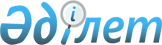 О внесении изменений и дополнений в некоторые нормативные правовые акты Республики Казахстан по вопросам представления отчетности и приостановлении действия некоторых структурных элементов постановления Правления Национального Банка Республики Казахстан от 28 августа 2017 года № 167 "Об утверждении перечня, форм, сроков отчетности единого накопительного пенсионного фонда и Правил их представления"Постановление Правления Национального Банка Республики Казахстан от 19 марта 2020 года № 34. Зарегистрировано в Министерстве юстиции Республики Казахстан 26 марта 2020 года № 20168
      Примечание ИЗПИ!
Порядок введения в действие настоящего постановления см. в п.6.
      В соответствии с законами Республики Казахстан от 30 марта 1995 "О Национальном Банке Республике Казахстан", от 31 августа 1995 года "О банках и банковской деятельности в Республике Казахстан", от 18 декабря 2000 года "О страховой деятельности", от 2 июля 2003 года "О рынке ценных бумаг", от 19 марта 2010 года "О государственной статистике", от 21 июня 2013 года "О пенсионном обеспечении в Республике Казахстан" и в целях совершенствования нормативных правовых актов Республики Казахстан Правление Национального Банка Республики Казахстан ПОСТАНОВЛЯЕТ:
      1. Утвердить Перечень нормативных правовых актов Республики Казахстан, в которые вносятся изменения и дополнения по вопросам представления отчетности, согласно приложению к настоящему постановлению (далее – Перечень). 
      2. Приостановить до 1 января 2023 года действие подпунктов 6) и 10) пункта 1 постановления Правления Национального Банка Республики Казахстан от 28 августа 2017 года № 167 "Об утверждении перечня, форм, сроков отчетности единого накопительного пенсионного фонда и Правил их представления" (зарегистрировано в Реестре государственной регистрации нормативных правовых актов под № 15863, опубликовано 20 октября 2017 года в Эталонном контрольном банке нормативных правовых актов Республики Казахстан).
      3. Департаменту статистики финансового рынка в установленном законодательством Республики Казахстан порядке обеспечить:
      1) совместно с Юридическим департаментом государственную регистрацию настоящего постановления в Министерстве юстиции Республики Казахстан;
      2) размещение настоящего постановления на официальном интернет-ресурсе Национального Банка Республики Казахстан после его официального опубликования;
      3) в течение десяти рабочих дней после государственной регистрации настоящего постановления представление в Юридический департамент сведений об исполнении мероприятий, предусмотренных подпунктом 2) настоящего пункта и пунктом 4 настоящего постановления.
      4. Департаменту информации и коммуникаций – пресс-службе Национального Банка обеспечить в течение десяти календарных дней после государственной регистрации настоящего постановления направление его копии на официальное опубликование в периодические печатные издания. 
      5. Контроль за исполнением настоящего постановления возложить на курирующего заместителя Председателя Национального Банка Республики Казахстан.
      6. Настоящее постановление вводится в действие по истечении десяти календарных дней после дня его первого официального опубликования, за исключением абзацев шестого и пятнадцатого пункта 3 Перечня, которые вводятся в действие с 1 января 2023 года.
      СОГЛАСОВАНО
Агентство Республики Казахстан 
по регулированию и развитию 
финансового рынка
______________________________
"___" _____________ 2020 года
      СОГЛАСОВАНО
Комитет по статистике
Министерства национальной экономики 
Республики Казахстан
______________________________
"___" _____________ 2020 года Перечень нормативных правовых актов Республики Казахстан, в которые вносятся изменения и дополнения по вопросам представления отчетности
      1. Внести в постановление Правления Национального Банка Республики Казахстан от 8 мая 2015 года № 75 "Об утверждении перечня, форм, сроков отчетности о выполнении пруденциальных нормативов банками второго уровня и Правил их представления" (зарегистрировано в Реестре государственной регистрации нормативных правовых актов под № 11162, опубликовано 2 июня 2015 года в информационно-правовой системе "Әділет") следующие изменения:
      преамбулу изложить в следующей редакции:
      "В соответствии с законами Республики Казахстан от 30 марта 1995 года "О Национальном Банке Республике Казахстан", от 31 августа 1995 года "О банках и банковской деятельности в Республике Казахстан" и от 19 марта 2010 года "О государственной статистике" Правление Национального Банка Республики Казахстан ПОСТАНОВЛЯЕТ:";
      подпункт 15) пункта 1 изложить в следующей редакции:
      "15) форму отчета о расшифровке коэффициента капитализации банков к обязательствам перед нерезидентами Республики Казахстан согласно приложению 16 к настоящему постановлению;";
      приложения 1, 2, 3, 4, 5, 6, 7, 8, 10, 11, 12, 13, 14, 15, 16, 17, 18, 19, 20, 20-1, 20-2 и 21 изложить в редакции согласно приложениям 1, 2, 3, 4, 5, 6, 7, 8, 9, 10, 11, 12, 13, 14, 15, 16, 17, 18, 19, 20, 21 и 22 к Перечню нормативных правовых актов Республики Казахстан, в которые вносятся изменения и дополнения по вопросам представления отчетности (далее – Перечень).
      2. Внести в постановление Правления Национального Банка Республики Казахстан от 26 декабря 2016 года № 315 "Об утверждении перечня, форм, сроков отчетности крупных участников банков, банковских холдингов, крупных участников страховых (перестраховочных) организаций, страховых холдингов, крупных участников управляющего инвестиционным портфелем, крупных участников, владеющих (имеющих возможность голосовать) двадцатью пятью или более процентами голосующих акций управляющего инвестиционным портфелем, и Правил их представления" (зарегистрировано в Реестре государственной регистрации нормативных правовых актов под  № 14832, опубликовано 13 марта 2017 года в Эталонном контрольном банке нормативных правовых актов Республики Казахстан) следующие изменения:
      заголовок изложить в следующей редакции:
      "Об утверждении перечня, форм, сроков отчетности крупных участников банков, банковских холдингов, крупных участников страховых (перестраховочных) организаций, страховых холдингов, крупных участников управляющего инвестиционным портфелем, банков второго уровня и Правил их представления";
      преамбулу изложить в следующей редакции:
      "В соответствии с законами Республики Казахстан от 30 марта 1995 года "О Национальном Банке Республике Казахстан", от 31 августа 1995 года "О банках и банковской деятельности в Республике Казахстан", от 18 декабря 2000 года "О страховой деятельности", от 2 июля 2003 года "О рынке ценных бумаг", от 19 марта 2010 года "О государственной статистике" Правление Национального Банка Республики Казахстан ПОСТАНОВЛЯЕТ:";
      пункты 1 и 2 изложить в следующей редакции:
      "1. Утвердить:
      1) перечень отчетности крупных участников банков второго уровня, банковских холдингов, крупных участников страховых (перестраховочных) организаций, страховых холдингов, крупных участников управляющих инвестиционным портфелем, банков второго уровня согласно приложению 1 к настоящему постановлению;
      2) форму сведений о доходах и имуществе крупного участника банка второго уровня, страховой (перестраховочной) организации, управляющего инвестиционным портфелем, являющегося физическим лицом согласно приложению 2 к настоящему постановлению;
      3) форму сведений о крупном участнике банка второго уровня, страховой (перестраховочной) организации, управляющего инвестиционным портфелем, являющимся физическим лицом согласно приложению 3 к настоящему постановлению;
      4) форму сведений о должностных лицах крупного участника банка второго уровня, страховой (перестраховочной) организации, являющегося юридическим лицом, банковского холдинга, страхового холдинга согласно приложению 4 к настоящему постановлению;
      5) форму сведений об организациях, в которых крупный участник банка второго уровня, страховой (перестраховочной) организации, управляющего инвестиционным портфелем, являющийся юридическим лицом, банковский холдинг и страховой холдинг является участником (акционером), согласно приложению 5 к настоящему постановлению;
      6) форму сведений о крупных участниках (акционерах) крупного участника банка второго уровня, страховой (перестраховочной) организации, управляющего инвестиционным портфелем, являющегося юридическим лицом, банковского холдинга, страхового холдинга, а также сведений о лицах, осуществляющих контроль над крупным участником банка второго уровня, страховой (перестраховочной) организации, управляющего инвестиционным портфелем, являющимся юридическим лицом, банковским холдингом, страховым холдингом, согласно приложению 6 к настоящему постановлению;
      7) форму сведений о сделках со связанными, в том числе аффилированными лицами, заключенных в течение отчетного периода, а также действующих по состоянию на отчетную дату, и реестра связанных, в том числе аффилированных лиц, согласно приложению 7 к настоящему постановлению;
      8) форму отчета о расшифровке рабочих таблиц по составлению консолидированной финансовой отчетности согласно приложению 8 к настоящему постановлению;
      9) форму консолидированной и неконсолидированной финансовой отчетности и пояснительную записку к ней согласно приложению 9 к настоящему постановлению;
      10) форму сведений об изменении количества и (или) процентного соотношения акций банка второго уровня, страховой (перестраховочной) организации, принадлежащих крупному участнику банка второго уровня, страховой (перестраховочной) организации, являющемуся юридическим или физическим лицом, банковскому холдингу, страховому холдингу, а также источников средств, используемых для приобретения акций, согласно приложению 10 к настоящему постановлению;
      11) форму сведений обо всех обязательствах участников страховой группы перед третьими лицами (группой лиц), составляющих десять и более процентов от собственного капитала страховой группы, действующих по состоянию на отчетную дату, согласно приложению 11 к настоящему постановлению;
      12) форму сведений о внутригрупповых сделках страховой группы, заключенных в течение отчетного периода, а также действующих по состоянию на отчетную дату, согласно приложению 12 к настоящему постановлению;
      13) Правила представления отчетности крупными участниками банков второго уровня, банковскими холдингами, крупными участниками страховых (перестраховочных) организаций, страховыми холдингами, крупными участниками управляющих инвестиционным портфелем, банками второго уровня согласно приложению 13 к настоящему постановлению.
      2. Крупные участники банков второго уровня, банковские холдинги, крупные участники страховых (перестраховочных) организаций, страховые холдинги, крупные участники управляющих инвестиционным портфелем, банки второго уровня представляют в Национальный Банк Республики Казахстан в электронном формате следующую отчетность:
      1) крупный участник банка второго уровня, страховой (перестраховочной) организации, управляющего инвестиционным портфелем, являющийся физическим лицом, отчетность, предусмотренную подпунктами 2) и 3) пункта 1 настоящего постановления, ежегодно, в течение ста двадцати календарных дней по окончании финансового года;
      2) крупный участник банка второго уровня, являющийся юридическим лицом-резидентом Республики Казахстан, банковский холдинг, являющийся резидентом Республики Казахстан, за исключением банков второго уровня, имеющих статус крупного участника банка второго уровня или банковского холдинга:
      отчетность, предусмотренную подпунктами 4), 5) и 7) пункта 1 настоящего постановления, ежеквартально, не позднее тридцати календарных дней, следующих за отчетным кварталом;
      отчетность, предусмотренную подпунктом 6) пункта 1 настоящего постановления, ежеквартально, не позднее десятого числа месяца, следующего за отчетным кварталом;
      3) страховой холдинг, являющийся резидентом Республики Казахстан, за исключением банков второго уровня, имеющих статус страхового холдинга, а также страховой (перестраховочной) организации, имеющей статус страхового холдинга, отчетность, предусмотренную подпунктами 4), 5), 6) и 7) пункта 1 настоящего постановления, ежеквартально, не позднее тридцати календарных дней, следующих за отчетным кварталом;
      4) крупный участник страховой (перестраховочной) организации, являющийся юридическим лицом-резидентом Республики Казахстан, за исключением банков второго уровня, имеющих статус крупного участника страховой (перестраховочной) организации, а также страховой (перестраховочной) организации, имеющей статус крупного участника страховой (перестраховочной) организации, отчетность, предусмотренную подпунктами 4), 5), 6), 7) и 9) пункта 1 настоящего постановления, ежегодно, не позднее тридцати календарных дней по окончании финансового года;
      5) крупный участник страховой (перестраховочной) организации, являющийся юридическим лицом-резидентом Республики Казахстан, в случае отсутствия у страховой (перестраховочной) организации страхового холдинга, за исключением банков второго уровня, имеющих статус крупного участника страховой (перестраховочной) организации, а также страховой (перестраховочной) организации, имеющей статус крупного участника страховой (перестраховочной) организации или страхового холдинга, отчетность, предусмотренную подпунктами 4), 5), 6) и 7) пункта 1 настоящего постановления, ежеквартально, не позднее тридцати календарных дней, следующих за отчетным кварталом;
      6) крупный участник управляющего инвестиционным портфелем, являющийся юридическим лицом-резидентом Республики Казахстан, за исключением банков второго уровня, имеющих статус крупного участника управляющего инвестиционным портфелем, отчетность, предусмотренную подпунктами 5), 6) и 7) пункта 1 настоящего постановления, ежегодно, не позднее тридцати календарных дней по окончании финансового года;
      7) крупный участник, являющийся юридическим лицом, владеющий (имеющий возможность голосовать) двадцатью пятью или более процентами голосующих акций управляющего инвестиционным портфелем, являющийся резидентом Республики Казахстан, за исключением банков второго уровня, имеющих статус крупного участника управляющего инвестиционным портфелем, отчетность, предусмотренную подпунктами 5), 6) и 7) пункта 1 настоящего постановления, ежеквартально, не позднее тридцати календарных дней, следующих за отчетным кварталом;
      8) в случае отсутствия у управляющего инвестиционным портфелем крупного участника, владеющего (имеющего возможность голосовать) двадцатью пятью или более процентами голосующих акций управляющего инвестиционным портфелем, крупный участник управляющего инвестиционным портфелем, являющийся юридическим лицом и резидентом Республики Казахстан, за исключением банков второго уровня, имеющих статус крупного участника управляющего инвестиционным портфелем, отчетность, предусмотренную подпунктами 5), 6) и 7) пункта 1 настоящего постановления, ежеквартально, не позднее тридцати календарных дней, следующих за отчетным кварталом;
      9) банковский холдинг, банк второго уровня, не имеющий банковского холдинга, входящие в состав банковского конгломерата, страховой холдинг, входящий в состав страховой группы, отчетность, предусмотренную подпунктом 8) пункта 1 настоящего постановления:
      ежеквартально, не позднее шестидесяти календарных дней, следующих за отчетным кварталом;
      ежегодно, в течение ста двадцати календарных дней по окончании финансового года;
      10) крупный участник банка второго уровня, являющийся юридическим лицом-резидентом Республики Казахстан, банковский холдинг, страховой холдинг, являющиеся резидентами Республики Казахстан, банк второго уровня, не имеющий банковского холдинга, входящий в состав банковского конгломерата, отчетность, предусмотренную подпунктом 9) пункта 1 настоящего постановления, в части консолидированной финансовой отчетности:
      ежеквартально, не позднее шестидесяти календарных дней, следующих за отчетным кварталом;
      ежегодно, в течение ста двадцати календарных дней по окончании финансового года;
      в части неконсолидированной финансовой отчетности:
      ежеквартально, в течение тридцати календарных дней, следующих за отчетным кварталом;
      ежегодно, в течение ста двадцати календарных дней по окончании финансового года;
      11) крупный участник страховой (перестраховочной) организации, являющийся юридическим лицом, в случае отсутствия у страховой (перестраховочной) организации страхового холдинга, отчетность, предусмотренную подпунктом 9) пункта 1 настоящего постановления, в части неконсолидированной финансовой отчетности:
      ежеквартально, не позднее тридцати календарных дней, следующих за отчетным кварталом;
      ежегодно, в течение ста двадцати календарных дней по окончании финансового года;
      12) крупный участник управляющего инвестиционным портфелем, являющийся юридическим лицом-резидентом Республики Казахстан, отчетность, предусмотренную подпунктом 9) пункта 1 настоящего постановления, ежегодно, в течение ста двадцати календарных дней по окончании финансового года;
      13) крупный участник, являющийся юридическим лицом, владеющий (имеющий возможность голосовать) двадцатью пятью или более процентами голосующих акций управляющего инвестиционным портфелем, являющийся резидентом Республики Казахстан, отчетность, предусмотренную подпунктом 9) пункта 1 настоящего постановления, в части консолидированной финансовой отчетности:
      ежеквартально, не позднее шестидесяти календарных дней, следующих за отчетным кварталом;
      ежегодно, в течение ста двадцати календарных дней по окончании финансового года;
      в части неконсолидированной финансовой отчетности:
      ежеквартально, не позднее тридцати календарных дней, следующих за отчетным кварталом;
      ежегодно, в течение ста двадцати календарных дней по окончании финансового года;
      14) в случае отсутствия у управляющего инвестиционным портфелем крупного участника, владеющего (имеющего возможность голосовать) двадцатью пятью или более процентами голосующих акций управляющего инвестиционным портфелем, крупный участник управляющего инвестиционным портфелем, являющийся юридическим лицом-резидентом Республики Казахстан, отчетность, предусмотренную подпунктом 9) пункта 1 настоящего постановления, в части консолидированной финансовой отчетности:
      ежеквартально, не позднее шестидесяти календарных дней, следующих за отчетным кварталом;
      ежегодно, в течение ста двадцати календарных дней по окончании финансового года;
      в части неконсолидированной финансовой отчетности:
      ежеквартально, не позднее тридцати календарных дней, следующих за отчетным кварталом;
      ежегодно, в течение ста двадцати календарных дней по окончании финансового года;
      15) крупный участник банка второго уровня, страховой (перестраховочной) организации, являющийся юридическим или физическим лицом, банковский холдинг, страховой холдинг отчетность, предусмотренную подпунктом 10) пункта 1 настоящего постановления, в течение тридцати календарных дней со дня принятия решения об изменении количества и (или) процентного соотношения принадлежащих ему акций;
      16) страховой холдинг, входящий в состав страховой группы, отчетность, предусмотренную подпунктами 11) и 12) пункта 1 настоящего постановления, ежеквартально не позднее шестидесяти календарных дней, следующих за отчетным кварталом;
      17) крупный участник банка второго уровня, страховой (перестраховочной) организации, управляющего инвестиционным портфелем, являющийся юридическим лицом, банковский холдинг, страховой холдинг-нерезиденты Республики Казахстан, ежегодно, в течение ста двадцати календарных дней по окончании финансового года, консолидированную, при наличии неконсолидированную годовую финансовую отчетность и пояснительную записку к ней, заверенные аудиторской организацией, на государственном или русском языках.
      Пояснительная записка составляется в соответствии с требованиями соответствующего надзорного органа страны своего места нахождения;
      18) банковский холдинг-нерезидент Республики Казахстан отчетность, предусмотренную подпунктом 6) пункта 1 настоящего постановления, ежеквартально не позднее десятого числа месяца, следующего за отчетным кварталом.";
      приложения 1, 2, 3, 4, 5, 6, 7, 8, 9, 10, 11, 12 и 13 изложить в редакции согласно приложениям 23, 24, 25, 26, 27, 28, 29, 30, 31, 32, 33, 34 и 35 к Перечню.
      3. Внести в постановление Правления Национального Банка Республики Казахстан от 28 августа 2017 года № 167 "Об утверждении перечня, форм, сроков отчетности единого накопительного пенсионного фонда и Правил их представления" (зарегистрировано в Реестре государственной регистрации нормативных правовых актов под № 15863, опубликовано 20 октября 2017 года в Эталонном контрольном банке нормативных правовых актов Республики Казахстан) следующие изменения и дополнения:
      преамбулу изложить в следующей редакции:
      "В соответствии с законами Республики Казахстан от 30 марта 1995 года "О Национальном Банке Республике Казахстан", от 19 марта 2010 года "О государственной статистике" и от 21 июня 2013 года "О пенсионном обеспечении в Республике Казахстан" Правление Национального Банка Республики Казахстан ПОСТАНОВЛЯЕТ:";
      пункт 1 дополнить подпунктами 20-1) и 20-2) следующего содержания:
      "20-1) форму отчета о стоимости одной условной единицы пенсионных активов, сформированных за счет обязательных пенсионных взносов, обязательных профессиональных пенсионных взносов и добровольных пенсионных взносов согласно приложению 20-1 к настоящему постановлению;
      20-2) форму отчета о стоимости одной условной единицы условных пенсионных обязательств согласно приложению 20-2 к настоящему постановлению;";
      подпункт 2) пункта 2 изложить в следующей редакции:
      "2) ежемесячно:
      отчетность, предусмотренную подпунктами 2) и 4) пункта 1 настоящего постановления, не позднее седьмого рабочего дня месяца, следующего за отчетным месяцем, в случае наличия у единого накопительного пенсионного фонда пенсионных активов, переданных во внешнее управление, - не позднее двадцатого числа месяца, следующего за отчетным месяцем;
      отчетность, предусмотренную подпунктами 3), 5), 6), 7), 8), 9), 10), 11), 12), 13), 14), 15), 16), 17), 18), 19), 20-1) и 20-2) пункта 1 настоящего постановления, не позднее седьмого рабочего дня месяца, следующего за отчетным месяцем;";
      абзац третий пункта 7 изложить в следующей редакции:
      "подпункта 14) пункта 1 настоящего постановления, который вводится в действие с 1 января 2028 года.";
      приложения 1, 2, 3, 4, 5, 6, 7, 8, 9, 10, 11, 12, 13, 14, 15, 16, 17, 18, 19, 20 изложить в редакции согласно приложениям 36, 37, 38, 39, 40, 41, 42, 43, 44, 45, 46, 47, 48, 49, 50, 51, 52, 53, 54 и 55 к Перечню;
      дополнить приложением 20-1 в редакции согласно приложению 56 к Перечню;
      дополнить приложением 20-2 в редакции согласно приложению 57 к Перечню;
      в приложении 21:
      пункт 1 изложить в следующей редакции:
      "1. Правила представления отчетности единым накопительным пенсионным фондом (далее – Правила) разработаны в соответствии с подпунктом 18-1) статьи 8 Закона Республики Казахстан от 30 марта 1995 года "О Национальном Банке Республике Казахстан", пунктом 1 статьи 51 Закона Республики Казахстан от 21 июня 2013 года "О пенсионном обеспечении в Республике Казахстан" и определяют порядок представления отчетности единым накопительным пенсионным фондом (далее – Фонд) в Национальный Банк Республики Казахстан (далее – Национальный Банк).";
      пункт 3 изложить в следующей редакции:
      "3. Отчетность в электронном формате представляется в Национальный Банк с использованием транспортной системы гарантированной доставки информации с криптографическими средствами защиты, обеспечивающей конфиденциальность и некорректируемость представляемых данных.". Перечень отчетности о выполнении пруденциальных нормативов банками второго уровня
      Отчетность о выполнении пруденциальных нормативов банками второго уровня включает в себя:
      1) отчет о выполнении пруденциальных нормативов;
      2) отчет о расшифровке активов, взвешенных с учетом кредитного риска;
      3) отчет о расшифровке условных и возможных обязательств, взвешенных с учетом кредитного риска;
      4) отчет о расшифровке условных и возможных требований и обязательств по производным финансовым инструментам, взвешенным с учетом кредитного риска;
      5) отчет о расшифровке расчета специфичного процентного риска (в разрезе валют);
      6) отчет о распределении открытых позиций по временным интервалам (в разрезе валют);
      7) отчет о расшифровке расчета общего процентного риска (в разрезе валют);
      8) отчет о расшифровке максимального размера риска на одного заемщика (в разрезе заемщиков);
      9) отчет о расшифровке коэффициента текущей ликвидности k4;
      10) отчет о расшифровке коэффициентов срочной ликвидности k4-1, k4-2, k4-3;
      11) отчет о расшифровке коэффициентов срочной валютной ликвидности k4-4, k4-5, k4-6;
      12) отчет о валютных позициях по каждой иностранной валюте и валютной нетто-позиции за каждый рабочий день недели (месяца);
      13) отчет о расчете среднемесячной величины внутренних активов, внутренних и иных обязательств, коэффициента размещения части средств во внутренние активы;
      14) отчет о расшифровке коэффициента капитализации банков к обязательствам перед нерезидентами Республики Казахстан;
      15) отчет о расчете коэффициентов достаточности собственного капитала при секьюритизации;
      16) отчет о расшифровке активов, взвешенных с учетом кредитного риска, представляемый исламскими банками;
      17) отчет о расшифровке условных и возможных обязательств, взвешенных с учетом кредитного риска, представляемый исламскими банками;
      18) отчет о расшифровке рыночного риска, связанного с изменением рыночной стоимости товарно-материальных запасов, представляемый исламскими банками;
      19) отчет о расшифровке коэффициента покрытия ликвидности;
      20) отчет о расшифровке коэффициента нетто стабильного фондирования. Форма, предназначенная для сбора административных данных
      Представляется: в Национальный Банк Республики Казахстан
      Форма административных данных размещена на интернет-ресурсе: www.nationalbank.kz  Отчет о выполнении пруденциальных нормативов
      Индекс формы административных данных: 1-BVU_Prud_norm
      Периодичность: ежемесячная
      Отчетный период: на "____"__________20____года
      Круг лиц, представляющих информацию: банк второго уровня
      Срок представления: не позднее седьмого рабочего дня месяца, следующего за отчетным месяцем.
      Наименование________________ Адрес_______________________
Телефон ______________________________________________________
Адрес электронной почты _______________________________________
Исполнитель_______________________________________ ____________
                   фамилия, имя и отчество (при его наличии) телефон
Главный бухгалтер или лицо, уполномоченное на подписание отчета
________________________________________________ ______________
       фамилия, имя и отчество (при его наличии)       подпись, телефон
Первый руководитель или лицо, уполномоченное им на подписание отчета
_______________________________________________ _______________
       фамилия, имя и отчество (при его наличии)       подпись, телефон
Дата "____" ______________ 20__ года Пояснение по заполнению формы административных данных Отчет о выполнении пруденциальных нормативов (индекс – 1-BVU_Prud_norm, периодичность – ежемесяч
ная) Глава 1. Общие положения
      1. Настоящее пояснение (далее - Пояснение) определяет единые требования по заполнению формы административных данных "Отчет о выполнении пруденциальных нормативов" (далее - Форма).
      2. Форма разработана в соответствии с подпунктом 18-1) статьи 8 Закона Республики Казахстан от 30 марта 1995 года "О Национальном Банке Республики Казахстан", с пунктом 1 статьи 54 Закона Республики Казахстан от 31 августа 1995 года "О банках и банковской деятельности в Республике Казахстан".
      3. Форма составляется ежемесячно банками второго уровня по состоянию на первое число каждого месяца. Данные в Форме заполняются в тысячах тенге.
      4. Форму подписывают первый руководитель, главный бухгалтер или лица, уполномоченные на подписание отчета. Глава 2. Пояснение по заполнению Формы
      5. Форма заполняется в соответствии с постановлениями Правления Национального Банка Республики Казахстан от 30 мая 2016 года № 144 "Об установлении пруденциальных нормативов и иных обязательных к соблюдению норм и лимитов для исламских банков, их нормативных значений и методики расчетов пруденциальных нормативов и иных обязательных к соблюдению норм и лимитов для исламских банков", зарегистрированным в Реестре государственной регистрации нормативных правовых актов под № 13939 (далее - Постановление № 144) и от 13 сентября 2017 года № 170 "Об установлении нормативных значений и методик расчетов пруденциальных нормативов и иных обязательных к соблюдению норм и лимитов, размера капитала банка и Правил расчета и лимитов открытой валютной позиции", зарегистрированным в Реестре государственной регистрации нормативных правовых актов под № 15886 (далее – Постановление № 170). 
      6. Строка 1 заполняется в соответствии с главой 1 "Минимальный размер уставного и собственного капиталов банка" Нормативных значений и методики расчетов пруденциальных нормативов и иных обязательных к соблюдению норм и лимитов для исламских банков, установленных согласно приложению 1 к Постановлению № 144 (далее – Нормативы № 144) и главой 2 "Минимальный размер уставного и собственного капиталов банка" Нормативных значений и методик расчетов пруденциальных нормативов и иных обязательных к соблюдению норм и лимитов, размера капитала банка, установленных согласно приложению 1 к Постановлению № 170 (далее – Нормативы № 170). 
      7. В строке 5 указываются сведения по оплаченным простым акциям, соответствующим критериям, установленным в приложении 1 к Нормативам № 144 и приложении 4 к Нормативам № 170.
      8. В строке 11.7 указываются доходы будущих периодов в связи с полученным из условий секьюритизации ожиданием полного или частичного дохода в будущем.
      9. В строке 12.1 указываются сведения по бессрочным договорам, соответствующим критериям, установленным в приложении 1 к Нормативам № 144 и приложении 4 к Нормативам № 170, в результате которых одновременно возникают финансовый актив у одного лица и финансовое обязательство или иной финансовый инструмент, подтверждающий право на долю активов юридического лица, оставшихся после вычетов всех его обязательств, у другого лица.
      10. В строке 12.2 указываются сведения по бессрочным финансовым инструментам в соответствии с требованиями пункта 12 Нормативов № 170.
      11. В строке 12.3 указываются сведения по оплаченным привилегированным акциям, соответствующим критериям, установленным в приложении 1 к Нормативам №144 и приложении 4 к Нормативам № 170.
      12. В строке 12.4 указываются сведения по оплаченным привилегированным акциям в соответствии с требованиями пункта 13 Нормативов № 170.
      13. В строке 15 указываются сведения по субординированному долгу, соответствующему критериям, установленным в приложении 1 к Нормативам № 144 и приложении 4 к Нормативам № 170.
      14. В строке 16 указываются сведения по субординированному долгу, привлеченному до 1 января 2015 года, в национальной валюте в соответствии с требованиями пункта 9 Нормативов № 144 и пункта 15 Нормативов № 170. 
      15. В строке 17 указываются сведения по субординированному долгу, привлеченному до 1 января 2015 года, в иностранной валюте в соответствии с требованиями пункта 9 Нормативов № 144 и пункта 15 Нормативов № 170. 
      16. В строке 19 указывается положительная разница в соответствии с пунктом 10 Нормативов № 144 и пунктом 6 Нормативов № 170, учитываемая при расчете регуляторного буфера.
      17. В строке 23 указывается сумма нераспределенного чистого дохода, на который накладывается ограничение в соответствии с приложением 4 к Нормативам № 144 и приложением 3 к Нормативам № 170, в части прекращения выплаты дивидендов и обратного выкупа акций.
      18. Строка 25 заполняется в соответствии с данными отчета о расшифровке активов, взвешенных с учетом кредитного риска.
      19. Строка 26 заполняется в соответствии с данными отчета о расшифровке условных и возможных обязательств, взвешенных с учетом кредитного риска.
      20. Строка 27 заполняется в соответствии с данными отчета о расшифровке условных и возможных требований и обязательств по производным финансовым инструментам, взвешенным с учетом кредитного риска.
      21. Строка 28 заполняется в соответствии с данными отчета о расшифровке расчета специфичного процентного риска (в разрезе валют).
      22. Строка 29 заполняется в соответствии с данными отчета о расшифровке расчета общего процентного риска (в разрезе валют).
      23. Строки 43, 44, 45, 46, 47, 48, 49, 50, 51, 52, 53 и 54 заполняются в соответствии с данными отчета о расшифровке максимального размера риска на одного заемщика (в разрезе заемщиков).
      24. Строки 57, 58 и 59 заполняются в соответствии с данными отчета о расшифровке коэффициента текущей ликвидности k4.
      25. Строки 60, 61, 62, 63, 64, 65, 66 и 67 заполняются в соответствии с данными отчета о расшифровке коэффициентов срочной ликвидности k4-1, k4-2, k4-3.
      26. Строки 68, 68.1, 68.2, 68.3, 68.4, 69, 69.1, 69.2, 69.3, 69.4, 70, 70.1, 70.2, 70.3, 70.4, 71, 71.1, 71.2, 71.3, 71.4, 72, 72.1, 72.2, 72.3, 72.4, 73, 73.1, 73.2, 73.3, 73.4, 74, 74.1, 74.2, 74.3, 74.4, 75, 75.1, 75.2, 75.3, 75.4, 76, 76.1, 76.2, 76.3 и 76.4 заполняются в соответствии с данными отчета о расшифровке коэффициентов срочной валютной ликвидности k4-4, k4-5, k4-6.
      27. Строки 79, 80 заполняются в соответствии с данными отчета о расшифровке коэффициента капитализации банков к обязательствам перед нерезидентами Республики Казахстан.
      28. Строка 82 заполняется в соответствии с данными отчета о расчете среднемесячной величины внутренних активов, внутренних и иных обязательств, коэффициента размещения части средств во внутренние активы.
      29. Строки 35, 36 и 81 заполняются только исламскими банками.
      30. В строках 20, 21, 22, 44,46, 48, 50, 52, 54, 59, 61, 64, 67, 70, 70.1, 70.2, 70.3, 70.4, 73, 73.1, 73.2, 73.3, 73.4, 76, 76.1, 76.2, 76.3, 76.4, 80, 82 указываются значения с тремя знаками после запятой.
      31. В случае отсутствия сведений в отчетном периоде Форма не заполняется и не представляется. Форма, предназначенная для сбора административных данных
      Представляется: в Национальный Банк Республики Казахстан
      Форма административных данных размещена на интернет-ресурсе: www.nationalbank.kz  Отчет о расшифровке активов, взвешенных с учетом кредитного риска
      Индекс формы административных данных: 2-BVU_RA
      Периодичность: ежемесячная
      Отчетный период: на "___"________20__года
      Круг лиц, представляющих информацию: банк второго уровня
      Срок представления: не позднее седьмого рабочего дня месяца, следующего за отчетным месяцем.
      Примечание:
      * Перечень иностранных государств:
      1) Княжество Андорра;
      2) Государство Антигуа и Барбуда;
      3) Содружество Багамских островов;
      4) Государство Барбадос;
      5) Государство Бахрейн;
      6) Государство Белиз;
      7) Государство Бруней Даруссалам;
      8) Республика Вануату;
      9) Республика Гватемала;
      10) Государство Гренада;
      11) Республика Джибути;
      12) Доминиканская Республика;
      13) Республика Индонезия;
      14) Испания (только в части территории Канарских островов);
      15) Республика Кипр;
      16) Китайская Народная Республика (только в части территорий специальных административных районов Аомынь (Макао) и Сянган (Гонконг));
      17) Федеральная Исламская Республика Коморские Острова;
      18) Республика Коста-Рика;
      19) Малайзия (только в части территории анклава Лабуан);
      20) Республика Либерия;
      21) Княжество Лихтенштейн;
      22) Республика Маврикий;
      23) Португалия (только в части территории островов Мадейра);
      24) Мальдивская Республика;
      25) Республика Мальта;
      26) Республика Маршалловы острова;
      27) Княжество Монако;
      28) Союз Мьянма;
      29) Республика Науру;
      30) Нидерланды (только в части территории острова Аруба и зависимых территорий Антильских островов);
      31) Федеративная Республика Нигерия;
      32) Новая Зеландия (только в части территории островов Кука и Ниуэ);
      33) Объединенные Арабские Эмираты (только в части территории города Дубай);
      34) Республика Палау;
      35) Республика Панама;
      36) Независимое Государство Самоа;
      37) Республика Сейшельские острова;
      38) Государство Сент-Винсент и Гренадины;
      39) Федерация Сент-Китс и Невис;
      40) Государство Сент-Люсия;
      41) Соединенное Королевство Великобритании и Северной Ирландии (только в части следующих территорий):
      Острова Ангилья;
      Бермудские острова;
      Британские Виргинские острова;
      Гибралтар;
      Каймановы острова;
      Остров Монтсеррат;
      Острова Теркс и Кайкос;
      Остров Мэн;
      Нормандские острова (острова Гернси, Джерси, Сарк, Олдерни);
      42) Соединенные Штаты Америки (только в части территорий Американских Виргинских островов, острова Гуам и содружества Пуэрто-Рико);
      43) Королевство Тонга;
      44) Республика Филиппины;
      45) Демократическая Республика Шри-Ланка.
      Наименование________________ Адрес_______________________ 
Телефон ______________________________________________________ 
Адрес электронной почты _______________________________________
Исполнитель_______________________________________ ____________
             фамилия, имя и отчество (при его наличии)       телефон
Главный бухгалтер или лицо, уполномоченное на подписание отчета
_________________________________________________ ______________
             фамилия, имя и отчество (при его наличии) подпись, телефон
Первый руководитель или лицо, уполномоченное им на подписание отчета
_________________________________________________ _______________ 
             фамилия, имя и отчество (при его наличии) подпись, телефон
Дата "____" ______________ 20__ года Пояснение по заполнению формы административных данных Отчет о расшифровке активов, взвешенных с учетом кредитного риска
(индекс – 2-BVU_RA, периодичность – ежемесячная) Глава 1. Общие положения
      1. Настоящее пояснение (далее - Пояснение) определяет единые требования по заполнению формы административных данных "Отчет о расшифровке активов, взвешенных с учетом кредитного риска" (далее - Форма).
      2. Форма разработана в соответствии с подпунктом 18-1) статьи 8 Закона Республики Казахстан от 30 марта 1995 года "О Национальном Банке Республики Казахстан", с пунктом 1 статьи 54 Закона Республики Казахстан от 31 августа 1995 года "О банках и банковской деятельности в Республике Казахстан".
      3. Форма составляется ежемесячно банками второго уровня по состоянию на первое число каждого месяца. Данные в Форме заполняются в тысячах тенге.
      4. Форму подписывают первый руководитель, главный бухгалтер или лица, уполномоченные на подписание отчета. Глава 2. Пояснение по заполнению Формы
      5. В графе 3 указывается сумма активов, подлежащих взвешиванию по степени кредитного риска.
      6. В графе 4 указывается степень риска в процентах для каждой группы активов.
      7. В графе 5 указывается сумма активов, указанная в графе 3, умноженная на степень риска в процентах (графа 4).
      8. В случае отсутствия сведений в отчетном периоде Форма не заполняется и не представляется. Форма, предназначенная для сбора административных данных
      Представляется: в Национальный Банк Республики Казахстан
      Форма административных данных размещена на интернет-ресурсе: www.nationalbank.kz 
      Отчет о расшифровке условных и возможных обязательств, взвешенных с учетом кредитного риска
      Индекс формы административных данных: 2-BVU_ RUIVO
      Периодичность: ежемесячная
      Отчетный период: на "___"________20__года
      Круг лиц, представляющих информацию: банк второго уровня
      Срок представления: не позднее седьмого рабочего дня месяца, следующего за отчетным месяцем.
      Наименование________________ Адрес_______________________
Телефон ______________________________________________________
Адрес электронной почты _______________________________________
Исполнитель_______________________________________ ____________
                   фамилия, имя и отчество (при его наличии) телефон
Главный бухгалтер или лицо, уполномоченное на подписание отчета
________________________________________________ ______________
             фамилия, имя и отчество (при его наличии) подпись, телефон
Первый руководитель или лицо, уполномоченное им на подписание отчета
________________________________________________ _______________
             фамилия, имя и отчество (при его наличии) подпись, телефон
Дата "____" ______________ 20__ года Пояснение по заполнению формы административных данных Отчет о расшифровке условных и возможных обязательств, взвешенных с учетом кредитного риска 
(индекс – 1-BVU_ RUIVO, периодичность – ежемесячная) Глава 1. Общие положения
      1. Настоящее пояснение (далее - Пояснение) определяет единые требования по заполнению формы административных данных "Отчет о расшифровке условных и возможных обязательств, взвешенных с учетом кредитного риска" (далее - Форма).
      2. Форма разработана в соответствии с подпунктом 18-1) статьи 8 Закона Республики Казахстан от 30 марта 1995 года "О Национальном Банке Республики Казахстан", с пунктом 1 статьи 54 Закона Республики Казахстан от 31 августа 1995 года "О банках и банковской деятельности в Республике Казахстан".
      3. Форма составляется ежемесячно банками второго уровня по состоянию на первое число каждого месяца. Данные в Форме заполняются в тысячах тенге.
      4. Форму подписывают первый руководитель, главный бухгалтер или лица, уполномоченные на подписание отчета. Глава 2. Пояснение по заполнению Формы
      5. Форма заполняется в соответствии с постановлением Правления Национального Банка Республики Казахстан от 13 сентября 2017 года № 170 "Об установлении нормативных значений и методик расчетов пруденциальных нормативов и иных обязательных к соблюдению норм и лимитов, размера капитала банка и Правил расчета и лимитов открытой валютной позиции", зарегистрированным в Реестре государственной регистрации нормативных правовых актов под № 15886.
      6. В графе 3 указывается сумма по условным и возможным обязательствам, подлежащим взвешиванию с учетом кредитного риска.
      7. В графе 6 указывается сумма по условным и возможным обязательствам, указанная в графе 3, умноженная на значение коэффициента конверсии в процентах (графа 4), и значение коэффициента кредитного риска в процентах (графа 5).
      8. В случае отсутствия сведений в отчетном периоде Форма не заполняется и не представляется. Форма, предназначенная для сбора административных данных
      Представляется: в Национальный Банк Республики Казахстан
      Форма административных данных размещена на интернет-ресурсе: www.nationalbank.kz  Отчет о расшифровке условных и возможных требований и обязательств по производным финансовым инструментам, взвешенным с учетом кредитного риска
      Индекс формы административных данных: 1-BVU_ RPFI
      Периодичность: ежемесячная
      Отчетный период: на "___"________20__года
      Круг лиц, представляющих информацию: банк второго уровня
      Срок представления: не позднее седьмого рабочего дня месяца, следующего за отчетным месяцем.
      Наименование________________ Адрес_______________________
Телефон ______________________________________________________
Адрес электронной почты _______________________________________
Исполнитель_______________________________________ ____________
             фамилия, имя и отчество (при его наличии)       телефон
Главный бухгалтер или лицо, уполномоченное на подписание отчета
_______________________________________________ ______________ 
             фамилия, имя и отчество (при его наличии) подпись, телефон
Первый руководитель или лицо, уполномоченное им на подписание отчета
________________________________________________ _______________
             фамилия, имя и отчество (при его наличии) подпись, телефон
Дата "____" ______________ 20__ года Пояснение по заполнению формы административных данных Отчет о расшифровке условных и возможных требований и обязательств по производным финансовым инструментам, взвешенным с учетом кредитного риска
(индекс – 1-BVU_ RPFI, периодичность – ежемесячная) Глава 1. Общие положения
      1. Настоящее пояснение (далее - Пояснение) определяет единые требования по заполнению формы административных данных "Отчет о расшифровке условных и возможных требований и обязательств по производным финансовым инструментам, взвешенным с учетом кредитного риска" (далее - Форма).
      2. Форма разработана в соответствии с подпунктом 18-1) статьи 8 Закона Республики Казахстан от 30 марта 1995 года "О Национальном Банке Республики Казахстан", с пунктом 1 статьи 54 Закона Республики Казахстан от 31 августа 1995 года "О банках и банковской деятельности в Республике Казахстан". 
      3. Форма составляется ежемесячно банками второго уровня по состоянию на первое число каждого месяца. Данные в Форме заполняются в тысячах тенге.
      4. Форму подписывают первый руководитель, главный бухгалтер или лица, уполномоченные на подписание отчета. Глава 2. Пояснение по заполнению Формы
      5. В графах 3 и 6 указываются номинальная и рыночная стоимость производных финансовых инструментов.
      6. В графе 5 указывается номинальная стоимость по производным финансовым инструментам, умноженная на значение коэффициента кредитного риска для производных финансовых инструментов.
      7. В графе 8 указывается сумма номинальной стоимости производных финансовых инструментов с учетом кредитного риска для производных финансовых инструментов и рыночной стоимости производных финансовых инструментов, умноженная на значение коэффициента кредитного риска для контрагента. Форма, предназначенная для сбора административных данных
      Представляется: в Национальный Банк Республики Казахстан
      Форма административных данных размещена на интернет-ресурсе: www.nationalbank.kz  Отчет о расшифровке расчета специфичного процентного риска (в разрезе валют)
      Индекс формы административных данных: 1-BVU_RSPR
      Периодичность: ежемесячная
      Отчетный период: на "___"________20__года
      Круг лиц, представляющих информацию: банк второго уровня
      Срок представления: не позднее седьмого рабочего дня месяца, следующего за отчетным месяцем.
      Наименование________________ Адрес_______________________
Телефон _______________________________________________________
Адрес электронной почты ________________________________________
Исполнитель_______________________________________ ____________
             фамилия, имя и отчество (при его наличии)       телефон
Главный бухгалтер или лицо, уполномоченное на подписание отчета
________________________________________________ ______________
             фамилия, имя и отчество (при его наличии) подпись, телефон
Первый руководитель или лицо, уполномоченное им на подписание отчета
_________________________________________________ _______________
             фамилия, имя и отчество (при его наличии) подпись, телефон
Дата "____" ______________ 20__ года Пояснение по заполнению формы административных данных Отчет о расшифровке расчета специфичного процентного риска (в разрезе валют)
(индекс – 1-BVU_RSPR, периодичность – ежемесячная) Глава 1. Общие положения
      1. Настоящее пояснение (далее - Пояснение) определяет единые требования по заполнению формы административных данных "Отчет о расшифровке расчета специфичного процентного риска (в разрезе валют)" (далее - Форма).
      2. Форма разработана в соответствии с подпунктом 18-1) статьи 8 Закона Республики Казахстан от 30 марта 1995 года "О Национальном Банке Республики Казахстан", пунктом 1 статьи 51 статьи 54 Закона Республики Казахстан от 31 августа 1995 года "О банках и банковской деятельности в Республике Казахстан".
      3. Форма составляется ежемесячно банками второго уровня по состоянию на первое число каждого месяца. Данные в Форме заполняются в тысячах тенге.
      4. Форму подписывают первый руководитель, главный бухгалтер или лица, уполномоченные на подписание отчета. Глава 2. Пояснение по заполнению Формы
      5. Форма заполняется в соответствии с постановлением Правления Национального Банка Республики Казахстан от 13 сентября 2017 года № 170 "Об установлении нормативных значений и методик расчетов пруденциальных нормативов и иных обязательных к соблюдению норм и лимитов, размера капитала банка и Правил расчета и лимитов открытой валютной позиции", зарегистрированным в Реестре государственной регистрации нормативных правовых актов под № 15886 (далее – Постановление № 170).
      6. В графе 3 указывается сумма открытых позиций по однородным финансовым инструментам.
      7. В графе 5 указывается сумма открытых позиций по однородным финансовым инструментам с учетом коэффициента специфичного риска в процентах.
      8. В строках 2, 3 и 4 используются международные фондовые биржи, указанные в приложении 8 Нормативных значений и методик расчетов пруденциальных нормативов и иных обязательных к соблюдению норм и лимитов, размера капитала банка, установленных согласно приложению 1 к Постановлению № 170.
      9. В случае отсутствия сведений в отчетном периоде Форма не заполняется и не представляется. Форма, предназначенная для сбора административных данных
      Представляется: в Национальный Банк Республики Казахстан
      Форма административных данных размещена на интернет-ресурсе: www.nationalbank.kz  Отчет о распределении открытых позиций по временным интервалам (в разрезе валют)
      Индекс формы административных данных: 1-BVU_ ROPVI
      Периодичность: ежемесячная
      Отчетный период: на "___"________20__года
      Круг лиц, представляющих информацию: банк второго уровня
      Срок представления: не позднее седьмого рабочего дня месяца, следующего за отчетным месяцем.
      Наименование________________ Адрес_______________________
Телефон _______________________________________________________
Адрес электронной почты ________________________________________
Исполнитель_______________________________________ ____________
             фамилия, имя и отчество (при его наличии)       телефон
Главный бухгалтер или лицо, уполномоченное на подписание отчета
________________________________________________ ______________ 
             фамилия, имя и отчество (при его наличии) подпись, телефон
Первый руководитель или лицо, уполномоченное им на подписание отчета  
________________________________________________ _______________
             фамилия, имя и отчество (при его наличии) подпись, телефон
Дата "____" ______________ 20__ года Пояснение по заполнению формы административных данных Отчет о распределении открытых позиций по временным интервалам (в разрезе валют) 
(индекс – 1-BVU_ ROPVI, периодичность – ежемесячная) Глава 1. Общие положения 
      1. Настоящее пояснение (далее - Пояснение) определяет единые требования по заполнению формы административных данных "Отчет о распределении открытых позиций по временным интервалам (в разрезе валют)" (далее - Форма).
      2. Форма разработана в соответствии с подпунктом 18-1) статьи 8 Закона Республики Казахстан от 30 марта 1995 года "О Национальном Банке Республики Казахстан", с пунктом 1 статьи 54 Закона Республики Казахстан от 31 августа 1995 года "О банках и банковской деятельности в Республике Казахстан".
      3. Форма составляется ежемесячно банками второго уровня по состоянию на первое число каждого месяца. Данные в Форме заполняются в тысячах тенге.
      4. Форму подписывают первый руководитель, главный бухгалтер или лица, уполномоченные на подписание отчета.  Глава 2. Пояснение по заполнению Формы
      5. В графах 3 и 4 указывается сумма открытых позиций.
      6. В графах 6 и 7 указывается сумма открытых взвешенных позиций с учетом коэффициента взвешивания.
      7. В графе 8 указывается сумма закрытых взвешенных позиций.
      8. В графах 9 и 10 указывается сумма итоговых открытых взвешенных позиций. Форма, предназначенная для сбора административных данных
      Представляется: в Национальный Банк Республики Казахстан
      Форма административных данных размещена на интернет-ресурсе: www.nationalbank.kz  Отчет о расшифровке расчета общего процентного риска (в разрезе валют)
      Индекс формы административных данных: 1-BVU_ ROPR
      Периодичность: ежемесячная
      Отчетный период: на "___"________20__года
      Круг лиц, представляющих информацию: банк второго уровня
      Срок представления: не позднее седьмого рабочего дня месяца, следующего за отчетным месяцем.
      Наименование________________ Адрес_______________________
Телефон ______________________________________________________
Адрес электронной почты _______________________________________
Исполнитель_______________________________________ ____________
             фамилия, имя и отчество (при его наличии)       телефон
Главный бухгалтер или лицо, уполномоченное на подписание отчета
_______________________________________________ ______________
             фамилия, имя и отчество (при его наличии) подпись, телефон
Первый руководитель или лицо, уполномоченное им на подписание отчета
_________________________________________________ _______________
фамилия, имя и отчество (при его наличии) подпись, телефон
Дата "____" ______________ 20__ года Пояснение по заполнению формы административных данных Отчет о расшифровке расчета общего процентного риска (в разрезе валют)
(индекс – 1-BVU_ ROPR, периодичность – ежемесячная) Глава 1. Общие положения
      1. Настоящее пояснение (далее - Пояснение) определяет единые требования по заполнению формы административных данных "Отчет о расшифровке расчета общего процентного риска (в разрезе валют)" (далее - Форма).
      2. Форма разработана в соответствии с подпунктом 18-1) статьи 8 Закона Республики Казахстан от 30 марта 1995 года "О Национальном Банке Республики Казахстан", с пунктом 1 статьи 54 Закона Республики Казахстан от 31 августа 1995 года "О банках и банковской деятельности в Республике Казахстан".
      3. Форма составляется ежемесячно банками второго уровня по состоянию на первое число каждого месяца. Данные в Форме заполняются в тысячах тенге.
      4. Форму подписывают первый руководитель, главный бухгалтер или лица, уполномоченные на подписание отчета. Глава 2. Пояснение по заполнению Формы
      5. В графе 3 указываются суммы по взвешенным и остаточным открытым или закрытым и позициям по временным интервалам каждой из зон.
      6. В графе 3 по строке 38 указываются сведения по общему процентному риску. Форма, предназначенная для сбора административных данных
      Представляется: в Национальный Банк Республики Казахстан
      Форма административных данных размещена на интернет-ресурсе: www.nationalbank.kz  Отчет о расшифровке максимального размера риска на одного заемщика (в разрезе заемщиков)
      Индекс формы административных данных: 1-BVU_ R_MRZ_R
      Периодичность: ежемесячная
      Отчетный период: на "___"________20__года
      Круг лиц, представляющих информацию: банк второго уровня
      Срок представления: не позднее седьмого рабочего дня месяца, следующего за отчетным месяцем. Таблица 1. Отчет о расшифровке совокупной задолженности одного заемщика или группы взаимосвязанных заемщиков, не связанных с банком особыми отношениями по любому виду обязательств перед банком Таблица 2. Отчет о расшифровке совокупной задолженности одного заемщика или группы взаимосвязанных заемщиков, связанных с банком особыми отношениями по любому виду обязательств перед банком Таблица 3. Отчет о расшифровке суммы рисков по всем заемщикам, связанным с банком особыми отношениями Таблица 4. Отчет о расшифровке максимальной суммы бланкового займа, необеспеченных условных обязательств перед заемщиком либо за заемщика в пользу третьих лиц, по которым у банка могут возникнуть требования к заемщику в течение текущего и двух последующих месяцев, по обязательствам соответствующих заемщиков, а также обязательств нерезидентов Республики Казахстан, зарегистрированных или являющихся гражданами офшорных зон, за исключением требований к резидентам Республики Казахстан с рейтингом агентства Standard &Poor’s или рейтингом аналогичного уровня агентств Fitch или Moody‘s Investors Service (далее - другие рейтинговые агентства) не более чем на один пункт ниже суверенного рейтинга Республики Казахстан и нерезидентов, имеющих рейтинг не ниже "А" агентства Standard & Poor’s или рейтинг аналогичного уровня одного из других рейтинговых агентств, за исключением нерезидентов с рейтингом не ниже "А" агентства Standard & Poor’s или рейтингом аналогичного уровня одного из других рейтинговых агентств, в отношении одного заемщика или группы взаимосвязанных заемщиков Таблица 5. Отчет о расшифровке совокупной суммы рисков банка на одного заемщика, размер каждого из которых превышает 10 процентов от собственного капитала банка Таблица 6. Отчет о расшифровке совокупной суммы секьюритизированных кредитов, переданных специальной финансовой компании акционерного общества "Фонд стрессовых активов"
      Наименование________________ Адрес_______________________  
Телефон ______________________________________________________ 
Адрес электронной почты _______________________________________ 
Исполнитель_______________________________________ ____________
                   фамилия, имя и отчество (при его наличии) телефон
Главный бухгалтер или лицо, уполномоченное на подписание отчета
________________________________________________ ______________
             фамилия, имя и отчество (при его наличии) подпись, телефон
Первый руководитель или лицо, уполномоченное им на подписание отчета
________________________________________________ _______________
             фамилия, имя и отчество (при его наличии) подпись, телефон
Дата "____" ______________ 20__ года Пояснение по заполнению формы административных данных Отчет о расшифровке максимального размера риска на одного заемщика (в разрезе заемщиков) (индекс – 1-BVU_ R_MRZ_R, периодичность – ежемесячная) Глава 1. Общие положения
      1. Настоящее пояснение (далее - Пояснение) определяет единые требования по заполнению формы административных данных "Отчет о расшифровке максимального размера риска на одного заемщика (в разрезе заемщиков)" (далее - Форма).
      2. Форма разработана в соответствии с подпунктом 18-1) статьи 8 Закона Республики Казахстан от 30 марта 1995 года "О Национальном Банке Республики Казахстан", с пунктом 1 статьи 54 Закона Республики Казахстан от 31 августа 1995 года "О банках и банковской деятельности в Республике Казахстан".
      3. Форма составляется банками второго уровня ежемесячно по состоянию на первое число каждого месяца. Данные в Форме заполняются в тысячах тенге.
      4. Форму подписывают первый руководитель, главный бухгалтер или лица, уполномоченные на подписание отчета. Глава 2. Пояснение по заполнению Формы
      5. Форма заполняется в соответствии с постановлениями Правления Национального Банка Республики Казахстан от 30 мая 2016 года № 144 "Об установлении пруденциальных нормативов и иных обязательных к соблюдению норм и лимитов для исламских банков, их нормативных значений и методики расчетов пруденциальных нормативов и иных обязательных к соблюдению норм и лимитов для исламских банков", зарегистрированным в Реестре государственной регистрации нормативных правовых актов под № 13939 (далее - Постановление № 144) и от 13 сентября 2017 года № 170 "Об установлении нормативных значений и методик расчетов пруденциальных нормативов и иных обязательных к соблюдению норм и лимитов, размера капитала банка и Правил расчета и лимитов открытой валютной позиции", зарегистрированным в Реестре государственной регистрации нормативных правовых актов под № 15886 (далее - Постановление № 170).
      6. При заполнении Формы указываются сведения, рассчитанные в соответствии с главой 3 "Максимальный размер риска на одного заемщика" Нормативных значений и методики расчетов пруденциальных нормативов и иных обязательных к соблюдению норм и лимитов для исламских банков, установленных согласно приложению 1 к Постановлению № 144 и главой 4 "Максимальный размер риска на одного заемщика" Нормативных значений и методик расчетов пруденциальных нормативов и иных обязательных к соблюдению норм и лимитов, размера капитала банка, установленных согласно приложению 1 к Постановлению № 170.
      7. Форма содержит шесть таблиц. В случае отсутствия сведений в отчетном периоде указанные таблицы не заполняются и не представляются. Форма, предназначенная для сбора административных данных
      Представляется: в Национальный Банк Республики Казахстан
      Форма административных данных размещена на интернет-ресурсе: www.nationalbank.kz  Отчет о расшифровке коэффициента текущей ликвидности k4
      Индекс формы административных данных: 1-BVU_R_K4
      Периодичность: ежемесячная
      Отчетный период: за "___"_________20__года
      Круг лиц, представляющих информацию: банк второго уровня
      Срок представления: не позднее седьмого рабочего дня месяца, следующего за отчетным месяцем. Таблица 1. Отчет о расшифровке среднемесячной величины высоколиквидных активов
      Количество рабочих дней:___. Отчет о расшифровке среднемесячной величины обязательств до востребования
      Наименование________________ Адрес_______________________  
Телефон ______________________________________________________ 
Адрес электронной почты _______________________________________ 
Исполнитель_______________________________________ ____________
                   фамилия, имя и отчество (при его наличии) телефон
Главный бухгалтер или лицо, уполномоченное на подписание отчета
________________________________________________ ______________
             фамилия, имя и отчество (при его наличии) подпись, телефон
Первый руководитель или лицо, уполномоченное им на подписание отчета
________________________________________________ _______________
             фамилия, имя и отчество (при его наличии) подпись, телефон
Дата "____" ______________ 20__ года Пояснение по заполнению формы административных данных Отчет о расшифровке коэффициента текущей ликвидности k4
 (индекс – 1-BVU_R_K4, периодичность – ежемесячная) Глава 1. Общие положения
      1. Настоящее пояснение (далее - Пояснение) определяет единые требования по заполнению формы "Отчет о расшифровке коэффициента текущей ликвидности k4" (далее - Форма).
      2. Форма разработана в соответствии с подпунктом 18-1) статьи 8 Закона Республики Казахстан от 30 марта 1995 года "О Национальном Банке Республики Казахстан", с пунктом 1 статьи 54 Закона Республики Казахстан от 31 августа 1995 года "О банках и банковской деятельности в Республике Казахстан".
      3. Форма составляется ежемесячно банками второго уровня и заполняется за каждый рабочий день отчетного периода. Данные в Форме заполняются в тысячах тенге.
      4. Форму подписывают первый руководитель, главный бухгалтер или лица, уполномоченные на подписание отчета. Глава 2. Пояснение по заполнению Формы
      5. Форма заполняется в соответствии с постановлениями Правления Национального Банка Республики Казахстан от 30 мая 2016 года №144 "Об установлении пруденциальных нормативов и иных обязательных к соблюдению норм и лимитов для исламских банков, их нормативных значений и методики расчетов пруденциальных нормативов и иных обязательных к соблюдению норм и лимитов для исламских банков", зарегистрированным в Реестре государственной регистрации нормативных правовых актов под № 13939 (далее - Постановление № 144) и от 13 сентября 2017 года № 170 "Об установлении нормативных значений и методик расчетов пруденциальных нормативов и иных обязательных к соблюдению норм и лимитов, размера капитала банка и Правил расчета и лимитов открытой валютной позиции", зарегистрированным в Реестре государственной регистрации нормативных правовых актов под №15886 (далее – Постановление № 170).
      6. При заполнении таблицы "Отчет о расшифровке среднемесячной величины высоколиквидных активов" указываются сведения по высоколиквидным активам в соответствии с пунктами 44 и 45 Нормативных значений и методики расчетов пруденциальных нормативов и иных обязательных к соблюдению норм и лимитов для исламских банков, установленных согласно приложению 1 к Постановлению № 144 и пунктами 65, 66 и 67 Нормативных значений и методик расчетов расчетов пруденциальных нормативов и иных обязательных к соблюдению норм и лимитов размера капитала банка, установленных согласно приложению 1 к Постановлению № 170.
      7. Строки 25, 26 и 27 таблицы "Отчет о расшифровке среднемесячной величины высоколиквидных активов" заполняются только исламскими банками.
      8. При заполнении Формы в графе "Среднемесячная величина" указывается отношение совокупной суммы высоколиквидных активов (обязательств) до востребования за каждый рабочий день отчетного периода к количеству рабочих дней в отчетном периоде.
      9. При заполнении Формы указывается количество рабочих дней.
      10. Требования по операциям валютный своп, учитываемые на балансовых счетах банка, включаются в расчет высоколиквидных активов в случае, если обязательства по данным сделкам учитываются на балансовых счетах банка и включены в расчет коэффициентов срочной ликвидности.
      11. В случае отсутствия сведений в отчетном периоде Форма не заполняется и не представляется. Форма, предназначенная для сбора административных данных
      Представляется: в Национальный Банк Республики Казахстан
      Форма административных данных размещена на интернет-ресурсе: www.nationalbank.kz  Отчет о расшифровке коэффициентов срочной ликвидности k4-1, k4-2, k4-3
      Индекс формы административных данных: 1-BVU_ R_K4-1, k4-2, k4-3
      Периодичность: ежемесячная
      Отчетный период: на "___"________20__года
      Круг лиц, представляющих информацию: банк второго уровня
      Срок представления: не позднее седьмого рабочего дня месяца, следующего за отчетным месяцем. Таблица 1. Отчет о расшифровке коэффициента срочной ликвидности k4-1  Таблица 2. Отчет о расшифровке коэффициента срочной ликвидности k4-2 Таблица 3. Отчет о расшифровке коэффициента срочной ликвидности k4-3
      Наименование________________ Адрес_______________________  
Телефон ______________________________________________________ 
Адрес электронной почты _______________________________________ 
Исполнитель_______________________________________ ____________
                   фамилия, имя и отчество (при его наличии) телефон
Главный бухгалтер или лицо, уполномоченное на подписание отчета
________________________________________________ ______________
             фамилия, имя и отчество (при его наличии) подпись, телефон
Первый руководитель или лицо, уполномоченное им на подписание отчета
________________________________________________ _______________
             фамилия, имя и отчество (при его наличии) подпись, телефон
Дата "____" ______________ 20__ года Пояснение по заполнению формы административных данных Отчет о расшифровке коэффициентов срочной ликвидности k4-1, k4-2, k4-3 (индекс – 1-BVU_R_K4-1, k4-2, k4-3, периодичность – ежемесячная) Глава 1. Общие положения
      1. Настоящее пояснение (далее - Пояснение) определяет единые требования по заполнению формы административных данных "Отчет о расшифровке коэффициентов срочной ликвидности k4-1, k4-2, k4-3" (далее - Форма).
      2 Форма разработана в соответствии с подпунктом 18-1) статьи 8 Закона Республики Казахстан от 30 марта 1995 года "О Национальном Банке Республики Казахстан", с пунктом 1 статьи 54 Закона Республики Казахстан от 31 августа 1995 года "О банках и банковской деятельности в Республике Казахстан".
      3. Форма составляется ежемесячно банками второго уровня и заполняется за каждый рабочий день отчетного периода. Данные в Форме заполняются в тысячах тенге.
      4. Форму подписывают первый руководитель, главный бухгалтер или лица, уполномоченные на подписание отчета.  Глава 2. Пояснение по заполнению Формы
      5. Форма заполняется в соответствии с постановлениями Правления Национального Банка Республики Казахстан от 30 мая 2016 года № 144 "Об установлении пруденциальных нормативов и иных обязательных к соблюдению норм и лимитов для исламских банков, их нормативных значений и методики расчетов пруденциальных нормативов и иных обязательных к соблюдению норм и лимитов для исламских банков", зарегистрированным в Реестре государственной регистрации нормативных правовых актов под № 13939 (далее - Постановление № 144) и от 13 сентября 2017 года № 170 "Об установлении нормативных значений и методик расчетов пруденциальных нормативов и иных обязательных к соблюдению норм и лимитов, размера капитала банка и Правил расчета и лимитов открытой валютной позиции", зарегистрированным в Реестре государственной регистрации нормативных правовых актов под № 15886 (далее - Постановление № 170).
      6. При заполнении формы по расчету коэффициента срочной ликвидности k4-1 указывается среднемесячная величина высоколиквидных активов и срочных обязательств с оставшимся сроком до погашения до семи дней включительно, рассчитанных в соответствии с пунктами 44, 45, 46, 47 и 48 Нормативных значений и методики расчетов пруденциальных нормативов и иных обязательных к соблюдению норм и лимитов для исламских банков, установленных согласно приложению 1 к Постановлению № 144 (далее - Нормативы № 144) и с пунктами 65, 66, 67, 68, 69 и 70 Нормативных значений и методик расчетов пруденциальных нормативов и иных обязательных к соблюдению норм и лимитов размера капитала банка, установленных согласно приложению 1 к Постановлению № 170 (далее - Нормативы № 170).
      7. При заполнении форм по расчету коэффициентов срочной ликвидности k4-2 и k4-3 указывается среднемесячная величина ликвидных активов с оставшимся сроком до погашения до одного месяца, включая высоколиквидные активы и срочных обязательств с оставшимся сроком до погашения до одного месяца включительно, рассчитанных в соответствии с пунктами 46, 47 и 48 Нормативов № 144 и пунктами 68, 69 и 70 Нормативов № 170.
      8. При заполнении форм по расчету коэффициентов срочной ликвидности k4-1, k4-2 и k4-3 в строках "Итого: среднемесячная величина активов" и "Итого: среднемесячная величина обязательств" указывается отношение совокупной суммы включаемых в расчет ликвидных активов (обязательств) за каждый рабочий день отчетного периода к количеству рабочих дней в отчетном периоде.
      9. При заполнении Формы указывается количество рабочих дней.
      10. Форма содержит три таблицы. В случае отсутствия сведений в отчетном периоде указанные таблицы не заполняются и не представляются. Форма, предназначенная для сбора административных данных
      Представляется: в Национальный Банк Республики Казахстан
      Форма административных данных размещена на интернет-ресурсе: www.nationalbank.kz  Отчет о расшифровке коэффициентов срочной валютной ликвидности k4-4, k4-5, k4-6
      Индекс формы административных данных: 1-BVU_ R_K4-4, k4-5, k4-6
      Периодичность: ежемесячная
      Отчетный период: на "___"________20__года
      Круг лиц, представляющих информацию: банк второго уровня
      Срок представления: не позднее седьмого рабочего дня месяца, следующего за отчетным месяцем. Таблица 1. Отчет о расшифровке коэффициента срочной валютной ликвидности k4-4 Таблица 2. Отчет о расшифровке коэффициента срочной валютной ликвидности k4-5 Таблица 3. Отчет о расшифровке коэффициента срочной валютной ликвидности k4-6
      Наименование________________ Адрес_______________________
Телефон ______________________________________________________ 
Адрес электронной почты _______________________________________
Исполнитель_______________________________________ ____________ 
             фамилия, имя и отчество (при его наличии)       телефон
Главный бухгалтер или лицо, уполномоченное на подписание отчета 
________________________________________________ ______________
       фамилия, имя и отчество (при его наличии)       подпись, телефон 
Первый руководитель или лицо, уполномоченное им на подписание отчета
________________________________________________ _______________
             фамилия, имя и отчество (при его наличии) подпись, телефон
Дата "____" ______________ 20__ года Пояснение по заполнению формы административных данных Отчет о расшифровке коэффициентов срочной валютной ликвидности k4-4, k4-5, k4-6 (индекс – 1-BVU_R_K4-4, k4-5, k4-6, периодичность – ежемесячная) Глава 1. Общие положения
      1. Настоящее пояснение (далее - Пояснение) определяет единые требования по заполнению формы административных данных "Отчет о расшифровке коэффициентов срочной валютной ликвидности k4-4, k4-5, k4-6" (далее - Форма).
      2. Форма разработана в соответствии с подпунктом 18-1) статьи 8 Закона Республики Казахстан от 30 марта 1995 года "О Национальном Банке Республики Казахстан", с пунктом 1 статьи 54 Закона Республики Казахстан от 31 августа 1995 года "О банках и банковской деятельности в Республике Казахстан".
      3. Форма составляется ежемесячно банками второго уровня и заполняется за каждый рабочий день отчетного периода. Данные в Форме заполняются в тысячах тенге.
      4. Форму подписывают первый руководитель, главный бухгалтер или лица, уполномоченные на подписание отчета.  Глава 2. Пояснение по заполнению Формы
      5. Форма заполняется в соответствии с постановлениями Правления Национального Банка Республики Казахстан от 30 мая 2016 года № 144 "Об установлении пруденциальных нормативов и иных обязательных к соблюдению норм и лимитов для исламских банков, их нормативных значений и методики расчетов пруденциальных нормативов и иных обязательных к соблюдению норм и лимитов для исламских банков", зарегистрированным в Реестре государственной регистрации нормативных правовых актов под № 13939 (далее - Постановление № 144) и от 13 сентября 2017 года № 170 "Об установлении нормативных значений и методик расчетов пруденциальных нормативов и иных обязательных к соблюдению норм и лимитов, размера капитала банка и Правил расчета и лимитов открытой валютной позиции", зарегистрированным в Реестре государственной регистрации нормативных правовых актов под № 15886 (далее - Постановление № 170).
      6. При заполнении Формы по расчету коэффициента срочной валютной ликвидности k4-4 указывается среднемесячная величина высоколиквидных активов в иностранной валюте и срочных обязательств в этой же иностранной валюте с оставшимся сроком до погашения до семи дней включительно, рассчитанных в соответствии с пунктами 42, 43, 44, 45, 46, 47 и 48 Нормативных значений и методики расчетов пруденциальных нормативов и иных обязательных к соблюдению норм и лимитов для исламских банков, установленных согласно приложению 1 к Постановлению № 144 (далее - Нормативы № 144) и пунктами 63, 64, 65, 66, 67,68, 69 и 70 Нормативных значений и методик расчетов пруденциальных нормативов и иных обязательных к соблюдению норм и лимитов, размера капитала банка, установленных согласно приложению 1 к Постановлению № 170 (далее - Нормативы № 170).
      7. При заполнении Формы по расчету коэффициентов срочной валютной ликвидности k4-5 указывается среднемесячная величина ликвидных активов в иностранной валюте с оставшимся сроком до погашения до одного месяца, включая высоколиквидные активы и срочных обязательств в этой же иностранной валюте с оставшимся сроком до погашения до одного месяца включительно, рассчитанных в соответствии с пунктами 42, 43, 44, 45, 46, 47 и 48 Нормативов № 144 и пунктами 63, 64, 65, 66, 67,68, 69 и 70 Нормативов № 170.
      8. При заполнении Формы по расчету коэффициентов срочной валютной ликвидности k4-6 указывается среднемесячная величина ликвидных активов в иностранной валюте с оставшимся сроком до погашения до трех месяцев, включая высоколиквидные активы и срочных обязательств в этой же иностранной валюте с оставшимся сроком до погашения до трех месяцев включительно, рассчитанных в соответствии с пунктами 42, 43, 44, 45, 46, 47 и 48 Нормативов № 144 и пунктами 63, 64, 65, 66, 67,68, 69 и 70 Нормативов № 170.
      9. При заполнении Формы по расчету коэффициентов срочной валютной ликвидности k4-4, k4-5 и k4-6 сведения указываются в совокупности по иностранным валютам стран, имеющих суверенный рейтинг не ниже "А" агентства Standard&Poor’s или рейтинг аналогичного уровня агентств Fitch или Moody‘s Investors Service, и валюте "Евро" и в разрезе по иностранным валютам стран, имеющих суверенный рейтинг ниже "А" вышеуказанных рейтинговых агентств или не имеющих соответствующей рейтинговой оценки.
      10. В строках "Итого: среднемесячная величина активов" и "Итого: среднемесячная величина обязательств" указывается отношение совокупной суммы включаемых в расчет ликвидных активов (обязательств) за каждый рабочий день отчетного периода к количеству рабочих дней в отчетном периоде.
      11. При заполнении Формы указывается количество рабочих дней.
      12. Форма содержит три таблицы. В случае отсутствия сведений в отчетном периоде указанные таблицы не заполняются и не представляются. Форма, предназначенная для сбора административных данных
      Представляется: в Национальный Банк Республики Казахстан
      Форма административных данных размещена на интернет-ресурсе: www.nationalbank.kz  Отчет о валютных позициях по каждой иностранной валюте и валютной нетто-позиции за каждый рабочий день недели (месяца)
      Индекс формы административных данных: 1-BVU_DVP
      Периодичность: еженедельная
      Отчетный период: за "___"________20__года 
      Круг лиц, представляющих информацию: банк второго уровня
      Срок представления: еженедельно не позднее пятого рабочего дня недели, следующей за отчетной неделей.
      При завершении календарного месяца в отчетную неделю не позднее седьмого рабочего дня месяца, следующего за завершаемым месяцем, раздельно за календарные дни отчетной недели, относящиеся к завершаемому месяцу и за календарные дни отчетной недели месяца, следующего за завершаемым месяцем.
      Продолжение таблицы
      Наименование________________ Адрес_______________________
Телефон ______________________________________________________
Адрес электронной почты _______________________________________
Исполнитель_______________________________________ ____________
             фамилия, имя и отчество (при его наличии) телефон
Главный бухгалтер или лицо, уполномоченное на подписание отчета
________________________________________________ ______________
       фамилия, имя и отчество (при его наличии)       подпись, телефон
 Первый руководитель или лицо, уполномоченное им на подписание отчета
________________________________________________ _______________
       фамилия, имя и отчество (при его наличии)       подпись, телефон
Дата "____" ______________ 20__ года Пояснение по заполнению формы административных данных Отчет о валютных позициях по каждой иностранной валюте и валютной нетто-позиции за каждый рабочий день недели (месяца) (индекс – 1-BVU_DVP, периодичность – еженедельная) Глава 1. Общие положения
      1. Настоящее пояснение (далее - Пояснение) определяет единые требования по заполнению формы административных данных "Отчет о валютных позициях по каждой иностранной валюте и валютной нетто-позиции за каждый рабочий день недели (месяца)" (далее - Форма).
      2. Форма разработана в соответствии с подпунктом 18-1) статьи 8 Закона Республики Казахстан от 30 марта 1995 года "О Национальном Банке Республики Казахстан", с пунктом 1 статьи 54 Закона Республики Казахстан от 31 августа 1995 года "О банках и банковской деятельности в Республике Казахстан".
      3. Форма составляется еженедельно и заполняется за каждый рабочий день отчетного периода.
      При завершении календарного месяца в отчетную неделю, форма составляется раздельно за календарные дни отчетной недели, относящиеся к завершаемому месяцу и за календарные дни отчетной недели месяца, следующего за завершаемым месяцем. Данные в Форме заполняются в тысячах тенге.
      4. Форму подписывают первый руководитель, главный бухгалтер или лица, уполномоченные на подписание отчета. Глава 2. Пояснение по заполнению Формы
      5. В строках 1, 2, 3, 4, 5, 6 и 7 указываются сведения по требованиям и обязательствам в иностранной валюте, учитываемых на балансовых счетах, за вычетом резервов, сформированных в соответствии с международными стандартами финансовой отчетности.
      6. В строке "Итого по внебалансовым счетам" указываются условные требования и обязательства в иностранной валюте, с учетом сумм проводимых банком хеджируемых сделок, в том числе беспоставочных сделок, за вычетом резервов, сформированных в соответствии с международными стандартами финансовой отчетности.
      7. В строке "Итого валютная нетто-позиция" по графам "позиция" указывается нетто-позиция по всем иностранным валютам за каждый рабочий день отчетного периода. Форма, предназначенная для сбора административных данных
      Представляется: в Национальный Банк Республики Казахстан
      Форма административных данных размещена на интернет-ресурсе: www.nationalbank.kz  Отчет о расчете среднемесячной величины внутренних активов, внутренних и иных обязательств, коэффициента размещения части средств во внутренние активы
      Индекс формы административных данных: 1-BVU_ KVA
      Периодичность: ежемесячная
      Отчетный период: на "___"________20__года
      Круг лиц, представляющих информацию: банк второго уровня
      Срок представления: не позднее седьмого рабочего дня месяца, следующего за отчетным месяцем. Таблица 1. Отчет о расчете среднемесячной величины внутренних активов Таблица 2. Отчет о расчете среднемесячной величины внутренних и иных обязательств, коэффициента размещения части средств банка во внутренние активы
      Наименование________________ Адрес_______________________
Телефон ______________________________________________________
Адрес электронной почты _______________________________________
Исполнитель_______________________________________ ____________
                   фамилия, имя и отчество (при его наличии) телефон
Главный бухгалтер или лицо, уполномоченное на подписание отчета
________________________________________________ ______________
             фамилия, имя и отчество (при его наличии) подпись, телефон
Первый руководитель или лицо, уполномоченное им на подписание отчета
________________________________________________ _______________
       фамилия, имя и отчество (при его наличии) подпись, телефон 
Дата "____" ______________ 20__ года Пояснение по заполнению формы административных данных Отчет о расчете среднемесячной величины внутренних активов, внутренних и иных обязательств, к оэффициента размещения части средств во внутренние активы (индекс – 1-BVU_KVA, периодичность – ежемесячная) Глава 1. Общие положения
      1. Настоящее пояснение (далее - Пояснение) определяет единые требования по заполнению формы административных данных "Отчет о расчете среднемесячной величины внутренних активов, внутренних и иных обязательств, коэффициента размещения части средств во внутренние активы" (далее - Форма).
      2. Форма разработана в соответствии с подпунктом 18-1) статьи 8 Закона Республики Казахстан от 30 марта 1995 года "О Национальном Банке Республики Казахстан", с пунктом 1 статьи 54 Закона Республики Казахстан от 31 августа 1995 года "О банках и банковской деятельности в Республике Казахстан".
      3. Форма составляется ежемесячно банками второго уровня и заполняется за каждый рабочий день отчетного периода. Данные в Форме заполняются в тысячах тенге.
      4. Форму подписывают первый руководитель, главный бухгалтер или лица, уполномоченные на подписание отчета. Глава 2. Пояснение по заполнению Формы
      5. Форма заполняется в соответствии с постановлениями Правления Национального Банка Республики Казахстан от 30 мая 2016 года № 144 "Об установлении пруденциальных нормативов и иных обязательных к соблюдению норм и лимитов для исламских банков, их нормативных значений и методики расчетов пруденциальных нормативов и иных обязательных к соблюдению норм и лимитов для исламских банков", зарегистрированным в Реестре государственной регистрации нормативных правовых актов под № 13939 и от 13 сентября 2017 года № 170 "Об установлении нормативных значений и методик расчетов пруденциальных нормативов и иных обязательных к соблюдению норм и лимитов, размера капитала банка и Правил расчета и лимитов открытой валютной позиции", зарегистрированным в Реестре государственной регистрации нормативных правовых актов под № 15886.
      6. По строке 6 формы "Отчет о расчете среднемесячной величины внутренних и иных обязательств, коэффициента размещения части средств банка во внутренние активы" указывается собственный капитал согласно данным бухгалтерского баланса за вычетом инвестиций в субординированный долг дочерних организаций-нерезидентов Республики Казахстан, в акции дочерних организаций-нерезидентов Республики Казахстан, умноженный на 0,75.
      7. При заполнении формы "Отчет о расчете среднемесячной величины внутренних и иных обязательств, коэффициента размещения части средств банка во внутренние активы" за каждый рабочий день в строку 12 включаются данные, указанные в строке 5 либо в строке 6 в зависимости от того, среднемесячная величина по какой строке составляет минимальное значение.
      8. В случае отсутствия сведений в отчетном периоде Форма не заполняется и не представляется. Форма, предназначенная для сбора административных данных
      Представляется: в Национальный Банк Республики Казахстан
      Форма административных данных размещена на интернет-ресурсе: www.nationalbank.kz  Отчет о расшифровке коэффициента капитализации банков к обязательствам перед нерезидентами Республики Казахстан
      Индекс формы административных данных: 1-BVU_K7
      Периодичность: ежемесячная
      Отчетный период: на "___"___________20 года
      Круг лиц, представляющих информацию: банк второго уровня
      Срок представления: не позднее седьмого рабочего дня месяца, следующего за отчетным месяцем.
      Наименование________________ Адрес_______________________
Телефон ______________________________________________________
Адрес электронной почты _______________________________________
Исполнитель_______________________________________ ____________
                   фамилия, имя и отчество (при его наличии) телефон
Главный бухгалтер или лицо, уполномоченное на подписание отчета
________________________________________________ ______________
             фамилия, имя и отчество (при его наличии) подпись, телефон
Первый руководитель или лицо, уполномоченное им на подписание отчета
________________________________________________ _______________
       фамилия, имя и отчество (при его наличии) подпись, телефон 
Дата "____" ______________ 20__ года Пояснение по заполнению формы административных данных Отчет о расшифровке коэффициента капитализации банков к обязательствам перед нерезидентами Республики Казахстан (индекс – 1-BVU_K7, периодичность – ежемесячная) Глава 1. Общие положения
      1. Настоящее пояснение (далее - Пояснение) определяет единые требования по заполнению формы административных данных "Отчет о расшифровке коэффициента капитализации банков к обязательствам перед нерезидентами Республики Казахстан" (далее - Форма).
      2. Форма разработана в соответствии с подпунктом 18-1) статьи 8 Закона Республики Казахстан от 30 марта 1995 года "О Национальном Банке Республики Казахстан", с пунктом 1 статьи 54 Закона Республики Казахстан от 31 августа 1995 года "О банках и банковской деятельности в Республике Казахстан".
      3. Форма составляется ежемесячно банками второго уровня по состоянию на первое число каждого месяца. Данные в Форме заполняются в тысячах тенге.
      4. Форму подписывают первый руководитель, главный бухгалтер или лица, уполномоченные на подписание отчета. Глава 2. Пояснение по заполнению Формы
      5. Форма заполняется в соответствии с постановлениями Правления Национального Банка Республики Казахстан от 30 мая 2016 года № 144 "Об установлении пруденциальных нормативов и иных обязательных к соблюдению норм и лимитов для исламских банков, их нормативных значений и методики расчетов пруденциальных нормативов и иных обязательных к соблюдению норм и лимитов для исламских банков", зарегистрированным в Реестре государственной регистрации нормативных правовых актов под №13939, и от 13 сентября 2017 года № 170 "Об установлении нормативных значений и методик расчетов пруденциальных нормативов и иных обязательных к соблюдению норм и лимитов, размера капитала банка и Правил расчета и лимитов открытой валютной позиции", зарегистрированным в Реестре государственной регистрации нормативных правовых актов под №15886.
      6. В строке 5 указываются краткосрочные обязательства, обязательства перед филиалами и представительствами иностранных юридических лиц, осуществляющих свою деятельность на территории Республики Казахстан, которые входят в секторы экономики "другие финансовые организации - код 5", "государственные нефинансовые организации - код 6", "негосударственные нефинансовые организации - код 7" и "некоммерческие организации, обслуживающие домашние хозяйства - код 8 в соответствии с постановлением Правления Национального Банка Республики Казахстан от 31 августа 2016 года № 203 "Об утверждении Правил применения кодов секторов экономики и назначения платежей", зарегистрированным в Реестре государственной регистрации нормативных правовых актов под № 14365.
      7. Коэффициент капитализации банков второго уровня к обязательствам перед нерезидентами Республики Казахстан k7 указывается с тремя знаками после запятой.
      8. В случае отсутствия сведений в отчетном периоде Форма не заполняется и не представляется. Форма, предназначенная для сбора административных данных
      Представляется: в Национальный Банк Республики Казахстан
      Форма административных данных размещена на интернет-ресурсе: www.nationalbank.kz  Отчет о расчете коэффициентов достаточности собственного капитала при секьюритизации
      Индекс формы административных данных: 1-BVU_ KDSK
      Периодичность: ежемесячная
      Отчетный период: на "___"___________20 года
      Круг лиц, представляющих информацию: банк второго уровня
      Срок представления: не позднее седьмого рабочего дня месяца, следующего за отчетным месяцем.
      Наименование________________ Адрес_______________________
Телефон ______________________________________________________
Адрес электронной почты _______________________________________
Исполнитель_______________________________________ ____________
                   фамилия, имя и отчество (при его наличии) телефон
Главный бухгалтер или лицо, уполномоченное на подписание отчета
________________________________________________ ______________
             фамилия, имя и отчество (при его наличии) подпись, телефон
Первый руководитель или лицо, уполномоченное им на подписание отчета
________________________________________________ _______________
       фамилия, имя и отчество (при его наличии) подпись, телефон 
Дата "____" ______________ 20__ года Пояснение по заполнению формы административных данных Отчет о расчете коэффициентов достаточности собственного капитала при секьюритизации (индекс – 1-BVU_KDSK, периодичность – ежемесячная) Глава 1. Общие положения
      1. Настоящее пояснение (далее - Пояснение) определяет единые требования по заполнению формы административных данных "Отчет о расчете коэффициентов достаточности собственного капитала при секьюритизации" (далее - Форма).
      2 Форма разработана в соответствии с подпунктом 18-1) статьи 8 Закона Республики Казахстан от 30 марта 1995 года "О Национальном Банке Республики Казахстан", пунктом 1 статьи 51 статьи 54 Закона Республики Казахстан от 31 августа 1995 года "О банках и банковской деятельности в Республике Казахстан".
      3. Форма составляется ежемесячно банками второго уровня по состоянию на первое число каждого месяца. Данные в Форме заполняются в тысячах тенге.
      4. Форму подписывают первый руководитель, главный бухгалтер или лица, уполномоченные на подписание отчета. Глава 2. Пояснение по заполнению Формы
      5. Форма заполняется в соответствии с постановлением Правления Национального Банка Республики Казахстан от 13 сентября 2017 года № 170 "Об установлении нормативных значений и методик расчетов пруденциальных нормативов и иных обязательных к соблюдению норм и лимитов, размера капитала банка и Правил расчета и лимитов открытой валютной позиции", зарегистрированным в Реестре государственной регистрации нормативных правовых актов под № 15886 (далее - Постановление № 170).
      6. Форма заполняется банками при расчете собственного капитала в соответствии с пунктами 36, 37, 38, 39, 40, 41, 42, 43, 44, 45, 46, 47, 48, 49, 50 и 51 Нормативных значений и методик расчетов пруденциальных нормативов и иных обязательных к соблюдению норм и лимитов, размера капитала банка, установленных согласно приложению 1 к Постановлению № 170.
      7. В случае отсутствия сведений в отчетном периоде Форма не заполняется и не представляется. Форма, предназначенная для сбора административных данных
      Представляется: в Национальный Банк Республики Казахстан
      Форма административных данных размещена на интернет-ресурсе: www.nationalbank.kz  Отчет о расшифровке активов, взвешенных с учетом кредитного риска, представляемый исламскими банками
      Индекс формы административных данных: 1-BVU_ RA
      Периодичность: ежемесячная
      Отчетный период: на "___"___________20 года
      Круг лиц, представляющих информацию: банк второго уровня
      Срок представления: не позднее седьмого рабочего дня месяца, следующего за отчетным месяцем.
      Примечание:
      * Перечень иностранных государств:
      1) Княжество Андорра;
      2) Государство Антигуа и Барбуда;
      3) Содружество Багамских островов;
      4) Государство Барбадос;
      5) Государство Бахрейн;
      6) Государство Белиз;
      7) Государство Бруней Даруссалам;
      8) Республика Вануату;
      9) Республика Гватемала;
      10) Государство Гренада;
      11) Республика Джибути;
      12) Доминиканская Республика;
      13) Республика Индонезия;
      14) Испания (только в части территории Канарских островов);
      15) Республика Кипр;
      16) Китайская Народная Республика (только в части территорий специальных административных районов Аомынь (Макао) и Сянган (Гонконг));
      17) Федеральная Исламская Республика Коморские Острова;
      18) Республика Коста-Рика;
      19) Малайзия (только в части территории анклава Лабуан);
      20) Республика Либерия;
      21) Княжество Лихтенштейн;
      22) Республика Маврикий;
      23) Португалия (только в части территории островов Мадейра);
      24) Мальдивская Республика;
      25) Республика Мальта;
      26) Республика Маршалловы острова;
      27) Княжество Монако;
      28) Союз Мьянма;
      29) Республика Науру;
      30) Нидерланды (только в части территории острова Аруба и зависимых территорий Антильских островов);
      31) Федеративная Республика Нигерия;
      32) Новая Зеландия (только в части территории островов Кука и Ниуэ);
      33) Объединенные Арабские Эмираты (только в части территории города Дубай);
      34) Республика Палау;
      35) Республика Панама;
      36) Независимое Государство Самоа;
      37) Республика Сейшельские острова;
      38) Государство Сент-Винсент и Гренадины;
      39) Федерация Сент-Китс и Невис;
      40) Государство Сент-Люсия;
      41) Соединенное Королевство Великобритании и Северной Ирландии (только в части следующих территорий):
      Острова Ангилья;
      Бермудские острова;
      Британские Виргинские острова;
      Гибралтар;
      Каймановы острова;
      Остров Монтсеррат;
      Острова Теркс и Кайкос;
      Остров Мэн;
      Нормандские острова (острова Гернси, Джерси, Сарк, Олдерни);
      42) Соединенные Штаты Америки (только в части территорий Американских Виргинских островов, острова Гуам и содружества Пуэрто-Рико);
      43) Королевство Тонга;
      44) Республика Филиппины;
      45) Демократическая Республика Шри-Ланка.
      Наименование________________ Адрес_______________________
Телефон ______________________________________________________
Адрес электронной почты _______________________________________
Исполнитель_______________________________________ ____________
                   фамилия, имя и отчество (при его наличии) телефон
Главный бухгалтер или лицо, уполномоченное на подписание отчета
________________________________________________ ______________
             фамилия, имя и отчество (при его наличии) подпись, телефон
Первый руководитель или лицо, уполномоченное им на подписание отчета
________________________________________________ _______________
       фамилия, имя и отчество (при его наличии) подпись, телефон 
Дата "____" ______________ 20__ года Пояснение по заполнению формы административных данных Отчет о расшифровке активов, взвешенных с учетом кредитного риска, представляемый исламскими банками (индекс – 1-BVU_RA, периодичность – ежемесячная) Глава 1. Общие положения
      1. Настоящее пояснение (далее - Пояснение) определяет единые требования по заполнению формы административных данных "Отчет о расшифровке активов, взвешенных с учетом кредитного риска, представляемый исламскими банками" (далее - Форма).
      2. Форма разработана в соответствии с подпунктом 18-1) статьи 8 Закона Республики Казахстан от 30 марта 1995 года "О Национальном Банке Республики Казахстан", с пунктом 1 статьи 54 Закона Республики Казахстан от 31 августа 1995 года "О банках и банковской деятельности в Республике Казахстан".
      3. Форма составляется ежемесячно исламскими банками по состоянию на первое число каждого месяца. Данные в Форме заполняются в тысячах тенге.
      4. Форму подписывают первый руководитель, главный бухгалтер или лица, уполномоченные на подписание отчета. Глава 2. Пояснение по заполнению Формы
      5. В графе 3 указывается сумма активов, подлежащих взвешиванию по степени кредитного риска.
      6. В графе 5 указывается сумма активов (графа 3), умноженная на степень риска в процентах (графа 4). Форма, предназначенная для сбора административных данных Представляется: в Национальный Банк Республики Казахстан Форма административных данных размещена на интернет-ресурсе: www.nationalbank.kz
      Отчет о расшифровке условных и возможных обязательств, взвешенных с учетом кредитного риска, представляемый исламскими банками
      Индекс формы административных данных: 2-BVU_ RUIVO
      Периодичность: ежемесячная
      Отчетный период: на "___"___________20 года
      Круг лиц, представляющих информацию: банк второго уровня
      Срок представления: не позднее седьмого рабочего дня месяца, следующего за отчетным месяцем.
      Наименование________________ Адрес_______________________
Телефон ______________________________________________________
Адрес электронной почты _______________________________________
Исполнитель_______________________________________ ____________
                   фамилия, имя и отчество (при его наличии) телефон
Главный бухгалтер или лицо, уполномоченное на подписание отчета
________________________________________________ ______________
             фамилия, имя и отчество (при его наличии) подпись, телефон
Первый руководитель или лицо, уполномоченное им на подписание отчета
________________________________________________ _______________
       фамилия, имя и отчество (при его наличии) подпись, телефон 
Дата "____" ______________ 20__ года Пояснение по заполнению формы административных данных Отчет о расшифровке условных и возможных обязательств, взвешенных с учетом кредитного риска, представляемый исламскими банками (индекс – 2-BVU_ RUIVO, периодичность – ежемесячная) Глава 1. Общие положения
      1. Настоящее пояснение (далее - Пояснение) определяет единые требования по заполнению формы административных данных "Отчет о расшифровке условных и возможных обязательств, взвешенных с учетом кредитного риска, представляемый исламскими банками" (далее - Форма).
      2. Форма разработана в соответствии с подпунктом 18-1) статьи 8 Закона Республики Казахстан от 30 марта 1995 года "О Национальном Банке Республики Казахстан", с пунктом 1 статьи 54 Закона Республики Казахстан от 31 августа 1995 года "О банках и банковской деятельности в Республике Казахстан".
      3. Форма составляется ежемесячно исламскими банками по состоянию на первое число каждого месяца. Данные в Форме заполняются в тысячах тенге.
      4. Форму подписывают первый руководитель, главный бухгалтер или лица, уполномоченные на подписание отчета. Глава 2. Пояснение по заполнению Формы
      5. Форма заполняется в соответствии с постановлением Правления Национального Банка Республики Казахстан № 144 "Об установлении пруденциальных нормативов и иных обязательных к соблюдению норм и лимитов для исламских банков, их нормативных значений и методики расчетов пруденциальных нормативов и иных обязательных к соблюдению норм и лимитов для исламских банков", зарегистрированным в Реестре государственной регистрации нормативных правовых актов под № 13939.
      6. В графе 3 указывается сумма по условным и возможным обязательствам, подлежащим взвешиванию с учетом кредитного риска.
      7. В графе 6 указывается сумма по условным и возможным обязательствам (графа 3), умноженная на значение коэффициента конверсии в процентах (графа 4) и значение коэффициента кредитного риска в процентах (графа 5). Форма, предназначенная для сбора административных данных
      Представляется: в Национальный Банк Республики Казахстан
      Форма административных данных размещена на интернет-ресурсе: www.nationalbank.kz  Отчет о расшифровке рыночного риска, связанного с изменением рыночной стоимости товарно-материальных запасов, представляемый исламскими банками
      Индекс формы административных данных: 2-BVU_ RRRTMZ
      Периодичность: ежемесячная
      Отчетный период: на "___"___________20__ года
      Круг лиц, представляющих информацию: банк второго уровня
      Срок представления: не позднее седьмого рабочего дня месяца, следующего за отчетным месяцем.
      Наименование________________ Адрес_______________________
Телефон ______________________________________________________
Адрес электронной почты _______________________________________
Исполнитель_______________________________________ ____________
                   фамилия, имя и отчество (при его наличии) телефон
Главный бухгалтер или лицо, уполномоченное на подписание отчета
________________________________________________ ______________
             фамилия, имя и отчество (при его наличии) подпись, телефон
Первый руководитель или лицо, уполномоченное им на подписание отчета
________________________________________________ _______________
       фамилия, имя и отчество (при его наличии) подпись, телефон 
Дата "____" ______________ 20__ года Пояснение по заполнению формы административных данных Отчет о расшифровке рыночного риска, связанного с изменением рыночной стоимости товарно-материальных запасов, представляемый исламскими банками (индекс – 2-BVU_ RRRTMZ, периодичность – ежемесячная) Глава 1. Общие положения
      1. Настоящее пояснение (далее - Пояснение) определяет единые требования по заполнению формы административных данных "Отчет о расшифровке рыночного риска, связанного с изменением рыночной стоимости товарно-материальных запасов, представляемый исламскими банками" (далее - Форма).
      2. Форма разработана в соответствии с подпунктом 18-1) статьи 8 Закона Республики Казахстан от 30 марта 1995 года "О Национальном Банке Республики Казахстан", с пунктом 1 статьи 54 Закона Республики Казахстан от 31 августа 1995 года "О банках и банковской деятельности в Республике Казахстан".
      3. Форма составляется ежемесячно исламскими банками по состоянию на первое число каждого месяца. Данные в Форме заполняются в тысячах тенге.
      4. Форму подписывают первый руководитель, главный бухгалтер или лица, уполномоченные на подписание отчета. Глава 2. Пояснение по заполнению Формы
      5. Форма заполняется в соответствии с пунктами 26 и 27 постановления Правления Национального Банка Республики Казахстан № 144 "Об установлении пруденциальных нормативов и иных обязательных к соблюдению норм и лимитов для исламских банков, их нормативных значений и методики расчетов пруденциальных нормативов и иных обязательных к соблюдению норм и лимитов для исламских банков", зарегистрированным в Реестре государственной регистрации нормативных правовых актов под  № 13939. Форма, предназначенная для сбора административных данных
      Представляется: в Национальный Банк Республики Казахстан
      Форма административных данных размещена на интернет-ресурсе: www.nationalbank.kz  Отчет о расшифровке коэффициента покрытия ликвидности
      Индекс формы административных данных: 1-BVU_LCR 
      Периодичность: ежемесячная
      Отчетный период: на "___"_________20__года
      Круг лиц, представляющих информацию: банк второго уровня
      Срок представления: не позднее десятого рабочего дня месяца, следующего за отчетным месяцем.
      Наименование________________ Адрес_______________________
Телефон ______________________________________________________
Адрес электронной почты _______________________________________
Исполнитель_______________________________________ ____________
                   фамилия, имя и отчество (при его наличии) телефон
Главный бухгалтер или лицо, уполномоченное на подписание отчета
________________________________________________ ______________
             фамилия, имя и отчество (при его наличии) подпись, телефон
Первый руководитель или лицо, уполномоченное им на подписание отчета
________________________________________________ _______________
       фамилия, имя и отчество (при его наличии) подпись, телефон 
Дата "____" ______________ 20__ года Пояснение по заполнению формы административных данных  Отчет о расшифровке коэффициента покрытия ликвидности  (индекс – 1-BVU_LCR, периодичность – ежемесячная) Глава 1. Общие положения
      1. Настоящее пояснение (далее - Пояснение) определяет единые требования по заполнению формы административных данных "Отчет о расшифровке коэффициента покрытия ликвидности" (далее - Форма).
      2. Форма разработана в соответствии с подпунктом 18-1) статьи 8 Закона Республики Казахстан от 30 марта 1995 года "О Национальном Банке Республики Казахстан", с пунктом 1 статьи 54 Закона Республики Казахстан от 31 августа 1995 года "О банках и банковской деятельности в Республике Казахстан".
      3. Форма составляется ежемесячно банками второго уровня по состоянию на первое число каждого месяца. Данные в Форме заполняются в тысячах тенге.
      4. Форму подписывают первый руководитель, главный бухгалтер или лица, уполномоченные на подписание отчета. Глава 2. Пояснение по заполнению Формы
      5. Форма заполняется в соответствии с постановлением Правления Национального Банка Республики Казахстан от 13 сентября 2017 года № 170 "Об установлении нормативных значений и методик расчетов пруденциальных нормативов и иных обязательных к соблюдению норм и лимитов, размера капитала банка и Правил расчета и лимитов открытой валютной позиции", зарегистрированным в Реестре государственной регистрации нормативных правовых актов под №15886 (далее - Постановление № 170). 
      6. Высококачественные ликвидные активы банка рассчитываются с учетом требований, установленных пунктом 73 Нормативных значений и методик расчетов пруденциальных нормативов и иных обязательных к соблюдению норм и лимитов, размера капитала банка, установленных согласно приложению 1 к Постановлению №170 (далее – Нормативы № 170) и с применением коэффициентов учета, установленных в приложении 13 к Нормативам №170.
      7. Денежный отток (приток) рассчитывается как сумма денежных оттоков (притоков) в течение последующего календарного месяца после отчетной даты, с применением коэффициентов оттока (притока), установленных в приложении 14 к Нормативам № 170.
      8. При заполнении Формы по графе 5 строки 49 суммируются данные по высококачественным активам первого и второго уровней с учетом требований части 3 пункта 75 Нормативов № 170
      9. В строке 50 суммируются данные по строкам 40-48.
      10. В строке 51 суммируются данные по строкам 9-39.
      11. При заполнении Формы в графе 5 строки 52 расчет производится с учетом пункта 76 Нормативов №170.
      12. При заполнении Формы в строке 53 указывается отношение высококачественных ликвидных активов к нетто оттоку денежных средств по операциям банка в течение последующего календарного месяца с тремя знаками после запятой.
      13. В графе 5 указываются суммы по графе 3, умноженные на коэффициенты учета в процентах, установленные в графе 4.
      14. В случае отсутствия сведений в отчетном периоде Форма не заполняется и не представляется. Форма, предназначенная для сбора административных данных
      Представляется: в Национальный Банк Республики Казахстан
      Форма административных данных размещена на интернет-ресурсе: www.nationalbank.kz  Отчет о расшифровке коэффициента нетто стабильного фондирования
      Индекс формы административных данных: 1-BVU_NFSR
      Периодичность: ежемесячная
      Отчетный период: на "___"________20__года
      Круг лиц, представляющих информацию: банк второго уровня
      Срок представления: не позднее десятого рабочего дня месяца, следующего за отчетным месяцем.
      Наименование________________ Адрес_______________________
Телефон ______________________________________________________
Адрес электронной почты _______________________________________
Исполнитель_______________________________________ ____________
                   фамилия, имя и отчество (при его наличии) телефон
Главный бухгалтер или лицо, уполномоченное на подписание отчета
________________________________________________ ______________
             фамилия, имя и отчество (при его наличии) подпись, телефон
Первый руководитель или лицо, уполномоченное им на подписание отчета
________________________________________________ _______________
       фамилия, имя и отчество (при его наличии) подпись, телефон 
Дата "____" ______________ 20__ года Пояснение по заполнению формы административных данных Отчет о расшифровке коэффициента нетто стабильного фондирования (индекс – 1-BVU_NFSR, периодичность – ежемесячная) Глава 1. Общие положения
      1. Настоящее пояснение (далее - Пояснение) определяет единые требования по заполнению формы административных данных "Отчет о расшифровке коэффициента нетто стабильного фондирования" (далее - Форма).
      2. Форма разработана в соответствии с подпунктом 18-1) статьи 8 Закона Республики Казахстан от 30 марта 1995 года "О Национальном Банке Республики Казахстан", с пунктом 1 статьи 54 Закона Республики Казахстан от 31 августа 1995 года "О банках и банковской деятельности в Республике Казахстан".
      3. Форма составляется ежемесячно банками второго уровня по состоянию на первое число каждого месяца. Данные в Форме заполняются в тысячах тенге.
      4. Форму подписывают первый руководитель, главный бухгалтер или лица, уполномоченные на подписание отчета. Глава 2. Пояснение по заполнению Формы
      5. Форма заполняется в соответствии с постановлением Правления Национального Банка Республики Казахстан от 13 сентября 2017 года № 170 "Об установлении нормативных значений и методик расчетов пруденциальных нормативов и иных обязательных к соблюдению норм и лимитов, размера капитала банка и Правил расчета и лимитов открытой валютной позиции", зарегистрированным в Реестре государственной регистрации нормативных правовых актов под № 15886.
      6. В случае отсутствия сведений в отчетном периоде Форма не заполняется и не представляется. Правила представления отчетности о выполнении  пруденциальных нормативов банками второго уровня
      1. Правила представления отчетности о выполнении пруденциальных нормативов банками второго уровня (далее - Правила) разработаны в соответствии с законами Республики Казахстан от 30 марта 1995 года "О Национальном Банке Республики Казахстан", от 31 августа 1995 года "О банках и банковской деятельности в Республике Казахстан" и определяют порядок представления отчетности о выполнении пруденциальных нормативов банками второго уровня (далее - банк) в Национальный Банк Республики Казахстан.
      2. Банки представляют в Национальный Банк Республики Казахстан отчетность о выполнении пруденциальных нормативов в электронном формате.
      3. Отчетность на бумажном носителе подписывается первым руководителем, главным бухгалтером или лицами, уполномоченными ими на подписание отчета и хранится в банке.
      4. Идентичность данных, представляемых в электронном формате, данным на бумажном носителе, обеспечивается первым руководителем банка (на период его отсутствия - лицом, уполномоченным на подписание отчета) и главным бухгалтером банка. Перечень отчетности крупных участников банков второго уровня, банковских холдингов, крупных участников страховых (перестраховочных) организаций, страховых холдингов, крупных участников управляющих инвестиционным портфелем, банков второго уровня
      Отчетность крупных участников банков, банковских холдингов, крупных участников страховых (перестраховочных) организаций, страховых холдингов, крупных участников управляющего инвестиционным портфелем, банков второго уровня включает в себя:
      1) форму сведений о доходах и имуществе крупного участника банка второго уровня, страховой (перестраховочной) организации, управляющего инвестиционным портфелем, являющегося физическим лицом;
      2) форму сведений о крупном участнике банка второго уровня, страховой (перестраховочной) организации, управляющего инвестиционным портфелем, являющимся физическим лицом;
      3) форму сведений о должностных лицах крупного участника банка второго уровня, страховой (перестраховочной) организации, являющегося юридическим лицом, банковского холдинга, страхового холдинга;
      4) форму сведений об организациях, в которых крупный участник банка второго уровня, страховой (перестраховочной) организации, управляющего инвестиционным портфелем, являющийся юридическим лицом, банковский холдинг и страховой холдинг является участником (акционером);
      5) форму сведений о крупных участниках (акционерах) крупного участника банка второго уровня, страховой (перестраховочной) организации, управляющего инвестиционным портфелем, являющегося юридическим лицом, банковского холдинга, страхового холдинга, а также сведений о лицах, осуществляющих контроль над крупным участником банка второго уровня, страховой (перестраховочной) организации, управляющего инвестиционным портфелем, являющимся юридическим лицом, банковским холдингом, страховым холдингом;
      6) форму сведений о сделках со связанными, в том числе аффилированными лицами, заключенных в течение отчетного периода, а также действующих по состоянию на отчетную дату, и реестр связанных, в том числе аффилированных лиц;
      7) форму отчета о расшифровке рабочих таблиц по составлению консолидированной финансовой отчетности;
      8) форму консолидированной и неконсолидированной финансовой отчетности и пояснительную записку к ней;
      9) форму сведений об изменении количества и (или) процентного соотношения акций банка второго уровня, страховой (перестраховочной) организации, принадлежащих крупному участнику банка второго уровня, страховой (перестраховочной) организации, являющемуся юридическим или физическим лицом, банковскому холдингу, страховому холдингу, а также источников средств, используемых для приобретения акций;
      10) форму сведений обо всех обязательствах участников страховой группы перед третьими лицами (группой лиц), составляющих десять и более процентов от собственного капитала страховой группы, действующих по состоянию на отчетную дату;
      11) форму сведений о внутригрупповых сделках страховой группы, заключенных в течение отчетного периода, а также действующих по состоянию на отчетную дату. Форма, предназначенная для сбора административных данных
      Представляется: в Национальный Банк Республики Казахстан
      Форма административных данных размещена на интернет-ресурсе: www.nationalbank.kz  Сведения о доходах и имуществе крупного участника банка второго уровня, страховой (перестраховочной) организации, управляющего инвестиционным портфелем, являющегося физическим лицом
      Индекс формы административных данных: КУФЛ_Ф2
      Периодичность: ежегодная
      Отчетный период: по состоянию на "___" "__________" 20__ года c "___" "________" 20___г. по "___" "________" 20___г.
      Круг лиц, представляющих информацию: крупный участник банка второго уровня, страховой (перестраховочной) организации, управляющего инвестиционным портфелем, являющийся физическим лицом.
      Срок представления: ежегодно, в течение ста двадцати календарных дней по окончании финансового года. Таблица 1. Полученные доходы и иные денежные поступления Таблица 2. Сведения по имуществу Таблица 3. Сведения о принадлежащих крупному участнику банка второго уровня, страховой (перестраховочной) организации, управляющего инвестиционным портфелем, являющемуся физическим лицом, долях участия в уставных капиталах (акциях) организаций, а также об источниках средств для их приобретения
      _______________________________________________________________
             (фамилия, имя, отчество (при его наличии) крупного участника)
      Дата "____" ______________ 20__ года Пояснение по заполнению формы административных данных Сведения о доходах и имуществе крупного участника банка второго уровня, страховой (перестраховочной) организации, управляющего инвестиционным портфелем, являющегося физическим лицом (индекс – КУФЛ_Ф2, периодичность – ежегодная) Глава 1. Общие положения
      1. Настоящее пояснение (далее - Пояснение) определяет единые требования по заполнению формы административных данных "Сведения о доходах и имуществе крупного участника банка второго уровня, страховой (перестраховочной) организации, управляющего инвестиционным портфелем, являющегося физическим лицом" (далее - Форма).
      2. Форма разработана в соответствии с подпунктом 18-1) статьи 8 Закона Республики Казахстан от 30 марта 1995 года "О Национальном Банке Республики Казахстан", пунктом 1 статьи 54-1 Закона Республики Казахстан от 31 августа 1995 года "О банках и банковской деятельности в Республике Казахстан", пунктом 1 статьи 74-1 Закона Республики Казахстан от 18 декабря 2000 года "О страховой деятельности", пунктом 1 статьи 72-4 Закона Республики Казахстан от 2 июля 2003 года "О рынке ценных бумаг".
      3. Форма составляется ежегодно крупным участником банка второго уровня, страховой (перестраховочной) организации, управляющего инвестиционным портфелем, являющимся физическим лицом.
      4. Форма подписывается крупным участником банка второго уровня, страховой (перестраховочной) организации, управляющего инвестиционным портфелем. Глава 2. Пояснение по заполнению Формы
      5. В качестве отчетного периода указывается отчетный год. В случае, если отчитывающееся лицо первично приобрело статус крупного участника в течение отчетного года, то в качестве отчетного периода указывается период с момента приобретения статуса крупного участника до окончания отчетного года.
      6. В графе 3 Таблицы 1 указываются фактически полученные в отчетном периоде доходы и иные денежные поступления (с учетом удержанных налогов и иных удержаний у источника выплат).
      7. Данные в графе 3 по строке 1.2 Таблицы 1 должны соответствовать сумме данных в графах 9 и 11 Таблицы 3.
      8. В графе 3 Таблицы 2 указывается рыночная стоимость имущества, подтвержденная независимым оценщиком, при ее отсутствии указывается стоимость аналогичного имущества из различных информационных ресурсов по оценке самого крупного участника финансовой организации. При отсутствии аналогичного имущества указывается первоначальная или балансовая стоимость имущества.
      При этом, в примечании к отчетности отчитывающимся лицом необходимо указать вид стоимости имущества.
      9. В графе 4 Таблицы 2 указывается степень ликвидности каждого имущества по оценке крупного участника банка второго уровня, страховой (перестраховочной) организации, управляющего инвестиционным портфелем, являющегося физическим лицом (от 1 до 3 баллов), в зависимости от срока возможной его реализации: 1 - низкая (срок реализации - более года), 2 - средняя (срок реализации - от 30 дней до 1 года), 3 - высокая (срок реализации - до 30 дней).
      10. В строке 1.1 Таблицы 2 указывается остаток денег на отчетную дату.
      11. В строке 1.2 Таблицы 2 указываются аффинированные драгоценные металлы и изделия из них, стоимость которых превышает сумму, эквивалентным девятистам месячным расчетным показателям.
      12. Данные в строке 1.4 Таблицы 2 должны соответствовать сумме данных в графе 4 Таблицы 3.
      13. В строках 1.6.3 Таблицы 2 указываются прочие имущественные права, которые не указаны в строках 1.1-1.6 Таблицы 2, в том числе права недропользования.
      14. В строке 1.6.4 Таблицы 2 указывается иное имущество, которое не указано в строках 1.1-1.6 Таблицы 2, в том числе предметы искусства, "предметы роскоши" и тому подобное, стоимость которых превышает сумму, эквивалентной девятистам месячным расчетным показателям.
      15. В случае, если крупный участник банка второго уровня, страховой (перестраховочной) организации, управляющего инвестиционным портфелем, являющийся физическим лицом, одновременно является участником нескольких финансовых организаций, то в строках 2.1-2.n Таблицы 2 указываются данные по каждой финансовой организации в отдельности.
      16. В строке 3 Таблицы 2 указываются все имеющиеся обязательства, подлежащие к выплате в период (с оставшимся сроком погашения) до 1 года.
      17. Сведения в Таблице 3 указываются по состоянию на конец отчетного периода.
      18. В электронном формате к отчету прилагается копия декларации по индивидуальному подоходному налогу с уведомлением налогового органа, подтверждающим принятие налоговой декларации. Форма, предназначенная для сбора административных данных
      Представляется: в Национальный Банк Республики Казахстан
      Форма административных данных размещена на интернет-ресурсе: www.nationalbank.kz  Сведения о крупном участнике банка второго уровня, страховой (перестраховочной) организации, управляющего инвестиционным портфелем, являющимся физическим лицом
      Индекс формы административных данных: КУФЛ_Ф3
      Периодичность: ежегодная
      Отчетный период: по состоянию на "___" "________________" 20__ года c "___" "________" 20___г. по "___" "________" 20___г. 
      Круг лиц, представляющих информацию: крупный участник банка второго уровня, страховой (перестраховочной) организации, управляющего инвестиционным портфелем, являющийся физическим лицом.
      Срок представления: ежегодно, в течение ста двадцати календарных дней по окончании финансового года. Таблица 1. Сведения об отчитывающемся лице Таблица 2. Сведения о занимаемых крупным участником банка второго уровня, страховой (перестраховочной) организации, управляющего инвестиционным портфелем, являющимся физическим лицом, должностях в организациях, с указанием принадлежащих ему долей участия в уставных капиталах (акций) Таблица 3. Сведения о близких родственниках, супруге и близких родственниках супруга (супруги) крупного участника банка второго уровня, страховой (перестраховочной) организации, управляющего инвестиционным портфелем, являющегося физическим лицом, а также организациях, контролируемых данными лицами
      продолжение таблицы:
      _______________________________________________________
       (фамилия, имя, отчество (при его наличии) крупного участника) 
      Дата "____" ______________ 20__ года Пояснение по заполнению формы административных данных Сведения о крупном участнике банка второго уровня, страховой (перестраховочной) организации, управляющего инвестиционным портфелем, являющимся физическим лицом (индекс – КУФЛ_Ф3, периодичность – ежегодная) Глава 1. Общие положения
      1. Настоящее пояснение (далее - Пояснение) определяет единые требования по заполнению формы административных данных "Сведения о крупном участнике банка второго уровня, страховой (перестраховочной) организации, управляющего инвестиционным портфелем, являющимся физическим лицом" (далее - Форма).
      2. Форма разработана в соответствии с подпунктом 18-1) статьи 8 Закона Республики Казахстан от 30 марта 1995 года "О Национальном Банке Республики Казахстан", пунктом 1 статьи 54-1 Закона Республики Казахстан от 31 августа 1995 года "О банках и банковской деятельности в Республике Казахстан", пунктом 1 статьи 74-1 Закона Республики Казахстан от 18 декабря 2000 года "О страховой деятельности", пунктом 1 статьи 72-4 Закона Республики Казахстан от 2 июля 2003 года "О рынке ценных бумаг".
      3. Форма составляется ежегодно крупным участником банка второго уровня, страховой (перестраховочной) организации, управляющего инвестиционным портфелем, являющимся физическим лицом.
      4. Форма подписывается крупным участником банка второго уровня, страховой (перестраховочной) организации, управляющего инвестиционным портфелем. Глава 2. Пояснение по заполнению Формы
      5. В качестве отчетного периода указывается отчетный год. В случае, если отчитывающееся лицо первично приобрело статус крупного участника в течение отчетного года, то в качестве отчетного периода указывается период с момента приобретения статуса крупного участника до окончания отчетного года.
      6. По строке 5 Таблицы 1 сведения не заполняются в случае, если крупный участник банка второго уровня, страховой (перестраховочной) организации, управляющего инвестиционным портфелем, самостоятельно оказывает влияние на принятие банком, страховой (перестраховочной) организацией, управляющим инвестиционным портфелем решений.
      7. Если крупный участник банка второго уровня, страховой (перестраховочной) организации, управляющего инвестиционным портфелем, самостоятельно не оказывает влияние на принятие банком, страховой (перестраховочной) организацией, управляющим инвестиционным портфелем решений:
      1) в графе 2 Таблицы 1 указываются наименования банков второго уровня, страховых (перестраховочных) организаций, управляющих инвестиционным портфелем, в которых отчитывающееся лицо является крупным участником;
      2) в случае, если крупный участник банка второго уровня, страховой (перестраховочной) организации, управляющего инвестиционным портфелем, оказывает влияние на принятие банком второго уровня, страховой (перестраховочной) организацией, управляющим инвестиционным портфелем, решений совместно с другими лицами в силу договора между ними, то в графе 3 Таблицы 1 указываются данные лица;
      3) в случае, если крупный участник банка второго уровня, страховой (перестраховочной) организации, управляющего инвестиционным портфелем, оказывает влияние на принятие банком второго уровня, страховой (перестраховочной) организацией, управляющим инвестиционным портфелем решений иным образом, в том числе делегированием полномочий, определяющим возможность такого влияния, то в графе 4 Таблицы 1 указывается соответствующие сведения.
      8. В Таблице 3 указываются сведения в случаях, если близкий родственник, супруг (супруга) или близкий родственник супруга (супруги) крупного участника банка второго уровня, страховой (перестраховочной) организации, управляющего инвестиционным портфелем, занимает должность в организации и (или) имеет долю участия в ее уставном капитале (акции).
      9. Сведения в Таблицах 2 и 3 указываются по состоянию на конец отчетного периода. Форма, предназначенная для сбора административных данных
      Представляется: в Национальный Банк Республики Казахстан
      Форма административных данных размещена на интернет-ресурсе: www.nationalbank.kz  Сведения о должностных лицах крупного участника банка второго уровня, страховой (перестраховочной) организации, являющегося юридическим лицом, банковского холдинга, страхового холдинга
      Индекс формы административных данных: КУ БСХ ЮЛ_Ф4
      Периодичность: ежеквартальная, ежегодная
      Отчетный период: по состоянию на "___" "________________" 20__ года
      Круг лиц, представляющих информацию: крупный участник банка второго уровня, страховой (перестраховочной) организации, являющийся юридическим лицом-резидентом Республики Казахстан, банковский холдинг, страховой холдинг, являющиеся резидентами Республики Казахстан
      Срок представления: 
      ежеквартально, не позднее тридцати календарных дней, следующих за отчетным кварталом
      ежегодно, не позднее тридцати календарных дней по окончании финансового года, за исключением крупного участника банка второго уровня, являющегося юридическим лицом-резидентом Республики Казахстан, крупного участника страховой (перестраховочной) организации, являющегося юридическим лицом-резидентом Республики Казахстан, в случае отсутствия у страховой (перестраховочной) организации страхового холдинга, банковского холдинга, страхового холдинга, являющихся резидентами Республики Казахстан.  Таблица 1. Сведения о должностных лицах крупного участника банка второго уровня, страховой (перестраховочной) организации, банковского холдинга, страхового холдинга
      продолжение таблицы: Таблица 2. Сведения о получении крупным участником банка второго уровня, страховой (перестраховочной) организации, банковским холдингом, страховым холдингом займов для приобретения долей участия в уставных капиталах (акций) организаций
      Наименование________________ Адрес_______________________
Телефон ______________________________________________________
Адрес электронной почты _______________________________________
Исполнитель_______________________________________ ____________
                   фамилия, имя и отчество (при его наличии) телефон
Главный бухгалтер или лицо, уполномоченное на подписание отчета
________________________________________________ ______________
             фамилия, имя и отчество (при его наличии) подпись, телефон
Первый руководитель или лицо, уполномоченное им на подписание отчета
________________________________________________ _______________
       фамилия, имя и отчество (при его наличии) подпись, телефон 
Дата "____" ______________ 20__ года Пояснение по заполнению формы административных данных Сведения о должностных лицах крупного участника банка второго уровня, страховой (перестраховочной) организации, являющегося юридическим лицом, банковского холдинга, страхового холдинга (индекс – КУ БСХ ЮЛ_Ф4, периодичность – ежеквартальная (ежегодная)) Глава 1. Общие положения
      1. Настоящее пояснение (далее - Пояснение) определяет единые требования по заполнению формы административных данных "Сведений о должностных лицах крупного участника банка второго уровня, страховой (перестраховочной) организации, являющегося юридическим лицом, банковского холдинга, страхового холдинга" (далее - Форма).
      2. Форма разработана в соответствии с подпунктом 18-1) статьи 8 Закона Республики Казахстан от 30 марта 1995 года "О Национальном Банке Республики Казахстан", пунктом 1 статьи 54-1 Закона Республики Казахстан от 31 августа 1995 года "О банках и банковской деятельности в Республике Казахстан", пунктом 1 статьи 74-1 Закона Республики Казахстан от 18 декабря 2000 года "О страховой деятельности".
      3. Форма составляется: 
      ежеквартально - крупным участником банка второго уровня, являющегося юридическим лицом-резидентом Республики Казахстан, банковским холдингом, страховым холдингом, являющимися резидентами Республики Казахстан, крупным участником страховой (перестраховочной) организации, являющимся юридическим лицом - резидентом Республики Казахстан, в случае отсутствия у страховой (перестраховочной) организации страхового холдинга;
      ежегодно - крупным участником страховой (перестраховочной) организации, являющимся юридическим лицом-резидентом Республики Казахстан.
      4. Форму подписывают первый руководитель, главный бухгалтер или лица, уполномоченные на подписание отчета. Глава 2. Пояснение по заполнению Формы
      5. В случае если должностное лицо крупного участника банка второго уровня, страховой (перестраховочной) организации, банковского холдинга, страхового холдинга в организации, указанной в графе 6 Таблицы 1, не занимает должность либо не владеет ее акциями (долями участия), графа 7 и 8 либо графы 9, 10, 11, 12, 13, 14, 15, 16, 17 Таблицы 1не заполняются.
      В графе 9 указывается сумма балансовой стоимости, по которой финансовый актив признается в балансе после вычета сформированных по ним провизий (резервов)
      6. В Таблице 1 для банковского холдинга, страхового холдинга и финансовых организаций указываются, в том числе, руководящие работники.
      7. Графа 8 Таблицы 2 заполняется в случае, если крупный участник банка второго уровня, страховой (перестраховочной) организации, банковский холдинг, страховой холдинг создан в организационно-правовой форме акционерного общества. Форма, предназначенная для сбора административных данных
      Представляется: в Национальный Банк Республики Казахстан
      Форма административных данных размещена на интернет-ресурсе: www.nationalbank.kz  Сведения об организациях, в которых крупный участник банка второго уровня, страховой (перестраховочной) организации, управляющего инвестиционным портфелем, являющийся юридическим лицом, банковский холдинг, страховой холдинг является участником (акционером)
      Индекс формы административных данных: КУ БСХ ЮЛ_Ф5
      Периодичность: ежеквартальная (ежегодная) 
      Отчетный период: по состоянию на "___" "______________" 20__ года
      Круг лиц, представляющих информацию: крупный участник банка второго уровня, страховой (перестраховочной) организации, управляющего инвестиционным портфелем, являющийся юридическим лицом-резидентом Республики Казахстан, банковский холдинг и страховой холдинг, являющиеся резидентами Республики Казахстан
      Срок представления: 
      ежеквартально, не позднее тридцати календарных дней, следующих за отчетным кварталом, крупным участником банка второго уровня, страховой (перестраховочной) организации, в случае отсутствия у страховой (перестраховочной) организации страхового холдинга, крупным участником, владеющим (имеющим возможность голосовать) двадцатью пятью или более процентами голосующих акций управляющего инвестиционным портфелем, крупным участником управляющего инвестиционным портфелем, в случае отсутствия у управляющего инвестиционным портфелем крупного участника, владеющего (имеющего возможность голосовать) двадцатью пятью или более процентами голосующих акций управляющего инвестиционным портфелем, являющимися юридическими лицами-резидентами Республики Казахстан, банковским холдингом, страховым холдингом, являющимися резидентами Республики Казахстан
      ежегодно, не позднее тридцати календарных дней по окончании финансового года, крупными участниками страховой (перестраховочной) организации, управляющего инвестиционным портфелем, являющимися юридическими лицами-резидентами Республики Казахстан.
      продолжение таблицы:
      Наименование________________ Адрес_______________________
Телефон ______________________________________________________
Адрес электронной почты _______________________________________
Исполнитель_______________________________________ ____________
                   фамилия, имя и отчество (при его наличии) телефон
Главный бухгалтер или лицо, уполномоченное на подписание отчета
________________________________________________ ______________
             фамилия, имя и отчество (при его наличии) подпись, телефон
Первый руководитель или лицо, уполномоченное им на подписание отчета
________________________________________________ _______________
       фамилия, имя и отчество (при его наличии) подпись, телефон 
Дата "____" ______________ 20__ года Пояснение по заполнению формы административных данных  Сведения об организациях, в которых крупный участник банка второго уровня, страховой (перестраховочной) организации, управляющего инвестиционным портфелем, являющийся юридическим лицом, банковский холдинг, страховой холдинг является участником (акционером)  (индекс – КУ БСХ ЮЛ_Ф5, периодичность – ежеквартальная (ежегодная)) Глава 1. Общие положения
      1. Настоящее пояснение (далее - Пояснение) определяет единые требования по заполнению формы административных данных "Сведения об организациях, в которых крупный участник банка второго уровня, страховой (перестраховочной) организации, управляющего инвестиционным портфелем, являющийся юридическим лицом, банковский холдинг, страховой холдинг является участником (акционером)" (далее - Форма).
      2. Форма разработана в соответствии с подпунктом 18-1) статьи 8 Закона Республики Казахстан от 30 марта 1995 года "О Национальном Банке Республики Казахстан", пунктом 1 статьи 54-1 Закона Республики Казахстан от 31 августа 1995 года "О банках и банковской деятельности в Республике Казахстан", пунктом 1 статьи 74-1 Закона Республики Казахстан от 18 декабря 2000 года "О страховой деятельности", пунктом 1 статьи 72-4 Закона Республики Казахстан от 2 июля 2003 года "О рынке ценных бумаг".
      3. Форма составляется:
      ежеквартально - крупным участником банка второго уровня, страховой (перестраховочной) организации, в случае отсутствия у страховой (перестраховочной) организации страхового холдинга, крупным участником, владеющим (имеющим возможность голосовать) двадцатью пятью или более процентами голосующих акций управляющего инвестиционным портфелем, крупным участником управляющего инвестиционным портфелем, в случае отсутствия у управляющего инвестиционным портфелем крупного участника, владеющего (имеющего возможность голосовать) двадцатью пятью или более процентами голосующих акций управляющего инвестиционным портфелем, являющимися юридическими лицами-резидентами Республики Казахстан, банковским холдингом, страховым холдингом, являющимися резидентами Республики Казахстан;
      ежегодно - крупными участниками страховой (перестраховочной) организации, управляющего инвестиционным портфелем, являющимися юридическими лицами-резидентами Республики Казахстан.
      4. Форму подписывают первый руководитель, главный бухгалтер или лица, уполномоченные на подписание отчета. Глава 2. Пояснение по заполнению Формы
      5. Графа 4 заполняется по характеру деятельности юридического лица, указанного в графе 3, в капитале которого участвует крупный участник банка второго уровня, страховой (перестраховочной) организации, управляющего инвестиционным портфелем, являющийся юридическим лицом, банковский и (или) страховой холдинг.
      6. В графе 7 сумма резервов (провизий) отражается в абсолютном значении и со знаком плюс.
      7. В Форме отражаются данные по всем организациям, в которых крупный участник банка второго уровня, страховой (перестраховочной) организации, управляющего инвестиционным портфелем, являющийся юридическим лицом, банковский холдинг, страховой холдинг являются участниками (прямо или косвенно). Форма, предназначенная для сбора административных данных
      Представляется: в Национальный Банк Республики Казахстан
      Форма административных данных размещена на интернет-ресурсе: www.nationalbank.kz  Сведения о крупных участниках (акционерах) крупного участника банка второго уровня, страховой (перестраховочной) организации, управляющего инвестиционным портфелем, являющегося юридическим лицом, банковского холдинга, страхового холдинга, а также сведения о лицах, осуществляющих контроль над крупным участником банка второго уровня, страховой (перестраховочной) организации, управляющего инвестиционным портфелем, являющимся юридическим лицом, банковским холдингом, страховым холдингом
      Индекс формы административных данных: КУ БСХ ЮЛ_Ф6
      Периодичность: ежеквартальная (ежегодная) 
      Отчетный период: по состоянию на "___" "______________" 20__ года
      Круг лиц, представляющих информацию: 
      крупный участник банка второго уровня, страховой (перестраховочной) организации, управляющего инвестиционным портфелем, являющийся юридическим лицом-резидентом Республики Казахстан, банковский холдинг, в том числе нерезидент Республики Казахстан, страховой холдинг, являющийся резидентом Республики Казахстан
      Срок представления: 
      ежеквартально, не позднее десятого числа месяца, следующего за отчетным кварталом, крупным участником банка второго уровня, являющимся юридическим лицом-резидентом Республики Казахстан, банковским холдингом;
      ежеквартально не позднее тридцати календарных дней, следующих за отчетным кварталом, страховым холдингом, являющимся резидентом Республики Казахстан, крупным участником страховой (перестраховочной) организации, в случае отсутствия у страховой (перестраховочной) организации страхового холдинга, крупным участником, владеющим (имеющим возможность голосовать) двадцатью пятью или более процентами голосующих акций управляющего инвестиционным портфелем, крупным участником управляющего инвестиционным портфелем, в случае отсутствия у управляющего инвестиционным портфелем крупного участника, владеющего (имеющего возможность голосовать) двадцатью пятью или более процентами голосующих акций управляющего инвестиционным портфелем, являющимися юридическими лицами-резидентами Республики Казахстан;
      ежегодно, не позднее тридцати календарных дней по окончании финансового года, крупными участниками страховой (перестраховочной) организации, управляющего инвестиционным портфелем, являющимися юридическими лицами-резидентами Республики Казахстан. Таблица 1. Сведения о крупных участниках (акционерах) крупного участника банка второго уровня, страховой (перестраховочной) организации, управляющего инвестиционным портфелем, являющегося юридическим лицом, банковского холдинга и страхового холдинга
      продолжение таблицы: Таблица 2. Реестр лиц, осуществляющих контроль над крупным участником банка второго уровня, страховой (перестраховочной) организации, управляющего инвестиционным портфелем, являющимся юридическим лицом, банковским холдингом, страховым холдингом
      Наименование________________ Адрес_______________________
Телефон ______________________________________________________
Адрес электронной почты _______________________________________
Исполнитель_______________________________________ ____________
                   фамилия, имя и отчество (при его наличии) телефон
Главный бухгалтер или лицо, уполномоченное на подписание отчета
________________________________________________ ______________
             фамилия, имя и отчество (при его наличии) подпись, телефон
Первый руководитель или лицо, уполномоченное им на подписание отчета
________________________________________________ _______________
       фамилия, имя и отчество (при его наличии) подпись, телефон 
Дата "____" ______________ 20__ года Пояснение по заполнению формы административных данных Сведения о крупных участниках (акционерах) крупного участника банка второго уровня, страховой (перестраховочной) организации, управляющего инвестиционным портфелем, являющегося юридическим лицом, банковского холдинга, страхового холдинга, а также сведения о лицах, осуществляющих контроль над крупным участником банка второго уровня, страховой (перестраховочной) организации, управляющего инвестиционным портфелем, являющимся юридическим лицом, банковским холдингом, страховым холдингом (индекс – КУ БСХ ЮЛ_Ф6, периодичность – ежеквартальная (ежегодная)) Глава 1. Общие положения
      1. Настоящее пояснение (далее - Пояснение) определяет единые требования по заполнению формы административных данных "Сведения о крупных участниках (акционерах) крупного участника банка второго уровня, страховой (перестраховочной) организации, управляющего инвестиционным портфелем, являющегося юридическим лицом, банковского холдинга, страхового холдинга, а также сведения о лицах, осуществляющих контроль над крупным участником банка второго уровня, страховой (перестраховочной) организации, управляющего инвестиционным портфелем, являющимся юридическим лицом, банковским холдингом, страховым холдингом" (далее - Форма).
      2. Форма разработана в соответствии с подпунктом 18-1) статьи 8 Закона Республики Казахстан от 30 марта 1995 года "О Национальном Банке Республики Казахстан", пунктом 1 статьи 54-1 Закона Республики Казахстан от 31 августа 1995 года "О банках и банковской деятельности в Республике Казахстан", пунктом 1 статьи 74-1 Закона Республики Казахстан от 18 декабря 2000 года "О страховой деятельности", пунктом 1 статьи 72-4 Закона Республики Казахстан от 2 июля 2003 года "О рынке ценных бумаг".
      3. Форма составляется: 
      ежеквартально - крупным участником банка второго уровня, являющимся юридическим лицом-резидентом Республики Казахстан, банковским холдингом;
      ежеквартально - крупным участником страховой (перестраховочной) организации, в случае отсутствия у страховой (перестраховочной) организации страхового холдинга, крупным участником, владеющим (имеющим возможность голосовать) двадцатью пятью или более процентами голосующих акций управляющего инвестиционным портфелем, крупным участником управляющего инвестиционным портфелем, в случае отсутствия у управляющего инвестиционным портфелем крупного участника, владеющего (имеющего возможность голосовать) двадцатью пятью или более процентами голосующих акций управляющего инвестиционным портфелем, являющимися юридическими лицами-резидентами Республики Казахстан, страховым холдингом;
      ежегодно - крупными участниками страховой (перестраховочной) организации, управляющего инвестиционным портфелем, являющимися юридическими лицами-резидентами Республики Казахстан.
      4. Форму подписывают первый руководитель, главный бухгалтер или лица, уполномоченные на подписание отчета. Глава 2. Пояснение по заполнению Формы
      5. В графе 4 Таблицы 1 указываются лица, владеющие десятью или более процентами размещенных (за вычетом привилегированных и выкупленных) акций крупного участника банка второго уровня, страховой (перестраховочной) организации, управляющего инвестиционным портфелем, банковского холдинга, страхового холдинга.
      6. Графа 5 Таблицы 1 заполняется по характеру деятельности лица, указанного в графе 4.
      7. Графы 7 и 8 Таблицы 1 заполняется в случае, если крупный участник банка второго уровня, страховой (перестраховочной) организации, управляющего инвестиционным портфелем, банковский холдинг, страховой холдинг создан в организационно-правовой форме акционерного общества.
      8. В графе 4 Таблицы 2 указываются основания для контроля в соответствии со статьей 2 Закона Республики Казахстан от 31 августа 1995 года "О банках и банковской деятельности в Республике Казахстан", статьей 3 Закона Республики Казахстан от 18 декабря 2000 года "О страховой деятельности" и статьей 1 Закона Республики Казахстан от 2 июля 2003 года "О рынке ценных бумаг".
      9. Требование по заполнению Таблицы 2 не распространяется на банковские холдинги - нерезиденты Республики Казахстан. Форма, предназначенная для сбора административных данных
      Представляется: в Национальный Банк Республики Казахстан
      Форма административных данных размещена на интернет-ресурсе: www.nationalbank.kz  Сведения о сделках со связанными, в том числе аффилированными лицами, заключенных в течение отчетного периода, а также действующих по состоянию на отчетную дату и реестр связанных, в том числе аффилированных лиц
      Индекс формы административных данных: КУ БСХ ЮЛ_Ф7
      Периодичность: ежеквартальная (ежегодная) 
      Отчетный период: по состоянию на "___" "______________" 20__ года
      Круг лиц, представляющих информацию: крупный участник банка второго уровня, страховой (перестраховочной) организации, управляющего инвестиционным портфелем, являющийся юридическим лицом-резидентом Республики Казахстан, банковский холдинг, страховой холдинг, являющиеся резидентами Республики Казахстан
      Срок представления:
      ежеквартально, не позднее тридцати календарных дней, следующих за отчетным кварталом, крупным участником банка второго уровня, крупным участником страховой (перестраховочной) организации, в случае отсутствия у страховой (перестраховочной) организации страхового холдинга, крупным участником, владеющим (имеющим возможность голосовать) двадцатью пятью или более процентами голосующих акций управляющего инвестиционным портфелем, крупным участником управляющего инвестиционным портфелем, в случае отсутствия у управляющего инвестиционным портфелем крупного участника, владеющего (имеющего возможность голосовать) двадцатью пятью или более процентами голосующих акций управляющего инвестиционным портфелем, являющимися юридическими лицами-резидентами Республики Казахстан, банковским холдингом, страховым холдингом, являющимися резидентами Республики Казахстан
      ежегодно, не позднее тридцати календарных дней по окончании финансового года, крупными участниками страховой (перестраховочной) организации, управляющего инвестиционным портфелем, являющимися юридическими лицами-резидентами Республики Казахстан. Таблица 1. Отчет о сделках со связанными, в том числе аффилированными лицами
      продолжение таблицы: Таблица 2. Реестр связанных, в том числе аффилированных лиц
      Наименование________________ Адрес_______________________
Телефон ______________________________________________________
Адрес электронной почты _______________________________________
Исполнитель_______________________________________ ____________
                   фамилия, имя и отчество (при его наличии) телефон
Главный бухгалтер или лицо, уполномоченное на подписание отчета
________________________________________________ ______________
             фамилия, имя и отчество (при его наличии) подпись, телефон
Первый руководитель или лицо, уполномоченное им на подписание отчета
________________________________________________ _______________
       фамилия, имя и отчество (при его наличии) подпись, телефон 
Дата "____" ______________ 20__ года Пояснение по заполнению формы административных данных Сведения о сделках со связанными, в том числе аффилированными лицами, заключенных в течение отчетного периода, а также действующих по состоянию на отчетную дату и реестр связанных, в том числе аффилированных лиц (индекс – КУ БСХ ЮЛ_Ф7, периодичность – ежеквартальная (ежегодная)) Глава 1. Общие положения
      1. Настоящее пояснение (далее - Пояснение) определяет единые требования по заполнению формы административных данных "Сведения о сделках со связанными, в том числе аффилированными лицами, заключенных в течение отчетного периода, а также действующих по состоянию на отчетную дату и реестр связанных, в том числе аффилированных лиц" (далее - Форма).
      2. Форма разработана в соответствии с подпунктом 18-1) статьи 8 Закона Республики Казахстан от 30 марта 1995 года "О Национальном Банке Республики Казахстан", пунктом 1 статьи 54-1 Закона Республики Казахстан от 31 августа 1995 года "О банках и банковской деятельности в Республике Казахстан", пунктом 1 статьи 74-1 Закона Республики Казахстан от 18 декабря 2000 года "О страховой деятельности", пунктом 1 статьи 72-4 Закона Республики Казахстан от 2 июля 2003 года "О рынке ценных бумаг".
      3. Форма составляется
      ежеквартально – крупным участником банка второго уровня, крупным участником страховой (перестраховочной) организации, в случае отсутствия у страховой (перестраховочной) организации страхового холдинга, крупным участником, владеющим (имеющим возможность голосовать) двадцатью пятью или более процентами голосующих акций управляющего инвестиционным портфелем, крупным участником управляющего инвестиционным портфелем, в случае отсутствия у управляющего инвестиционным портфелем крупного участника, владеющего (имеющего возможность голосовать) двадцатью пятью или более процентами голосующих акций управляющего инвестиционным портфелем, являющимися юридическими лицами-резидентами Республики Казахстан, банковским холдингом, страховым холдингом, являющимися резидентами Республики Казахстан;
      ежегодно - крупными участниками страховой (перестраховочной) организации, управляющего инвестиционным портфелем, являющимися юридическими лицами-резидентами Республики Казахстан.
      4. Форму подписывают первый руководитель, главный бухгалтер или лица, уполномоченные на подписание отчета. Глава 2. Пояснение по заполнению Формы
      5. Признак, в соответствии с которым лицо отнесено к лицу, связанному особыми отношениями (аффилированному лицу) с отчитывающимся лицом, определяется статьей 40 Закона Республики Казахстан от 31 августа 1995 года "О банках и банковской деятельности в Республике Казахстан", статьей 12-1 Закона Республики Казахстан от 22 апреля 1998 года "О товариществах с ограниченной и дополнительной ответственностью", статьей 15-1 Закона Республики Казахстан от 18 декабря 2000 года "О страховой деятельности", статьей 64 Закона Республики Казахстан от 13 мая 2003 года "Об акционерных обществах".
      6. В Таблицах 1 и 2:
      1) банковский холдинг, страховой холдинг отражают сведения о лицах, связанных с ним особыми отношениями;
      2) крупный участник банка второго уровня, страховой (перестраховочной) организации, управляющего инвестиционным портфелем являющиеся юридическими лицами, отражают сведения об аффилированных лицах.
      7. Таблица 1 раскрывает сведения обо всех сделках, отчитывающегося лица с лицами, связанными, в том числе аффилированными с отчитывающимся лицом особыми отношениями, сумма которых по каждому виду операций со связанным, в том числе аффилированными лицом превышает 0,01 процент в совокупности от размера собственного капитала отчитывающегося лица на отчетную дату.
      8. Если лицо имеет один или несколько признаков связанности особыми отношениями, в том числе аффилированности с отчитывающимся лицом, в Таблице 2 указываются все признаки.
      9. Графа 11 Таблицы 1 в случае отсутствия информации не обязательна для заполнения.
      10. При составлении ежеквартальной Формы на начало года в Таблице 1 отражаются сделки со связанными, в том числе аффилированными лицами, заключенные в течение четвертого квартала, а также действующие по состоянию на отчетную дату. Форма, предназначенная для сбора административных данных
      Представляется: в Национальный Банк Республики Казахстан
      Форма административных данных размещена на интернет-ресурсе: www.nationalbank.kz  Отчет о расшифровке рабочих таблиц по составлению консолидированной финансовой отчетности
      Индекс формы административных данных: КУ БСХ РТ_Ф8
      Периодичность: ежеквартальная (ежегодная) 
      Отчетный период: по состоянию на "___" "______________" 20__ года
      Круг лиц, представляющих информацию: банковский холдинг, банк второго уровня, не имеющий банковского холдинга, входящие в состав банковского конгломерата, страховой холдинг, входящий в состав страховой группы
      Срок представления:
      ежеквартально, не позднее шестидесяти календарных дней, следующих за отчетным кварталом;
      ежегодно, в течение ста двадцати календарных дней по окончании финансового года.  Таблица 1. Рабочая таблица по составлению консолидированного бухгалтерского баланса
      Продолжение таблицы Таблица 2. Рабочая таблица по составлению консолидированного отчета о доходах и расходах
      Продолжение таблицы
      Наименование________________ Адрес_______________________
Телефон ______________________________________________________
Адрес электронной почты _______________________________________
Исполнитель_______________________________________ ____________
                   фамилия, имя и отчество (при его наличии) телефон
Главный бухгалтер или лицо, уполномоченное на подписание отчета
________________________________________________ ______________
             фамилия, имя и отчество (при его наличии) подпись, телефон
Первый руководитель или лицо, уполномоченное им на подписание отчета
________________________________________________ _______________
       фамилия, имя и отчество (при его наличии) подпись, телефон 
Дата "____" ______________ 20__ года Пояснение по заполнению формы административных данных Отчет о расшифровке рабочих таблиц по составлению консолидированной финансовой отчетности (индекс – КУ БСХ РТ_Ф8, периодичность – ежеквартальная (ежегодная)) Глава 1. Общие положения
      1. Настоящее пояснение (далее - Пояснение) определяет единые требования по заполнению формы административных данных "Отчет о расшифровке рабочих таблиц по составлению консолидированной финансовой отчетности" (далее - Форма).
      2. Форма разработана в соответствии с подпунктом 18-1) статьи 8 Закона Республики Казахстан от 30 марта 1995 года "О Национальном Банке Республики Казахстан", пунктом 1 статьи 54 и пунктом 1 статьи 54-1 Закона Республики Казахстан от 31 августа 1995 года "О банках и банковской деятельности в Республике Казахстан", пунктом 1 статьи 74-1 Закона Республики Казахстан от 18 декабря 2000 года "О страховой деятельности".
      3. Форма составляется ежеквартально и ежегодно банковским холдингом, банком второго уровня, не имеющим банковского холдинга, входящими в состав банковского конгломерата, страховым холдингом, входящим в состав страховой группы.
      4. Форму подписывают первый руководитель, главный бухгалтер или лица, уполномоченные на подписание отчета. Глава 2. Пояснение по заполнению Формы
      5. В графе 2 "Показатели" Таблицы 1 отражаются показатели консолидированного (неконсолидированного) бухгалтерского баланса, отчета о финансовом положении и их расшифровка.
      В графе 2 "Показатели" Таблицы 2 отражается расшифровка доходов и расходов в разрезе инструментов.
      6. Сведения в Таблице 2 заполняется в зависимости от осуществляемой деятельности банка второго уровня, страховой (перестраховочной) организации.
      7. В Таблицах 1 и 2 отражаются показатели по всем участникам банковского конгломерата соответствующих показателям, содержащимся в неконсолидированной финансовой отчетности участников банковского конгломерата, за исключением ассоциированных (зависимых) организаций.
      Показатели по ассоциированным (зависимым) организациям отражаются в графах 4 Таблиц 1 и 2 по каждому участнику банковского конгломерата, страховой группы.
      8. В графе 5 Таблицы 1 для показателей "Активы" по соответствующей строке указывается:
      сумма столбцов 3.1.1, 3.1.2, 3.n.1, 3.n.2 за вычетом суммы столбцов 3.1.3, 3.n.3;
      для показателей "Обязательства", "Капитал" по соответствующей строке указывается:
      сумма столбцов 3.1.1, 3.1.3, 3.n.1, 3.n.3 за вычетом суммы столбцов 3.1.2, 3.n.2;
      где n - количество участников банковского конгломерата, страховой группы или дочерние организации банка второго уровня.
      9. Итоговые показатели по графам 8 Таблиц 1 и 2 должны соответствовать показателям, содержащимся в консолидированной финансовой отчетности, банковского холдинга, банка второго уровня, не имеющего банковского холдинга, входящих в состав банковского конгломерата, страхового холдинга, входящего в состав страховой группы.
      10. Представление Формы не требуется банковским холдингом в случае, если показатели данного банковского холдинга включены в отчетность другого банковского холдинга.
      11. Данные в Таблицах 1 и 2 заполняются в тысячах тенге. Форма, предназначенная для сбора административных данных
      Представляется: в Национальный Банк Республики Казахстан
      Форма административных данных размещена на интернет-ресурсе: www.nationalbank.kz  Консолидированная и неконсолидированная финансовая отчетность и пояснительная записка к ней
      Индекс формы административных данных: КУ БСХ ФО_Ф9
      Периодичность: ежеквартальная (ежегодная) 
      Отчетный период: по состоянию на "___" "______________" 20__ года
      Круг лиц, представляющих информацию: крупный участник банка второго уровня, страховой (перестраховочной) организации, управляющего инвестиционным портфелем, являющиеся юридическими лицами-резидентами Республики Казахстан, банк второго уровня, не имеющий банковского холдинга, входящий в состав банковского конгломерата, банковский холдинг, страховой холдинг,
      являющиеся резидентами Республики Казахстан
      Срок представления:
      ежеквартально, не позднее шестидесяти календарных дней, следующих за отчетным кварталом, для консолидированной финансовой отчетности и пояснительной записке к ней;
      ежеквартально, не позднее тридцати календарных дней, следующих за отчетным кварталом, для неконсолидированной финансовой отчетности; 
      ежегодно, в течение ста двадцати календарных дней по окончании финансового года для консолидированной и неконсолидированной финансовой отчетности и пояснительной записке к ней. Таблица 1. Консолидированный и неконсолидированный бухгалтерский баланс, отчет о финансовом положении Таблица 2. Консолидированный и неконсолидированный отчет о прибылях и убытках, отчет о совокупном доходе
      Наименование________________ Адрес_______________________
Телефон ______________________________________________________
Адрес электронной почты _______________________________________
Исполнитель_______________________________________ ____________
                   фамилия, имя и отчество (при его наличии) телефон
Главный бухгалтер или лицо, уполномоченное на подписание отчета
________________________________________________ ______________
             фамилия, имя и отчество (при его наличии) подпись, телефон
Первый руководитель или лицо, уполномоченное им на подписание отчета
________________________________________________ _______________
       фамилия, имя и отчество (при его наличии) подпись, телефон 
Дата "____" ______________ 20__ года Пояснение по заполнению формы административных данных Консолидированная и неконсолидированная финансовая отчетность и пояснительная записка к ней (индекс – КУ БСХ ФО_Ф9, периодичность – ежеквартальная (ежегодная)) Глава 1. Общие положения
      1. Настоящее пояснение (далее – Пояснение) определяет единые требования по заполнению формы административных данных "Консолидированная и неконсолидированная финансовая отчетность и пояснительная записка к ней" (далее – Форма).
      2. Форма разработана в соответствии с подпунктом 18-1) статьи 8 Закона Республики Казахстан от 30 марта 1995 года "О Национальном Банке Республики Казахстан", пунктом 1 статьи 54 и пунктом 1 статьи 54-1 Закона Республики Казахстан от 31 августа 1995 года "О банках и банковской деятельности в Республике Казахстан", пунктом 1 статьи 74-1 Закона Республики Казахстан от 18 декабря 2000 года "О страховой деятельности", пунктом 1 статьи 72-4 Закона Республики Казахстан от 2 июля 2003 года "О рынке ценных бумаг".
      3. Форма представляется ежеквартально и ежегодно крупным участником банка второго уровня, являющимся юридическим лицом-резидентом Республики Казахстан, банковским холдингом, страховым холдингом, являющимися резидентами Республики Казахстан, банками второго уровня, не имеющими банковского холдинга, входящими в состав банковского конгломерата, крупным участником, владеющим (имеющим возможность голосовать) двадцатью пятью или более процентами голосующих акций управляющего инвестиционным портфелем, крупным участником управляющего инвестиционным портфелем, являющимся юридическим лицом-резидентом Республики Казахстан, в случае отсутствия у управляющего инвестиционным портфелем крупного участника, владеющего (имеющего возможность голосовать) двадцатью пятью или более процентами голосующих акций управляющего инвестиционным портфелем, являющимися юридическими лицами-резидентами Республики Казахстан, за исключением:
      крупного участника страховой (перестраховочной) организации, являющегося юридическим лицом, в случае отсутствия у страховой (перестраховочной) организации страхового холдинга, в части не представления консолидированной финансовой отчетности и пояснительная записка к ней;
      крупного участника страховой (перестраховочной) организации, управляющего инвестиционным портфелем, являющегося юридическим лицом-резидентом Республики Казахстан, в части непредставления Формы на ежеквартальной основе. 
      4. Форму подписывают первый руководитель, главный бухгалтер или лица, уполномоченные на подписание отчета. Глава 2. Пояснение по заполнению Формы
      5. Консолидированная и неконсолидированная финансовая отчетность включает в себя: консолидированный (неконсолидированный) бухгалтерский баланс, отчет о финансовом положении в соответствии с Таблицей 1, консолидированный (неконсолидированный) отчет о прибылях и убытках, отчет о совокупном доходе в соответствии с Таблицей 2, отчет о движении денежных средств и отчет об изменениях в капитале в произвольной форме.
      6. Данные заполняются из консолидированной и неконсолидированной финансовой отчетности, не заверенной аудиторской организацией, либо заверенной аудиторской организации при ее наличии и указываются в тысячах тенге. Отчеты, предоставляемые в произвольной форме, а также пояснительная записка к консолидированной и неконсолидированной финансовой отчетности могут предоставляться в миллионах тенге.
      7. Пояснительная записка к консолидированной и неконсолидированной финансовой отчетности предоставляется в произвольной форме и должна содержать, в том числе следующую информацию:
      1) основные сведения, в том числе для консолидированной отчетности - перечень организаций, данные которых включаются в финансовую отчетность, подробное описание методов составления финансовой отчетности, методы учета инвестиций в дочерние и ассоциированные (зависимые) организации в разрезе каждой организации;
      2) расшифровки и пояснения к финансовой отчетности;
      3) информацию о существенных событиях после отчетной даты (события, которые происходят в период между отчетной датой и датой составления финансовой отчетности и которые оказывают или могут оказывать влияние на финансовое состояние).
      8. Крупным участником банка второго уровня, являющимся юридическим лицом-резидентом Республики Казахстан, Форма по неконсолидированной отчетности составляется по крупному участнику банка второго уровня и каждой организации, в которой крупный участник банка второго уровня является крупным участником (крупным акционером), за исключением банков второго уровня.
      9. Банковским холдингом (страховым холдингом), входящим в состав банковского конгломерата (страховой группы), Форма по неконсолидированной финансовой отчетности составляется по каждому участнику банковского конгломерата (страховой группы) в отдельности, за исключением участника банковского конгломерата, являющегося банком второго уровня.
      10. Требование по представлению консолидированной и неконсолидированной финансовой отчетности и пояснительной записке к ней не распространяется на банк второго уровня, не имеющий банковского холдинга, входящий в состав банковского конгломерата.
      Банк второго уровня, не имеющий банковского холдинга, входящий в состав банковского конгломерата, представляет Форму по неконсолидированной финансовой отчетности по каждой дочерней организации в отдельности.
      11. В случае если в состав одного банковского конгломерата входит несколько банковских холдингов, то представление Формы по неконсолидированной отчетности по каждому участнику банковского конгломерата требуется только для одного из банковских холдингов (верхний уровень банковского конгломерата).
      12. В случае, если банковский холдинг и банк второго уровня, не имеющий банковского холдинга, входящий в состав банковского конгломерата, ранее представил в Национальный Банк Республики Казахстан неконсолидированную финансовую отчетность за отчетный период, то ее предоставление в Национальный Банк Республики Казахстан не требуется.
      13. В случае если сведения из консолидированного и неконсолидированного бухгалтерского баланса и отчета о прибылях и убытках участников банковского конгломерата, страховой группы отражены в Приложении 8 к настоящему постановлению, то предоставление данных сведений по каждому участнику банковского конгломерата (страховой группы) в отдельности не требуется. Форма, предназначенная для сбора административных данных
      Представляется: в Национальный Банк Республики Казахстан
      Форма административных данных размещена на интернет-ресурсе: www.nationalbank.kz  Сведения об изменении количества и (или) процентного соотношения акций банка второго уровня, страховой (перестраховочной) организации, принадлежащих крупному участнику банка второго уровня, страховой (перестраховочной) организации, являющемуся юридическим или физическим лицом, банковскому холдингу, страховому холдингу, а также источники средств, используемых для приобретения акций
      Индекс формы административных данных: КУ ФЮЛ _Ф10
      Периодичность: в случае изменения количества и (или) процентного соотношения акций
      Дата принятия решения "___" "________________" 20__ года
      Круг лиц, представляющих информацию: крупный участник банка второго уровня, страховой (перестраховочной) организации, являющийся юридическим или физическим лицом, банковский холдинг, страховой холдинг
      Срок представления: в течение тридцати календарных дней со дня принятия решения об изменении количества и (или) процентного соотношения акций, принадлежащих крупному участнику банка второго уровня, страховой (перестраховочной) организации, являющемуся юридическим или физическим лицом, банковскому холдингу, страховому холдингу. Таблица 1. Сведения об изменении количества и (или) процентного соотношения акций банка второго уровня, страховой (перестраховочной) организации, принадлежащих крупному участнику банка второго уровня, страховой (перестраховочной) организации, являющемуся юридическим или физическим лицом, банковскому холдингу, страховому холдингу
      продолжение таблицы: Таблица 2. Источники средств, используемых для приобретения акций
      Наименование________________ Адрес_______________________
Телефон ______________________________________________________
Адрес электронной почты _______________________________________
Исполнитель_______________________________________ ____________
                   фамилия, имя и отчество (при его наличии) телефон
Главный бухгалтер или лицо, уполномоченное на подписание отчета
________________________________________________ ______________
             фамилия, имя и отчество (при его наличии) подпись, телефон
Первый руководитель или лицо, уполномоченное им на подписание отчета
________________________________________________ _______________
       фамилия, имя и отчество (при его наличии) подпись, телефон 
Дата "____" ______________ 20__ года Пояснение по заполнению формы административных данных Сведения об изменении количества и (или) процентного соотношения акций банка второго уровня, страховой (перестраховочной) организации, принадлежащих крупному участнику банка второго уровня, страховой (перестраховочной) организации, являющемуся юридическим или физическим лицом, банковскому холдингу, страховому холдингу, а также источники средств, используемых для приобретения акций (индекс – КУ ФЮЛ _Ф10, периодичность – в случае изменения количества и (или) процентного соотношения акций) Глава 1. Общие положения
      1. Настоящее пояснение (далее - Пояснение) определяет единые требования по заполнению формы административных данных "Сведения об изменении количества и (или) процентного соотношения акций банка второго уровня, страховой (перестраховочной) организации, принадлежащих крупному участнику банка второго уровня, страховой (перестраховочной) организации, являющемуся юридическим или физическим лицом, банковскому холдингу, страховому холдингу, а также источники средств, используемых для приобретения акций" (далее - Форма).
      2. Форма разработана в соответствии с с подпунктом 18-1) статьи 8 Закона Республики Казахстан от 30 марта 1995 года "О Национальном Банке Республики Казахстан", пунктом 1 статьи 54-1 Закона Республики Казахстан от 31 августа 1995 года "О банках и банковской деятельности в Республике Казахстан", пунктом 1статьи 74-1 Закона Республики Казахстан от 18 декабря 2000 года "О страховой деятельности".
      3. Форма отчета составляется крупным участником банка второго уровня, страховой (перестраховочной) организации, являющимся юридическим или физическим лицом, банковским холдингом, страховым холдингом, в случае изменения количества акций, принадлежащих крупному участнику банка второго уровня, страховой (перестраховочной) организации, являющемуся юридическим или физическим лицом, банковскому холдингу, страховому холдингу.
      4. Форму подписывают первый руководитель, главный бухгалтер или лица, уполномоченные на подписание отчета. При представлении Формы физическим лицом подписывается физическим лицом. Глава 2. Пояснение по заполнению Формы
      5. В электронном формате к отчету прилагаются документы, подтверждающие факт принятия решения об изменении количества и (или) процентного соотношения акций, а также документы, подтверждающие источники и средства, использованные для приобретения акций банка второго уровня, страховой (перестраховочной) организации, в произвольной форме. Форма, предназначенная для сбора административных данных
      Представляется: в Национальный Банк Республики Казахстан
      Форма административных данных размещена на интернет-ресурсе: www.nationalbank.kz  Сведения обо всех обязательствах участников страховой группы перед третьими лицами (группой лиц), составляющих десять и более процентов от собственного капитала страховой группы, действующих по состоянию на отчетную дату
      Индекс формы административных данных: СГ ЮЛ_Ф11
      Периодичность: ежеквартальная 
      Отчетный период: за ___ квартал 20__года
      Круг лиц, представляющих информацию: страховой холдинг, входящий в состав страховой группы
      Срок представления: ежеквартально, не позднее шестидесяти календарных дней, следующих за отчетным кварталом.
      Наименование________________ Адрес_______________________
Телефон ______________________________________________________
Адрес электронной почты _______________________________________
Исполнитель_______________________________________ ____________
                   фамилия, имя и отчество (при его наличии) телефон
Главный бухгалтер или лицо, уполномоченное на подписание отчета
________________________________________________ ______________
             фамилия, имя и отчество (при его наличии) подпись, телефон
Первый руководитель или лицо, уполномоченное им на подписание отчета
________________________________________________ _______________
       фамилия, имя и отчество (при его наличии) подпись, телефон 
Дата "____" ______________ 20__ года Пояснение по заполнению формы административных данных Сведения обо всех обязательствах участников страховой группы перед третьими лицами (группой лиц), составляющих десять и более процентов от собственного капитала страховой группы, действующих по состоянию на отчетную дату (индекс – СГ ЮЛ_Ф11, периодичность – ежеквартально) Глава 1. Общие положения
      1. Настоящее пояснение (далее - Пояснение) определяет единые требования по заполнению формы административных данных "Сведения обо всех обязательствах участников страховой группы перед третьими лицами (группой лиц), составляющих десять и более процентов от собственного капитала страховой группы, действующих по состоянию на отчетную дату" (далее - Форма).
      2. Форма разработана в соответствии с подпунктом 18-1) статьи 8 Закона Республики Казахстан от 30 марта 1995 года "О Национальном Банке Республики Казахстан", пунктом 1 статьи 74-1 Закона Республики Казахстан от 18 декабря 2000 года "О страховой деятельности".
      3. Форма составляется ежеквартально страховым холдингом, входящим в состав страховой группы.
      4. Форму подписывают первый руководитель, главный бухгалтер или лица, уполномоченные на подписание отчета. Глава 2. Пояснение по заполнению Формы
      5. В графе 5 указывается сумма обязательств участников страховой группы перед третьими лицами (группой лиц), составляющих десять и более процентов от собственного капитала страховой группы, на отчетную дату.
      6. Символ n - количество участников в страховой группе.
      7. Наименования участников страховой группы указываются в строках "1. (Наименование участника страховой группы 1) n. (Наименование участника страховой группы n"). Форма, предназначенная для сбора административных данных
      Представляется: в Национальный Банк Республики Казахстан
      Форма административных данных размещена на интернет-ресурсе: www.nationalbank.kz  Сведения о внутригрупповых сделках страховой группы, заключенные в течение отчетного периода, а также действующие по состоянию на отчетную дату
      Индекс формы административных данных: СГ ЮЛ_Ф12
      Периодичность: ежеквартальная 
      Отчетный период: за ___ квартал 20__года
      Круг лиц, представляющих информацию: страховой холдинг, входящий в состав страховой группы
      Срок представления: ежеквартально, не позднее шестидесяти календарных дней, следующих за отчетным кварталом.
      продолжение таблицы:
      Наименование________________ Адрес_______________________
Телефон ______________________________________________________
Адрес электронной почты _______________________________________
Исполнитель_______________________________________ ____________
                   фамилия, имя и отчество (при его наличии) телефон
Главный бухгалтер или лицо, уполномоченное на подписание отчета
________________________________________________ ______________
             фамилия, имя и отчество (при его наличии) подпись, телефон
Первый руководитель или лицо, уполномоченное им на подписание отчета
________________________________________________ _______________
       фамилия, имя и отчество (при его наличии) подпись, телефон 
Дата "____" ______________ 20__ года Пояснение по заполнению формы административных данных Сведения о внутригрупповых сделках страховой группы, заключенных в течение отчетного периода, а также действующих по состоянию на отчетную дату (индекс – СГ ЮЛ_Ф12, периодичность – ежеквартально) Глава 1. Общие положения
      1. Настоящее пояснение (далее - Пояснение) определяет единые требования по заполнению формы административных данных "Сведения о внутригрупповых сделках страховой группы, заключенные в течение отчетного периода, а также действующие по состоянию на отчетную дату" (далее - Форма).
      2. Форма разработана в соответствии с подпунктом 18-1) статьи 8 Закона Республики Казахстан от 30 марта 1995 года "О Национальном Банке Республики Казахстан", пунктом 1 статьи 74-1 Закона Республики Казахстан от 18 декабря 2000 года "О страховой деятельности".
      3. Форма составляется ежеквартально страховым холдингом, входящим в состав страховой группы.
      4. Форму подписывают первый руководитель, главный бухгалтер или лица, уполномоченные на подписание отчета. Глава 2. Пояснение по заполнению Формы
      5. Сделка в Форме указывается один раз.
      6. В случае, если сделка предусматривает участие нескольких участников страховой группы в отчете указывается сторона 1 - участник страховой группы, от которого начинается движение денег и сторона 2 - конечный участник страховой группы - выгодоприобретатель по сделке. При этом в примечании необходимо указать промежуточных участников и цель их участия в сделке. Правила представления отчетности крупными участниками банков второго уровня, банковскими холдингами, крупными участниками страховых (перестраховочных) организаций, страховыми холдингами, крупными участниками управляющих инвестиционным портфелем, банками второго уровня
      1. Настоящие Правила представления отчетности крупными участниками банков второго уровня, банковскими холдингами, крупными участниками страховых (перестраховочных) организаций, страховыми холдингами, крупными участниками управляющих инвестиционным портфелем, банками второго уровня (далее - Правила), разработаны в соответствии с законами Республики Казахстан от 30 марта 1995 года "О Национальном Банке Республике Казахстан", от 31 августа 1995 года "О банках и банковской деятельности в Республике Казахстан", от 18 декабря 2000 года "О страховой деятельности", от 2 июля 2003 года "О рынке ценных бумаг" (далее - Закон о рынке ценных бумаг) и устанавливают порядок представления в Национальный Банк Республики Казахстан отчетности крупными участниками банков, банковскими холдингами, крупными участниками страховых (перестраховочных) организаций, страховыми холдингами, крупными участниками управляющих инвестиционным портфелем, банками второго уровня.
      2. Отчетность крупного участника банка второго уровня, банковского холдинга, страховой (перестраховочной) организации, страхового холдинга, управляющего инвестиционным портфелем, банка второго уровня представляется в Национальный Банк Республики Казахстан в электронном формате.
      Отчетность на бумажном носителе юридического лица подписывается первым руководителем организации, главным бухгалтером или лицами, уполномоченными ими на подписание отчета, и хранится у крупного участника банка второго уровня, банковского холдинга, страховой (перестраховочной) организации, страхового холдинга, управляющего инвестиционным портфелем, банка второго уровня.
      Идентичность данных, представляемых в электронном формате, данным на бумажном носителе обеспечивается первым руководителем организации (на период его отсутствия - лицом, уполномоченным на подписание отчета) и главным бухгалтером.
      3. Крупный участник банка второго уровня, страховой (перестраховочной) организации, управляющего инвестиционным портфелем - физическое лицо, являющийся одновременно крупным участником иного банка второго уровня и (или) иной страховой (перестраховочной) организации и (или) иного управляющего инвестиционным портфелем, представляет в Национальный Банк Республики Казахстан сведения и информацию за отчетный период, с учетом сведений по иному банку и (или) иной страховой (перестраховочной) организации и (или) иному управляющему инвестиционным портфелем, в которых он является крупным участником.
      4. Учетная политика прилагается в произвольной форме к финансовой отчетности крупного участника банка второго уровня, страховой (перестраховочной) организации, управляющего инвестиционным портфелем, банковского холдинга, страхового холдинга, банка второго уровня в случае представления финансовой отчетности в Национальный Банк Республики Казахстан впервые, а также при внесении изменений в учетную политику.
      5. Юридическое лицо, являющееся одновременно банковским холдингом и (или) страховым холдингом и (или) крупным участником управляющего инвестиционным портфелем, и (или) крупным участником иного банка второго уровня и (или) иной страховой (перестраховочной) организации и (или) управляющего инвестиционным портфелем, представляет в Национальный Банк Республики Казахстан отчетность, предусмотренную настоящим постановлением, за требуемый период, составленную с учетом сведений по иному банку и (или) иной страховой (перестраховочной) организации и (или) иному управляющему инвестиционным портфелем, в которых оно является крупным участником и (или) банковским холдингом и (или) страховым холдингом и (или) крупным участником, управляющего инвестиционным портфелем.
      6. Требования по предоставлению отчетности, предусмотренной подпунктами 4), 5), 6) и 7) пункта 1 настоящего постановления не распространяются на банки второго уровня, имеющих статус крупного участника банка второго уровня, страховой (перестраховочной) организации, управляющего инвестиционным портфелем или банковского холдинга, страхового холдинга, а также страховой (перестраховочной) организации, имеющей статус крупного участника страховой (перестраховочной) организации или страхового холдинга.
      7. При представлении годовой отчетности крупными участниками банков второго уровня, страховых (перестраховочных) организаций, управляющего инвестиционным портфелем, банковскими холдингами, страховыми холдингами, крупными участниками, владеющими (имеющими возможность голосовать) двадцатью пятью или более процентами голосующих акций управляющего инвестиционным портфелем, банками второго уровня, предусмотренной подпунктами 8) и 9) пункта 1 настоящего постановления, представление указанных форм за четвертый квартал не требуется.
      8. В случае если, к сроку предоставления отчетности, установленному пунктом 2 настоящего постановления, отчитывающееся лицо утратило статус крупного участника банка второго уровня, банковского холдинга, крупного участника страховых (перестраховочных) организаций, страхового холдинга, крупного участника управляющих инвестиционным портфелем, отчетность за последний отчетный период, предшествующий дате утраты статуса представляется в установленные сроки.
      9. В случае отсутствия сведений по формам отчетности, предусмотренной подпунктами 5), 6) и 7) пункта 1 настоящего постановления, крупные участники банков второго уровня, страховых (перестраховочных) организаций, управляющего инвестиционным портфелем, указанные формы представляют с пустыми графами. Перечень отчетности единого накопительного пенсионного фонда
      Отчетность единого накопительного пенсионного фонда включает в себя:
      1) отчет о стоимости пенсионных активов;
      2) отчет о структуре инвестиционного портфеля пенсионных активов;
      3) отчет об активах, находящихся во внешнем управлении;
      4) отчет об объемах пенсионных накоплений и количестве индивидуальных пенсионных счетов вкладчиков (получателей) обязательных пенсионных взносов;
      5) отчет об объемах обязательных пенсионных взносов работодателя и количестве условных пенсионных счетов физических лиц;
      6) отчет об объемах пенсионных накоплений и количестве индивидуальных пенсионных счетов вкладчиков (получателей) добровольных пенсионных взносов;
      7) отчет об объемах пенсионных накоплений и количестве индивидуальных пенсионных счетов вкладчиков (получателей) обязательных профессиональных пенсионных взносов;
      8) отчет об объемах пенсионных накоплений и количестве индивидуальных пенсионных счетов вкладчиков (получателей) обязательных пенсионных взносов по областям Республики Казахстан (по месту жительства вкладчика (получателя));
      9) отчет об объемах обязательных пенсионных взносов работодателя и количестве условных пенсионных счетов физических лиц по областям Республики Казахстан (по месту жительства физического лица);
      10) отчет об объемах пенсионных накоплений и количестве индивидуальных пенсионных счетов вкладчиков (получателей) добровольных пенсионных взносов по областям Республики Казахстан (по месту жительства вкладчика (получателя));
      11) отчет об объемах пенсионных накоплений и количестве индивидуальных пенсионных счетов вкладчиков (получателей) обязательных профессиональных пенсионных взносов по областям Республики Казахстан (по месту жительства вкладчика (получателя));
      12) отчет о пенсионных выплатах по обязательным пенсионным взносам, обязательным профессиональным пенсионным взносам, добровольным пенсионным взносам;
      13) отчет о пенсионных выплатах по обязательным пенсионным взносам работодателя;
      14) отчет о ценных бумагах, приобретенных за счет собственных активов;
      15) отчет об операциях обратное репо и репо, совершенных за счет собственных активов;
      16) отчет о вкладах и деньгах и эквивалентов денежных средств, размещенных за счет собственных активов;
      17) отчет об инвестициях в капитал других юридических лиц;
      18) отчет о совершенных сделках по инвестированию собственных активов;
      19) отчет по финансовым инструментам эмитентов, допустивших дефолт, приобретенным за счет пенсионных активов;
      20) отчет о стоимости одной условной единицы пенсионных активов, сформированных за счет обязательных пенсионных взносов, обязательных профессиональных пенсионных взносов и добровольных пенсионных взносов;
      21) отчет о стоимости одной условной единицы условных пенсионных обязательств. Форма, предназначенная для сбора административных данных
      Представляется: в Национальный Банк Республики Казахстан
      Форма административных данных размещена на интернет-ресурсе: www.nationalbank.kz Отчет о стоимости пенсионных активов
      Индекс формы административных данных: 1- ENPF_PA
      Периодичность: ежемесячная
      Отчетный период: по состоянию на "__"________ 20 ___ года
      Круг лиц, представляющих информацию: единый накопительный пенсионный фонд
      Срок представления: ежемесячно, не позднее седьмого рабочего дня месяца, следующего за отчетным месяцем (в случае наличия пенсионных активов, переданных во внешнее управление, не позднее двадцатого числа месяца, следующего за отчетным месяцем) Пенсионные активы, сформированные за счет ____________________________
      Наименование________________ Адрес_______________________
Телефон ______________________________________________________
Адрес электронной почты _______________________________________
Исполнитель_______________________________________ ____________
                   фамилия, имя и отчество (при его наличии) телефон
Главный бухгалтер или лицо, уполномоченное на подписание отчета
________________________________________________ ______________
             фамилия, имя и отчество (при его наличии) подпись, телефон
Первый руководитель или лицо, уполномоченное им на подписание отчета
________________________________________________ _______________
       фамилия, имя и отчество (при его наличии) подпись, телефон 
Дата "____" ______________ 20__ года Пояснение по заполнению формы административных данных  Отчет о стоимости пенсионных активов  (индекс – 1- ENPF_PA, периодичность – ежемесячная) Глава 1. Общие положения
      1. Настоящее пояснение (далее - Пояснение) определяет единые требования по заполнению формы административных данных "Отчет о стоимости пенсионных активов" (далее - Форма).
      2. Форма разработана в соответствии с подпунктом 18-1) статьи 8 Закона Республики Казахстан от 30 марта 1995 года "О Национальном Банке Республики Казахстан", пунктом 1 статьи 51 Закона Республики Казахстан от 21 июня 2013 года "О пенсионном обеспечении в Республике Казахстан".
      3. Форма заполняется ежемесячно единым накопительным пенсионным фондом. Данные в Форме указываются в тенге.
      4. Форму подписывают первый руководитель, главный бухгалтер или лица, уполномоченные на подписание отчета. Глава 2. Пояснение по заполнению Формы
      5. С 1 января 2023 года Форма представляется раздельно по пенсионным активам, сформированным за счет обязательных пенсионных взносов, обязательных профессиональных пенсионных взносов и добровольных пенсионных взносов и по пенсионным активам, сформированным за счет обязательных пенсионных взносов работодателя.
      В строке "Пенсионные активы, сформированные за счет" указываются сведения по пенсионным активам, сформированным в зависимости от пенсионных взносов: "обязательных пенсионных взносов, обязательных профессиональных пенсионных взносов и добровольных пенсионных взносов" и "обязательных пенсионных взносов работодателя".
      6. Форма заполняется за каждый день отчетного месяца. Информация по показателям "дата, месяц, год" указывается в формате "дд.мм.гггг".
      7. В строках 1.2., 2.2., 3.2., 4.2., 5.2., 6.2. и 7.2. отражаются суммы, эквивалентные тенге.
      8. Сведения по строке 5 указываются в соответствии с данными отчета об активах, находящихся во внешнем управлении.
      9. Активы, отраженные в строках 7.1. и 7.2. на конец отчетного периода отражаются в примечании к Форме.
      10. При заполнении строки 9 указываются сведения по финансовым инструментам, которые оцениваются по фактическим затратам. Затраты, понесенные при совершении сделки (непосредственно связанные с приобретением финансовых инструментов), в том числе вознаграждения и комиссионные вознаграждения, уплаченные агентам, консультантам, брокерам (дилерам), сборы фондовых бирж, а также банковские расходы по переводу включаются в стоимость данных финансовых инструментов. В стоимость финансовых инструментов также включается вознаграждение, начисленное за период до момента приобретения (при наличии такового).
      11. При заполнении строки 10 указываются сведения о реализованных или погашенных финансовых инструментах по фактической стоимости реализации или погашения.
      12. Сведения по строке 11 указываются в соответствии с данными Отчета о структуре инвестиционного портфеля пенсионных активов.
      13. При заполнении строки 12.5. резервы (провизии) отражаются на конец дня даты его формирования (восстановления).
      14. При заполнении строк 12.6. и 12.7. сведения по полученным доходам и понесенным убыткам, включенным в стоимость пенсионных активов на конец отчетного периода, отражаются в примечании к Форме.
      15. В строке 13 указывается стоимость, отраженная в бухгалтерском учете.
      16. В строках 14 и 16 указывается сумма комиссионного вознаграждения.
      17. При заполнении строк 15 и 17 указывается остаток задолженности по комиссионному вознаграждению нарастающим итогом с учетом данных на конец отчетного периода.
      18. В строках 18.2. и 19.2. указываются суммы переводов пенсионных накоплений в добровольные накопительные пенсионные фонды, в страховые организации, суммы, выплаченные получателям и другим лицам, суммы подоходного налога с пенсионных выплат по обязательным пенсионным взносам, обязательным профессиональным пенсионным взносам, добровольным пенсионным взносам.
      По обязательным пенсионным взносам работодателя указывается только сумма пенсионных выплат.
      19. При заполнении строк 18.3. и 19.3. сведения по прочим обязательствам, включенным в стоимость пенсионных активов на конец отчетного периода, отражаются в примечании к Форме.
      20. Строки 21 и 22 заполняются с 1 января 2023 года. В строках 21 и 22 указываются остаток суммы на счетах Резервных фондов. Данные строки заполняются только при заполнении сведений по обязательным пенсионным взносам работодателя.
      21. В случае отсутствия сведений Форма представляется с нулевыми остатками. Форма, предназначенная для сбора административных данных
      Представляется: в Национальный Банк Республики Казахстан
      Форма административных данных размещена на интернет-ресурсе: www.nationalbank.kz Отчет о структуре инвестиционного портфеля пенсионных активов
      Индекс формы административных данных: 2- ENPF_SPPA
      Периодичность: еженедельная (ежемесячная)
      Отчетный период: по состоянию на "__"________ 20 ___ года
      Круг лиц представляющих информацию: единый накопительный пенсионный фонд 
      Срок представления: еженедельно, не позднее третьего рабочего дня недели, следующей за отчетной неделей;
      ежемесячно, не позднее седьмого рабочего дня месяца, следующего за отчетным месяцем Пенсионные активы, сформированные за счет ____________________________ Таблица 1. Ценные бумаги, приобретенные за счет пенсионных активов
      продолжение таблицы:
      продолжение таблицы:
      продолжение таблицы: Таблица 2. Ценные бумаги, приобретенные по операциям обратного репо
      продолжение таблицы: Таблица 3. Вклады, размещенные за счет пенсионных активов
      продолжение таблицы:
      продолжение таблицы: Таблица 4. Аффинированные драгоценные металлы Таблица 5. Условные требования и обязательства
      Наименование________________ Адрес_______________________
Телефон ______________________________________________________
Адрес электронной почты _______________________________________
Исполнитель_______________________________________ ____________
                   фамилия, имя и отчество (при его наличии) телефон
Главный бухгалтер или лицо, уполномоченное на подписание отчета
________________________________________________ ______________
             фамилия, имя и отчество (при его наличии) подпись, телефон
Первый руководитель или лицо, уполномоченное им на подписание отчета
________________________________________________ _______________
       фамилия, имя и отчество (при его наличии) подпись, телефон 
Дата "____" ______________ 20__ года Пояснение по заполнению формы административных данных  Отчет о структуре инвестиционного портфеля пенсионных активов  (индекс – 2- ENPF_SPPA, периодичность – еженедельная (ежемесячная)) Глава 1. Общие положения
      1. Настоящее пояснение (далее - Пояснение) определяет единые требования по заполнению формы административных данных "Отчет о структуре инвестиционного портфеля пенсионных активов" (далее - Форма).
      2. Форма разработана в соответствии с подпунктом 18-1) статьи 8 Закона Республики Казахстан от 30 марта 1995 года "О Национальном Банке Республики Казахстан", пунктом 1 статьи 51 Закона Республики Казахстан от 21 июня 2013 года "О пенсионном обеспечении в Республике Казахстан".
      3. Форма заполняется единым накопительным пенсионным фондом по пенсионным активам, находящимся во внутреннем управлении, еженедельно по состоянию на второй рабочий день недели (ежемесячно по состоянию на конец отчетного периода). Данные в Форме указываются в тенге.
      4. Форму подписывают первый руководитель, главный бухгалтер или лица, уполномоченные на подписание отчета. Глава 2. Пояснение по заполнению Формы
      5. С 1 января 2023 года Форма представляется раздельно по пенсионным активам, сформированным за счет обязательных пенсионных взносов, обязательных профессиональных пенсионных взносов и добровольных пенсионных взносов и по пенсионным активам, сформированным за счет обязательных пенсионных взносов работодателя.
      В строке "Пенсионные активы, сформированные за счет" указываются сведения по пенсионным активам, сформированным в зависимости от пенсионных взносов: "обязательных пенсионных взносов, обязательных профессиональных пенсионных взносов и добровольных пенсионных взносов" и "обязательных пенсионных взносов работодателя".
      6. По таблице 1:
      1) в Форме указываются данные по ценным бумагам и правам требования по обязательствам эмитента по эмиссионным ценным бумагам;
      2) в графе 2 указывается наименование эмитента ценной бумаги;
      3) в графе 3 вид экономической деятельности указывается в соответствии с общим классификатором видов экономической деятельности ГК РК 03-2007. Данная графа заполняется по негосударственным ценным бумагам эмитентов-резидентов Республики Казахстан;
      4) в графе 5 указывается вид приобретенной ценной бумаги с указанием ее типа;
      5) в графе 6 указывается идентификационный номер ценной бумаги, в отношении прав требований по обязательствам эмитента, срок обращения которых истек, и эмитентом не исполнены обязательства по их погашению - идентификатор прав требования;
      6) в графе 7 указывается количество приобретенных ценных бумаг;
      7) в графах 8 и 10 коды валют указываются в соответствии с национальным классификатором Республики Казахстан НК РК 07 ISO 4217-2012 "Коды для обозначения валют и фондов";
      8) в графе 9 по облигациям указывается денежное выражение стоимости облигации, определенное при ее выпуске, на которую начисляется выраженное в процентах вознаграждение по купонной облигации, а также сумма, подлежащая выплате держателю облигации при ее погашении. Сумма указывается в валюте выпуска;
      9) в графах 11 и 12 указывается цена, отраженная в первичном документе, который подтверждает осуществление сделки (биржевое свидетельство, отчет брокера и (или) дилера, полученное подтверждение по международной межбанковской системе перевода информации и совершения платежей (SWIFT). В графе 12 указывается: по долговым ценным бумагам чистая цена в процентном отношении к номинальной стоимости, по долевым ценным бумагам - в абсолютном значении;
      10) в графе 13 отражается дата первоначального признания в бухгалтерском учете;
      11) в графе 14 указывается дата погашения долговых ценных бумаг;
      12) в графе 15 указывается покупная стоимость ценной бумаги, включая расходы, непосредственно связанные с приобретением, включая вознаграждения и комиссионные, уплаченные агентам, консультантам, брокерам и (или) дилерам, сборы фондовых бирж, а также банковские услуги по переводу и уменьшенная на величину оплаченного покупателем продавцу процента (при наличии такового);
      13) в графе 16 указывается стоимость ценных бумаг, отраженная в бухгалтерском учете;
      14) в графе 19 указывается сумма резервов (провизий), отраженная в бухгалтерском учете;
      15) в графе 20 указывается сумма дебиторской задолженности по ценным бумагам, подлежащим к оплате в срок, установленный проспектом выпуска;
      16) в графе 21 указывается просроченная дебиторская задолженность по ценным бумагам, которая не оплачена в срок, предусмотренный проспектом выпуска;
      17) в графе 22 указывается сумма резервов (провизий) по дебиторской и просроченной задолженности, отраженная в бухгалтерском учете;
      18) в графе 23 указывается категория ценной бумаги "оцениваемая по справедливой стоимости", "оцениваемая по амортизированной стоимости";
      19) при заполнении граф 24 и 25 отражается рейтинг ценной бумаги по облигациям, рейтинг эмитента по акциям, рейтинг страны по государственным ценным бумагам, присвоенный одним из рейтинговых агентств, указанных в пункте 3 постановления Правления Национального Банка Республики Казахстан от 24 декабря 2012 года № 385 "Об установлении минимального рейтинга для юридических лиц и стран, необходимость наличия которого требуется в соответствии с законодательством Республики Казахстан, регулирующим деятельность финансовых организаций, перечня рейтинговых агентств, присваивающих данный рейтинг" (зарегистрированного в Реестре государственной регистрации нормативных правовых актов под № 8318) (далее - Постановление № 385). При отсутствии рейтинга в графах 24 и 25 указывается "нет рейтинга". Данные графы не заполняются по государственным ценным бумагам Республики Казахстан. В графе 24 отражается рейтинг на дату первоначального признания в бухгалтерском учете;
      20) в графах 26 и 27 указывается категория ценных бумаг резидентов Республики Казахстан согласно официальному списку фондовой биржи Республики Казахстан. При отсутствии категории списка фондовой биржи Республики Казахстан в графах 26 и 27 указывается "нет листинга". Данные графы не заполняются по ценным бумагам нерезидентов Республики Казахстан и государственным ценным бумагам Республики Казахстан. В графе 26 отражается категория списка фондовой биржи на дату первоначального признания в бухгалтерском учете;
      21) в графе 28 указывается купонная ставка по долговым финансовым инструментам на дату представления Формы.
      7. По таблице 2:
      1) в графе 4 указывается вид ценной бумаги, приобретенной по операциям обратное репо, с указанием ее типа;
      2) в графе 6 указывается количество приобретенных ценных бумаг по операциям обратное репо;
      3) в графах 7 и 8 коды валют указываются в соответствии с национальным классификатором Республики Казахстан НК РК 07 ISO 4217-2012 "Коды для обозначения валют и фондов";
      4) в графах 9 и 10 указывается цена с точностью до четырех знаков после запятой, отраженная в первичном документе, который подтверждает осуществление операции обратного репо. В случае оплаты приобретенной ценной бумаги в иностранной валюте заполняются графы 10 и 12 с одновременным отражением эквивалента в национальной валюте - тенге в графах 9 и 11, в случае оплаты приобретенной ценной бумаги в национальной валюте - тенге заполняются графы 9 и 11;
      5) в графе 15 указывается стоимость, отраженная в бухгалтерском учете.
      8. По таблице 3:
      1) при заполнении граф 3 и 4 отражается рейтинг банка, присвоенный одним из рейтинговых агентств, указанных в пункте 3 Постановления № 385. В случае отсутствия рейтинга в графах 3 и 4 указывается "нет рейтинга". Данные графы не заполняются по вкладам в Национальном Банке Республики Казахстан;
      2) в графе 5 коды валют указываются в соответствии с национальным классификатором Республики Казахстан НК РК 07 ISO 4217-2012 "Коды для обозначения валют и фондов";
      3) в графе 8 указывается срок вклада по договору банковского вклада, при пролонгации вклада срок отражается с учетом пролонгации;
      4) в графах 9 и 10 дата и периодичность выплаты накопленного вознаграждения указывается в соответствии с условиями договора банковского вклада;
      5) в графах 13 и 14 указывается сумма размещения пенсионных активов во вклад в банке. В случае размещения пенсионных активов во вклад в иностранной валюте заполняется графа 14 с одновременным отражением эквивалента в национальной валюте - тенге в графе 13, в случае размещения пенсионных активов во вклад в национальной валюте - тенге заполняется графа 13;
      6) в графе 15 указывается стоимость вкладов, отраженная в бухгалтерском учете;
      7) в графе 19 указывается сумма резервов (провизий), отраженная в бухгалтерском учете;
      8) в графе 20 указывается сумма дебиторской задолженности по вкладам;
      9) в графе 21 указывается просроченная дебиторская задолженность по вкладам;
      10) в графе 22 указывается сумма резервов (провизий) по дебиторской и просроченной задолженности, отраженная в бухгалтерском учете;
      11) таблица заполняется с указанием суммы вкладов отдельно по каждому банку и по каждой валюте вклада.
      9. По таблице 4:
      1) в графе 4 валюта платежа указываются в соответствии с национальным классификатором Республики Казахстан НК РК 07 ISO 4217-2012 "Коды для обозначения валют и фондов";
      2) в графах 5 и 7 цена покупки и покупная стоимость указываются по рыночному курсу обмена валют, сложившемуся на дату совершения сделки, в графе 10 сумма отражается по рыночному курсу обмена валют, сложившемуся на отчетную дату. В случае приобретения аффинированного драгоценного металла в национальной валюте - тенге, заполняются графы 5, 7 и 9;
      3) в графе 9 указывается сумма, отраженная в бухгалтерском учете.
      10. По таблице 5:
      1) в графе 3 указывается базовый актив производного финансового инструмента (наименование ценной бумаги и ее эмитента, валюта, ставка вознаграждения, товар и прочие базовые активы);
      2) в графе 4 указывается валюта сделки. Код валюты указывается в соответствии с национальным классификатором Республики Казахстан НК РК 07 ISO 4217-2012 "Коды для обозначения валют и фондов";
      3) графа 5 заполняется в случае, если базовым активом производного финансового инструмента является ценная бумага;
      4) в графе 6 указывается сумма условных требований и обязательств, которая формируется при проведении операции с производными инструментами, в соответствии с требованиями постановления Правления Национального Банка Республики Казахстан от 1 июля 2011 года № 69 "Об утверждении Инструкции по ведению бухгалтерского учета операций с пенсионными активами, осуществляемых единым накопительным пенсионным фондом и добровольными накопительными пенсионными фондами" (зарегистрированного в Реестре государственной регистрации нормативных правовых актов под № 7118);
      5) в графе 7 указывается рыночная стоимость (стоимость замещения) производного финансового инструмента, которая представляет собой:
      по сделкам на покупку - величину превышения текущей рыночной стоимости производного финансового инструмента над номинальной контрактной стоимостью данного производного финансового инструмента (условные требования), величину превышения номинальной контрактной стоимости производного финансового инструмента над текущей рыночной стоимостью данного производного финансового инструмента (условные обязательства);
      по сделкам на продажу - величину превышения номинальной контрактной стоимости производного финансового инструмента над текущей рыночной стоимостью данного производного финансового инструмента (условные требования), величину превышения текущей рыночной стоимости производного финансового инструмента над номинальной контрактной стоимостью данного производного финансового инструмента (условные обязательства).
      11. В случае отсутствия сведений Форма представляется с нулевыми остатками. Форма, предназначенная для сбора административных данных
      Представляется: в Национальный Банк Республики Казахстан
      Форма административных данных размещена на интернет-ресурсе: www.nationalbank.kz Отчет об активах, находящихся во внешнем управлении
      Индекс формы административных данных: 3- ENPF_А-VNESH
      Периодичность: ежемесячная
      Отчетный период: по состоянию на "__"________ 20 ___ года
      Круг лиц представляющих информацию: единый накопительный пенсионный фонд 
      Срок представления: ежемесячно, не позднее седьмого рабочего дня месяца, следующего за отчетным месяцем (в случае наличия пенсионных активов, переданных во внешнее управление, не позднее двадцатого числа месяца, следующего за отчетным месяцем) Пенсионные активы, сформированные за счет ____________________________
      Наименование________________ Адрес_______________________
Телефон ______________________________________________________
Адрес электронной почты _______________________________________
Исполнитель_______________________________________ ____________
                   фамилия, имя и отчество (при его наличии) телефон
Главный бухгалтер или лицо, уполномоченное на подписание отчета
________________________________________________ ______________
             фамилия, имя и отчество (при его наличии) подпись, телефон
Первый руководитель или лицо, уполномоченное им на подписание отчета
________________________________________________ _______________
       фамилия, имя и отчество (при его наличии) подпись, телефон 
Дата "____" ______________ 20__ года Пояснение по заполнению формы административных данных  Отчет об активах, находящихся во внешнем управлении  (индекс –3- ENPF_А-VNESH, периодичность – ежемесячная) Глава 1. Общие положения
      1. Настоящее пояснение (далее - Пояснение) определяет единые требования по заполнению формы административных данных "Отчет об активах, находящихся во внешнем управлении" (далее - Форма).
      2. Форма разработана в соответствии с подпунктом 18-1) статьи 8 Закона Республики Казахстан от 30 марта 1995 года "О Национальном Банке Республики Казахстан", пунктом 1 статьи 51 Закона Республики Казахстан от 21 июня 2013 года "О пенсионном обеспечении в Республике Казахстан".
      3. Форма заполняется ежемесячно единым накопительным пенсионным фондом по состоянию на конец отчетного периода. Данные в Форме указываются в тенге.
      4. Форму подписывают первый руководитель, главный бухгалтер или лица, уполномоченные на подписание отчета. Глава 2. Пояснение по заполнению Формы
      5. С 1 января 2023 года Форма представляется раздельно по пенсионным активам, сформированным за счет обязательных пенсионных взносов, обязательных профессиональных пенсионных взносов и добровольных пенсионных взносов и по пенсионным активам, сформированным за счет обязательных пенсионных взносов работодателя.
      В строке "Пенсионные активы, сформированные за счет" указываются сведения по пенсионным активам, сформированным в зависимости от пенсионных взносов: "обязательных пенсионных взносов, обязательных профессиональных пенсионных взносов и добровольных пенсионных взносов" и "обязательных пенсионных взносов работодателя".
      6. Форма представляется по активам, находящимся в инвестиционном управлении у зарубежной организации, осуществляющей деятельность по управлению инвестиционным портфелем в соответствии с законодательством иностранного государства, отвечающей требованиям Национального Банка Республики Казахстан (далее - управляющий пенсионными активами).
      7. Форма заполняется в разрезе каждого управляющего пенсионными активами.
      8. В графе 4 указывается период управления пенсионными активами по договору. В случае если в договоре не предусмотрен период управления пенсионными активами, то в графе 4 указывается знак "-".
      9. В графе 5 указывается текущая стоимость пенсионных активов, находящихся в управлении на отчетную дату.
      10. В случае если в отчетном периоде управляющий пенсионными активами передает всю сумму пенсионных активов другому управляющему, либо возвращает их единому накопительному пенсионному фонду и расторгает договор, то в графах 2, 3, 4 указываются сведения по данному управляющему пенсионными активами на последний день передачи активов и обязательств и в графе 6 указывается информация о результатах переданных активов (сумма пенсионных активов и куда была передана данная сумма).
      11. В случае отсутствия сведений Форма представляется с нулевыми остатками. Форма, предназначенная для сбора административных данных
      Представляется: в Национальный Банк Республики Казахстан
      Форма административных данных размещена на интернет-ресурсе: www.nationalbank.kz Отчет об объемах пенсионных накоплений и количестве индивидуальных пенсионных счетов вкладчиков (получателей) обязательных пенсионных взносов
      Индекс формы административных данных: 4- ENPF_OPV
      Периодичность: ежемесячная
      Отчетный период: по состоянию на "__"________ 20 ___ года
      Круг лиц представляющих информацию: единый накопительный пенсионный фонд 
      Срок представления: ежемесячно, не позднее седьмого рабочего дня месяца, следующего за отчетным месяцем
      Наименование________________ Адрес_______________________
Телефон ______________________________________________________
Адрес электронной почты _______________________________________
Исполнитель_______________________________________ ____________
                   фамилия, имя и отчество (при его наличии) телефон
Главный бухгалтер или лицо, уполномоченное на подписание отчета
________________________________________________ ______________
             фамилия, имя и отчество (при его наличии) подпись, телефон
Первый руководитель или лицо, уполномоченное им на подписание отчета
________________________________________________ _______________
       фамилия, имя и отчество (при его наличии) подпись, телефон 
Дата "____" ______________ 20__ года Пояснение по заполнению формы административных данных  Отчет об объемах пенсионных накоплений и количестве индивидуальных пенсионных счетов вкладчиков (получателей) обязательных пенсионных взносов
(индекс –4- ENPF_OPV, периодичность – ежемесячная) Глава 1. Общие положения
      1. Настоящее пояснение (далее - Пояснение) определяет единые требования по заполнению формы административных данных "Отчет об объемах пенсионных накоплений и количестве индивидуальных пенсионных счетов вкладчиков (получателей) обязательных пенсионных взносов" (далее - Форма).
      2. Форма разработана в соответствии с подпунктом 18-1) статьи 8 Закона Республики Казахстан от 30 марта 1995 года "О Национальном Банке Республики Казахстан", пунктом 1 статьи 51 Закона Республики Казахстан от 21 июня 2013 года "О пенсионном обеспечении в Республике Казахстан".
      3. Форма заполняется ежемесячно единым накопительным пенсионным фондом по состоянию на конец отчетного периода. Данные в Форме указываются в тысячах тенге. Сумма менее 500 (пятисот) тенге в отчете округляется до 0 (нуля), а сумма, равная 500 (пятистам) тенге и выше, округляется до 1000 (тысячи) тенге.
      4. Форму подписывают первый руководитель, главный бухгалтер или лица, уполномоченные на подписание отчета. Глава 2. Пояснение по заполнению Формы
      5. В графах 2 и 5 указывается количество индивидуальных пенсионных счетов вкладчиков (получателей), заключивших договор о пенсионном обеспечении и имеющих пенсионные накопления раздельно по мужчинам и женщинам (в соответствующих графах), с разбивкой в зависимости от возраста вкладчика (получателя).
      Сумма пенсионных накоплений по ним указывается в графах 3 и 6 соответственно.
      6. В графах 4 и 7 указывается количество индивидуальных пенсионных счетов вкладчиков (получателей), заключивших договор о пенсионном обеспечении и не имеющих пенсионные накопления раздельно по мужчинам и женщинам, с разбивкой в зависимости от возраста вкладчика (получателя).
      7. Сумма пенсионных накоплений по неидентифицированным вкладчикам указывается в примечании к Форме.
      8. В случае отсутствия сведений Форма представляется с нулевыми остатками. Форма, предназначенная для сбора административных данных
      Представляется: в Национальный Банк Республики Казахстан
      Форма административных данных размещена на интернет-ресурсе: www.nationalbank.kz Отчет об объемах обязательных пенсионных взносов работодателя и количестве условных пенсионных счетов физических лиц
      Индекс формы административных данных: 4- ENPF_OPVR
      Периодичность: ежемесячная
      Отчетный период: по состоянию на "__"________ 20 ___ года
      Круг лиц представляющих информацию: единый накопительный пенсионный фонд 
      Срок представления: ежемесячно, не позднее седьмого рабочего дня месяца, следующего за отчетным месяцем
      Наименование________________ Адрес_______________________
Телефон ______________________________________________________
Адрес электронной почты _______________________________________
Исполнитель_______________________________________ ____________
                   фамилия, имя и отчество (при его наличии) телефон
Главный бухгалтер или лицо, уполномоченное на подписание отчета
________________________________________________ ______________
             фамилия, имя и отчество (при его наличии) подпись, телефон
Первый руководитель или лицо, уполномоченное им на подписание отчета
________________________________________________ _______________
       фамилия, имя и отчество (при его наличии) подпись, телефон 
Дата "____" ______________ 20__ года Пояснение по заполнению формы административных данных Отчет об объемах обязательных пенсионных взносов работодателя и количестве условных пенсионных счетов физических лиц (индекс –4- ENPF_OPVR, периодичность – ежемесячная) Глава 1. Общие положения
      1. Настоящее пояснение (далее - Пояснение) определяет единые требования по заполнению формы административных данных "Отчет об объемах обязательных пенсионных взносов работодателя и количестве условных пенсионных счетов физических лиц" (далее - Форма).
      2. Форма разработана в соответствии с подпунктом 18-1) статьи 8 Закона Республики Казахстан от 30 марта 1995 года "О Национальном Банке Республики Казахстан", пунктом 1 статьи 51 Закона Республики Казахстан от 21 июня 2013 года "О пенсионном обеспечении в Республике Казахстан".
      3. Форма заполняется ежемесячно единым накопительным пенсионным фондом по состоянию на конец отчетного периода. Данные в Форме заполняются в тысячах тенге. Сумма менее 500 (пятисот) тенге в отчете округляется до 0 (нуля), а сумма, равная 500 (пятистам) тенге и выше, округляется до 1000 (тысячи) тенге.
      4. Форму подписывают первый руководитель, главный бухгалтер или лица, уполномоченные на подписание отчета. Глава 2. Пояснение по заполнению Формы
      5. В графах 2 и 4 указывается количество условных пенсионных счетов физических лиц, открытых на имя физического лица раздельно по мужчинам и женщинам (в соответствующих графах), с разбивкой в зависимости от возраста физического лица.
      6. В графах 3 и 5 указывается сумма, числящаяся на условных пенсионных счетах, раздельно по мужчинам и женщинам, с разбивкой в зависимости от возраста физического лица.
      7. В случае отсутствия сведений Форма представляется с нулевыми остатками. Форма, предназначенная для сбора административных данных
      Представляется: в Национальный Банк Республики Казахстан
      Форма административных данных размещена на интернет-ресурсе: www.nationalbank.kz Отчет об объемах пенсионных накоплений и количестве индивидуальных пенсионных счетов вкладчиков (получателей) добровольных пенсионных взносов
      Индекс формы административных данных: 5- ENPF_DPV
      Периодичность: ежемесячная
      Отчетный период: по состоянию на "__"________ 20 ___ года
      Круг лиц представляющих информацию: единый накопительный пенсионный фонд 
      Срок представления: ежемесячно, не позднее седьмого рабочего дня месяца, следующего за отчетным месяцем
      Наименование________________ Адрес_______________________
Телефон ______________________________________________________
Адрес электронной почты _______________________________________
Исполнитель_______________________________________ ____________
                   фамилия, имя и отчество (при его наличии) телефон
Главный бухгалтер или лицо, уполномоченное на подписание отчета
________________________________________________ ______________
             фамилия, имя и отчество (при его наличии) подпись, телефон
Первый руководитель или лицо, уполномоченное им на подписание отчета
________________________________________________ _______________
       фамилия, имя и отчество (при его наличии) подпись, телефон 
Дата "____" ______________ 20__ года Пояснение по заполнению формы административных данных Отчет об объемах пенсионных накоплений и количестве индивидуальных пенсионных счетов вкладчиков (получателей) добровольных пенсионных взносов (индекс –5- ENPF_DPV, периодичность – ежемесячная) Глава 1. Общие положения
      1. Настоящее пояснение (далее - Пояснение) определяет единые требования по заполнению формы административных данных "Отчет об объемах пенсионных накоплений и количестве индивидуальных пенсионных счетов вкладчиков (получателей) добровольных пенсионных взносов" (далее - Форма).
      2. Форма разработана в соответствии с подпунктом 18-1) статьи 8 Закона Республики Казахстан от 30 марта 1995 года "О Национальном Банке Республики Казахстан", пунктом 1 статьи 51 Закона Республики Казахстан от 21 июня 2013 года "О пенсионном обеспечении в Республике Казахстан".
      3. Форма заполняется ежемесячно единым накопительным пенсионным фондом по состоянию на конец отчетного периода. Данные в Форме указываются в тысячах тенге. Сумма менее 500 (пятисот) тенге в отчете округляется до 0 (нуля), а сумма, равная 500 (пятистам) тенге и выше, округляется до 1000 (тысячи) тенге.
      4. Форму подписывают первый руководитель, главный бухгалтер или лица, уполномоченные на подписание отчета. Глава 2. Пояснение по заполнению Формы
      5. В графах 2 и 5 указывается количество индивидуальных пенсионных счетов вкладчиков (получателей), заключивших договор о пенсионном обеспечении и имеющих пенсионные накопления раздельно по мужчинам и женщинам (в соответствующих графах), с разбивкой в зависимости от возраста вкладчика (получателя). Сумма пенсионных накоплений по ним указывается в графах 3 и 6 соответственно.
      6. В графах 4 и 7 указывается количество индивидуальных пенсионных счетов вкладчиков (получателей), заключивших договор о пенсионном обеспечении и не имеющих пенсионные накопления раздельно по мужчинам и женщинам (в соответствующих графах), с разбивкой в зависимости от возраста вкладчика (получателя).
      7. В случае отсутствия сведений Форма представляется с нулевыми остатками. Форма, предназначенная для сбора административных данных
      Представляется: в Национальный Банк Республики Казахстан
      Форма административных данных размещена на интернет-ресурсе: www.nationalbank.kz Отчет об объемах пенсионных накоплений и количестве индивидуальных пенсионных счетов вкладчиков (получателей) обязательных профессиональных пенсионных взносов
      Индекс формы административных данных: 6- ENPF_OPPV
      Периодичность: ежемесячная
      Отчетный период: по состоянию на "__"________ 20 ___ года
      Круг лиц представляющих информацию: единый накопительный пенсионный фонд 
      Срок представления: ежемесячно, не позднее седьмого рабочего дня месяца, следующего за отчетным месяцем
      Наименование________________ Адрес_______________________
Телефон ______________________________________________________
Адрес электронной почты _______________________________________
Исполнитель_______________________________________ ____________
                   фамилия, имя и отчество (при его наличии) телефон
Главный бухгалтер или лицо, уполномоченное на подписание отчета
________________________________________________ ______________
             фамилия, имя и отчество (при его наличии) подпись, телефон
Первый руководитель или лицо, уполномоченное им на подписание отчета
________________________________________________ _______________
       фамилия, имя и отчество (при его наличии) подпись, телефон 
Дата "____" ______________ 20__ года Пояснение по заполнению формы административных данных Отчет об объемах пенсионных накоплений и количестве индивидуальных пенсионных счетов вкладчиков (получателей) обязательных профессиональных пенсионных взносов
(индекс –6- ENPF_OPPV, периодичность – ежемесячная) Глава 1. Общие положения
      1. Настоящее пояснение (далее - Пояснение) определяет единые требования по заполнению формы административных данных "Отчет об объемах пенсионных накоплений и количестве индивидуальных пенсионных счетов вкладчиков (получателей) обязательных профессиональных пенсионных взносов" (далее - Форма).
      2. Форма разработана в соответствии с подпунктом 18-1) статьи 8 Закона Республики Казахстан от 30 марта 1995 года "О Национальном Банке Республики Казахстан", пунктом 1 статьи 51 Закона Республики Казахстан от 21 июня 2013 года "О пенсионном обеспечении в Республике Казахстан".
      3. Форма заполняется ежемесячно единым накопительным пенсионным фондом по состоянию на конец отчетного периода. Данные в Форме указываются в тысячах тенге. Сумма менее 500 (пятисот) тенге в отчете округляется до 0 (нуля), а сумма, равная 500 (пятистам) тенге и выше, округляется до 1000 (тысячи) тенге.
      4. Форму подписывают первый руководитель, главный бухгалтер или лица, уполномоченные на подписание отчета. Глава 2. Пояснение по заполнению Формы
      5. В графах 2 и 5 указывается количество индивидуальных пенсионных счетов вкладчиков (получателей), заключивших договор о пенсионном обеспечении и имеющих пенсионные накопления раздельно по мужчинам и женщинам (в соответствующих графах), с разбивкой в зависимости от возраста вкладчика (получателя). Сумма пенсионных накоплений по ним указывается в графах 3 и 6 соответственно.
      6. В графах 4 и 7 указывается количество вкладчиков (получателей), заключивших договор о пенсионном обеспечении и не имеющих пенсионные накопления раздельно по мужчинам и женщинам (в соответствующих графах), с разбивкой в зависимости от возраста вкладчика (получателя).
      7. В случае отсутствия сведений Форма представляется с нулевыми остатками. Форма, предназначенная для сбора административных данных
      Представляется: в Национальный Банк Республики Казахстан
      Форма административных данных размещена на интернет-ресурсе: www.nationalbank.kz Отчет об объемах пенсионных накоплений и количестве индивидуальных пенсионных счетов вкладчиков (получателей) обязательных пенсионных взносов по областям Республики Казахстан (по месту жительства вкладчика (получателя))
      Индекс формы административных данных: 7- ENPF_OPV_OBL
      Периодичность: ежемесячная
      Отчетный период: по состоянию на "__"________ 20 ___ года
      Круг лиц представляющих информацию: единый накопительный пенсионный фонд 
      Срок представления: ежемесячно, не позднее седьмого рабочего дня месяца, следующего за отчетным месяцем
      Сумма пенсионных накоплений по неидентифицированным вкладчикам составляет ________ тысяч тенге.
      Наименование________________ Адрес_______________________
Телефон ______________________________________________________
Адрес электронной почты _______________________________________
Исполнитель_______________________________________ ____________
                   фамилия, имя и отчество (при его наличии) телефон
Главный бухгалтер или лицо, уполномоченное на подписание отчета
________________________________________________ ______________
             фамилия, имя и отчество (при его наличии) подпись, телефон
Первый руководитель или лицо, уполномоченное им на подписание отчета
________________________________________________ _______________
       фамилия, имя и отчество (при его наличии) подпись, телефон 
Дата "____" ______________ 20__ года Пояснение по заполнению формы административных данных Отчет об объемах пенсионных накоплений и количестве индивидуальных пенсионных счетов вкладчиков (получателей) обязательных пенсионных взносов по областям Республики Казахстан (по месту жительства вкладчика (получателя))
(индекс –7- ENPF_OPV_OBL, периодичность – ежемесячная) Глава 1. Общие положения
      1. Настоящее пояснение (далее - Пояснение) определяет единые требования по заполнению формы административных данных "Отчет об объемах пенсионных накоплений и количестве индивидуальных пенсионных счетов вкладчиков (получателей) обязательных пенсионных взносов по областям Республики Казахстан (по месту жительства вкладчика (получателя))" (далее - Форма).
      2. Форма разработана в соответствии с подпунктом 18-1) статьи 8 Закона Республики Казахстан от 30 марта 1995 года "О Национальном Банке Республики Казахстан", пунктом 1 статьи 51 Закона Республики Казахстан от 21 июня 2013 года "О пенсионном обеспечении в Республике Казахстан".
      3. Форма заполняется ежемесячно единым накопительным пенсионным фондом по состоянию на конец отчетного периода. Данные в Форме указываются в тысячах тенге. Сумма менее 500 (пятисот) тенге в отчете округляется до 0 (нуля), а сумма, равная 500 (пятистам) тенге и выше, округляется до 1000 (тысячи) тенге.
      4. Форму подписывают первый руководитель, главный бухгалтер или лица, уполномоченные на подписание отчета. Глава 2. Пояснение по заполнению Формы
      5. В графе 2 указывается код области (города) в соответствии с классификатором административно-территориальных объектов (КАТО), размещенном на официальном интернет-ресурсе Комитета по статистике Министерства национальной экономики Республики Казахстан.
      6. В графе 3 указывается количество индивидуальных пенсионных счетов вкладчиков (получателей), заключивших договор о пенсионном обеспечении и имеющих пенсионные накопления с разбивкой в зависимости от места жительства вкладчика (получателя). Сумма пенсионных накоплений по ним указывается в графе 4.
      7. В графе 5 указывается количество индивидуальных пенсионных счетов вкладчиков (получателей), заключивших договор о пенсионном обеспечении и не имеющих пенсионные накопления с разбивкой в зависимости от места жительства вкладчика (получателя).
      8. Сумма пенсионных накоплений по неидентифицированным вкладчикам указывается в примечании к Форме.
      9. В случае отсутствия сведений Форма представляется с нулевыми остатками. Форма, предназначенная для сбора административных данных
      Представляется: в Национальный Банк Республики Казахстан
      Форма административных данных размещена на интернет-ресурсе: www.nationalbank.kz Отчет об объемах обязательных пенсионных взносов работодателя и количестве условных пенсионных счетов физических лиц по областям Республики Казахстан (по месту жительства физического лица)
      Индекс формы административных данных: 7- ENPF_OPVR_OBL
      Периодичность: ежемесячная
      Отчетный период: по состоянию на "__"________ 20 ___ года
      Круг лиц представляющих информацию: единый накопительный пенсионный фонд 
      Срок представления: ежемесячно, не позднее седьмого рабочего дня месяца, следующего за отчетным месяцем
      Наименование________________ Адрес_______________________
Телефон ______________________________________________________
Адрес электронной почты _______________________________________
Исполнитель_______________________________________ ____________
                   фамилия, имя и отчество (при его наличии) телефон
Главный бухгалтер или лицо, уполномоченное на подписание отчета
________________________________________________ ______________
             фамилия, имя и отчество (при его наличии) подпись, телефон
Первый руководитель или лицо, уполномоченное им на подписание отчета
________________________________________________ _______________
       фамилия, имя и отчество (при его наличии) подпись, телефон 
Дата "____" ______________ 20__ года Пояснение по заполнению формы административных данных Отчет об объемах обязательных пенсионных взносов работодателя и количестве условных пенсионных счетов физических лиц по областям Республики Казахстан (по месту жительства физического лица)
(индекс –7- ENPF_OPVR_OBL, периодичность – ежемесячная) Глава 1. Общие положения
      1. Настоящее пояснение (далее - Пояснение) определяет единые требования по заполнению формы административных данных "Отчет об объемах обязательных пенсионных взносов работодателя и количестве условных пенсионных счетов физических лиц по областям Республики Казахстан (по месту жительства физического лица)" (далее - Форма).
      2. Форма разработана в соответствии с подпунктом 18-1) статьи 8 Закона Республики Казахстан от 30 марта 1995 года "О Национальном Банке Республики Казахстан", пунктом 1 статьи 51 Закона Республики Казахстан от 21 июня 2013 года "О пенсионном обеспечении в Республике Казахстан".
      3. Форма заполняется ежемесячно единым накопительным пенсионным фондом по состоянию на конец отчетного периода. Данные в Форме заполняются в тысячах тенге. Сумма менее 500 (пятисот) тенге в отчете округляется до 0 (нуля), а сумма, равная 500 (пятистам) тенге и выше, округляется до 1000 (тысячи) тенге.
      4. Форму подписывают первый руководитель, главный бухгалтер или лица, уполномоченные на подписание отчета. Глава 2. Пояснение по заполнению Формы
      5. В графе 2 указывается код области (города) в соответствии с классификатором административно-территориальных объектов (КАТО), размещенном на официальном интернет-ресурсе Комитета по статистике Министерства национальной экономики Республики Казахстан.
      6. В графе 3 указывается количество условных пенсионных счетов физических лиц, открытых на имя физического лица, с разбивкой по регионам. Сумма обязательных пенсионных взносов работодателя, числящаяся на условных пенсионных счетах, указывается в графе 4.
      7. В случае отсутствия сведений Форма представляется с нулевыми остатками. Форма, предназначенная для сбора административных данных
      Представляется: в Национальный Банк Республики Казахстан
      Форма административных данных размещена на интернет-ресурсе: www.nationalbank.kz Отчет об объемах пенсионных накоплений и количестве индивидуальных пенсионных счетов вкладчиков (получателей) добровольных пенсионных взносов по областям Республики Казахстан (по месту жительства вкладчика (получателя))
      Индекс формы административных данных: 7- ENPF_DPV_OBL
      Периодичность: ежемесячная
      Отчетный период: по состоянию на "__"________ 20 ___ года
      Круг лиц представляющих информацию: единый накопительный пенсионный фонд 
      Срок представления: ежемесячно, не позднее седьмого рабочего дня месяца, следующего за отчетным месяцем
      Наименование________________ Адрес_______________________
Телефон ______________________________________________________
Адрес электронной почты _______________________________________
Исполнитель_______________________________________ ____________
                   фамилия, имя и отчество (при его наличии) телефон
Главный бухгалтер или лицо, уполномоченное на подписание отчета
________________________________________________ ______________
             фамилия, имя и отчество (при его наличии) подпись, телефон
Первый руководитель или лицо, уполномоченное им на подписание отчета
________________________________________________ _______________
       фамилия, имя и отчество (при его наличии) подпись, телефон 
Дата "____" ______________ 20__ года Пояснение по заполнению формы административных данных  Отчет об объемах пенсионных накоплений и количестве индивидуальных пенсионных счетов вкладчиков (получателей) добровольных пенсионных взносов по областям Республики Казахстан (по месту жительства вкладчика (получателя))
(индекс –7- ENPF_DPV_OBL, периодичность – ежемесячная) Глава 1. Общие положения
      1. Настоящее пояснение (далее - Пояснение) определяет единые требования по заполнению формы административных данных "Отчет об объемах пенсионных накоплений и количестве индивидуальных пенсионных счетов вкладчиков (получателей) добровольных пенсионных взносов по областям Республики Казахстан (по месту жительства вкладчика (получателя))" (далее - Форма).
      2. Форма разработана в соответствии с подпунктом 18-1) статьи 8 Закона Республики Казахстан от 30 марта 1995 года "О Национальном Банке Республики Казахстан", пунктом 1 статьи 51 Закона Республики Казахстан от 21 июня 2013 года "О пенсионном обеспечении в Республике Казахстан".
      3. Форма заполняется ежемесячно единым накопительным пенсионным фондом по состоянию на конец отчетного периода. Данные в Форме указываются в тысячах тенге. Сумма менее 500 (пятисот) тенге в отчете округляется до 0 (нуля), а сумма, равная 500 (пятистам) тенге и выше, округляется до 1000 (тысячи) тенге.
      4. Форму подписывают первый руководитель, главный бухгалтер или лица, уполномоченные на подписание отчета. Глава 2. Пояснение по заполнению Формы
      5. В графе 2 указывается код области (города) в соответствии с классификатором административно-территориальных объектов (КАТО), размещенном на официальном интернет-ресурсе Комитета по статистике Министерства национальной экономики Республики Казахстан.
      6. В графе 3 указывается количество индивидуальных пенсионных счетов вкладчиков (получателей), заключивших договор о пенсионном обеспечении и имеющих пенсионные накопления с разбивкой в зависимости от места жительства вкладчика (получателя). Сумма пенсионных накоплений по ним указывается в графе 4.
      7. В графе 5 указывается количество индивидуальных пенсионных счетов вкладчиков (получателей), заключивших договор о пенсионном обеспечении и не имеющих пенсионные накопления с разбивкой в зависимости от места жительства вкладчика (получателя).
      8. В случае отсутствия сведений Форма представляется с нулевыми остатками. Форма, предназначенная для сбора административных данных
      Представляется: в Национальный Банк Республики Казахстан
      Форма административных данных размещена на интернет-ресурсе: www.nationalbank.kz Отчет об объемах пенсионных накоплений и количестве индивидуальных пенсионных счетов вкладчиков (получателей) обязательных профессиональных пенсионных взносов по областям Республики Казахстан (по месту жительства вкладчика (получателя))
      Индекс формы административных данных: 7- ENPF_OPPV_OBL
      Периодичность: ежемесячная
      Отчетный период: по состоянию на "__"________ 20 ___ года
      Круг лиц представляющих информацию: единый накопительный пенсионный фонд 
      Срок представления: ежемесячно, не позднее седьмого рабочего дня месяца, следующего за отчетным месяцем
      Наименование________________ Адрес_______________________
Телефон ______________________________________________________
Адрес электронной почты _______________________________________
Исполнитель_______________________________________ ____________
                   фамилия, имя и отчество (при его наличии) телефон
Главный бухгалтер или лицо, уполномоченное на подписание отчета
________________________________________________ ______________
             фамилия, имя и отчество (при его наличии) подпись, телефон
Первый руководитель или лицо, уполномоченное им на подписание отчета
________________________________________________ _______________
       фамилия, имя и отчество (при его наличии) подпись, телефон 
Дата "____" ______________ 20__ года Пояснение по заполнению формы административных данных Отчет об объемах пенсионных накоплений и количестве индивидуальных пенсионных счетов вкладчиков (получателей) добровольных пенсионных взносов по областям Республики Казахстан (по месту жительства вкладчика (получателя))
(индекс –7- ENPF_OPPV_OBL, периодичность – ежемесячная) Глава 1. Общие положения
      1. Настоящее пояснение (далее - Пояснение) определяет единые требования по заполнению формы административных данных "Отчет об объемах пенсионных накоплений и количестве индивидуальных пенсионных счетов вкладчиков (получателей) обязательных профессиональных пенсионных взносов по областям Республики Казахстан (по месту жительства вкладчика (получателя))" (далее - Форма).
      2. Форма разработана в соответствии с подпунктом 18-1) статьи 8 Закона Республики Казахстан от 30 марта 1995 года "О Национальном Банке Республики Казахстан", пунктом 1 статьи 51 Закона Республики Казахстан от 21 июня 2013 года "О пенсионном обеспечении в Республике Казахстан".
      3. Форма заполняется ежемесячно единым накопительным пенсионным фондом по состоянию на конец отчетного периода. Данные в Форме указываются в тысячах тенге. Сумма менее 500 (пятисот) тенге в отчете округляется до 0 (нуля), а сумма, равная 500 (пятистам) тенге и выше, округляется до 1000 (тысячи) тенге.
      4. Форму подписывают первый руководитель, главный бухгалтер или лица, уполномоченные на подписание отчета. Глава 2. Пояснение по заполнению Формы
      5. В графе 2 указывается код области (города) в соответствии с классификатором административно-территориальных объектов (КАТО), размещенном на официальном интернет-ресурсе Комитета по статистике Министерства национальной экономики Республики Казахстан.
      6. В графе 3 указывается количество индивидуальных пенсионных счетов вкладчиков (получателей), заключивших договор о пенсионном обеспечении и имеющих пенсионные накопления с разбивкой в зависимости от места жительства вкладчика (получателя). Сумма пенсионных накоплений по ним указывается в графе 4.
      7. В графе 5 указывается количество индивидуальных пенсионных счетов вкладчиков (получателей), заключивших договор о пенсионном обеспечении и не имеющих пенсионные накопления с разбивкой в зависимости от места жительства вкладчика (получателя).
      8. В случае отсутствия сведений Форма представляется с нулевыми остатками. Форма, предназначенная для сбора административных данных
      Представляется: в Национальный Банк Республики Казахстан
      Форма административных данных размещена на интернет-ресурсе: www.nationalbank.kz Отчет о пенсионных выплатах по обязательным пенсионным взносам, обязательным профессиональным пенсионным взносам, добровольным пенсионным взносам
      Индекс формы административных данных: 8- ENPF_Vyplaty
      Периодичность: ежемесячная
      Отчетный период: по состоянию на "__"________ 20 ___ года
      Круг лиц представляющих информацию: единый накопительный пенсионный фонд 
      Срок представления: ежемесячно, не позднее седьмого рабочего дня месяца, следующего за отчетным месяцем
      Наименование________________ Адрес_______________________
Телефон ______________________________________________________
Адрес электронной почты _______________________________________
Исполнитель_______________________________________ ____________
                   фамилия, имя и отчество (при его наличии) телефон
Главный бухгалтер или лицо, уполномоченное на подписание отчета
________________________________________________ ______________
             фамилия, имя и отчество (при его наличии) подпись, телефон
Первый руководитель или лицо, уполномоченное им на подписание отчета
________________________________________________ _______________
       фамилия, имя и отчество (при его наличии) подпись, телефон 
Дата "____" ______________ 20__ года Пояснение по заполнению формы административных данных  Отчет о пенсионных выплатах по обязательным пенсионным взносам, обязательным профессиональным пенсионным взносам, добровольным пенсионным взносам  (индекс –8- ENPF_Vyplaty, периодичность – ежемесячная) Глава 1. Общие положения
      1. Настоящее пояснение (далее - Пояснение) определяет единые требования по заполнению формы административных данных "Отчет о пенсионных выплатах по обязательным пенсионным взносам, обязательным профессиональным пенсионным взносам, добровольным пенсионным взносам" (далее - Форма).
      2. Форма разработана в соответствии с подпунктом 18-1) статьи 8 Закона Республики Казахстан от 30 марта 1995 года "О Национальном Банке Республики Казахстан", пунктом 1 статьи 51 Закона Республики Казахстан от 21 июня 2013 года "О пенсионном обеспечении в Республике Казахстан".
      3. Форма заполняется ежемесячно единым накопительным пенсионным фондом по состоянию на конец отчетного периода. Данные в Форме указываются в тысячах тенге. Сумма менее 500 (пятисот) тенге в отчете округляется до 0 (нуля), а сумма, равная 500 (пятистам) тенге и выше, округляется до 1000 (тысячи) тенге.
      4. Форму подписывают первый руководитель, главный бухгалтер или лица, уполномоченные на подписание отчета. Глава 2. Пояснение по заполнению Формы
      5. В графе 3 указывается количество вкладчиков (получателей), со счетов которых произведены выплаты за период с начала года (накопленным итогом).
      6. В графе 4 указывается количество произведенных выплат вкладчикам (получателям) за период с начала года (накопленным итогом). Информация по количеству выплат отражается, исходя из произведенных выплат (транзакций) вкладчикам (получателям).
      7. В графе 5 указывается сумма выплат за период с начала года (накопленным итогом).
      8. В графе 6 указывается количество вкладчиков (получателей), со счетов которых произведены выплаты за аналогичный период предыдущего года.
      9. В графе 7 указывается количество произведенных выплат вкладчикам (получателям) за аналогичный период предыдущего года. Информация по количеству выплат отражается, исходя из произведенных выплат (транзакций) вкладчикам (получателям).
      10. В графе 8 указывается сумма выплат за аналогичный период предыдущего года.
      11. В строках 405, 504, 603 и 604 количество вкладчиков (получателей) отражается справочно и не суммируется в строках 401, 500, 600.
      12. В случае отсутствия сведений Форма представляется с нулевыми остатками. Форма, предназначенная для сбора административных данных
      Представляется: в Национальный Банк Республики Казахстан
      Форма административных данных размещена на интернет-ресурсе: www.nationalbank.kz Отчет о пенсионных выплатах по обязательным пенсионным взносам работодателя
      Индекс формы административных данных: 8- ENPF_Vyplaty_OPVR
      Периодичность: ежемесячная
      Отчетный период: по состоянию на "__"________ 20 ___ года
      Круг лиц представляющих информацию: единый накопительный пенсионный фонд 
      Срок представления: ежемесячно, не позднее седьмого рабочего дня месяца, следующего за отчетным месяцем
      Наименование________________ Адрес_______________________
Телефон ______________________________________________________
Адрес электронной почты _______________________________________
Исполнитель_______________________________________ ____________
                   фамилия, имя и отчество (при его наличии) телефон
Главный бухгалтер или лицо, уполномоченное на подписание отчета
________________________________________________ ______________
             фамилия, имя и отчество (при его наличии) подпись, телефон
Первый руководитель или лицо, уполномоченное им на подписание отчета
________________________________________________ _______________
       фамилия, имя и отчество (при его наличии) подпись, телефон 
Дата "____" ______________ 20__ года Пояснение по заполнению формы административных данных  Отчет о пенсионных выплатах по обязательным пенсионным взносам работодателя  (индекс –8- ENPF_Vyplaty_OPVR, периодичность – ежемесячная) Глава 1. Общие положения
      1. Настоящее пояснение (далее - Пояснение) определяет единые требования по заполнению формы административных данных "Отчет о пенсионных выплатах по обязательным пенсионным взносам работодателя" (далее - Форма).
      2. Форма разработана в соответствии с подпунктом 18-1) статьи 8 Закона Республики Казахстан от 30 марта 1995 года "О Национальном Банке Республики Казахстан", пунктом 1 статьи 51 Закона Республики Казахстан от 21 июня 2013 года "О пенсионном обеспечении в Республике Казахстан".
      3. Форма заполняется ежемесячно единым накопительным пенсионным фондом по состоянию на конец отчетного периода. Данные в Форме указываются в тысячах тенге. Сумма менее 500 (пятисот) тенге в отчете округляется до 0 (нуля), а сумма, равная 500 (пятистам) тенге и выше, округляется до 1000 (тысячи) тенге.
      4. Форму подписывают первый руководитель, главный бухгалтер или лица, уполномоченные на подписание отчета. Глава 2. Пояснение по заполнению Формы
      5. В графе 3 указывается количество физических лиц, которым осуществлены выплаты за период с начала года (накопленным итогом).
      6. В графе 4 указывается количество произведенных выплат физическим лицам за период с начала года (накопленным итогом). Информация по количеству выплат отражается исходя из произведенных выплат (транзакций) физическим лицам.
      7. В графе 5 указывается сумма выплат за период с начала года (накопленным итогом).
      8. В графе 6 указывается количество физических лиц, со счетов которых произведены выплаты за аналогичный период предыдущего года.
      9. В графе 7 указывается количество произведенных выплат физическим лицам за аналогичный период предыдущего года. Информация по количеству выплат отражается исходя из произведенных выплат (транзакций) физическим лицам.
      10. В графе 8 указывается сумма выплат за аналогичный период предыдущего года.
      11. В случае отсутствия сведений Форма представляется с нулевыми остатками. Форма, предназначенная для сбора административных данных
      Представляется: в Национальный Банк Республики Казахстан
      Форма административных данных размещена на интернет-ресурсе: www.nationalbank.kz Отчет о ценных бумагах, приобретенных за счет собственных активов
      Индекс формы административных данных: 1- ENPF_CBSA
      Периодичность: ежемесячная
      Отчетный период: по состоянию на "__"________ 20 ___ года
      Круг лиц представляющих информацию: единый накопительный пенсионный фонд 
      Срок представления: ежемесячно, не позднее седьмого рабочего дня месяца, следующего за отчетным месяцем
      продолжение таблицы:
      продолжение таблицы:
      Наименование________________ Адрес_______________________
Телефон ______________________________________________________
Адрес электронной почты _______________________________________
Исполнитель_______________________________________ ____________
                   фамилия, имя и отчество (при его наличии) телефон
Главный бухгалтер или лицо, уполномоченное на подписание отчета
________________________________________________ ______________
             фамилия, имя и отчество (при его наличии) подпись, телефон
Первый руководитель или лицо, уполномоченное им на подписание отчета
________________________________________________ _______________
       фамилия, имя и отчество (при его наличии) подпись, телефон 
Дата "____" ______________ 20__ года Пояснение по заполнению формы административных данных  Отчет о ценных бумагах, приобретенных за счет собственных активов  (индекс –1- ENPF_CBSA, периодичность – ежемесячная) Глава 1. Общие положения
      1. Настоящее пояснение (далее - Пояснение) определяет единые требования по заполнению формы административных данных "Отчет о ценных бумагах, приобретенных за счет собственных активов" (далее - Форма).
      2. Форма разработана в соответствии с подпунктом 18-1) статьи 8 Закона Республики Казахстан от 30 марта 1995 года "О Национальном Банке Республики Казахстан", пунктом 1 статьи 51 Закона Республики Казахстан от 21 июня 2013 года "О пенсионном обеспечении в Республике Казахстан".
      3. Форма заполняется ежемесячно единым накопительным пенсионным фондом по состоянию на конец отчетного периода. Данные в Форме указываются в тысячах тенге. Сумма менее 500 (пятисот) тенге в отчете округляется до 0 (нуля), а сумма, равная 500 (пятистам) тенге и выше, округляется до 1000 (тысячи) тенге.
      4. Форму подписывают первый руководитель, главный бухгалтер или лица, уполномоченные на подписание отчета. Глава 2. Пояснение по заполнению Формы
      5. В Форме указываются данные по ценным бумагам и правам требования по обязательствам эмитента по эмиссионным ценным бумагам. По депозитарным распискам указываются сведения ее базового актива.
      6. В графах 2 и 3 указывается наименование эмитента ценной бумаги и страна его резидентства.
      7. В графе 4 указывается вид приобретенной ценной бумаги с указанием ее типа.
      8. В графе 5 указывается идентификационный номер ценной бумаги, в отношении прав требований по обязательствам эмитента по эмиссионным ценным бумагам, срок обращения которых истек, и эмитентом не исполнены обязательства по их погашению – идентификатор прав требования.
      9. В графе 6 указывается количество приобретенных ценных бумаг.
      10. В графах 9 и 11 коды валют указываются в соответствии с национальным классификатором Республики Казахстан НК РК 07 ISO 4217-2012 "Коды для обозначения валют и фондов".
      11. В графе 10 указывается денежное выражение стоимости облигации, определенное при ее выпуске, на которую начисляется выраженное в процентах вознаграждение по купонной облигации, а также сумма, подлежащая выплате держателю облигации при ее погашении. Сумма указывается в валюте выпуска. Графа 10 заполняется по долговым ценным бумагам.
      12. В графе 12 указывается цена, отраженная в первичном документе, который подтверждает осуществление сделки (биржевое свидетельство, отчет брокера и (или) дилера, подтверждение, полученное по международной межбанковской системе перевода информации и совершения платежей (SWIFT)).
      13. В графе 13 указывается дата первоначального признания в бухгалтерском учете, в формате "дд.мм.гггг".
      14. В графе 14 указывается срок погашения долговых ценных бумаг, в формате "дд.мм.гггг".
      15. В графе 15 указывается покупная стоимость ценных бумаг, включая расходы, непосредственно связанные с приобретением, включая вознаграждения и комиссионные, уплаченные агентам, консультантам, брокерам (дилерам), сборы фондовых бирж, а также банковские услуги по переводу и уменьшенная на величину оплаченного покупателем продавцу процента (при наличии такового).
      16. В графе 16 указывается стоимость ценных бумаг, отраженная в бухгалтерском учете.
      17. В графе 20 указывается стоимость обремененных ценных бумаг, указанная в бухгалтерском учете.
      18. В графе 21 указывается стоимость ценных бумаг, обремененных договорами репо, указанная в бухгалтерском учете.
      19. В графе 22 указывается размер резервов (провизий), сформированных в соответствии с международными стандартами финансовой отчетности. Размер резервов (провизий) указывается в абсолютном выражении со знаком плюс.
      20. В графе 23 в качестве категории ценной бумаги указывается символ: 1 - "имеющиеся в наличии для продажи", 2 - "учитываемые по справедливой стоимости через прибыль или убыток", 3 - "удерживаемые до погашения".
      21. При заполнении граф 24 и 25 указывается рейтинг ценной бумаги по облигациям, рейтинг эмитента по акциям, рейтинг страны по государственным ценным бумагам, присвоенный одним из рейтинговых агентств, указанных в пункте 3 постановления Правления Национального Банка Республики Казахстан от 24 декабря 2012 года № 385 "Об установлении минимального рейтинга для юридических лиц и стран, необходимость наличия которого требуется в соответствии с законодательством Республики Казахстан, регулирующим деятельность финансовых организаций, перечня рейтинговых агентств, присваивающих данный рейтинг", зарегистрированного в Реестре государственной регистрации нормативных правовых актов под № 8318. При отсутствии рейтинга в графах 24 и 25 указывается "нет рейтинга". Данные графы не заполняются по государственным ценным бумагам Республики Казахстан.
      22. В случае отсутствия сведений Форма представляется с нулевыми остатками. Форма, предназначенная для сбора административных данных
      Представляется: в Национальный Банк Республики Казахстан
      Форма административных данных размещена на интернет-ресурсе: www.nationalbank.kz Отчет об операциях обратное репо и репо, совершенных за счет собственных активов
      Индекс формы административных данных: 1- ENPF_REPO_SA
      Периодичность: ежемесячная
      Отчетный период: по состоянию на "__"________ 20 ___ года
      Круг лиц представляющих информацию: единый накопительный пенсионный фонд 
      Срок представления: ежемесячно, не позднее седьмого рабочего дня месяца, следующего за отчетным месяцем
      продолжение таблицы:
      Наименование________________ Адрес_______________________
Телефон ______________________________________________________
Адрес электронной почты _______________________________________
Исполнитель_______________________________________ ____________
                   фамилия, имя и отчество (при его наличии) телефон
Главный бухгалтер или лицо, уполномоченное на подписание отчета
________________________________________________ ______________
             фамилия, имя и отчество (при его наличии) подпись, телефон
Первый руководитель или лицо, уполномоченное им на подписание отчета
________________________________________________ _______________
       фамилия, имя и отчество (при его наличии) подпись, телефон 
Дата "____" ______________ 20__ года Пояснение по заполнению формы административных данных  Отчет об операциях обратное репо и репо, совершенных за счет собственных активов
(индекс –1- ENPF_REPO_SA, периодичность – ежемесячная) Глава 1. Общие положения
      1. Настоящее пояснение (далее - Пояснение) определяет единые требования по заполнению формы административных данных "Отчет об операциях обратное репо и репо, совершенных за счет собственных активов" (далее - Форма).
      2. Форма разработана в соответствии с подпунктом 18-1) статьи 8 Закона Республики Казахстан от 30 марта 1995 года "О Национальном Банке Республики Казахстан", пунктом 1 статьи 51 Закона Республики Казахстан от 21 июня 2013 года "О пенсионном обеспечении в Республике Казахстан".
      3. Форма заполняется ежемесячно единым накопительным пенсионным фондом по состоянию на конец отчетного периода. Данные в Форме указываются в тысячах тенге. Сумма менее 500 (пятисот) тенге в отчете округляется до 0 (нуля), а сумма, равная 500 (пятистам) тенге и выше, округляется до 1000 (тысячи) тенге.
      4. Форму подписывают первый руководитель, главный бухгалтер или лица, уполномоченные на подписание отчета. Глава 2. Пояснение по заполнению Формы
      5. В графе 4 указывается вид ценной бумаги, переданной и (или) приобретенной по операциям репо и (или) обратное репо с указанием ее типа.
      6. В графе 6 указывается количество переданных и (или) приобретенных ценных бумаг по операциям репо и (или) обратное репо.
      7. В графе 7 коды валют указываются в соответствии с национальным классификатором Республики Казахстан НК РК 07 ISO 4217-2012 "Коды для обозначения валют и фондов".
      8. При заполнении граф 14 и 15 отражается рейтинг ценной бумаги по облигациям, рейтинг эмитента по акциям, рейтинг страны по государственным ценным бумагам, присвоенный одним из рейтинговых агентств, указанных в пункте 3 постановления Правления Национального Банка Республики Казахстан от 24 декабря 2012 года № 385 "Об установлении минимального рейтинга для юридических лиц и стран, необходимость наличия которого требуется в соответствии с законодательством Республики Казахстан, регулирующим деятельность финансовых организаций, перечня рейтинговых агентств, присваивающих данный рейтинг" (зарегистрированного в Реестре государственной регистрации нормативных правовых актов под № 8318). При отсутствии рейтинга в графах 14 и 15 указывается "нет рейтинга". Данные графы не заполняются по государственным ценным бумагам Республики Казахстан. В графе 14 отражается рейтинг на дату первоначального признания в бухгалтерском учете.
      9. В графах 16 и 17 указывается категория ценных бумаг резидентов Республики Казахстан согласно официальному списку фондовой биржи Республики Казахстан. При отсутствии категории списка фондовой биржи Республики Казахстан в графах 16 и 17 указывается "нет листинга". Данные графы не заполняются по ценным бумагам нерезидентов Республики Казахстан и государственным ценным бумагам Республики Казахстан.
      10. В случае отсутствия сведений Форма представляется с нулевыми остатками. Форма, предназначенная для сбора административных данных
      Представляется: в Национальный Банк Республики Казахстан
      Форма административных данных размещена на интернет-ресурсе: www.nationalbank.kz Отчет о вкладах и деньгах и эквивалентов денежных средств, размещенных за счет собственных активов
      Индекс формы административных данных: 1- ENPF_Vklady_SA
      Периодичность: ежемесячная
      Отчетный период: по состоянию на "__"________ 20 ___ года
      Круг лиц представляющих информацию: единый накопительный пенсионный фонд 
      Срок представления: ежемесячно, не позднее седьмого рабочего дня месяца, следующего за отчетным месяцем
      продолжение таблицы:
      Наименование________________ Адрес_______________________
Телефон ______________________________________________________
Адрес электронной почты _______________________________________
Исполнитель_______________________________________ ____________
                   фамилия, имя и отчество (при его наличии) телефон
Главный бухгалтер или лицо, уполномоченное на подписание отчета
________________________________________________ ______________
             фамилия, имя и отчество (при его наличии) подпись, телефон
Первый руководитель или лицо, уполномоченное им на подписание отчета
________________________________________________ _______________
       фамилия, имя и отчество (при его наличии) подпись, телефон 
Дата "____" ______________ 20__ года Пояснение по заполнению формы административных данных Отчет о вкладах и деньгах и эквивалентов денежных средств, размещенных за счет собственных активов (индекс – 1- ENPF_Vklady_SA, периодичность – ежемесячная) Глава 1. Общие положения
      1. Настоящее пояснение (далее - Пояснение) определяет единые требования по заполнению формы административных данных "Отчет о вкладах и деньгах и эквивалентов денежных средств, размещенных за счет собственных активов" (далее - Форма).
      2. Форма разработана в соответствии с подпунктом 18-1) статьи 8 Закона Республики Казахстан от 30 марта 1995 года "О Национальном Банке Республики Казахстан", пунктом 1 статьи 51 Закона Республики Казахстан от 21 июня 2013 года "О пенсионном обеспечении в Республике Казахстан".
      3. Форма заполняется ежемесячно единым накопительным пенсионным фондом по состоянию на конец отчетного периода. Данные в Форме указываются в тысячах тенге. Сумма менее 500 (пятисот) тенге в отчете округляется до 0 (нуля), а сумма, равная 500 (пятистам) тенге и выше, округляется до 1000 (тысячи) тенге.
      4. Форму подписывают первый руководитель, главный бухгалтер или лица, уполномоченные на подписание отчета. Глава 2. Пояснение по заполнению Формы
      5. При заполнении граф 3 и 4 указывается рейтинг банка или организации, присвоенный одним из рейтинговых агентств указанных в пункте 3 постановления Правления Национального Банка Республики Казахстан от 24 декабря 2012 года № 385 "Об установлении минимального рейтинга для юридических лиц и стран, необходимость наличия которого требуется в соответствии с законодательством Республики Казахстан, регулирующим деятельность финансовых организаций, перечня рейтинговых агентств, присваивающих данный рейтинг" (зарегистрированного в Реестре государственной регистрации нормативных правовых актов под № 8318). При отсутствии рейтинга в графах 4 и 5 указывается "нет рейтинга". Данные графы не заполняются по Национальному Банку Республики Казахстан.
      6. В графе 5 коды валют в соответствии с национальным классификатором Республики Казахстан НК РК 07 ISO 4217-2012 "Коды для обозначения валют и фондов".
      7. В графах 5 и 13 заполняются строки 1, 2, 3, 4, 5 и 6.
      8. В графе 8 указывается срок вклада по договору банковского вклада, при пролонгации вклада срок указывается с учетом пролонгации.
      9. В графах 11 и 12 указывается сумма размещения собственных активов во вклад. В случае размещения активов во вклад в тенге заполняется графа 11. В случае размещения активов во вклад в иностранной валюте заполняется графа 12 с одновременным отражением эквивалента в тенге в графе 11. Графа 11 заполняется в тысячах тенге, графа 12 - в тысячах единиц иностранной валюты.
      10. Форма составляется с указанием суммы вкладов и денег отдельно по каждой валюте, банку и организации, а также по каждому счету и вкладу.
      11. В случае отсутствия сведений Форма представляется с нулевыми остатками. Форма, предназначенная для сбора административных данных
      Представляется: в Национальный Банк Республики Казахстан
      Форма административных данных размещена на интернет-ресурсе: www.nationalbank.kz Отчет об инвестициях в капитал других юридических лиц
      Индекс формы административных данных: 1- ENPF_IKDU
      Периодичность: ежемесячная
      Отчетный период: по состоянию на "__"________ 20 ___ года
      Круг лиц представляющих информацию: единый накопительный пенсионный фонд 
      Срок представления: ежемесячно, не позднее седьмого рабочего дня месяца, следующего за отчетным месяцем
      Наименование________________ Адрес_______________________
Телефон ______________________________________________________
Адрес электронной почты _______________________________________
Исполнитель_______________________________________ ____________
                   фамилия, имя и отчество (при его наличии) телефон
Главный бухгалтер или лицо, уполномоченное на подписание отчета
________________________________________________ ______________
             фамилия, имя и отчество (при его наличии) подпись, телефон
Первый руководитель или лицо, уполномоченное им на подписание отчета
________________________________________________ _______________
       фамилия, имя и отчество (при его наличии) подпись, телефон 
Дата "____" ______________ 20__ года Пояснение по заполнению формы административных данных  Отчет об инвестициях в капитал других юридических лиц  (индекс – 1- ENPF_IKDU, периодичность – ежемесячная) Глава 1. Общие положения
      1. Настоящее пояснение (далее - Пояснение) определяет единые требования по заполнению формы административных данных "Отчет об инвестициях в капитал других юридических лиц" (далее - Форма).
      2. Форма разработана в соответствии с подпунктом 18-1) статьи 8 Закона Республики Казахстан от 30 марта 1995 года "О Национальном Банке Республики Казахстан", пунктом 1 статьи 51 Закона Республики Казахстан от 21 июня 2013 года "О пенсионном обеспечении в Республике Казахстан".
      3. Форма заполняется ежемесячно единым накопительным пенсионным фондом по состоянию на конец отчетного периода. Данные в Форме заполняются в тысячах тенге. Сумма менее 500 (пятисот) тенге в отчете округляется до 0 (нуля), а сумма, равная 500 (пятистам) тенге и выше, округляется до 1000 (тысячи) тенге.
      4. Форму подписывают первый руководитель, главный бухгалтер или лица, уполномоченные на подписание отчета. Глава 2. Пояснение по заполнению Формы
      5. В Форме отражаются сведения о размере инвестиций единого накопительного пенсионного фонда в капитал ассоциированных организаций, а также других юридических лиц.
      6. В графе 3 отражается покупная стоимость акций на дату приобретения.
      7. В графе 4 указывается балансовая стоимость инвестиций в капитал других юридических лиц, отраженная в бухгалтерском учете.
      8. В графе 5 указывается сумма дивидендов, начисленных по инвестициям в капитал других юридических лиц.
      9. В графе 7 отражается дата первоначального признания в бухгалтерском учете.
      10. В случае отсутствия сведений Форма представляется с нулевыми остатками. Форма, предназначенная для сбора административных данных
      Представляется: в Национальный Банк Республики Казахстан
      Форма административных данных размещена на интернет-ресурсе: www.nationalbank.kz Отчет о совершенных сделках по инвестированию собственных активов
      Индекс формы административных данных: 1- ENPF_DEALINGS_SA
      Периодичность: ежемесячная
      Отчетный период: по состоянию на "__"________ 20 ___ года
      Круг лиц представляющих информацию: единый накопительный пенсионный фонд 
      Срок представления: ежемесячно, не позднее седьмого рабочего дня месяца, следующего за отчетным месяцем Таблица 1. Ценные бумаги, приобретенные за счет собственных активов
      продолжение таблицы:
      продолжение таблицы: Таблица 2. Вклады в Национальном Банке Республики Казахстан и в банках второго уровня Таблица 3. Аффинированные драгоценные металлы, приобретенные за счет собственных активов Таблица 4. Производные финансовые инструменты, приобретенные за счет собственных активов
      продолжение таблицы:
      Наименование________________ Адрес_______________________
Телефон ______________________________________________________
Адрес электронной почты _______________________________________
Исполнитель_______________________________________ ____________
                   фамилия, имя и отчество (при его наличии) телефон
Главный бухгалтер или лицо, уполномоченное на подписание отчета
________________________________________________ ______________
             фамилия, имя и отчество (при его наличии) подпись, телефон
Первый руководитель или лицо, уполномоченное им на подписание отчета
________________________________________________ _______________
       фамилия, имя и отчество (при его наличии) подпись, телефон 
Дата "____" ______________ 20__ года Пояснение по заполнению формы административных данных  Отчет о совершенных сделках по инвестированию собственных активов  (индекс – 1- ENPF_DEALINGS_SA, периодичность – ежемесячная) Глава 1. Общие положения
      1. Настоящее пояснение (далее - Пояснение) определяет единые требования по заполнению формы административных данных "Отчет о совершенных сделках по инвестированию собственных активов" (далее - Форма).
      2. Форма разработана в соответствии с подпунктом 18-1) статьи 8 Закона Республики Казахстан от 30 марта 1995 года "О Национальном Банке Республики Казахстан", пунктом 1 статьи 51 Закона Республики Казахстан от 21 июня 2013 года "О пенсионном обеспечении в Республике Казахстан".
      3. Форма заполняется ежемесячно единым накопительным пенсионным фондом за отчетный период (месяц). Данные в Форме указываются в тенге.
      4. Форму подписывают первый руководитель, главный бухгалтер или лица, уполномоченные на подписание отчета. Глава 2. Пояснение по заполнению Формы
      5. По таблице 1:
      1) в графе 2 в случае совершения сделки на международном (иностранном) рынке ценных бумаг, указывается дата ее заключения (trade date);
      2) в графе 7 указывается вид сделки (покупка, продажа, погашение, погашение купона, выплата дивидендов, операция обратного репо - открытие (закрытие) и прочее);
      3) в графе 8 указывается организатор торгов, в торговой системе которого осуществлена сделка либо, что сделка совершена на неорганизованном рынке;
      4) в графе 9 указываются наименование эмитента и вид ценных бумаг, допущенных к торгам на торговых площадках организаторов торгов ценными бумагами;
      5) в графах 11 и 14 коды валют указываются в соответствии с национальным классификатором Республики Казахстан НК РК 07 ISO 4217-2012 "Коды для обозначения валют и фондов";
      6) в графе 15 указывается цена в валюте платежа с точностью до четырех знаков после запятой, отраженная в первичном документе, который подтверждает осуществление сделки (биржевое свидетельство, отчет брокера-дилера, подтверждение, полученное по системе SWIFT), с учетом выплаченного продавцу вознаграждения. В случае отсутствия в первичном документе цены, выраженной в валюте, указывается цена, выраженная в процентах от номинальной стоимости;
      7) в графах 16 и 17 указываются цены по сделкам по покупке (продаже) акций (депозитарных расписок), заключенным на международных (иностранных) фондовых биржах, на которых обращается данный финансовый инструмент, по данным информационно-аналитических систем Bloomberg либо REUTER в валюте номинальной стоимости;
      8) в графе 18 указывается доходность по ценным бумагам в процентах (по сделке с облигацией - доходность, сложившаяся в результате отчуждения либо приобретения в торговой системе организатора торгов ценными бумагами; по операциям обратного репо - доходность, сложившаяся в результате совершения сделки в секторе автоматического репо);
      9) в графе 19 указывается сумма с точностью до двух знаков после запятой;
      10) графы 20 и 21 заполняются по сделкам, заключенным на международных (иностранных) рынках ценных бумаг.
      6. По таблице 2:
      1) в графе 2 в случае внесения вклада указывается дата перевода денег с инвестиционного счета единого накопительного пенсионного фонда на текущий счет в Национальном Банке Республики Казахстан или банке второго уровня, либо дата досрочного возврата или в случае расторжения договора - дата возврата денег на инвестиционный счет;
      2) в графе 4 указываются операции по вкладу (внесение во вклад денег, выплата вознаграждения по вкладу, досрочный возврат вклада или возврат вклада по истечении срока договора банковского вклада);
      3) в графе 9 указывается сумма с точностью до двух знаков после запятой.
      7. По таблице 3:
      1) в графе 2 указывается дата заключения сделки (trade date);
      2) в графе 5 указывается вид сделки (покупка, продажа и прочее);
      3) в графе 6 указываются наименование видов аффинированных драгоценных металлов;
      4) в графе 8 коды валют указываются в соответствии с национальным классификатором Республики Казахстан НК РК 07 ISO 4217-2012 "Коды для обозначения валют и фондов";
      5) в графе 10 указывается сумма с точностью до двух знаков после запятой.
      8. По таблице 4:
      1) в графе 2 указывается дата заключения сделки в формате "дд.мм.гггг";
      2) в графе 4 указывается дата первоначального признания финансовых инструментов в бухгалтерском учете в формате "дд.мм.гггг";
      3) в графе 5 указывается дата расчетов по сделке в формате "дд.мм.гггг";
      4) в графе 6 указывается вид производного финансового инструмента (опцион, фьючерс, форвард, своп и другие производные финансовые инструменты);
      5) в графе 7 указывается идентификационный номер ценной бумаги в случае, если базовым активом производного финансового инструмента является ценная бумага;
      6) в графе 8 указывается наименование организатора торгов, в торговой системе которой осуществлена сделка, и страна ее резидентства в формате "наименование фондовой биржи (страна)" либо то, что сделка совершена не на фондовой бирже в формате "неорганизованный рынок";
      7) в графе 9 указывается базовый актив производного финансового инструмента (наименование ценной бумаги и ее эмитента, валюта, процентная ставка, товар и прочие базовые активы) и рейтинг базового актива, присвоенный рейтинговым агентством (при наличии) в формате "базовый актив (рейтинг) (рейтинговое агентство)". В случае если у базового актива рейтинги отсутствуют, то указывается базовый актив и указание на то, что рейтинг отсутствует в формате "базовый актив (рейтинга нет)";
      8) в графе 10 в случае если сделка заключена не на фондовой бирже, указывается контрагент, страна его резидентства, а также рейтинг, присвоенный данному контрагенту в формате "контрагент/страна/рейтинг (рейтинговое агентство)". В случае отсутствия рейтинга у контрагента, указывается информация в формате "контрагент/страна/рейтинга нет";
      9) в графе 11 указывается вид сделки (покупка, продажа и прочее);
      10) в графе 16 если сделка заключена с целью хеджирования, указываются слова "да" и реквизиты объекта хеджирования (идентификационный номер ценной бумаги, количество, стоимость, объем, валюта) в формате "да/реквизиты объекта хеджирования". Если сделка заключена не с целью хеджирования, указывается слово "нет";
      11) в графе 17 указываются номер и дата принятия инвестиционным комитетом инвестиционного решения о совершении сделки;
      12) в графе 18 при наличии указывается вариационная маржа - денежное выражение изменения обязательств участника торгов, рассчитываемое биржей и учитывающее изменение котировки срочного контракта;
      13) в графе 19 при наличии указывается начальная маржа - доля от суммарной рыночной стоимости базового актива, определяемая биржей, которую клиент должен внести за каждую открытую позицию;
      14) в графе 20 указывается режим торгов в формате Т+0 или Т+n, либо описывается другой режим торгов, предусмотренный правилами биржи;
      15) в графе 21 указываются условия возникновения требований и обязательств у сторон сделки.
      9. В случае отсутствия сведений Форма представляется с нулевыми остатками. Форма, предназначенная для сбора административных данных
      Представляется: в Национальный Банк Республики Казахстан
      Форма административных данных размещена на интернет-ресурсе: www.nationalbank.kz Отчет по финансовым инструментам эмитентов, допустивших дефолт, приобретенным за счет пенсионных активов
      Индекс формы административных данных: 9- ENPF_DEFAULT_PA
      Периодичность: ежеквартальная
      Отчетный период: по состоянию на "__"________ 20 ___ года
      Круг лиц представляющих информацию: единый накопительный пенсионный фонд 
      Срок представления: ежеквартально, не позднее седьмого рабочего дня месяца, следующего за отчетным кварталом Пенсионные активы, сформированные за счет ____________________________
      продолжение таблицы:
      Наименование________________ Адрес_______________________
Телефон ______________________________________________________
Адрес электронной почты _______________________________________
Исполнитель_______________________________________ ____________
                   фамилия, имя и отчество (при его наличии) телефон
Главный бухгалтер или лицо, уполномоченное на подписание отчета
________________________________________________ ______________
             фамилия, имя и отчество (при его наличии) подпись, телефон
Первый руководитель или лицо, уполномоченное им на подписание отчета
________________________________________________ _______________
       фамилия, имя и отчество (при его наличии) подпись, телефон 
Дата "____" ______________ 20__ года Пояснение по заполнению формы административных данных Отчет по финансовым инструментам эмитентов, допустивших дефолт, приобретенным за счет пенсионных активов (индекс – 9- ENPF_DEFAULT_PA, периодичность – ежеквартальная) Глава 1. Общие положения
      1. Настоящее пояснение (далее - Пояснение) определяет единые требования по заполнению формы административных данных "Отчет по финансовым инструментам эмитентов, допустивших дефолт, приобретенным за счет пенсионных активов" (далее - Форма).
      2. Форма разработана в соответствии с подпунктом 18-1) статьи 8 Закона Республики Казахстан от 30 марта 1995 года "О Национальном Банке Республики Казахстан", пунктом 1 статьи 51 Закона Республики Казахстан от 21 июня 2013 года "О пенсионном обеспечении в Республике Казахстан".
      3. Форма заполняется ежеквартально единым накопительным пенсионным фондом по состоянию на конец отчетного периода. Данные в Форме указываются в тенге.
      4. Форму подписывают первый руководитель, главный бухгалтер или лица, уполномоченные на подписание отчета. Глава 2. Пояснение по заполнению Формы
      5. С 1 января 2023 года Форма представляется раздельно по пенсионным активам, сформированным за счет обязательных пенсионных взносов, обязательных профессиональных пенсионных взносов и добровольных пенсионных взносов и по пенсионным активам, сформированным за счет обязательных пенсионных взносов работодателя.
      В строке "Пенсионные активы, сформированные за счет" указываются сведения по пенсионным активам, сформированным в зависимости от пенсионных взносов: "обязательных пенсионных взносов, обязательных профессиональных пенсионных взносов и добровольных пенсионных взносов" или "обязательных пенсионных взносов работодателя".
      6. В графе 3 указывается вид приобретенной ценной бумаги с указанием ее типа или номер договора вклада.
      7. В графе 4 указывается идентификационный номер ценных бумаг.
      8. В графе 5 указывается идентификатор права требования при наличии.
      9. В графе 6 указывается количество приобретенных ценных бумаг.
      10. В графе 7 указывается дата погашения финансового инструмента.
      11. В графе 8 отражается дата прекращения признания финансового инструмента в бухгалтерском учете.
      12. Графа 13 является суммой граф 9, 10, 11 и 12.
      13. В графе 14 указываются вид урегулирования задолженности: реабилитация (реструктуризация, банкротство, исполнительное производство, внесудебное урегулирование), а также суммы задолженностей, определенные решением суда, в соответствии с заключенными соглашениям о погашении задолженности, признанные в реестре требований кредиторов.
      14. В случае отсутствия сведений Форма представляется с нулевыми остатками. Форма, предназначенная для сбора административных данных
      Представляется: в Национальный Банк Республики Казахстан
      Форма административных данных размещена на интернет-ресурсе: www.nationalbank.kz Отчет о стоимости условной единицы условных пенсионных активов, сформированных за счет обязательных пенсионных взносов, обязательных профессиональных пенсионных взносов и добровольных пенсионных взносов
      Индекс формы административных данных: 1 - ENPF_UEA
      Периодичность: ежемесячная
      Отчетный период: по состоянию на "__"________ 20 ___ года
      Круг лиц представляющих информацию: единый накопительный пенсионный фонд 
      Срок представления: ежемесячно, не позднее седьмого рабочего дня месяца, следующего за отчетным месяцем 
      продолжение таблицы: 
      Наименование________________ Адрес_______________________
Телефон ______________________________________________________
Адрес электронной почты _______________________________________
Исполнитель_______________________________________ ____________
                   фамилия, имя и отчество (при его наличии) телефон
Главный бухгалтер или лицо, уполномоченное на подписание отчета
________________________________________________ ______________
             фамилия, имя и отчество (при его наличии) подпись, телефон
Первый руководитель или лицо, уполномоченное им на подписание отчета
________________________________________________ _______________
       фамилия, имя и отчество (при его наличии) подпись, телефон 
Дата "____" ______________ 20__ года Пояснение по заполнению формы административных данных Отчет о стоимости условной единицы условных пенсионных активов, сформированных за счет обязательных пенсионных взносов, обязательных профессиональных пенсионных взносов и добровольных пенсионных взносов (индекс – 1 - ENPF_UEA, периодичность – ежемесячная) Глава 1. Общие положения
      1. Настоящее пояснение (далее – Пояснение) определяет единые требования по заполнению формы административных данных "Отчет о стоимости условной единицы условных пенсионных активов, сформированных за счет обязательных пенсионных взносов, обязательных профессиональных пенсионных взносов и добровольных пенсионных взносов" (далее – Форма).
      2. Форма разработана в соответствии с подпунктом 18-1) статьи 8 Закона Республики Казахстан от 30 марта 1995 года "О Национальном Банке Республики Казахстан", пунктом 1 статьи 51 Закона Республики Казахстан от 21 июня 2013 года "О пенсионном обеспечении в Республике Казахстан".
      3. Форма заполняется ежемесячно единым накопительным пенсионным фондом. Данные в Форме указываются в тенге.
      4. Форму подписывает первый руководитель, главный бухгалтер или другие лица, уполномоченные на подписание отчета. Глава 2. Пояснение по заполнению Формы
      5. Графа 10 указывается количество условных единиц с точностью до трех знаков после запятой.
      6. Графа 11 указывается стоимость одной условно единицы пенсионных активов с точностью до семи знаков после запятой.
      7. В случае отсутствия сведений Форма представляется с нулевыми остатками.  Форма, предназначенная для сбора административных данных
      Представляется: в Национальный Банк Республики Казахстан
      Форма административных данных размещена на интернет-ресурсе: www.nationalbank.kz Отчет о стоимости одной условной единицы условных пенсионных обязательств
      Индекс формы административных данных: 1- ENPF_UEO
      Периодичность: ежемесячная
      Отчетный период: по состоянию на "__"________ 20 ___ года
      Круг лиц представляющих информацию: единый накопительный пенсионный фонд 
      Срок представления: ежемесячно, не позднее седьмого рабочего дня месяца, следующего за отчетным месяцем 
      продолжение таблицы: 
      Наименование________________ Адрес_______________________
Телефон ______________________________________________________
Адрес электронной почты _______________________________________
Исполнитель_______________________________________ ____________
                   фамилия, имя и отчество (при его наличии) телефон
Главный бухгалтер или лицо, уполномоченное на подписание отчета
________________________________________________ ______________
             фамилия, имя и отчество (при его наличии) подпись, телефон
Первый руководитель или лицо, уполномоченное им на подписание отчета
________________________________________________ _______________
       фамилия, имя и отчество (при его наличии) подпись, телефон 
Дата "____" ______________ 20__ года Пояснение по заполнению формы административных данных  Отчет о стоимости одной условной единицы условных пенсионных обязательств  (индекс – 1- ENPF_UEO, периодичность – ежемесячная) Глава 1. Общие положения
      1. Настоящее пояснение (далее – Пояснение) определяет единые требования по заполнению формы административных данных "Отчет о стоимости одной условной единицы условных пенсионных обязательств" (далее – Форма).
      2. Форма разработана в соответствии с подпунктом 18-1) статьи 8 Закона Республики Казахстан от 30 марта 1995 года "О Национальном Банке Республики Казахстан", пунктом 1 статьи 51 Закона Республики Казахстан от 21 июня 2013 года "О пенсионном обеспечении в Республике Казахстан".
      3. Форма заполняется ежемесячно единым накопительным пенсионным фондом. Данные в Форме указываются в тенге.
      4. Форму подписывают первый руководитель, главный бухгалтер или лица, уполномоченные на подписание отчета. Глава 2. Пояснение по заполнению Формы
      5. Графа 8 указывается количество условных единиц с точностью до трех знаков после запятой.
      6. Графа 9 указывается стоимость одной условной единицы условных пенсионных обязательств с точностью до семи знаков после запятой.
      7. В случае отсутствия сведений Форма представляется с нулевыми остатками. 
					© 2012. РГП на ПХВ «Институт законодательства и правовой информации Республики Казахстан» Министерства юстиции Республики Казахстан
				
      Председатель Национального  Банка
Республики Казахстан 

Е. Досаев
Приложение к постановлению 
Правления Национального Банка
Республики Казахстан
от 19 марта 2020 года № 34Приложение 1 к Перечню
нормативных правовых актов
Республики Казахстан,
в которые вносятся
изменения и дополнения
по вопросам представления
отчетностиПриложение 1 к постановлению
Правления Национального Банка
Республики Казахстан
от 8 мая 2015 года № 75Приложение 2 к Перечню
нормативных правовых актов
Республики Казахстан,
в которые вносятся
изменения и дополнения
по вопросам представления
отчетностиПриложение 2 к постановлению
Правления Национального Банка
Республики Казахстан
от 8 мая 2015 года № 75Форма(в тысячах тенге)
№
Наименование
Сумма
1
2
3
1
Минимальный размер собственного капитала
2
Собственный капитал
3
Капитал первого уровня
4
Основной капитал как сумма
5
Оплаченные простые акции
6
Дополнительный оплаченный капитал
7
Нераспределенная чистая прибыль прошлых лет
8
Нераспределенная чистая прибыль текущего года
9
Накопленный раскрытый резерв
10
Резервы переоценки 
10.1
Резервы переоценки основных средств и резервов переоценки стоимости ценных бумаг, учитываемых по справедливой стоимости через прочий совокупный доход
10.2
Резервы переоценки стоимости займов, учитываемых по справедливой стоимости через прочий совокупный доход
11
Основной капитал за минусом:
11.1
собственные выкупленные простые акции
11.2
нематериальные активы, включая гудвилл
11.3
убыток прошлых лет
11.4
убыток текущего года
11.5
отложенный налоговый актив (за исключением части отложенных налоговых активов, признанных в отношении вычитаемых временных разниц), сниженный на пропорциональной основе на сумму отложенных налоговых обязательств (за исключением отложенных налоговых обязательств, признанных в отношении нематериальных активов, включая гудвилл)
11.6
резервы по прочей переоценке
11.7
доходы от продаж, связанных с транзакциями по секьюритизации активов
11.8
доходы или убытки от изменения справедливой стоимости финансового обязательства, в связи с изменением кредитного риска по такому обязательству
11.9
регуляторные корректировки, подлежащие вычету из добавочного капитала, но в связи с недостаточным его уровнем вычитаемые из основного капитала
11.10
сумма превышения, подлежащая к вычету из основного капитала, если инвестиции банка (инвестиции банка в финансовые инструменты финансовых организаций, в которых банк имеет менее 10 (десяти) процентов выпущенных акций (долей участия в уставном капитале)) превышают 10 (десять) процентов от основного капитала банка после применения регуляторных корректировок, указанных в строках 11.1, 11.2, 11.3, 11.4, 11.5, 11.6, 11.7, 11.8, 11.9
11.11
сумма превышения, подлежащая к вычету из основного капитала, если инвестиции банка (инвестиции банка в простые акции финансовой организации, в которой банк имеет 10 (десять) и более процентов от выпущенных акций (долей участия в уставном капитале)) превышают 10 (десять) процентов от основного капитала банка после применения регуляторных корректировок, указанных в строках 11.1, 11.2, 11.3, 11.4, 11.5, 11.6, 11.7, 11.8, 11.9, 11.10
11.12
сумма превышения, подлежащая к вычету из основного капитала, если часть отложенных налоговых активов, признанных в отношении вычитаемых временных разниц, сниженная на пропорциональной основе на сумму отложенных налоговых обязательств (за исключением отложенных налоговых обязательств, признанных в отношении нематериальных активов, включая гудвилл) превышает 10 (десять) процентов от основного капитала банка после применения регуляторных корректировок, указанных в строках 11.1, 11.2, 11.3, 11.4, 11.5, 11.6, 11.7, 11.8, 11.9, 11.10
11.13
сумма превышения, подлежащая к вычету из основного капитала, если инвестиции банка в простые акции финансовой организации, в которой банк имеет 10 (десять) и более процентов от выпущенных акций (долей участия в уставном капитале) и часть отложенных налоговых активов, признанных в отношении вычитаемых временных разниц, сниженная на пропорциональной основе на сумму отложенных налоговых обязательств (за исключением отложенных налоговых обязательств, признанных в отношении нематериальных активов, включая гудвилл) в совокупности превышают 17,65 (семнадцать целых шестьдесят пять сотых) процентов разницы основного капитала банка после применения регуляторных корректировок, указанных в строках 11.1, 11.2, 11.3, 11.4, 11.5, 11.6, 11.7, 11.8, 11.9 и суммы, подлежащей к вычету из основного капитала, указанной в строках 11.10, 11.11, 11.12, сниженная на суммы, подлежащие вычету из основного капитала, указанные в строках 11.10, 11,11, 11.12
12
Добавочный капитал как сумма:
12.1
бессрочные договоры, соответствующие критериям, в результате которых одновременно возникает финансовый актив у одного лица и финансовое обязательство или иной финансовый инструмент, подтверждающий право на долю активов юридического лица, оставшихся после вычетов всех его обязательств, у другого лица
12.2
бессрочные финансовые инструменты, привлеченные до 1 января 2015 года
12.3
оплаченные привилегированные акции, соответствующие установленным критериям
12.4
оплаченные привилегированные акции, не соответствующие установленным критериям
13
Добавочный капитал за минусом:
13.1
инвестиции банка в собственные бессрочные финансовые инструменты прямым либо косвенным способом
13.2
собственные выкупленные привилегированные акции банка
13.3
сумма превышения, подлежащая к вычету из добавочного капитала, если инвестиции банка (инвестиции банка в финансовые инструменты финансовых организаций, в которых банк имеет менее 10 (десяти) процентов выпущенных акций (долей участия в уставном капитале)) превышают 10 (десять) процентов от основного капитала банка после применения регуляторных корректировок, указанных в строках 11.1, 11.2, 11.3, 11.4, 11.5, 11.6, 11.7, 11.8, 11.9
13.4
инвестиции банка в бессрочные финансовые инструменты финансовых организаций, в которых банк имеет 10 (десять) и более процентов от выпущенных акций (долей участия в уставном капитале) подлежащие вычету из добавочного капитала
13.5
регуляторные корректировки, подлежащие вычету из капитала второго уровня, но в связи с недостаточным его уровнем вычитаемые из добавочного капитала
14
Капитал второго уровня
15
Субординированный долг
16
Субординированный долг, привлеченный до 1 января 2015 года, в национальной валюте
17
Субординированный долг, привлеченный до 1 января 2015 года, в иностранной валюте
18
Капитал второго уровня за минусом:
18.1
выкупленный собственный субординированный долг банка 
18.2
сумма превышения инвестиций банка (инвестиции банка в финансовые инструменты финансовых организаций, в которых банк имеет менее 10 (десяти) процентов выпущенных акций (долей участия в уставном капитале), в совокупности превышающие 10 (десяти) процентов от основного капитала банка после применения регуляторных корректировок), умноженная на долю инвестиций в субординированный долг в общей сумме инвестиций
18.3
инвестиции банка в субординированный долг финансовых организаций, в которых банк имеет 10 (десять) процентов и более от выпущенных акций (долей участия в уставном капитале) юридического лица, подлежащие вычету из капитала второго уровня
19
Положительная разница в соответствии с пунктом 10 Нормативных значений и методики расчетов пруденциальных нормативов и иных обязательных к соблюдению норм и лимитов для исламских банков, установленных постановлением Правления Национального Банка Республики Казахстан от 30 мая 2016 года № 144 "Об установлении пруденциальных нормативов и иных обязательных к соблюдению норм и лимитов для исламских банков, их нормативных значений и методики расчетов пруденциальных нормативов и иных обязательных к соблюдению норм и лимитов для исламских банков", зарегистрированным в Реестре государственной регистрации нормативных правовых актов под № 13939, и пунктом 6 Нормативных значений и методик расчетов пруденциальных нормативов и иных обязательных к соблюдению норм и лимитов, размера капитала банка, установленных постановлением Правления Национального Банка Республики Казахстан от 13 сентября 2017 года № 170 "Об установлении нормативных значений и методик расчетов пруденциальных нормативов и иных обязательных к соблюдению норм и лимитов, размера капитала банка и Правил расчета и лимитов открытой валютной позиции", зарегистрированным в Реестре государственной регистрации нормативных правовых актов под № 15886, учитываемая при расчете регуляторного буфера
20
Коэффициент достаточности собственного капитала (kl)
21
Коэффициент достаточности собственного капитала (kl-2)
22
Коэффициент достаточности собственного капитала (k2)
23
Нераспределенный чистый доход банка, на который накладывается ограничение в части прекращения выплаты дивидендов и обратного выкупа акций
24
Неинвестированные остатки средств, принятые на условиях кастодиального договора
25
Итого активы, взвешенные с учетом кредитного риска
26
Итого условные и возможные обязательства, взвешенные с учетом кредитного риска
27
Итого производные финансовые инструменты, взвешенные с учетом кредитного риска
28
Специфический процентный риск
29
Общий процентный риск
30
Итого рыночный риск, связанный с изменением ставки вознаграждения
31
Специфический риск
32
Общий риск
33
Итого рыночный риск, связанный с изменением рыночной стоимости акций и рыночной стоимости производных финансовых инструментов, базовым активом которых являются акции или индекс на акции
34
Итого рыночный риск, связанный с изменением обменного курса иностранных валют (рыночной стоимости драгоценных металлов)
35
Итого рыночный риск, связанный с изменением рыночной стоимости акций (включая исламские ценные бумаги, приобретенные с целью продажи)
36
Итого риск по товарно-материальным запасам, связанный с изменением рыночной стоимости
37
Сумма длинных и коротких позиций по финансовым инструментам с рыночным риском, связанным с изменением рыночной стоимости
38
Разница сумм длинных и коротких позиций по финансовым инструментам с рыночным риском, связанным с изменением рыночной стоимости
39
Сумма открытых валютных позиций
40
Активы и условные и возможные требования и обязательства, рассчитанные с учетом рыночного риска
41
Средняя величина годового валового дохода
42
Операционный риск
43
Совокупная задолженность одного заемщика или группы взаимосвязанных заемщиков, не связанных с банком особыми отношениями, по любому виду обязательств перед банком
44
Коэффициент максимального размера риска на одного заемщика, не связанного с банком особыми отношениями - (k3)
45
Совокупная задолженность одного заемщика или группы взаимосвязанных заемщиков, связанных с банком особыми отношениями, по любому виду обязательств перед банком
46
Коэффициент максимального размера риска на одного заемщика (группы заемщиков), связанного с банком особыми отношениями - (k3.1)
47
Сумма рисков по всем заемщикам, связанным с банком особыми отношениями
48
Коэффициент суммы рисков по заемщикам, связанным с банком особыми отношениями (Ро)
49
Максимальная сумма бланкового займа, необеспеченных условных обязательств перед заемщиком либо за заемщика в пользу третьих лиц, по которым у банка могут возникнуть требования к заемщику в течение текущего и двух последующих месяцев, по обязательствам соответствующих заемщиков, а также обязательств нерезидентов Республики Казахстан, зарегистрированных или являющихся гражданами офшорных зон, за исключением требований к резидентам Республики Казахстан с рейтингом агентства Standard & Poor’s или рейтингом аналогичного уровня агентств Fitch или Moody‘s Investors Service (далее - другие рейтинговые агентства) не более чем на один пункт ниже суверенного рейтинга Республики Казахстан и нерезидентов, имеющих рейтинг не ниже "А" агентства Standard & Poor’s или рейтинг аналогичного уровня одного из других рейтинговых агентств, за исключением нерезидентов с рейтингом не ниже "А" агентства Standard & Poor’s или рейтингом аналогичного уровня одного из других рейтинговых агентств, в отношении одного заемщика или группы взаимосвязанных заемщиков
50
Коэффициент максимального размера бланкового кредита (Бк)
51
Совокупная сумма рисков банка на одного заемщика, размер каждого из которых превышает 10 (десять) процентов от собственного капитала банка
52
Коэффициент совокупной суммы рисков на одного заемщика, размер каждого из которых превышает 10 (десять) процентов-от собственного капитала (Рк)
53
Совокупная сумма секьюритизированных кредитов, переданных специальной финансовой компании акционерного общества "Фонд стрессовых активов"
54
Коэффициент совокупной суммы секьюритизированных кредитов, переданных специальной финансовой компании акционерного общества "Фонд стрессовых активов"
55
Сумма риска банка по обязательствам акционерного общества "Банк Развития Казахстана"
56
Коэффициент размера риска по обязательствам акционерного общества "Банк Развития Казахстана" (Рбрк)
57
Высоколиквидные активы
58
Обязательства до востребования
59
Коэффициент текущей ликвидности (k4)
60
Срочные обязательства с оставшимся сроком до погашения до семи дней включительно
61
Коэффициент ликвидности (k4-1)
62
Ликвидные активы с оставшимся сроком до погашения до одного месяца включительно, включая высоколиквидные активы
63
Срочные обязательства с оставшимся сроком до погашения до одного месяца включительно
64
Коэффициент ликвидности (k4-2)
65
Ликвидные активы с оставшимся сроком до погашения до трех месяцев включительно, включая высоколиквидные активы
66
Срочные обязательства с оставшимся сроком до погашения до трех месяцев включительно
67
Коэффициент ликвидности (k4-3)
68
Активы для расчета коэффициента срочной валютной ликвидности k4-4:
68.1
по иностранным валютам стран, имеющих суверенный рейтинг не ниже "А" агентства Standard&Poor’s или рейтинг аналогичного уровня одного из других рейтинговых агентств, и валюте "Евро" (с указанием суммы (коэффициента) по данной группе валют в совокупности)
68.2
по иностранным валютам стран, имеющих суверенный рейтинг ниже "А" агентства Standard&Poor’s или рейтинг аналогичного уровня одного из других рейтинговых агентств или не имеющих соответствующей рейтинговой оценки
68.3
(указывается вид валют)
68.4
(указывается вид валют)
69
Обязательства для расчета коэффициента срочной валютной ликвидности k4-4
69.1
по иностранным валютам стран, имеющих суверенный рейтинг не ниже "А" агентства Standard&Poor’s или рейтинг аналогичного уровня одного из других рейтинговых агентств, и валюте "Евро" (с указанием суммы (коэффициента) по данной группе валют в совокупности)
69.2
по иностранным валютам стран, имеющих суверенный рейтинг ниже "А" агентства Standard&Poor’s или рейтинг аналогичного уровня одного из других рейтинговых агентств или не имеющих соответствующей рейтинговой оценки
69.3
(указывается вид валют)
69.4
(указывается вид валют)
70
Коэффициент срочной валютной ликвидности (k4-4):
70.1
по иностранным валютам стран, имеющих суверенный рейтинг не ниже "А" агентства Standard&Poor’s или рейтинг аналогичного уровня одного из других рейтинговых агентств, и валюте "Евро" (с указанием суммы (коэффициента) по данной группе валют в совокупности)
70.2
по иностранным валютам стран, имеющих суверенный рейтинг ниже "А" агентства Standard&Poor’s или рейтинг аналогичного уровня одного из других рейтинговых агентств или не имеющих соответствующей рейтинговой оценки
70.3
(указывается вид валют)
70.4
(указывается вид валют)
71
Активы для расчета коэффициента срочной валютной ликвидности k4-5:
71.1
по иностранным валютам стран, имеющих суверенный рейтинг не ниже "А" агентства Standard&Poor’s или рейтинг аналогичного уровня одного из других рейтинговых агентств, и валюте "Евро" (с указанием суммы (коэффициента) по данной группе валют в совокупности)
71.2
по иностранным валютам стран, имеющих суверенный рейтинг ниже "А" агентства Standard&Poor’s или рейтинг аналогичного уровня одного из других рейтинговых агентств или не имеющих соответствующей рейтинговой оценки
71.3
(указывается вид валют)
71.4
(указывается вид валют)
72
Обязательства для расчета коэффициента срочной валютной ликвидности k4-5, умноженные на коэффициент конверсии равный 90%
72.1
по иностранным валютам стран, имеющих суверенный рейтинг не ниже "А" агентства Standard&Poor’s или рейтинг аналогичного уровня одного из других рейтинговых агентств, и валюте "Евро" (с указанием суммы (коэффициента) по данной группе валют в совокупности)
72.2
по иностранным валютам стран, имеющих суверенный рейтинг ниже "А" агентства Standard&Poor’s или рейтинг аналогичного уровня одного из других рейтинговых агентств или не имеющих соответствующей рейтинговой оценки
72.3
(указывается вид валют)
72.4
(указывается вид валют)
73
Коэффициент срочной валютной ликвидности (k4-5):
73.1
по иностранным валютам стран, имеющих суверенный рейтинг не ниже "А" агентства Standard&Poor’s или рейтинг аналогичного уровня одного из других рейтинговых агентств, и валюте "Евро" (с указанием суммы (коэффициента) по данной группе валют в совокупности)
73.2
по иностранным валютам стран, имеющих суверенный рейтинг ниже "А" агентства Standard&Poor’s или рейтинг аналогичного уровня одного из других рейтинговых агентств или не имеющих соответствующей рейтинговой оценки
73.3
(указывается вид валют)
73.4
(указывается вид валют)
74
Активы для расчета коэффициента срочной валютной ликвидности k4-6:
74.1
по иностранным валютам стран, имеющих суверенный рейтинг не ниже "А" агентства Standard&Poor’s или рейтинг аналогичного уровня одного из других рейтинговых агентств, и валюте "Евро" (с указанием суммы (коэффициента) по данной группе валют в совокупности)
74.2
по иностранным валютам стран, имеющих суверенный рейтинг ниже "А" агентства Standard&Poor’s или рейтинг аналогичного уровня одного из других рейтинговых агентств или не имеющих соответствующей рейтинговой оценки
74.3
(указывается вид валют)
74.4
(указывается вид валют)
75
Обязательства для расчета коэффициента срочной валютной ликвидности k4-6, умноженные на коэффициент конверсии равный 80%
75.1
по иностранным валютам стран, имеющих суверенный рейтинг не ниже "А" агентства Standard&Poor’s или рейтинг аналогичного уровня одного из других рейтинговых агентств, и валюте "Евро" (с указанием суммы (коэффициента) по данной группе валют в совокупности)
75.2
по иностранным валютам стран, имеющих суверенный рейтинг ниже "А" агентства Standard&Poor’s или рейтинг аналогичного уровня одного из других рейтинговых агентств или не имеющих соответствующей рейтинговой оценки
75.3
(указывается вид валют)
75.4
(указывается вид валют)
76
Коэффициент срочной валютной ликвидности (k4-6):
76.1
по иностранным валютам стран, имеющих суверенный рейтинг не ниже "А" агентства Standard&Poor’s или рейтинг аналогичного уровня одного из других рейтинговых агентств, и валюте "Евро" (с указанием суммы (коэффициента) по данной группе валют в совокупности)
76.2
по иностранным валютам стран, имеющих суверенный рейтинг ниже "А" агентства Standard&Poor’s или рейтинг аналогичного уровня одного из других рейтинговых агентств или не имеющих соответствующей рейтинговой оценки
76.3
(указывается вид валют)
76.4
(указывается вид валют)
77
Наличие у банка в течение отчетного периода просроченных обязательств перед кредиторами (Да (Нет))
78
Наличие у банка факта несвоевременного исполнения банком плана мероприятий, одобренного уполномоченным органом (Да (Нет))
79
Краткосрочные обязательства перед нерезидентами
80
Коэффициент максимального лимита краткосрочных обязательств перед нерезидентами (k7)
81
Активы, финансируемые за счет средств, привлеченных по договору об инвестиционном депозите
82
Коэффициент размещения части средств во внутренние активыПриложение
к форме отчета о выполнении 
пруденциальных нормативов Приложение 3 к Перечню
нормативных правовых актов
Республики Казахстан,
в которые вносятся
изменения и дополнения
по вопросам представления
отчетностиПриложение 3 к постановлению
Правления Национального Банка
Республики Казахстан
от 8 мая 2015 года № 75Форма(в тысячах тенге)
№
Наименование статей
Сумма
Степень риска в процентах
Сумма к расчету
1
2
3
4
5
I группа
I группа
I группа
I группа
I группа
1
Наличные тенге
0
2
Наличная иностранная валюта стран, имеющих суверенный рейтинг не ниже "АА-" агентства Standard & Poor's или рейтинг аналогичного уровня агентств Fitch или Moody‘s Investors Service (далее - другие рейтинговые агентства)
0
3
Аффинированные драгоценные металлы
0
4
Займы, предоставленные Правительству Республики Казахстан
0
5
Займы, предоставленные центральным правительствам стран, имеющих суверенный рейтинг не ниже "АА-" агентства Standard & Poor's или рейтинг аналогичного уровня одного из других рейтинговых агентств
0
6
Займы, предоставленные Национальному Банку Республики Казахстан 
0
7
Займы, предоставленные центральным банкам стран, с суверенным рейтингом не ниже "АА-" агентства Standard & Poor's или рейтингом аналогичного уровня одного из других рейтинговых агентств
0
8
Займы, предоставленные международным финансовым организациям, с долговым рейтингом не ниже "АА-" агентства Standard & Poor's или рейтингом аналогичного уровня одного из других рейтинговых агентств
0
9
Займы, предоставленные акционерному обществу "Фонд национального благосостояния "Самрук-Қазына"
0
10
Вклады в Национальном Банке Республики Казахстан и иные требования к Национальному Банку Республики Казахстан
0
11
Вклады в центральных банках стран, с суверенным рейтингом не ниже "АА-" агентства Standard & Poor's или рейтингом аналогичного уровня одного из других рейтинговых агентств
0
12
Вклады в международных финансовых организациях, с долговым рейтингом не ниже "АА-" агентства Standard & Poor's или рейтингом аналогичного уровня одного из других рейтинговых агентств, вклады в Евразийском Банке Развития в национальной валюте Республики Казахстан
0
13
Дебиторская задолженность Правительства Республики Казахстан
0
14
Дебиторская задолженность местных органов власти Республики Казахстан по налогам и другим платежам в бюджет
0
15
Государственные ценные бумаги Республики Казахстан, выпущенные Правительством Республики Казахстан и Национальным Банком Республики Казахстан
0
16
Государственные ценные бумаги Республики Казахстан, выпущенные местными исполнительными органами городов Нур-Султан и Алматы
0
17
Ценные бумаги, выпущенные акционерным обществом "Банк Развития Казахстана" в соответствии с законодательством Республики Казахстан о рынке ценных бумаг, акционерными обществами "Фонд национального благосостояния "Самрук-Қазына", "Национальный управляющий холдинг "Байтерек", "Фонд проблемных кредитов", а также ценные бумаги, выпущенные Евразийским Банком Развития и номинированные в национальной валюте Республики Казахстан
0
18
Ценные бумаги, выпущенные юридическим лицом, осуществляющим выкуп ипотечных займов физических лиц, не связанных с предпринимательской деятельностью, сто процентов акций которого принадлежат Национальному Банку
0
19
Ценные бумаги, имеющие статус государственных, выпущенные центральными правительствами иностранных государств, суверенный рейтинг которых не ниже "АА-" агентства Standard & Poor's или рейтинг аналогичного уровня одного из других рейтинговых агентств
0
20
Ценные бумаги, выпущенные международными финансовыми организациями, имеющими долговой рейтинг не ниже "АА-" агентства Standard & Poor's или рейтинг аналогичного уровня одного из других рейтинговых агентств
0
21
Требования по открытым корреспондентским счетам к банкам, имеющим долгосрочный рейтинг не ниже "ВВВ" агентства Standard & Poor's или рейтинг аналогичного уровня одного из других рейтинговых агентств
0
22
Начисленное вознаграждение по активам, включенным в I группу риска
0
II группа
II группа
II группа
II группа
II группа
23
Наличная иностранная валюта стран, имеющих суверенный рейтинг ниже "АА-" агентства Standard & Poor's или рейтинг аналогичного уровня одного из других рейтинговых агентств, и стран, не имеющих соответствующей рейтинговой оценки
20
24
Займы, предоставленные центральным правительствам стран, имеющих суверенный рейтинг от "А+" до "А-" агентства Standard & Poor's или рейтинг аналогичного уровня одного из других рейтинговых агентств
20
25
Займы, предоставленные центральным банкам стран, имеющих суверенный рейтинг от "А+" до "А-" агентства Standard & Poor's или рейтинг аналогичного уровня одного из других рейтинговых агентств
20
26
Займы, предоставленные международным финансовым организациям, имеющим долговой рейтинг от "А+" до "А-" агентства Standard & Poor's или рейтинг аналогичного уровня одного из других рейтинговых агентств
20
27
Займы, предоставленные местным исполнительным органам Республики Казахстан
20
28
Займы, предоставленные местным исполнительным органам стран, имеющих суверенный рейтинг не ниже "АА-" агентства Standard & Poor's или рейтинг аналогичного уровня одного из других рейтинговых агентств
20
29
Займы, предоставленные организациям, имеющим долговой рейтинг не ниже "АА-" агентства Standard & Poor's или рейтинг аналогичного уровня одного из других рейтинговых агентств
20
30
Вклады в центральных банках стран, имеющих суверенный рейтинг от "А+" до "А-" агентства Standard & Poor's или рейтинг аналогичного уровня одного из других рейтинговых агентств
20
31
Вклады в международных финансовых организациях, имеющих долговой рейтинг от "А+" до "А-" агентства Standard & Poor's или рейтинг аналогичного уровня одного из других рейтинговых агентств
20
32
Вклады в организациях, имеющих долговой рейтинг не ниже "АА-" агентства Standard & Poor's или рейтинг аналогичного уровня одного из других рейтинговых агентств
20
33
Дебиторская задолженность местных исполнительных органов Республики Казахстан, за исключением дебиторской задолженности, отнесенной к І группе риска
20
34
Дебиторская задолженность организаций, имеющих долговой рейтинг не ниже "АА-" агентства Standard & Poor's или рейтинг аналогичного уровня одного из других рейтинговых агентств
20
35
Ценные бумаги, имеющие статус государственных, выпущенные центральными правительствами стран, имеющих суверенный рейтинг от "А+" до "А-" агентства Standard and Poor's или рейтинг аналогичного уровня одного из других рейтинговых агентств
20
36
Ценные бумаги, выпущенные международными финансовыми организациями, имеющими долговой рейтинг от "А+" до "А-" агентства Standard and Poor's или рейтинг аналогичного уровня одного из других рейтинговых агентств
20
37
Государственные ценные бумаги, выпущенные местными исполнительными органами Республики Казахстан, за исключением государственных ценных бумаг, выпущенных местными исполнительными органами городов Нур-Султан и Алматы
20
38
Ценные бумаги, выпущенные местными органами власти стран, суверенный рейтинг которых не ниже "АА-" агентства Standard & Poor's или рейтинг аналогичного уровня одного из других рейтинговых агентств
20
39
Ценные бумаги, выпущенные организациями, имеющими долговой рейтинг не ниже "АА-" агентства Standard & Poor's или рейтинг аналогичного уровня одного из других рейтинговых агентств
20
40
Позиции секьюритизации, удерживаемые банком на балансе и имеющие кредитный рейтинг от "ААА" до "АА-" агентства Standard & Poor's или рейтинг аналогичного уровня одного из других рейтинговых агентств или рейтинговую оценку от "kzAAA" до "kzAA-" по национальной шкале агентства Standard & Poor's или рейтинг аналогичного уровня по национальной шкале одного из других рейтинговых агентств
20
41
Начисленное вознаграждение по активам, включенным во II группу риска
20
III группа
III группа
III группа
III группа
III группа
42
Неаффинированные драгоценные металлы
50
43
Займы, предоставленные центральным правительствам стран, имеющих суверенный рейтинг от "ВВВ+" до "ВВВ-" агентства Standard & Poor's или рейтинг аналогичного уровня одного из других рейтинговых агентств
50
44
Займы, предоставленные центральным банкам стран, имеющих суверенный рейтинг от "ВВВ+" до "ВВВ-" агентства Standard & Poor's или рейтинг аналогичного уровня одного из других рейтинговых агентств
50
45
Займы, предоставленные международным финансовым организациям, имеющим долговой рейтинг от "ВВВ+" до "ВВВ-" агентства Standard & Poor's или рейтинг аналогичного уровня одного из других рейтинговых агентств
50
46
Займы, предоставленные местным органам власти стран, имеющих суверенный рейтинг не ниже от "А+" до "А-" агентства Standard & Poor's или рейтинг аналогичного уровня одного из других рейтинговых агентств
50
47
Займы, предоставленные организациям, имеющим долговой рейтинг от "А+" до "А-" агентства Standard & Poor's или рейтинг аналогичного уровня одного из других рейтинговых агентств
50
48
Ипотечные жилищные займы (за исключением, займов физическим лицам, указанных в строках 75, 77 и 78), соответствующие условию: отношение суммы предоставленного ипотечного жилищного займа к стоимости залога не превышает 50 (пятидесяти) процентов включительно от стоимости залога
35
49
Ипотечные жилищные займы, а также вознаграждения по ним, соответствующие условиям для выкупа, установленным юридическим лицом, осуществляющим выкуп ипотечных займов физических лиц, не связанных с предпринимательской деятельностью, сто процентов акций которого принадлежат Национальному Банку
35
50
Требования по ипотечным жилищным займам, переуступленным юридическому лицу, осуществляющему выкуп ипотечных займов физических лиц, не связанных с предпринимательской деятельностью, сто процентов акций которого принадлежат Национальному Банку 
35
51
Ипотечные жилищные займы (за исключением, займов физическим лицам, указанных в строках 75, 77 и 78 настоящей таблицы), соответствующие условию: отношение суммы предоставленного ипотечного жилищного займа к стоимости залога находится в пределах от 51 (пятидесяти одного) процента до 85 (восьмидесяти пяти) процентов включительно от стоимости залога
50
52
Прочие ипотечные жилищные займы (за исключением, займов, выданных физическим лицам, указанных в строках 75, 77 и 78 настоящей таблицы)
100
53
Займы с просроченной задолженностью по основному долгу и (или) начисленному вознаграждению свыше 90 (девяноста) календарных дней, предоставленные резидентам Республики Казахстан (за исключением ипотечных жилищных займов и займов, указанных в строках 74, 75, 76, 77, 78 и 124 настоящей таблицы, а также необеспеченных потребительских займов, выданных физическим лицам), по которым сформировано менее 35 (тридцати пяти) процентов провизий (резервов) согласно международным стандартам финансовой отчетности от непогашенной части займов
100
54
Займы с просроченной задолженностью по основному долгу и (или) начисленному вознаграждению свыше 90 (девяноста) календарных дней, предоставленные резидентам Республики Казахстан (за исключением ипотечных жилищных займов и займов, указанных в строках 74, 75, 76, 77, 78 и 124 настоящей таблицы, а также необеспеченных потребительских займов, выданных физическим лицам), по которым сформировано более 35 (тридцати пяти) процентов и менее 50 (пятидесяти) процентов провизий (резервов) согласно международным стандартам финансовой отчетности от непогашенной части займов
75
55
Займы с просроченной задолженностью по основному долгу и (или) начисленному вознаграждению свыше 90 (девяноста) календарных дней, предоставленные резидентам Республики Казахстан (за исключением ипотечных жилищных займов и займов, указанных в строках 74, 75, 76, 77, 78 и 124 настоящей таблицы, а также необеспеченных потребительских займов, выданных физическим лицам), по которым сформировано более 50 (пятидесяти) процентов провизий (резервов) согласно международным стандартам финансовой отчетности от непогашенной части займов
50
56
Займы, предоставленные субъектам, отнесенным к малому или среднему предпринимательству, согласно Предпринимательскому кодексу Республики Казахстан от 29 октября 2015 года, соответствующие следующим критериям: 1) сумма займа не превышает 0,02 (ноль целых две сотых) процента от собственного капитала; 2) валюта займа – тенге
75
57
Вклады в центральных банках стран, имеющих суверенный рейтинг от "ВВВ+" до "ВВВ-" агентства Standard & Poor's или рейтинг аналогичного уровня одного из других рейтинговых агентств
50
58
Вклады в международных финансовых организациях, имеющих долговой рейтинг от "ВВВ+" до "ВВВ-" агентства Standard & Poor's или рейтинг аналогичного уровня одного из других рейтинговых агентств
50
59
Вклады в организациях, имеющих долговой рейтинг от "А+" до "А-" агентства Standard & Poor's или рейтинг аналогичного уровня одного из других рейтинговых агентств
50
60
Дебиторская задолженность организаций, имеющих долговой рейтинг от "А+" до "А-" агентства Standard & Poor's или рейтинг аналогичного уровня одного из других рейтинговых агентств
50
61
Ценные бумаги, имеющие статус государственных, выпущенные центральными правительствами стран, имеющих суверенный рейтинг от "ВВВ+" до "ВВВ-" агентства Standard & Poor's или рейтинг аналогичного уровня одного из других рейтинговых агентств
50
62
Ценные бумаги, выпущенные международными финансовыми организациями, имеющими долговой рейтинг от "ВВВ+" до "ВВВ-" агентства Standard & Poor's или рейтинг аналогичного уровня одного из других рейтинговых агентств
50
63
Ценные бумаги, выпущенные местными органами власти стран, имеющих суверенный рейтинг не ниже от "А+" до "А-" агентства Standard & Poor's или рейтинг аналогичного уровня одного из других рейтинговых агентств
50
64
Ценные бумаги, выпущенные организациями, имеющими долговой рейтинг от "А+" до "А-" агентства Standard & Poor's или рейтинг аналогичного уровня одного из других рейтинговых агентств
50
65
Позиции секьюритизации, удерживаемые банком на балансе и имеющие кредитный рейтинг от "А+" до "А-" агентства Standard & Poor's или рейтинг аналогичного уровня одного из других рейтинговых агентств или рейтинговую оценку от "kzA+" до "kzA-" по национальной шкале агентства Standard & Poor's, или рейтинг аналогичного уровня по национальной шкале одного из других рейтинговых агентств
50
66
Требования по открытым корреспондентским счетам к банкам-резидентам Республики Казахстан, имеющим долговой рейтинг от "ВВВ-" до "ВВ-" (включительно) агентства Standard & Poor's или рейтинг аналогичного уровня одного из других рейтинговых агентств, или банку-нерезиденту, имеющему долговой рейтинг от "ВВВ-" до "ВВ+" (включительно) агентства Standard & Poor's, или рейтинг аналогичного уровня одного из других рейтинговых агентств
50
67
Требования к акционерному обществу "Казахстанская фондовая биржа"
50
68
Начисленное вознаграждение по активам, включенным в III группу риска (за исключением начисленных вознаграждений по активам, указанных в строках 49 и 50 настоящей таблицы)
50
IV группа
IV группа
IV группа
IV группа
IV группа
69
Займы, предоставленные центральным правительствам стран, имеющих суверенный рейтинг от "ВВ+" до "В-" агентства Standard & Poor's или рейтинг аналогичного уровня одного из других рейтинговых агентств, и стран, не имеющих соответствующей рейтинговой оценки
100
70
Займы, предоставленные центральным банкам стран, имеющих суверенный рейтинг от "ВВ+" до "В-" агентства Standard & Poor's или рейтинг аналогичного уровня одного из других рейтинговых агентств, и стран, не имеющих соответствующей рейтинговой оценки
100
71
Займы, предоставленные международным финансовым организациям, имеющим долговой рейтинг от "ВВ+" до "В-" агентства Standard & Poor's или рейтинг аналогичного уровня одного из других рейтинговых агентств, и международным финансовым организациям, не имеющим соответствующей рейтинговой оценки
100
72
Займы, предоставленные местным органам власти стран, имеющих долговой рейтинг от "ВВВ+" до "ВВ-" агентства Standard & Poor's или рейтинг аналогичного уровня одного из других рейтинговых агентств, и стран, не имеющих соответствующей рейтинговой оценки
100
73
Займы, предоставленные организациям-резидентам, имеющим долговой рейтинг ниже "А-" агентства Standard & Poor's или рейтинг аналогичного уровня одного из других рейтинговых агентств, организациям-резидентам, не имеющим соответствующей рейтинговой оценки, и организациям-нерезидентам, имеющим долговой рейтинг от "ВВВ+" до "ВВ-" агентства Standard & Poor's, или рейтинг аналогичного уровня одного из других рейтинговых агентств
100
74
Займы, выданные с 1 января 2016 года и предоставленные на срок более 1 года в иностранной валюте организациям-резидентам, имеющим долговой рейтинг ниже "А-" агентства Standard & Poor's или рейтинг аналогичного уровня одного из других рейтинговых агентств, организациям-резидентам, не имеющим соответствующей рейтинговой оценки, и организациям-нерезидентам, имеющим долговой рейтинг от "ВВВ+" до "ВВ-" агентства Standard & Poor's, или рейтинг аналогичного уровня одного из других рейтинговых агентств, и не имеющим соответствующей валютной выручки, и (или) валютные риски которых не покрыты соответствующими инструментами хеджирования со стороны заемщика
200
75
Займы, предоставленные физическим лицам до 1 января 2016 года, в том числе потребительские займы, за исключением отнесенных к III группе риска 
100
76
Займы, выданные с 1 января 2016 года и предоставленные на срок более 1 (одного) года в иностранной валюте физическим лицам, в том числе потребительские кредиты, за исключением отнесенных к III группе риска, и не имеющим соответствующей валютной выручки и (или) валютные риски которых не покрыты соответствующими инструментами хеджирования со стороны заемщика
200
77
Необеспеченные займы, выданные физическим лицам с 1 января 2016 года по 31 декабря 2019 года, в том числе потребительские кредиты, соответствующие одному из следующих критериев, рассчитываемых банком:

с 1 января 2017 года по 31 декабря 2019 года ежемесячно при мониторинге займов:

1) уровень коэффициента долговой нагрузки заемщика, рассчитанного в соответствии с постановлением Правления Национального Банка Республики Казахстан от 25 декабря 2013 года № 292 "О введении ограничений на проведение отдельных видов банковских и других операций финансовыми организациями", зарегистрированным в Реестре государственной регистрации нормативных правовых актов под № 9125 (далее - постановление № 292), с использованием для расчета среднего ежемесячного дохода заемщика - физического лица выписки из единого накопительного пенсионного фонда с индивидуального пенсионного счета за последние 6 (шесть) месяцев или информации о получении заемщиком заработной платы через платежные карточки банка в течение 6 (шести) последовательных месяцев, предшествующих дате обращения заемщика, превышает 0,35;

2) просрочка платежей по задолженности по любому действующему или закрытому займу и (или) вознаграждению по нему за последние 24 (двадцать четыре) месяца, предшествующие дате выдачи, составляет более 60 (шестидесяти) календарных дней либо допускалась просрочка платежей более 3 (трех) раз сроком более 30 (тридцати) календарных дней;

3) при ежемесячном мониторинге займов отсутствует информация для расчета, указанная в подпункте 1) или 2) настоящей строки.

В случае отсутствия у банка информации, предусмотренной в одном из вышеуказанных подпунктов настоящей строки, займы, выданные физическим лицам, признаются необеспеченными и взвешиваются по степени кредитного риска, согласно настоящей строке
150
78
Прочие займы, предоставленные физическим лицам с 1 января 2016 года по 31 декабря 2019 года, в том числе потребительские кредиты (за исключением ипотечных жилищных займов и займов физическим лицам, указанных в строке 77 настоящей таблицы)
100
79
Беззалоговые потребительские займы, выданные физическим лицам, соответствующие критериям, установленным Таблицей 1 "Значения коэффициентов взвешивания по степени кредитного риска вложений по беззалоговым потребительским займам при расчете коэффициента долговой нагрузки на основании дохода, имеющего официальное подтверждение" Приложения 5-1 к постановлению Правления Национального Банка Республики Казахстан от 13 сентября 2017 года № 170 "Об установлении нормативных значений и методик расчетов пруденциальных нормативов и иных обязательных к соблюдению норм и лимитов, размера капитала банка и Правил расчета и лимитов открытой валютной позиции", зарегистрированным в Реестре государственной регистрации нормативных правовых актов под № 15886 (далее - Нормативы №170):

1) размер задолженности заемщика не превышает 120 МРП;

2 ) размер переплаты в процентном годовом выражении находится в пределах от 0 (нуля) до 30 (тридцати) процентов.
100
80
Беззалоговые потребительские займы, выданные физическим лицам, соответствующие критериям, установленным Таблицей 2 "Значения коэффициентов взвешивания по степени кредитного риска вложений по беззалоговым потребительским займам при расчете коэффициента долговой нагрузки на основании дохода, не имеющего официальное подтверждение" Приложения 5-1 к Нормативам №170:

1) размер задолженности заемщика не превышает 120 МРП;

2) размер переплаты в процентном годовом выражении находится в пределах от 0 (нуля) до 30 (тридцати) процентов.
100
81
Беззалоговые потребительские займы, выданные физическим лицам, соответствующие критериям, установленным Таблицей 1 "Значения коэффициентов взвешивания по степени кредитного риска вложений по беззалоговым потребительским займам при расчете коэффициента долговой нагрузки на основании дохода, имеющего официальное подтверждение" Приложения 5-1 к Нормативам № 170:

1) размер задолженности заемщика находится в пределах от 120 МРП до 200 МРП;

2) размер переплаты в процентном годовом выражении находится в пределах от 0 (нуля) до 30 (тридцати) процентов.
110
82
Беззалоговые потребительские займы, выданные физическим лицам, соответствующие критериям, установленным Таблицей 1 "Значения коэффициентов взвешивания по степени кредитного риска вложений по беззалоговым потребительским займам при расчете коэффициента долговой нагрузки на основании дохода, имеющего официальное подтверждение" Приложения 5-1 к Нормативам № 170:

1) размер задолженности заемщика не превышает 120 МРП;

2) размер переплаты в процентном годовом выражении превышает 30 (тридцать) процентов.
110
83
Беззалоговые потребительские займы, выданные физическим лицам, соответствующие критериям, установленным Таблицей 2 "Значения коэффициентов взвешивания по степени кредитного риска вложений по беззалоговым потребительским займам при расчете коэффициента долговой нагрузки на основании дохода, не имеющего официальное подтверждение" Приложения 5-1 к Нормативам № 170:

1) размер задолженности заемщика находится в пределах от 120 МРП до 200 МРП;

2) размер переплаты в процентном годовом выражении находится в пределах от 0 (нуля) до 30 (тридцати) процентов.
110
84
Беззалоговые потребительские займы, выданные физическим лицам, соответствующие критериям, установленным Таблицей 2 "Значения коэффициентов взвешивания по степени кредитного риска вложений по беззалоговым потребительским займам при расчете коэффициента долговой нагрузки на основании дохода, не имеющего официальное подтверждение" Приложения 5-1 к Нормативам № 170:

1) размер задолженности заемщика не превышает 120 МРП;

2) размер переплаты в процентном годовом выражении превышает 30 (тридцать) процентов.
110
85
Беззалоговые потребительские займы, выданные физическим лицам, соответствующие критериям, установленным Таблицей 1 "Значения коэффициентов взвешивания по степени кредитного риска вложений по беззалоговым потребительским займам при расчете коэффициента долговой нагрузки на основании дохода, имеющего официальное подтверждение" Приложению 5-1 к Нормативам № 170:

1) размер задолженности заемщика находится в пределах от 200 МРП до 400 МРП;

2) размер переплаты в процентном годовом выражении находится в пределах от 0 (нуля) до 30 (тридцати) процентов.
120
86
Беззалоговые потребительские займы, выданные физическим лицам, соответствующие критериям, установленным Таблицей 1 "Значения коэффициентов взвешивания по степени кредитного риска вложений по беззалоговым потребительским займам при расчете коэффициента долговой нагрузки на основании дохода, имеющего официальное подтверждение" Приложения 5-1 к Нормативам № 170:

1) размер задолженности заемщика находится в пределах от 120 МРП до 200 МРП;

2) размер переплаты в процентном годовом выражении превышает 30 (тридцать) процентов.
120
87
Беззалоговые потребительские займы, выданные физическим лицам, соответствующие критериям, установленным Таблицей 2 "Значения коэффициентов взвешивания по степени кредитного риска вложений по беззалоговым потребительским займам при расчете коэффициента долговой нагрузки на основании дохода, не имеющего официальное подтверждение" Приложения 5-1 к Нормативам № 170:

1) размер задолженности заемщика находится в пределах от 200 МРП до 400 МРП;

2) размер переплаты в процентном годовом выражении находится в пределах от 0 (нуля) до 30 (тридцати) процентов.
120
88
Беззалоговые потребительские займы, выданные физическим лицам, соответствующие критериям, установленным Таблицей 2 "Значения коэффициентов взвешивания по степени кредитного риска вложений по беззалоговым потребительским займам при расчете коэффициента долговой нагрузки на основании дохода, не имеющего официальное подтверждение" Приложения 5-1 к Нормативам № 170:

1) размер задолженности заемщика находится в пределах от 120 МРП до 200 МРП;

2) размер переплаты в процентном годовом выражении превышает 30 (тридцать) процентов.
120
89
Беззалоговые потребительские займы, выданные физическим лицам, соответствующие критериям, установленным Таблицей 1 "Значения коэффициентов взвешивания по степени кредитного риска вложений по беззалоговым потребительским займам при расчете коэффициента долговой нагрузки на основании дохода, имеющего официальное подтверждение" Приложения 5-1 к Нормативам № 170:

1) размер задолженности заемщика находится в пределах от 400 МРП до 800 МРП;

2) размер переплаты в процентном годовом выражении находится в пределах от 0 (нуля) до 30 (тридцати) процентов.
130
90
Беззалоговые потребительские займы, выданные физическим лицам, соответствующие критериям, установленным Таблицей 1 "Значения коэффициентов взвешивания по степени кредитного риска вложений по беззалоговым потребительским займам при расчете коэффициента долговой нагрузки на основании дохода, имеющего официальное подтверждение" Приложения 5-1 к Нормативам № 170:

1) размер задолженности заемщика находится в пределах от 200 МРП до 400 МРП;

2) размер переплаты в процентном годовом выражении превышает 30 (тридцать) процентов.
130
91
Беззалоговые потребительские займы, выданные физическим лицам, соответствующие критериям, установленным Таблицей 2 "Значения коэффициентов взвешивания по степени кредитного риска вложений по беззалоговым потребительским займам при расчете коэффициента долговой нагрузки на основании дохода, не имеющего официальное подтверждение" Приложения 5-1 к Нормативам № 170:

1) размер задолженности заемщика находится в пределах от 400 МРП до 800 МРП;

2) размер переплаты в процентном годовом выражении находится в пределах от 0 (нуля) до 30 (тридцати) процентов.
140
92
Беззалоговые потребительские займы, выданные физическим лицам, соответствующие критериям, установленным Таблицей 2 "Значения коэффициентов взвешивания по степени кредитного риска вложений по беззалоговым потребительским займам при расчете коэффициента долговой нагрузки на основании дохода, не имеющего официальное подтверждение" Приложения 5-1 к Нормативам № 170:

1) размер задолженности заемщика находится в пределах от 200 МРП до 400 МРП;

2) размер переплаты в процентном годовом выражении превышает 30 (тридцать) процентов.
130
93
Беззалоговые потребительские займы, выданные физическим лицам, соответствующие критериям, установленным Таблицей 1 "Значения коэффициентов взвешивания по степени кредитного риска вложений по беззалоговым потребительским займам при расчете коэффициента долговой нагрузки на основании дохода, имеющего официальное подтверждение" Приложению 5-1 к Нормативам № 170:

1) размер задолженности заемщика находится в пределах от 800 МРП до 2000 МРП;

2) размер переплаты в процентном годовом выражении находится в пределах от 0 (нуля) до 30 (тридцати) процентов.
140
94
Беззалоговые потребительские займы, выданные физическим лицам, соответствующие критериям, установленным Таблицей 1 "Значения коэффициентов взвешивания по степени кредитного риска вложений по беззалоговым потребительским займам при расчете коэффициента долговой нагрузки на основании дохода, имеющего официальное подтверждение" Приложения 5-1 к Нормативам № 170:

1) размер задолженности заемщика находится в пределах от 400 МРП до 800 МРП;

2) размер переплаты в процентном годовом выражении превышает 30 (тридцать) процентов.
140
95
Беззалоговые потребительские займы, выданные физическим лицам, соответствующие критериям, установленным Таблицей 2 "Значения коэффициентов взвешивания по степени кредитного риска вложений по беззалоговым потребительским займам при расчете коэффициента долговой нагрузки на основании дохода, не имеющего официальное подтверждение" Приложения 5-1 к Нормативам № 170:

1) размер задолженности заемщика находится в пределах от 800 МРП до 2000 МРП;

2) размер переплаты в процентном годовом выражении находится в пределах от 0 (нуля) до 30 (тридцати) процентов.
150
96
Беззалоговые потребительские займы, выданные физическим лицам, соответствующие критериям, установленным Таблицей 2 "Значения коэффициентов взвешивания по степени кредитного риска вложений по беззалоговым потребительским займам при расчете коэффициента долговой нагрузки на основании дохода, не имеющего официальное подтверждение" Приложения 5-1 к Нормативам № 170:

1) размер задолженности заемщика находится в пределах от 400 МРП до 800 МРП;

2) размер переплаты в процентном годовом выражении превышает 30 (тридцать) процентов.
150
97
Беззалоговые потребительские займы, выданные физическим лицам, соответствующие критериям, установленным Таблицей 1 "Значения коэффициентов взвешивания по степени кредитного риска вложений по беззалоговым потребительским займам при расчете коэффициента долговой нагрузки на основании дохода, имеющего официальное подтверждение" Приложения 5-1 к Нормативам № 170:

1) размер задолженности заемщика превышает 2000 МРП;

2) размер переплаты в процентном годовом выражении находится в пределах от 0 (нуля) до 30 (тридцати) процентов.
150
98
Беззалоговые потребительские займы, выданные физическим лицам, соответствующие критериям, установленным Таблицей 1 "Значения коэффициентов взвешивания по степени кредитного риска вложений по беззалоговым потребительским займам при расчете коэффициента долговой нагрузки на основании дохода, имеющего официальное подтверждение" Приложения 5-1 к Нормативам № 170:

1) размер задолженности заемщика находится в пределах от 800 МРП до 2000 МРП;

2) размер переплаты в процентном годовом выражении превышает 30 (тридцать) процентов.
150
99
Вклады в центральных банках стран, имеющих суверенный рейтинг от "ВВ+" до "В-" агентства Standard & Poor's или рейтинг аналогичного уровня одного из других рейтинговых агентств, и стран, не имеющих соответствующей рейтинговой оценки
100
100
Вклады в международных финансовых организациях, имеющих долговой рейтинг от "ВВ+" до "В-" агентства Standard & Poor's или рейтинг аналогичного уровня одного из других рейтинговых агентств, и международных финансовых организациях, не имеющих соответствующей рейтинговой оценки
100
101
Вклады в организациях-резидентах, имеющих долговой рейтинг ниже "А-" агентства Standard & Poor's или рейтинг аналогичного уровня одного из других рейтинговых агентств, организациях-резидентах, не имеющих соответствующей рейтинговой оценки, и организациях-нерезидентах, имеющих долговой рейтинг от "ВВВ+" до "ВВ-" агентства Standard & Poor's или рейтинг аналогичного уровня одного из других рейтинговых агентств
100
102
Дебиторская задолженность организаций-резидентов, имеющих долговой рейтинг ниже "А-" агентства Standard & Poor's или рейтинг аналогичного уровня одного из других рейтинговых агентств, организаций-резидентов, не имеющих соответствующей рейтинговой оценки, и организаций-нерезидентов, имеющих долговой рейтинг от "ВВВ+" до "ВВ-" агентства Standard & Poor's, или рейтинг аналогичного уровня одного из других рейтинговых агентств
100
103
Дебиторская задолженность физических лиц
100
104
Ценные бумаги, имеющие статус государственных, выпущенные центральными правительствами стран, имеющих суверенный рейтинг от "ВВ+" до "В-" агентства Standard & Poor's или рейтинг аналогичного уровня одного из других рейтинговых агентств, и стран, не имеющих соответствующей рейтинговой оценки
100
105
Ценные бумаги, выпущенные местными органами власти стран, имеющих суверенный рейтинг от "ВВВ+" до "ВВ-" агентства Standard & Poor's или рейтинг аналогичного уровня одного из других рейтинговых агентств, и стран, не имеющих соответствующей рейтинговой оценки
100
106
Ценные бумаги, выпущенные международными финансовыми организациями, имеющими долговой рейтинг от "ВВ+" до "В-" агентства Standard & Poor's или рейтинг аналогичного уровня одного из других рейтинговых агентств, и международными финансовыми организациями, не имеющими соответствующей рейтинговой оценки
100
107
Ценные бумаги, выпущенные организациями-резидентами, имеющими долговой рейтинг ниже "А-" агентства Standard & Poor's или рейтинг аналогичного уровня одного из других рейтинговых агентств, организациями-резидентами, не имеющими соответствующей рейтинговой оценки, и организациями-нерезидентами, имеющими долговой рейтинг от "ВВВ+" до "ВВ-" агентства Standard & Poor's, или рейтинг аналогичного уровня одного из других рейтинговых агентств
100
108
Позиции секьюритизации, удерживаемые банком на балансе, и имеющие кредитный рейтинг от "ВВВ+" до "ВВВ-" агентства Standard & Poor's или рейтинг аналогичного уровня одного из других рейтинговых агентств, или рейтинговую оценку от "kzBBB+" до "kzBBB-" по национальной шкале агентства Standard & Poor's, или рейтинг аналогичного уровня по национальной шкале одного из других рейтинговых агентств 
100
109
Ценные бумаги, выпущенные специальной финансовой компанией акционерного общества "Фонд стрессовых активов"
100
110
Требования по открытым корреспондентским счетам к банкам-резидентам Республики Казахстан, имеющим долговой рейтинг ниже "ВВ-" агентства Standard & Poor's или рейтинг аналогичного уровня одного из других рейтинговых агентств, или банку-нерезиденту, имеющему долговой рейтинг ниже "ВВ+" агентства Standard & Poor's, или рейтинг аналогичного уровня одного из других рейтинговых агентств
100
111
Начисленное вознаграждение по активам, включенным в IV группу риска
100
112
Расчеты по платежам
100
113
Основные средства
100
114
Материальные запасы
100
115
Предоплата суммы вознаграждения и расходов
100
V группа
V группа
V группа
V группа
V группа
116
Инвестиции банка в акции (доли участия в уставном капитале), бессрочные финансовые инструменты, субординированный долг юридических лиц, финансовая отчетность которых консолидируется при составлении финансовой отчетности банка в соответствии с МСФО
100
117
Сумма всех инвестиций банка, каждая из которых составляет менее 10 (десяти) процентов от выпущенных акций (долей участия в уставном капитале) юридического лица, финансовая отчетность которого не консолидируется при составлении финансовой отчетности банка, не превышающая 10 (десять) процентов основного капитала
100
118
Сумма инвестиций банка в простые акции финансовой организации, в которой банк имеет 10 (десять) и более процентов от выпущенных акций (долей участия в уставном капитале), и часть отложенных налоговых активов, признанных в отношении вычитаемых временных разниц, в совокупности не превышающая 17,65 (семнадцать целых шестьдесят пять сотых) процентов разницы основного капитала банка после применения регуляторных корректировок, указанных в пункте 10 Нормативов № 170, и суммы, подлежащей к вычету из основного капитала, указанной в абзацах третьем, четвертом и пятом пункта 11 Нормативов № 170
250
119
Займы, предоставленные центральным правительствам стран, имеющих суверенный рейтинг ниже "В-" агентства Standard & Poor's или рейтинг аналогичного уровня одного из других рейтинговых агентств
150
120
Займы, предоставленные центральным банкам стран, имеющих суверенный рейтинг ниже "В-" агентства Standard & Poor's или рейтинг аналогичного уровня одного из других рейтинговых агентств
150
121
Займы, предоставленные международным финансовым организациям, имеющим долговой рейтинг ниже "В-" агентства Standard & Poor's или рейтинг аналогичного уровня одного из других рейтинговых агентств
150
122
Займы, предоставленные местным органам власти стран, имеющих суверенный рейтинг ниже "ВВ-" агентства Standard & Poor's или рейтинг аналогичного уровня одного из других рейтинговых агентств
150
123
Займы, предоставленные организациям-нерезидентам, имеющим долговой рейтинг ниже "ВВ-" агентства Standard & Poor's или рейтинг аналогичного уровня одного из других рейтинговых агентств, и организациям-нерезидентам, не имеющим соответствующей рейтинговой оценки
150
124
Займы, выданные с 1 января 2016 года и предоставленные на срок более 1 (одного) года в иностранной валюте организациям-нерезидентам, имеющим долговой рейтинг ниже "ВВ-" агентства Standard & Poor's или рейтинг аналогичного уровня одного из других рейтинговых агентств, и организациям-нерезидентам, не имеющим соответствующей рейтинговой оценки, и не имеющим соответствующей валютной выручки и (или) валютные риски которых не покрыты соответствующими инструментами хеджирования со стороны заемщика
200
125
Займы, предоставленные нерезидентам Республики Казахстан, являющимся юридическими лицами, зарегистрированными на территории нижеуказанных иностранных государств*, или их* гражданами:
150
126
Беззалоговые потребительские займы, выданные физическим лицам, соответствующие критериям, установленным Таблицей 2 "Значения коэффициентов взвешивания по степени кредитного риска вложений по беззалоговым потребительским займам при расчете коэффициента долговой нагрузки на основании дохода, не имеющего официальное подтверждение" Приложения 5-1 к Нормативам № 170:

1) размер задолженности заемщика превышает 2000 МРП;

2) размер переплаты в процентном годовом выражении находится в пределах от 0 (нуля) до 30 (тридцати) процентов.
250
127
Беззалоговые потребительские займы, выданные физическим лицам, соответствующие критериям, установленным Таблицей 2 "Значения коэффициентов взвешивания по степени кредитного риска вложений по беззалоговым потребительским займам при расчете коэффициента долговой нагрузки на основании дохода, не имеющего официальное подтверждение" Приложения 5-1 к Нормативам № 170:

1) размер задолженности заемщика находится в пределах от 800 МРП до 2000 МРП;

2) размер переплаты в процентном годовом выражении превышает 30 (тридцать) процентов.
200
128
Беззалоговые потребительские займы, выданные физическим лицам, соответствующие критериям, установленным Таблицей 1 "Значения коэффициентов взвешивания по степени кредитного риска вложений по беззалоговым потребительским займам при расчете коэффициента долговой нагрузки на основании дохода, имеющего официальное подтверждение" Приложения 5-1 к Нормативам № 170:

1) размер задолженности заемщика превышает 2000 МРП;

2) размер переплаты в процентном годовом выражении превышает 30 (тридцать) процентов.
200
129
Беззалоговые потребительские займы, выданные физическим лицам, соответствующие критериям, установленным Таблицей 2 "Значения коэффициентов взвешивания по степени кредитного риска вложений по беззалоговым потребительским займам при расчете коэффициента долговой нагрузки на основании дохода, не имеющего официальное подтверждение" Приложения 5-1 к Нормативам № 170:

1) размер задолженности заемщика превышает 2000 МРП;

2) размер переплаты в процентном годовом выражении превышает 30 (тридцать) процентов.
300
130
Вклады в центральных банках стран, имеющих суверенный рейтинг ниже "В-" агентства Standard & Poor's или рейтинг аналогичного уровня одного из других рейтинговых агентств
150 
131
Вклады в международных финансовых организациях, имеющих долговой рейтинг ниже "В-" агентства Standard & Poor's или рейтинг аналогичного уровня одного из других рейтинговых агентств
150
132
Вклады в организациях-нерезидентах, имеющих долговой рейтинг ниже "ВВ-" агентства Standard & Poor's или рейтинг аналогичного уровня одного из других рейтинговых агентств, и организациях-нерезидентах, не имеющих соответствующей рейтинговой оценки
150
133
Вклады в организациях-нерезидентах Республики Казахстан, зарегистрированных на территории иностранных государств*
150
134
Дебиторская задолженность организаций-нерезидентов, имеющих долговой рейтинг ниже "ВВ-" агентства Standard & Poor's или рейтинг аналогичного уровня одного из других рейтинговых агентств, и организаций-нерезидентов, не имеющих соответствующей рейтинговой оценки
150
135
Дебиторская задолженность организаций-нерезидентов Республики Казахстан, зарегистрированных на территории иностранных государств*
150
136
Ценные бумаги, выпущенные центральными правительствами стран, имеющих суверенный рейтинг ниже "В-" агентства Standard & Poor's или рейтинг аналогичного уровня одного из других рейтинговых агентств
150
137
Ценные бумаги, выпущенные местными органами власти стран, суверенный рейтинг которых ниже "ВВ-" агентства Standard & Poor's или рейтинг аналогичного уровня одного из других рейтинговых агентств
150
138
Ценные бумаги, выпущенные международными финансовыми организациями, имеющими долговой рейтинг ниже "В-" агентства Standard & Poor's или рейтинг аналогичного уровня одного из других рейтинговых агентств
150
139
Ценные бумаги, выпущенные организациями-нерезидентами, имеющими долговой рейтинг ниже "ВВ-" агентства Standard & Poor's или рейтинг аналогичного уровня одного из других рейтинговых агентств, и организациями-нерезидентами, не имеющими соответствующей рейтинговой оценки
150
140
Ценные бумаги, выпущенные организациями-нерезидентами Республики Казахстан, зарегистрированными на территории иностранных государств*
150
141
Позиции секьюритизации, удерживаемые банком на балансе и имеющие кредитный рейтинг от "ВВ+" до "ВВ-" агентства Standard & Poor's или рейтинг аналогичного уровня одного из других рейтинговых агентств или рейтинговую оценку от "kzBB+" до "kzBB-" по национальной шкале агентства Standard & Poor's, или рейтинг аналогичного уровня по национальной шкале одного из других рейтинговых агентств
350
142
Начисленное вознаграждение по активам, включенным в V группу риска
150
143
Итого рисковые активы:Приложение
к форме отчета о расшифровке 
активов, взвешенных с 
учетом кредитного рискаПриложение 4 к Перечню
нормативных правовых актов
Республики Казахстан,
в которые вносятся
изменения и дополнения
по вопросам представления
отчетностиПриложение 4 к постановлению
Правления Национального Банка
Республики Казахстан
от 8 мая 2015 года № 75Форма(в тысячах тенге)
№
Наименование статей
Сумма
Коэффициент конверсии в процентах
Коэффициент кредитного риска в процентах
Сумма к расчету
1
2
3
4
5
6
I группа
I группа
I группа
I группа
I группа
I группа
1.1
Гарантии и поручительства банка, обязательства по которым полностью обеспечены: встречными гарантиями (поручительствами) Правительства Республики Казахстан, Национального Банка Республики Казахстан, Акционерного общества "Фонд национального благосостояния "Самрук-Қазына", Акционерного общества "Национальный управляющий холдинг "Байтерек", центральных правительств и центральных банков иностранных государств, имеющих суверенный рейтинг на уровне "АА-" и выше агентства Standard&Poor’s или рейтинг аналогичного уровня агентств Fitch или Moody‘s Investors Service (далее - другие рейтинговые агентства); деньгами или аффинированными драгоценными металлами, предоставленными в распоряжение банка; ценными бумагами Правительства Республики Казахстан, Национального Банка Республики Казахстан, Акционерного общества "Фонд национального благосостояния "Самрук-Қазына", Акционерного общества "Национальный управляющий холдинг "Байтерек", центральных правительств и центральных банков иностранных государств, имеющих суверенный рейтинг не ниже "АА-" агентства Standard& Poor’s или рейтинг аналогичного уровня одного из других рейтинговых агентств, выданные в пользу лиц, входящих в I группу активов, взвешенных по степени кредитного риска
0
0
1.2
Гарантии и поручительства банка, обязательства по которым полностью обеспечены: встречными гарантиями (поручительствами) Правительства Республики Казахстан, Акционерного общества "Фонд национального благосостояния "Самрук-Қазына", центральных правительств и центральных банков иностранных государств, имеющих суверенный рейтинг на уровне "АА-" и выше агентства Standard&Poor’s или рейтинг аналогичного уровня одного из других рейтинговых агентств; деньгами или аффинированными драгоценными металлами, предоставленными в распоряжение банка; ценными бумагами Правительства Республики Казахстан, Национального Банка Республики Казахстан, Акционерного общества "Фонд национального благосостояния "Самрук-Қазына", центральных правительств и центральных банков иностранных государств, имеющих суверенный рейтинг не ниже "АА-" агентства Standard&Poor’s или рейтинг аналогичного уровня одного из других рейтинговых агентств, выданные в пользу лиц, входящих в II группу активов, взвешенных по степени кредитного риска
0
20
1.3
Гарантии и поручительства банка, обязательства по которым полностью обеспечены: встречными гарантиями (поручительствами) Правительства Республики Казахстан, Акционерного общества "Фонд национального благосостояния "Самрук-Қазына", центральных правительств и центральных банков иностранных государств, имеющих суверенный рейтинг на уровне "АА-" и выше агентства Standard&Poor’s или рейтинг аналогичного уровня одного из других рейтинговых агентств; деньгами или аффинированными драгоценными металлами, предоставленными в распоряжение банка; ценными бумагами Правительства Республики Казахстан, Национального Банка Республики Казахстан, Акционерного общества "Фонд национального благосостояния "Самрук-Қазына", центральных правительств и центральных банков иностранных государств, имеющих суверенный рейтинг не ниже "АА-" агентства Standard&Poor’s или рейтинг аналогичного уровня одного из других рейтинговых агентств, выданные в пользу лиц, входящих в III группу активов, взвешенных по степени кредитного риска
0
50
1.4
Гарантии и поручительства банка, обязательства по которым полностью обеспечены: встречными гарантиями (поручительствами) Правительства Республики Казахстан, Акционерного общества "Фонд национального благосостояния "Самрук-Қазына", центральных правительств и центральных банков иностранных государств, имеющих суверенный рейтинг на уровне "АА-" и выше агентства Standard&Poor’s или рейтинг аналогичного уровня одного из других рейтинговых агентств; деньгами или аффинированными драгоценными металлами, предоставленными в распоряжение банка; ценными бумагами Правительства Республики Казахстан, Национального Банка Республики Казахстан, Акционерного общества "Фонд национального благосостояния "Самрук-Қазына", центральных правительств и центральных банков иностранных государств, имеющих суверенный рейтинг не ниже "АА-" агентства Standard&Poor’s или рейтинг аналогичного уровня одного из других рейтинговых агентств, выданные в пользу лиц, входящих в IV группу активов, взвешенных по степени кредитного риска
0
100
1.5
Гарантии и поручительства банка, обязательства по которым полностью обеспечены: встречными гарантиями (поручительствами) Правительства Республики Казахстан, Акционерного общества "Фонд национального благосостояния "Самрук-Қазына", центральных правительств и центральных банков иностранных государств, имеющих суверенный рейтинг на уровне "АА-" и выше агентства Standard&Poor’s или рейтинг аналогичного уровня одного из других рейтинговых агентств; деньгами или аффинированными драгоценными металлами, предоставленными в распоряжение банка; ценными бумагами Правительства Республики Казахстан, Национального Банка Республики Казахстан, Акционерного общества "Фонд национального благосостояния "Самрук-Қазына", центральных правительств и центральных банков иностранных государств, имеющих суверенный рейтинг не ниже "АА-" агентства Standard&Poor’s или рейтинг аналогичного уровня одного из других рейтинговых агентств, выданные в пользу лиц, входящих в V группу активов, взвешенных по степени кредитного риска
0
150
1.6
Условные (возможные) обязательства по приобретению либо продаже ценных бумаг, выпущенных Правительством Республики Казахстан, Национальным Банком Республики Казахстан, Акционерным обществом "Фонд национального благосостояния "Самрук-Қазына", Акционерным обществом "Национальный управляющий холдинг "Байтерек" или ценных бумаг, выпущенных центральными правительствами и центральными банками иностранных государств, имеющих суверенный рейтинг на уровне "АА-" и выше агентства Standard&Poor’s или рейтинг аналогичного уровня одного из других рейтинговых агентств, прочих высоколиквидных ценных бумаг, заключенные с контрпартнерами, входящими в I группу активов, взвешенных по степени кредитного риска
0
0
1.7
Условные (возможные) обязательства по приобретению либо продаже ценных бумаг, выпущенных Правительством Республики Казахстан, Национальным Банком Республики Казахстан, Акционерным обществом "Фонд национального благосостояния "Самрук-Қазына" или ценных бумаг, выпущенных центральными правительствами и центральными банками иностранных государств, имеющих суверенный рейтинг на уровне "АА-" и выше агентства Standard&Poor’s или рейтинг аналогичного уровня одного из других рейтинговых агентств, прочих высоколиквидных ценных бумаг, заключенные с контрпартнерами, входящими в II группу активов, взвешенных по степени кредитного риска
0
20
1.8
Условные (возможные) обязательства по приобретению либо продаже ценных бумаг, выпущенных Правительством Республики Казахстан, Национальным Банком Республики Казахстан, Акционерным обществом "Фонд национального благосостояния "Самрук-Қазына" или ценных бумаг, выпущенных центральными правительствами и центральными банками иностранных государств, имеющих суверенный рейтинг на уровне "АА-" и выше агентства Standard&Poor’s или рейтинг аналогичного уровня одного из других рейтинговых агентств, прочих высоколиквидных ценных бумаг, заключенные с контрпартнерами, входящими в III группу активов, взвешенных по степени кредитного риска
0
50
1.9
Условные (возможные) обязательства по приобретению либо продаже ценных бумаг, выпущенных Правительством Республики Казахстан, Национальным Банком Республики Казахстан, Акционерным обществом "Фонд национального благосостояния "Самрук-Қазына" или ценных бумаг, выпущенных центральными правительствами и центральными банками иностранных государств, имеющих суверенный рейтинг на уровне "АА-" и выше агентства Standard&Poor’s или рейтинг аналогичного уровня одного из других рейтинговых агентств, прочих высоколиквидных ценных бумаг, заключенные с контрпартнерами, входящими в IV группу активов, взвешенных по степени кредитного риска
0
100
1.10
Условные (возможные) обязательства по приобретению либо продаже ценных бумаг, выпущенных Правительством Республики Казахстан, Национальным Банком Республики Казахстан, Акционерным обществом "Фонд национального благосостояния "Самрук-Қазына" или ценных бумаг, выпущенных центральными правительствами и центральными банками иностранных государств, имеющих суверенный рейтинг на уровне "АА-" и выше агентства Standard&Poor’s или рейтинг аналогичного уровня одного из других рейтинговых агентств, прочих высоколиквидных ценных бумаг, заключенные с контрпартнерами, входящими в V группу активов, взвешенных по степени кредитного риска
0
150
1.11
Аккредитивы банка: без финансовых обязательств банка; обязательства по которым обеспечены: гарантиями (поручительствами) Правительства Республики Казахстан, Национального Банка Республики Казахстан, Акционерного общества "Фонд национального благосостояния "Самрук-Қазына", Акционерного общества "Национальный управляющий холдинг "Байтерек", центральных правительств и центральных банков иностранных государств, имеющих суверенный рейтинг на уровне "АА-" и выше агентства Standard&Poor’s или рейтинг аналогичного уровня одного из других рейтинговых агентств; ценными бумагами Правительства Республики Казахстан, Национального Банка Республики Казахстан, Акционерного общества "Фонд национального благосостояния "Самрук-Қазына", Акционерного общества "Национальный управляющий холдинг "Байтерек", центральных правительств и центральных банков иностранных государств, имеющих суверенный рейтинг на уровне "АА-" и выше агентства Standard&Poor’s или рейтинг аналогичного уровня одного из других рейтинговых агентств; деньгами или аффинированными драгоценными металлами, предоставленными в распоряжение банка, выставленные в пользу лиц, входящих в 1 группу активов, взвешенных по степени кредитного риска
0
0
1.12
Аккредитивы банка: без финансовых обязательств банка; обязательства по которым обеспечены: гарантиями (поручительствами) Правительства Республики Казахстан, Акционерного общества "Фонд национального благосостояния "Самрук-Қазына", центральных правительств и центральных банков иностранных государств, имеющих суверенный рейтинг на уровне "АА-" и выше агентства Standard&Poor’s или рейтинг аналогичного уровня одного из других рейтинговых агентств; ценными бумагами Правительства Республики Казахстан, Национального Банка Республики Казахстан, Акционерного общества "Фонд национального благосостояния "Самрук-Қазына", центральных правительств и центральных банков иностранных государств, имеющих суверенный рейтинг на уровне "АА-" и выше агентства Standard&Poor’s или рейтинг аналогичного уровня одного из других рейтинговых агентств; деньгами или аффинированными драгоценными металлами, предоставленными в распоряжение банка, выставленные в пользу лиц, входящих в II группу активов, взвешенных по степени кредитного риска
0
20
1.13
Аккредитивы банка: без финансовых обязательств банка; обязательства по которым обеспечены: гарантиями (поручительствами) Правительства Республики Казахстан, Акционерного общества "Фонд национального благосостояния "Самрук-Қазына", центральных правительств и центральных банков иностранных государств, имеющих суверенный рейтинг на уровне "АА-" и выше агентства Standard&Poor’s или рейтинг аналогичного уровня одного из других рейтинговых агентств; ценными бумагами Правительства Республики Казахстан, Национального Банка Республики Казахстан, Акционерного общества "Фонд национального благосостояния "Самрук-Қазына", центральных правительств и центральных банков иностранных государств, имеющих суверенный рейтинг на уровне "АА-" и выше агентства Standard&Poor’s или рейтинг аналогичного уровня одного из других рейтинговых агентств; деньгами или аффинированными драгоценными металлами, предоставленными в распоряжение банка, выставленные в пользу лиц, входящих в III группу активов, взвешенных по степени кредитного риска
0
50
1.14
Аккредитивы банка: без финансовых обязательств банка; обязательства по которым обеспечены: гарантиями (поручительствами) Правительства Республики Казахстан, Акционерного общества "Фонд национального благосостояния "Самрук-Қазына", центральных правительств и центральных банков иностранных государств, имеющих суверенный рейтинг на уровне "АА-" и выше агентства Standard&Poor’s или рейтинг аналогичного уровня одного из других рейтинговых агентств; ценными бумагами Правительства Республики Казахстан, Акционерного общества "Фонд национального благосостояния "Самрук-Қазына", центральных правительств и центральных банков иностранных государств, имеющих суверенный рейтинг на уровне "АА-" и выше агентства Standard&Poor’s или рейтинг аналогичного уровня одного из других рейтинговых агентств; деньгами или аффинированными драгоценными металлами, предоставленными в распоряжение банка, выставленные в пользу лиц, входящих в IV группу активов, взвешенных по степени кредитного риска
0
100
1.15
Аккредитивы банка: без финансовых обязательств банка; обязательства по которым обеспечены: гарантиями (поручительствами) Правительства Республики Казахстан, Акционерного общества "Фонд национального благосостояния "Самрук-Қазына", центральных правительств и центральных банков иностранных государств, имеющих суверенный рейтинг на уровне "АА-" и выше агентства Standard&Poor’s или рейтинг аналогичного уровня одного из других рейтинговых агентств; ценными бумагами Правительства Республики Казахстан, Акционерного общества "Фонд национального благосостояния "Самрук-Қазына", центральных правительств и центральных банков иностранных государств, имеющих суверенный рейтинг на уровне "АА-" и выше агентства Standard&Poor’s или рейтинг аналогичного уровня одного из других рейтинговых агентств; деньгами или аффинированными драгоценными металлами, предоставленными в распоряжение банка, выставленные в пользу лиц, входящих в V группу активов, взвешенных по степени кредитного риска
0
150
1.16
Возможные (условные) обязательства по размещению банком в будущем займов и вкладов, подлежащие отмене в любой момент по требованию банка, заключенные с лицами, входящими в I группу активов, взвешенных по степени кредитного риска
0
0
1.17
Возможные (условные) обязательства по размещению банком в будущем займов и вкладов, подлежащие отмене в любой момент по требованию банка, заключенные с лицами, входящими в II группу активов, взвешенных по степени кредитного риска
0
20
1.18
Возможные (условные) обязательства по размещению банком в будущем займов и вкладов, подлежащие отмене в любой момент по требованию банка, заключенные с лицами, входящими в III группу активов, взвешенных по степени кредитного риска
0
50
1.19
Возможные (условные) обязательства по размещению банком в будущем займов и вкладов, подлежащие отмене в любой момент по требованию банка, заключенные с лицами, входящими в IV группу активов, взвешенных по степени кредитного риска
0
100
1.20
Возможные (условные) обязательства по размещению банком в будущем займов и вкладов, подлежащие отмене в любой момент по требованию банка, заключенные с лицами, входящими в V группу активов, взвешенных по степени кредитного риска
0
150
1.21
Гарантии и поручительства банка, выданные в пользу дочерних компаний банка, входящих в I группу активов, взвешенных по степени кредитного риска при привлечении через них внешних займов и размещении долговых обязательств банка
0
0
1.22
Гарантии и поручительства банка, выданные в пользу дочерних компаний банка, входящих в II группу активов, взвешенных по степени кредитного риска при привлечении через них внешних займов и размещении долговых обязательств банка
0
20
1.23
Гарантии и поручительства банка, выданные в пользу дочерних компаний банка, входящих в III группу активов, взвешенных по степени кредитного риска при привлечении через них внешних займов и размещении долговых обязательств банка
0
50
1.24
Гарантии и поручительства банка, выданные в пользу дочерних компаний банка, входящих в IV группу активов, взвешенных по степени кредитного риска при привлечении через них внешних займов и размещении долговых обязательств банка
0
100
1.25
Гарантии и поручительства банка, выданные в пользу дочерних компаний банка, входящих в V группу активов, взвешенных по степени кредитного риска при привлечении через них внешних займов и размещении долговых обязательств банка
0
150
1.26
Гарантии, принятые банком в обеспечение выданного займа, заключенные с лицами, входящими в I группу активов, взвешенных по степени кредитного риска
0
0
1.27
Гарантии, принятые банком в обеспечение выданного займа, заключенные с лицами, входящими в II группу активов, взвешенных по степени кредитного риска
0
20
1.28
Гарантии, принятые банком в обеспечение выданного займа, заключенные с лицами, входящими в III группу активов, взвешенных по степени кредитного риска
0
50
1.29
Гарантии, принятые банком в обеспечение выданного займа, заключенные с лицами, входящими в IV группу активов, взвешенных по степени кредитного риска
0
100
1.30
Гарантии, принятые банком в обеспечение выданного займа, заключенные с лицами, входящими в V группу активов, взвешенных по степени кредитного риска
0
150
1.31
Инструменты ликвидности, предоставленные банком специальной финансовой компании
0
-
II группа
II группа
II группа
II группа
II группа
II группа
2.1
Возможные (условные) обязательства по размещению банком в будущем займов и вкладов со сроком погашения менее 1 года, заключенные с лицами, входящими в I группу активов, взвешенных по степени кредитного риска
20
0
2.2
Возможные (условные) обязательства по размещению банком в будущем займов и вкладов со сроком погашения менее 1 года, заключенные с лицами, входящими в II группу активов, взвешенных по степени кредитного риска
20
20
2.3
Возможные (условные) обязательства по размещению банком в будущем займов и вкладов со сроком погашения менее 1 года, заключенные с лицами, входящими в III группу активов, взвешенных по степени кредитного риска
20
50
2.4
Возможные (условные) обязательства по размещению банком в будущем займов и вкладов со сроком погашения менее 1 года, заключенные с лицами, входящими в IV группу активов, взвешенных по степени кредитного риска
20
100
2.5
Возможные (условные) обязательства по размещению банком в будущем займов и вкладов со сроком погашения менее 1 года, заключенные с лицами, входящими в V группу активов, взвешенных по степени кредитного риска
20
150
2.6
Гарантии и поручительства банка, обязательства по которым полностью обеспечены: встречными гарантиями (поручительствами) центральных правительств и центральных банков иностранных государств, имеющих суверенный рейтинг от "А-" до "АА-" агентства Standard&Poor’s или рейтинг аналогичного уровня одного из других рейтинговых агентств; ценными бумагами центральных правительств и центральных банков иностранных государств, имеющих суверенный рейтинг от "А-" до "АА-" агентства Standard&Poor’s или рейтинг аналогичного уровня одного из других рейтинговых агентств, выданные в лиц заемщиков, входящих в V группу активов, взвешенных по степени кредитного риска
20
0
2.7
Гарантии и поручительства банка, обязательства по которым полностью обеспечены: встречными гарантиями (поручительствами) центральных правительств и центральных банков иностранных государств, имеющих суверенный рейтинг от "А-" до "АА-" агентства Standard&Poor’s или рейтинг аналогичного уровня одного из других рейтинговых агентств; ценными бумагами центральных правительств и центральных банков иностранных государств, имеющих суверенный рейтинг от "А-" до "АА-" агентства Standard&Poor’s или рейтинг аналогичного уровня одного из других рейтинговых агентств, выданные в пользу лиц, входящих в II группу активов, взвешенных по степени кредитного риска
20
20
2.8
Гарантии и поручительства банка, обязательства по которым полностью обеспечены: встречными гарантиями (поручительствами) центральных правительств и центральных банков иностранных государств, имеющих суверенный рейтинг от "А-" до "АА-" агентства Standard&Poor’s или рейтинг аналогичного уровня одного из других рейтинговых агентств; ценными бумагами центральных правительств и центральных банков иностранных государств, имеющих суверенный рейтинг от "А-" до "АА-" агентства Standard&Poor’s или рейтинг аналогичного уровня одного из других рейтинговых агентств, выданные в пользу лиц, входящих в III группу активов, взвешенных по степени кредитного риска
20
50
2.9
Гарантии и поручительства банка, обязательства по которым полностью обеспечены: встречными гарантиями (поручительствами) центральных правительств и центральных банков иностранных государств, имеющих суверенный рейтинг от "А-" до "АА-" агентства Standard&Poor’s или рейтинг аналогичного уровня одного из других рейтинговых агентств; ценными бумагами центральных правительств и центральных банков иностранных государств, имеющих суверенный рейтинг от "А-" до "АА-" агентства Standard&Poor’s или рейтинг аналогичного уровня одного из других рейтинговых агентств, выданные в пользу лиц, входящих в IV группу активов, взвешенных по степени кредитного риска
20
100
2.10
Гарантии и поручительства банка, обязательства по которым полностью обеспечены: встречными гарантиями (поручительствами) центральных правительств и центральных банков иностранных государств, имеющих суверенный рейтинг от "А-" до "АА-" агентства Standard&Poor’s или рейтинг аналогичного уровня одного из других рейтинговых агентств; ценными бумагами центральных правительств и центральных банков иностранных государств, имеющих суверенный рейтинг от "А-" до "АА-" агентства Standard&Poor’s или рейтинг аналогичного уровня одного из других рейтинговых агентств, выданные в пользу лиц, входящих в V группу активов, взвешенных по степени кредитного риска
20
150
2.11
Аккредитивы банка, обязательства по которым обеспечены: гарантиями (поручительствами) центральных правительств и центральных банков иностранных государств, имеющих суверенный рейтинг от "А-" до "АА-" агентства Standard&Poor’s или рейтинг аналогичного уровня одного из других рейтинговых агентств; гарантиями (поручительствами) банков, имеющих долговой рейтинг на уровне "АА-" и выше агентства Standard&Poor’s или рейтинг аналогичного уровня одного из других рейтинговых агентств; ценными бумагами центральных правительств и центральных банков иностранных государств, имеющих суверенный рейтинг от "А-" до "АА-" агентства Standard&Poor’s или рейтинг аналогичного уровня одного из других рейтинговых агентств; ценными бумагами банков, имеющих долговой рейтинг на уровне "АА-" и выше агентства Standard&Poor’s или рейтинг аналогичного уровня одного из других рейтинговых агентств, выставленные в пользу лиц, входящих в I группу активов, взвешенных по степени кредитного риска
20
0
2.12
Аккредитивы банка, обязательства по которым обеспечены: гарантиями (поручительствами) центральных правительств и центральных банков иностранных государств, имеющих суверенный рейтинг от "А-" до "АА-" агентства Standard&Poor’s или рейтинг аналогичного уровня одного из других рейтинговых агентств; гарантиями (поручительствами) банков, имеющих долговой рейтинг на уровне "АА-" и выше агентства Standard&Poor’s или рейтинг аналогичного уровня одного из других рейтинговых агентств; ценными бумагами центральных правительств и центральных банков иностранных государств, имеющих суверенный рейтинг от "А-" до "АА-" агентства Standard&Poor’s или рейтинг аналогичного уровня одного из других рейтинговых агентств; ценными бумагами банков, имеющих долговой рейтинг на уровне "АА-" и выше агентства Standard&Poor’s или рейтинг аналогичного уровня одного из других рейтинговых агентств, выставленные в пользу лиц, входящих в II группу активов, взвешенных по степени кредитного риска
20
20
2.13
Аккредитивы банка, обязательства по которым обеспечены: гарантиями (поручительствами) центральных правительств и центральных банков иностранных государств, имеющих суверенный рейтинг от "А-" до "АА-" агентства Standard&Poor’s или рейтинг аналогичного уровня одного из других рейтинговых агентств; гарантиями (поручительствами) банков, имеющих долговой рейтинг на уровне "АА-" и выше агентства Standard&Poor’s или рейтинг аналогичного уровня одного из других рейтинговых агентств; ценными бумагами центральных правительств и центральных банков иностранных государств, имеющих суверенный рейтинг от "А-" до "АА-" агентства Standard&Poor’s или рейтинг аналогичного уровня одного из других рейтинговых агентств; ценными бумагами банков, имеющих долговой рейтинг на уровне "АА-" и выше агентства Standard&Poor’s или рейтинг аналогичного уровня одного из других рейтинговых агентств, выставленные в пользу лиц, входящих в III группу активов, взвешенных по степени кредитного риска
20
50
2.14
Аккредитивы банка, обязательства по которым обеспечены: гарантиями (поручительствами) центральных правительств и центральных банков иностранных государств, имеющих суверенный рейтинг от "А-" до "АА-" агентства Standard&Poor’s или рейтинг аналогичного уровня одного из других рейтинговых агентств; гарантиями (поручительствами) банков, имеющих долговой рейтинг на уровне "АА-" и выше агентства Standard&Poor’s или рейтинг аналогичного уровня одного из других рейтинговых агентств; ценными бумагами центральных правительств и центральных банков иностранных государств, имеющих суверенный рейтинг от "А-" до "АА-" агентства Standard&Poor’s или рейтинг аналогичного уровня одного из других рейтинговых агентств; ценными бумагами банков, имеющих долговой рейтинг на уровне "АА-" и выше агентства Standard&Poor’s или рейтинг аналогичного уровня одного из других рейтинговых агентств, выставленные в пользу лиц, входящих в IV группу активов, взвешенных по степени кредитного риска
20
100
2.15
Аккредитивы банка, обязательства по которым обеспечены: гарантиями (поручительствами) центральных правительств и центральных банков иностранных государств, имеющих суверенный рейтинг от "А-" до "АА-" агентства Standard&Poor’s или рейтинг аналогичного уровня одного из других рейтинговых агентств; гарантиями (поручительствами) банков, имеющих долговой рейтинг на уровне "АА-" и выше агентства Standard&Poor’s или рейтинг аналогичного уровня одного из других рейтинговых агентств; ценными бумагами центральных правительств и центральных банков иностранных государств, имеющих суверенный рейтинг от "А-" до "АА-" агентства Standard&Poor’s или рейтинг аналогичного уровня одного из других рейтинговых агентств; ценными бумагами банков, имеющих долговой рейтинг на уровне "АА-" и выше агентства Standard&Poor’s или рейтинг аналогичного уровня одного из других рейтинговых агентств, выставленные в пользу лиц, входящих в V группу активов, взвешенных по степени кредитного риска
20
150
2.16
Позиции секьюритизации, удерживаемые банком на счетах условных обязательств и имеющие кредитный рейтинг от "ААА" до "АА-" агентства Standard&Poor’s или рейтинг аналогичного уровня одного из других рейтинговых агентств или рейтинговую оценку от "kzAAA" до "kzAA-" пo национальной шкале агентства Standard&Poor’s или рейтинг аналогичного уровня по национальной шкале одного из других рейтинговых агентств, по отношению к лицам, входящим в II группу активов, взвешенных по степени кредитного риска
20
20
2.17
Позиции секьюритизации, удерживаемые банком на счетах условных обязательств и имеющие кредитный рейтинг от "ААА" до "АА-" агентства Standard&Poor’s или рейтинг аналогичного уровня одного из других рейтинговых агентств или рейтинговую оценку от "kzAAA" до "kzAA-" по национальной шкале агентства Standard&Poor’s или рейтинг аналогичного уровня по национальной шкале одного из других рейтинговых агентств, по отношению к лицам, входящим в III группу активов, взвешенных по степени кредитного риска
20
50
2.18
Позиции секьюритизации, удерживаемые банком на счетах условных обязательств и имеющие кредитный рейтинг от "ААА" до "АА-" агентства Standard&Poor’s или рейтинг аналогичного уровня одного из других рейтинговых агентств или рейтинговую оценку от "kzAAA" до "kzAA-" по национальной шкале агентства Standard&Poor’s или рейтинг аналогичного уровня по национальной шкале одного из других рейтинговых агентств, по отношению к лицам, входящим в IV группу активов, взвешенных по степени кредитного риска
20
100
2.19
Позиции секьюритизации, удерживаемые банком на счетах условных обязательств и имеющие кредитный рейтинг от "ААА" до "АА-" агентства Standard&Poor’s или рейтинг аналогичного уровня одного из других рейтинговых агентств или рейтинговую оценку от "kzAAA" до "kzAA-" по национальной шкале агентства Standard&Poor’s или рейтинг аналогичного уровня по национальной шкале одного из других рейтинговых агентств, по отношению к лицам, входящим в V группу активов, взвешенных по степени кредитного риска
20
150
2.20
Инструменты ликвидности, предоставленные банком специальной финансовой компании с первоначальным сроком погашения до одного года включительно
20
-
III группа
III группа
III группа
III группа
III группа
III группа
3.1
Возможные (условные) обязательства по размещению банком в будущем займов и вкладов со сроком погашения более 1 года, заключенные с лицами, входящими в I группу активов, взвешенных по степени кредитного риска
50
0
3.2
Возможные (условные) обязательства по размещению банком в будущем займов и вкладов со сроком погашения более 1 года, заключенные с лицами, входящими в II группу активов, взвешенных по степени кредитного риска
50
20
3.3
Возможные (условные) обязательства по размещению банком в будущем займов и вкладов со сроком погашения более 1 года, заключенные с лицами, входящими в III группу активов, взвешенных по степени кредитного риска
50
50
3.4
Возможные (условные) обязательства по размещению банком в будущем займов и вкладов со сроком погашения более 1 года, заключенные с лицами, входящими в IV группу активов, взвешенных по степени кредитного риска
50
100
3.5
Возможные (условные) обязательства по размещению банком в будущем займов и вкладов со сроком погашения более 1 года, заключенные с лицами, входящими в V группу активов, взвешенных по степени кредитного риска
50
150
3.6
Гарантии и поручительства банка, обязательства по которым полностью обеспечены: встречными гарантиями (поручительствами) центральных правительств и центральных банков иностранных государств, имеющих суверенный рейтинг от "ВВВ-" до "А-" агентства Standard&Poor’s или рейтинг аналогичного уровня одного из других рейтинговых агентств; гарантиями (поручительствами) банков, имеющих долговой рейтинг от "А-" до "АА-" агентства Standard&Poor’s или рейтинг аналогичного уровня одного из других рейтинговых агентств; гарантиями (поручительствами) юридических лиц и страховыми полисами страховых (перестраховочных) организаций, имеющих долговой рейтинг на уровне "АА-" и выше агентства Standard&Poor’s или рейтинг аналогичного уровня одного из других рейтинговых агентств; ценными бумагами центральных правительств и центральных банков иностранных государств, имеющих суверенный рейтинг от "ВВВ-" до "А-" агентства Standard&Poor’s или рейтинг аналогичного уровня одного из других рейтинговых агентств; ценными бумагами банков, имеющих долговой рейтинг от "А-" до "АА-" агентства Standard&Poor’s или рейтинг аналогичного уровня одного из других рейтинговых агентств; ценными бумагами юридических лиц, имеющих долговой рейтинг на уровне "АА-" и выше агентства Standard&Poor’s или рейтинг аналогичного уровня одного из других рейтинговых агентств, выданные в пользу лиц, входящих в I группу активов, взвешенных по степени кредитного риска
50
0
3.7
Гарантии и поручительства банка, обязательства по которым полностью обеспечены: встречными гарантиями (поручительствами) центральных правительств и центральных банков иностранных государств, имеющих суверенный рейтинг от "ВВВ-" до "А-" агентства Standard&Poor’s или рейтинг аналогичного уровня одного из других рейтинговых агентств; гарантиями (поручительствами) банков, имеющих долговой рейтинг от "А-" до "АА-" агентства Standard&Poor’s или рейтинг аналогичного уровня одного из других рейтинговых агентств; гарантиями (поручительствами) юридических лиц и страховыми полисами страховых (перестраховочных) организаций, имеющих долговой рейтинг на уровне "АА-" и выше агентства Standard&Poor’s или рейтинг аналогичного уровня одного из других рейтинговых агентств; ценными бумагами центральных правительств и центральных банков иностранных государств, имеющих суверенный рейтинг от "ВВВ-" до "А-" агентства Standard&Poor’s или рейтинг аналогичного уровня одного из других рейтинговых агентств; ценными бумагами банков, имеющих долговой рейтинг от "А-" до "АА-" агентства Standard&Poor’s или рейтинг аналогичного уровня одного из других рейтинговых агентств; ценными бумагами юридических лиц, имеющих долговой рейтинг на уровне "АА-" и выше агентства Standard&Poor’s или рейтинг аналогичного уровня одного из других рейтинговых агентств, выданные в пользу лиц, входящих в I группу активов, взвешенных по степени кредитного риска
50
20
3.8
Гарантии и поручительства банка, обязательства по которым полностью обеспечены: встречными гарантиями (поручительствами) центральных правительств и центральных банков иностранных государств, имеющих суверенный рейтинг от "ВВВ-" до "А-" агентства Standard&Poor’s или рейтинг аналогичного уровня одного из других рейтинговых агентств; гарантиями (поручительствами) банков, имеющих долговой рейтинг от "А-" до "АА-" агентства Standard&Poor’s или рейтинг аналогичного уровня одного из других рейтинговых агентств; гарантиями (поручительствами) юридических лиц и страховыми полисами страховых (перестраховочных) организаций, имеющих долговой рейтинг на уровне "АА-" и выше агентства Standard&Poor’s или рейтинг аналогичного уровня одного из других рейтинговых агентств; ценными бумагами центральных правительств и центральных банков иностранных государств, имеющих суверенный рейтинг от "ВВВ-" до "А-" агентства Standard&Poor’s или рейтинг аналогичного уровня одного из других рейтинговых агентств; ценными бумагами банков, имеющих долговой рейтинг от "А-" до "АА-" агентства Standard&Poor’s или рейтинг аналогичного уровня одного из других рейтинговых агентств; ценными бумагами юридических лиц, имеющих долговой рейтинг на уровне "АА-" и выше агентства Standard&Poor’s или рейтинг аналогичного уровня одного из других рейтинговых агентств, выданные в пользу лиц, входящих в III группу активов, взвешенных по степени кредитного риска
50
50
3.9
Гарантии и поручительства банка, обязательства по которым полностью обеспечены: встречными гарантиями (поручительствами) центральных правительств и центральных банков иностранных государств, имеющих суверенный рейтинг от "ВВВ-" до "А-" агентства Standard&Poor’s или рейтинг аналогичного уровня одного из других рейтинговых агентств; гарантиями (поручительствами) банков, имеющих долговой рейтинг от "А-" до "АА-" агентства Standard&Poor’s или рейтинг аналогичного уровня одного из других рейтинговых агентств; гарантиями (поручительствами) юридических лиц и страховыми полисами страховых (перестраховочных) организаций, имеющих долговой рейтинг на уровне "АА-" и выше агентства Standard&Poor’s или рейтинг аналогичного уровня одного из других рейтинговых агентств; ценными бумагами центральных правительств и центральных банков иностранных государств, имеющих суверенный рейтинг от "ВВВ-" до "А-" агентства Standard&Poor’s или рейтинг аналогичного уровня одного из других рейтинговых агентств; ценными бумагами банков, имеющих долговой рейтинг от "А-" до "АА-" агентства Standard&Poor’s или рейтинг аналогичного уровня одного из других рейтинговых агентств; ценными бумагами юридических лиц, имеющих долговой рейтинг на уровне "АА-" и выше агентства Standard&Poor’s или рейтинг аналогичного уровня одного из других рейтинговых агентств, выданные в пользу лиц, входящих в IV группу активов, взвешенных по степени кредитного риска
50
100
3.10
Гарантии и поручительства банка, обязательства по которым полностью обеспечены: встречными гарантиями (поручительствами) центральных правительств и центральных банков иностранных государств, имеющих суверенный рейтинг от "ВВВ-" до "А-" агентства Standard&Poor’s или рейтинг аналогичного уровня одного из других рейтинговых агентств; гарантиями (поручительствами) банков, имеющих долговой рейтинг от "А-" до "АА-" агентства Standard&Poor’s или рейтинг аналогичного уровня одного из других рейтинговых агентств; гарантиями (поручительствами) юридических лиц и страховыми полисами страховых (перестраховочных) организаций, имеющих долговой рейтинг на уровне "АА-" и выше агентства Standard&Poor’s или рейтинг аналогичного уровня одного из других рейтинговых агентств; ценными бумагами центральных правительств и центральных банков иностранных государств, имеющих суверенный рейтинг от "ВВВ-" до "А-" агентства Standard&Poor’s или рейтинг аналогичного уровня одного из других рейтинговых агентств; ценными бумагами банков, имеющих долговой рейтинг от "А-" до "АА-" агентства Standard&Poor’s или рейтинг аналогичного уровня одного из других рейтинговых агентств; ценными бумагами юридических лиц, имеющих долговой рейтинг на уровне "АА-" и выше агентства Standard&Poor’s или рейтинг аналогичного уровня одного из других рейтинговых агентств, выданные в пользу лиц, входящих в V группу активов, взвешенных по степени кредитного риска
50
150
3.11
Аккредитивы банка, обязательства по которым полностью обеспечены: встречными гарантиями (поручительствами) центральных правительств и центральных банков иностранных государств, имеющих суверенный рейтинг от "ВВВ-" до "А-" агентства Standard&Poor’s или рейтинг аналогичного уровня одного из других рейтинговых агентств; гарантиями (поручительствами) банков, имеющих долговой рейтинг от "А-" до "АА-" агентства Standard&Poor’s или рейтинг аналогичного уровня одного из других рейтинговых агентств; гарантиями (поручительствами) юридических лиц и страховыми полисами страховых (перестраховочных) организаций, имеющих долговой рейтинг на уровне "АА-" и выше агентства Standard&Poor’s или рейтинг аналогичного уровня одного из других рейтинговых агентств; ценными бумагами центральных правительств и центральных банков иностранных государств, имеющих суверенный рейтинг от "ВВВ-" до "А-" агентства Standard&Poor’s или рейтинг аналогичного уровня одного из других рейтинговых агентств; ценными бумагами банков, имеющих долговой рейтинг от "А-" до "АА-" агентства Standard&Poor’s или рейтинг аналогичного уровня одного из других рейтинговых агентств; ценными бумагами юридических лиц, имеющих долговой рейтинг на уровне "АА-" и выше агентства Standard&Poor’s или рейтинг аналогичного уровня одного из других рейтинговых агентств, выставленные в пользу лиц, входящих в I группу активов, взвешенных по степени кредитного риска
50
0
3.12
Аккредитивы банка, обязательства по которым полностью обеспечены: встречными гарантиями (поручительствами) центральных правительств и центральных банков иностранных государств, имеющих суверенный рейтинг от "ВВВ-" до "А-" агентства Standard&Poor’s или рейтинг аналогичного уровня одного из других рейтинговых агентств; гарантиями (поручительствами) банков, имеющих долговой рейтинг от "А-" до "АА-" агентства Standard&Poor’s или рейтинг аналогичного уровня одного из других рейтинговых агентств; гарантиями (поручительствами) юридических лиц и страховыми полисами страховых (перестраховочных) организаций, имеющих долговой рейтинг на уровне "АА-" и выше агентства Standard&Poor’s или рейтинг аналогичного уровня одного из других рейтинговых агентств; ценными бумагами центральных правительств и центральных банков иностранных государств, имеющих суверенный рейтинг от "ВВВ-" до "А-" агентства Standard&Poor’s или рейтинг аналогичного уровня одного из других рейтинговых агентств; ценными бумагами банков, имеющих долговой рейтинг от "А-" до "АА-" агентства Standard&Poor’s или рейтинг аналогичного уровня одного из других рейтинговых агентств; ценными бумагами юридических лиц, имеющих долговой рейтинг на уровне "АА-" и выше агентства Standard&Poor’s или рейтинг аналогичного уровня одного из других рейтинговых агентств, выставленные в пользу лиц, входящих в II группу активов, взвешенных по степени кредитного риска
50
20
3.13
Аккредитивы банка, обязательства по которым полностью обеспечены: встречными гарантиями (поручительствами) центральных правительств и центральных банков иностранных государств, имеющих суверенный рейтинг от "ВВВ-" до "А-" агентства Standard&Poor’s или рейтинг аналогичного уровня одного из других рейтинговых агентств; гарантиями (поручительствами) банков, имеющих долговой рейтинг от "А-" до "АА-" агентства Standard&Poor’s или рейтинг аналогичного уровня одного из других рейтинговых агентств; гарантиями (поручительствами) юридических лиц и страховыми полисами страховых (перестраховочных) организаций, имеющих долговой рейтинг на уровне "АА-" и выше агентства Standard&Poor’s или рейтинг аналогичного уровня одного из других рейтинговых агентств; ценными бумагами центральных правительств и центральных банков иностранных государств, имеющих суверенный рейтинг от "ВВВ-" до "А-" агентства Standard&Poor’s или рейтинг аналогичного уровня одного из других рейтинговых агентств; ценными бумагами банков, имеющих долговой рейтинг от "А-" до "АА-" агентства Standard&Poor’s или рейтинг аналогичного уровня одного из других рейтинговых агентств; ценными бумагами юридических лиц, имеющих долговой рейтинг на уровне "АА-" и выше агентства Standard&Poor’s или рейтинг аналогичного уровня одного из других рейтинговых агентств, выставленные в пользу лиц, входящих в III группу активов, взвешенных по степени кредитного риска
50
50
3.14
Аккредитивы банка, обязательства по которым полностью обеспечены: встречными гарантиями (поручительствами) центральных правительств и центральных банков иностранных государств, имеющих суверенный рейтинг от "ВВВ-" до "А-" агентства Standard&Poor’s или рейтинг аналогичного уровня одного из других рейтинговых агентств; гарантиями (поручительствами) банков, имеющих долговой рейтинг от "А-" до "АА-" агентства Standard&Poor’s или рейтинг аналогичного уровня одного из других рейтинговых агентств; гарантиями (поручительствами) юридических лиц и страховыми полисами страховых (перестраховочных) организаций, имеющих долговой рейтинг на уровне "АА-" и выше агентства Standard&Poor’s или рейтинг аналогичного уровня одного из других рейтинговых агентств; ценными бумагами центральных правительств и центральных банков иностранных государств, имеющих суверенный рейтинг от "ВВВ-" до "А-" агентства Standard&Poor’s или рейтинг аналогичного уровня одного из других рейтинговых агентств; ценными бумагами банков, имеющих долговой рейтинг от "А-" до "АА-" агентства Standard&Poor’s или рейтинг аналогичного уровня одного из других рейтинговых агентств; ценными бумагами юридических лиц, имеющих долговой рейтинг на уровне "АА-" и выше агентства Standard&Poor’s или рейтинг аналогичного уровня одного из других рейтинговых агентств, выставленные в пользу лиц, входящих в IV группу активов, взвешенных по степени кредитного риска
50
100
3.15
Аккредитивы банка, обязательства по которым полностью обеспечены; встречными гарантиями (поручительствами) центральных правительств и центральных банков иностранных государств, имеющих суверенный рейтинг от "ВВВ-" до "А-" агентства Standard&Poor’s или рейтинг аналогичного уровня одного из других рейтинговых агентств; гарантиями (поручительствами) банков, имеющих долговой рейтинг от "А-" до "АА-" агентства Standard&Poor’s или рейтинг аналогичного уровня одного из других рейтинговых агентств; гарантиями (поручительствами) юридических лиц и страховыми полисами страховых (перестраховочных) организаций, имеющих долговой рейтинг на уровне "АА-" и выше агентства Standard&Poor’s или рейтинг аналогичного уровня одного из других рейтинговых агентств; ценными бумагами центральных правительств и центральных банков иностранных государств, имеющих суверенный рейтинг от "ВВВ-" до "А-" агентства Standard&Poor’s или рейтинг аналогичного уровня одного из других рейтинговых агентств; ценными бумагами банков, имеющих долговой рейтинг от "А-" до "АА-" агентства Standard&Poor’s или рейтинг аналогичного уровня одного из других рейтинговых агентств; ценными бумагами юридических лиц, имеющих долговой рейтинг на уровне "АА-" и выше агентства Standard&Poor’s или рейтинг аналогичного уровня одного из других рейтинговых агентств, выставленные в пользу лиц, входящих в V группу активов, взвешенных по степени кредитного риска
50
150
3.16
Возможные (условные) обязательства по обратному выкупу у акционерного общества "Казахстанская ипотечная компания" прав требований по ипотечным жилищным займам
50
100
3.17
Позиции секьюритизации, удерживаемые банком на счетах условных обязательств и имеющие кредитный рейтинг от "А+" до "А-" агентства Standard&Poor’s или рейтинг аналогичного уровня одного из других рейтинговых агентств или рейтинговую оценку от "kzA+" до "kzA-" по национальной шкале агентства Standard&Poor’s или рейтинг аналогичного уровня по национальной шкале одного из других рейтинговых агентств, по отношению к лицам, входящим в II группу активов, взвешенных по степени кредитного риска
50
20
3.18
Позиции секьюритизации, удерживаемые банком на счетах условных обязательств и имеющие кредитный рейтинг от "А+" до "А-" агентства Standard&Poor’s или рейтинг аналогичного уровня одного из других рейтинговых агентств или рейтинговую оценку от "kzA+" до "kzA-" по национальной шкале агентства Standard&Poor’s или рейтинг аналогичного уровня по национальной шкале одного из других рейтинговых агентств, по отношению к лицам, входящим в III группу активов, взвешенных по степени кредитного риска
50
50
3.19
Позиции секьюритизации, удерживаемые банком на счетах условных обязательств и имеющие кредитный рейтинг от "А+" до "А-" агентства Standard&Poor’s или рейтинг аналогичного уровня одного из других рейтинговых агентств или рейтинговую оценку от "kzA+" до "kzA-" по национальной шкале агентства Standard&Poor’s или рейтинг аналогичного уровня по национальной шкале одного из других рейтинговых агентств, по отношению к лицам, входящим в IV группу активов, взвешенных по степени кредитного риска
50
100
3.20
Позиции секьюритизации, удерживаемые банком на счетах условных обязательств и имеющие кредитный рейтинг от "А+" до "А-" агентства Standard&Poor’s или рейтинг аналогичного уровня одного из других рейтинговых агентств или рейтинговую оценку от "kzA+" до "kzA-" по национальной шкале агентства Standard&Poor’s или рейтинг аналогичного уровня по национальной шкале одного из других рейтинговых агентств, по отношению к лицам, входящим в V группу активов, взвешенных по степени кредитного риска
50
150
3.21
Инструменты ликвидности, предоставленные банком специальной финансовой компании с первоначальным сроком погашения свыше одного года
50
-
IV группа
IV группа
IV группа
IV группа
IV группа
IV группа
4.1
Соглашение о продаже банку и с обязательством обратного выкупа банком финансовых инструментов, заключенное с лицами, входящими в I группу активов, взвешенных по степени кредитного риска
100
0
4.2
Соглашение о продаже банку и с обязательством обратного выкупа банком финансовых инструментов, заключенное с лицами, входящими в II группу активов, взвешенных по степени кредитного риска
100
20
4.3
Соглашение о продаже банку и с обязательством обратного выкупа банком финансовых инструментов, заключенное с лицами, входящими в III группу активов, взвешенных по степени кредитного риска
100
50
4.4
Соглашение о продаже банку и с обязательством обратного выкупа банком финансовых инструментов, заключенное с лицами, входящими в IV группу активов, взвешенных по степени кредитного риска
100
100
4.5
Соглашение о продаже банку и с обязательством обратного выкупа банком финансовых инструментов, заключенное с лицами, входящими в V группу активов, взвешенных по степени кредитного риска
100
150
4.6
Иные гарантии (поручительства) банка, выданные в пользу лиц, входящих в I группу активов, взвешенных по степени кредитного риска
100
0
4.7
Иные гарантии (поручительства) банка, выданные в пользу лиц, входящих в II группу активов, взвешенных по степени кредитного риска
100
20
4.8
Иные гарантии (поручительства) банка, выданные в пользу лиц, входящих в III группу активов, взвешенных по степени кредитного риска
100
50
4.9
Иные гарантии (поручительства) банка, выданные в пользу лиц, входящих в IV группу активов, взвешенных по степени кредитного риска
100
100
4.10
Иные гарантии (поручительства) банка, выданные в пользу лиц, входящих в V группу активов, взвешенных по степени кредитного риска
100
150
4.11
Иные аккредитивы банка, выставленные в пользу лиц, входящих в І группу активов, взвешенных по степени кредитного риска
100
0
4.12
Иные аккредитивы банка, выставленные в пользу лиц, входящих в II группу активов, взвешенных по степени кредитного риска
100
20
4.13
Иные аккредитивы банка, выставленные в пользу лиц, входящих в III группу активов, взвешенных по степени кредитного риска
100
50
4.14
Иные аккредитивы банка, выставленные в пользу лиц, входящих в IV группу активов, взвешенных по степени кредитного риска
100
100
4.15
Иные аккредитивы банка, выставленные в пользу лиц, входящих в V группу активов, взвешенных по степени кредитного риска
100
150
4.16
Позиции секьюритизации, удерживаемые банком на счетах условных обязательств и имеющие кредитный рейтинг от "ВВВ+" до "ВВВ-" агентства Standard&Poor’s или рейтинг аналогичного уровня одного из других рейтинговых агентств или рейтинговую оценку от "kzBBB+" до "kzBBB-" пo национальной шкале агентства Standard&Poor’s или рейтинг аналогичного уровня по национальной шкале одного из других рейтинговых агентств, по отношению к лицам, входящим в II группу активов, взвешенных по степени кредитного риска
100
20
4.17
Позиции секьюритизации, удерживаемые банком на счетах условных обязательств и имеющие кредитный рейтинг от "ВВВ+" до "ВВВ-" агентства Standard&Poor’s или рейтинг аналогичного уровня одного из других рейтинговых агентств или рейтинговую оценку от "kzBBB+" до "kzBBB-" пo национальной шкале агентства Standard&Poor’s или рейтинг аналогичного уровня по национальной шкале одного из других рейтинговых агентств, по отношению к лицам, входящим в III группу активов, взвешенных по степени кредитного риска
100
50
4.18
Позиции секьюритизации, удерживаемые банком на счетах условных обязательств и имеющие кредитный рейтинг от "ВВВ+" до "ВВВ-" агентства Standard&Poor’s или рейтинг аналогичного уровня одного из других рейтинговых агентств или рейтинговую оценку от "kzBBB+" до "kzBBB-" по национальной шкале агентства Standard&Poor’s или рейтинг аналогичного уровня по национальной шкале одного из других рейтинговых агентств, по отношению к лицам, входящим в IV группу активов, взвешенных по степени кредитного риска
100
100
4.19
Позиции секьюритизации, удерживаемые банком на счетах условных обязательств и имеющие кредитный рейтинг от "ВВВ+" до "ВВВ-" агентства Standard&Poor’s или рейтинг аналогичного уровня одного из других рейтинговых агентств или рейтинговую оценку от "kzBBB+" до "kzBBB-" по национальной шкале агентства Standard&Poor’s или рейтинг аналогичного уровня по национальной шкале одного из других рейтинговых агентств, по отношению к лицам, входящим в V группу активов, взвешенных по степени кредитного риска
100
150
4.20
Иные условные (возможные) обязательства банка, перед лицами, входящими в I группу активов, взвешенных по степени кредитного риска
100
0
4.21
Иные условные (возможные) обязательства банка, перед лицами, входящими в II группу активов, взвешенных по степени кредитного риска
100
20
4.22
Иные условные (возможные) обязательства банка, перед лицами, входящими в III группу активов, взвешенных по степени кредитного риска
100
50
4.23
Иные условные (возможные) обязательства банка, перед лицами, входящими в IV группу активов, взвешенных по степени кредитного риска
100
100
4.24
Иные условные (возможные) обязательства банка, перед лицами, входящими в V группу активов, взвешенных по степени кредитного риска
100
150
4.25
Позиции секьюритизации, удерживаемые банком на счетах условных обязательств и имеющие кредитный рейтинг от "ВВ+" до "ВВ-" агентства Standard&Poor’s или рейтинг аналогичного уровня одного из других рейтинговых агентств или рейтинговую оценку от "kzBB+" до "kzBB-" по национальной шкале агентства Standard&Poor’s или рейтинг аналогичного уровня по национальной шкале одного из других рейтинговых агентств, по отношению к лицам, входящим в II группу активов, взвешенных по степени кредитного риска
350
20
4.26
Позиции секьюритизации, удерживаемые банком на счетах условных обязательств и имеющие кредитный рейтинг от "ВВ+" до "ВВ-" агентства Standard&Poor’s или рейтинг аналогичного уровня одного из других рейтинговых агентств или рейтинговую оценку от "kzBB+" до "kzBB-" по национальной шкале агентства Standard&Poor’s или рейтинг аналогичного уровня по национальной шкале одного из других рейтинговых агентств, по отношению к лицам, входящим в III группу активов, взвешенных по степени кредитного риска
350
50
4.27
Позиции секьюритизации, удерживаемые банком на счетах условных обязательств и имеющие кредитный рейтинг от "ВВ+" до "ВВ-" агентства Standard&Poor’s или рейтинг аналогичного уровня одного из других рейтинговых агентств или рейтинговую оценку от "kzBB+" до "kzBB-" по национальной шкале агентства Standard&Poor’s или рейтинг аналогичного уровня по национальной шкале одного из других рейтинговых агентств, по отношению к лицам, входящим в IV группу активов, взвешенных по степени кредитного риска
350
100
4.28
Позиции секьюритизации, удерживаемые банком на счетах условных обязательств и имеющие кредитный рейтинг от "ВВ+" до "ВВ-" агентства Standard&Poor’s или рейтинг аналогичного уровня одного из других рейтинговых агентств или рейтинговую оценку от "kzBB+" до "kzBB-" по национальной шкале агентства Standard&Poor’s или рейтинг аналогичного уровня по национальной шкале одного из других рейтинговых агентств, по отношению к лицам, входящим в V группу активов, взвешенных по степени кредитного риска
350
150
5
Итого условные обязательства, взвешенные по степени кредитного риска:
X
XПриложение
к форме отчета о
расшифровке условных и
возможных обязательств,
взвешенных с учетом
кредитного рискаПриложение 5 к Перечню
нормативных правовых актов
Республики Казахстан,
в которые вносятся
изменения и дополнения
по вопросам представления
отчетностиПриложение 5 к постановлению
Правления Национального Банка
Республики Казахстан
от 8 мая 2015 года № 75Форма(в тысячах тенге)
№
Наименование статей
Номинальная стоимость производных финансовых инструментов
Коэффициент кредитного риска для производных финансовых инструментов в процентах
Сумма с учетом кредитного риска для производных финансовых инструментов
Рыночная стоимость производных финансовых инструментов
Коэффициент кредитного риска для контрагента в процентах
Сумма к расчету
1
2
3
4
5=3*4
6
7
8=(5+6)*7
1
Операции с производными финансовыми инструментами, связанные со ставками вознаграждения, со сроком погашения до одного года, совершенные с контрагентами, входящими в І группу активов, взвешенных по степени кредитного риска
0
0
2
Операции с производными финансовыми инструментами, связанные со ставками вознаграждения, со сроком погашения до одного года, совершенные с контрагентами, входящими в II группу активов, взвешенных по степени кредитного риска
0
20
3
Операции с производными финансовыми инструментами, связанные со ставками вознаграждения, со сроком погашения до одного года, совершенные с контрагентами, входящими в III группу активов, взвешенных по степени кредитного риска
0
50
4
Операции с производными финансовыми инструментами, связанные со ставками вознаграждения, со сроком погашения до одного года, совершенные с контрагентами, входящими в IV группу активов, взвешенных по степени кредитного риска
0
100
5
Операции с производными финансовыми инструментами, связанные со ставками вознаграждения, со сроком погашения до одного года, совершенные с контрагентами, входящими в V группу активов, взвешенных по степени кредитного риска
0
150
6
Операции с производными финансовыми инструментами, связанные со ставками вознаграждения, со сроком погашения от одного года до пяти лет, совершенные с контрагентами, входящими в І группу активов, взвешенных по степени кредитного риска
0,5
0
7
Операции с производными финансовыми инструментами, связанные со ставками вознаграждения, со сроком погашения от одного года до пяти лет, совершенные с контрагентами, входящими в II группу активов, взвешенных по степени кредитного риска
0,5
20
8
Операции с производными финансовыми инструментами, связанные со ставками вознаграждения, со сроком погашения от одного года до пяти лет, совершенные с контрагентами, входящими в III группу активов, взвешенных по степени кредитного риска
0,5
50
9
Операции с производными финансовыми инструментами, связанные со ставками вознаграждения, со сроком погашения от одного года до пяти лет, совершенные с контрагентами, входящими в IV группу активов, взвешенных по степени кредитного риска
0,5
100
10
Операции с производными финансовыми инструментами, связанные со ставками вознаграждения, со сроком погашения от одного года до пяти лет, совершенные с контрагентами, входящими в V группу активов, взвешенных по степени кредитного риска
0,5
150
11
Операции с производными финансовыми инструментами, связанные со ставками вознаграждения, со сроком погашения более пяти лет, совершенные с контрагентами, входящими в І группу активов, взвешенных по степени кредитного риска
1,5
0
12
Операции с производными финансовыми инструментами, связанные со ставками вознаграждения, со сроком погашения более пяти лет, совершенные с контрагентами, входящими в II группу активов, взвешенных по степени кредитного риска
1,5
20
13
Операции с производными финансовыми инструментами, связанные со ставками вознаграждения, со сроком погашения более пяти лет, совершенные с контрагентами, входящими в III группу активов, взвешенных по степени кредитного риска
1,5
50
14
Операции с производными финансовыми инструментами, связанные со ставками вознаграждения, со сроком погашения более пяти лет, совершенные с контрагентами, входящими в IV группу активов, взвешенных по степени кредитного риска
1,5
100
15
Операции с производными финансовыми инструментами, связанные со ставками вознаграждения, со сроком погашения более пяти лет, совершенные с контрагентами, входящими в V группу активов, взвешенных по степени кредитного риска
1,5
150
16
Операции с производными финансовыми инструментами, связанные с изменениями курсов валют и золота, со сроком погашения до одного года, совершенные с контрагентами, входящими в І группу активов, взвешенных по степени кредитного риска
1
0
17
Операции с производными финансовыми инструментами, связанные с изменениями курсов валют и золота, со сроком погашения до одного года, совершенные с контрагентами, входящими в II группу активов, взвешенных по степени кредитного риска
1
20
18
Операции с производными финансовыми инструментами, связанные с изменениями курсов валют и золота, со сроком погашения до одного года, совершенные с контрагентами, входящими в III группу активов, взвешенных по степени кредитного риска
1
50
19
Операции с производными финансовыми инструментами, связанные с изменениями курсов валют и золота, со сроком погашения до одного года, совершенные с контрагентами, входящими в IV группу активов, взвешенных по степени кредитного риска
1
100
20
Операции с производными финансовыми инструментами, связанные с изменениями курсов валют и золота, со сроком погашения до одного года, совершенные с контрагентами, входящими в V группу активов, взвешенных по степени кредитного риска
1
150
21
Операции с производными финансовыми инструментами, связанные с изменениями курсов валют и золота, со сроком погашения от одного года до пяти лет, совершенные с контрагентами, входящими в 1 группу активов, взвешенных по степени кредитного риска
5
0
22
Операции с производными финансовыми инструментами, связанные с изменениями курсов валют и золота, со сроком погашения от одного года до пяти лет, совершенные с контрагентами, входящими в II группу активов, взвешенных по степени кредитного риска
5
20
23
Операции с производными финансовыми инструментами, связанные с изменениями курсов валют и золота, со сроком погашения от одного года до пяти лет, совершенные с контрагентами, входящими в III группу активов, взвешенных по степени кредитного риска
5
50
24
Операции с производными финансовыми инструментами, связанные с изменениями курсов валют и золота, со сроком погашения от одного года до пяти лет, совершенные с контрагентами, входящими в IV группу активов, взвешенных по степени кредитного риска
5
100
25
Операции с производными финансовыми инструментами, связанные с изменениями курсов валют и золота, со сроком погашения от одного года до пяти лет, совершенные с контрагентами, входящими в V группу активов, взвешенных по степени кредитного риска
5
150
26
Операции с производными финансовыми инструментами, связанные с изменениями курсов валют и золота, со сроком погашения более пяти лет, совершенные с контрагентами, входящими в І группу активов, взвешенных по степени кредитного риска
7,5
0
27
Операции с производными финансовыми инструментами, связанные с изменениями курсов валют и золота, со сроком погашения более пяти лет, совершенные с контрагентами, входящими в II группу активов, взвешенных по степени кредитного риска
7,5
20
28
Операции с производными финансовыми инструментами, связанные с изменениями курсов валют и золота, со сроком погашения более пяти лет, совершенные с контрагентами, входящими в III группу активов, взвешенных по степени кредитного риска
7,5
50
29
Операции с производными финансовыми инструментами, связанные с изменениями курсов валют и золота, со сроком погашения более пяти лет, совершенные с контрагентами, входящими в IV группу активов, взвешенных по степени кредитного риска
7,5
100
30
Операции с производными финансовыми инструментами, связанные с изменениями курсов валют и золота, со сроком погашения более пяти лет, совершенные с контрагентами, входящими в V группу активов, взвешенных по степени кредитного риска
7,5
150
31
Операции с производными финансовыми инструментами, связанные с акциями, со сроком погашения до одного года, совершенные с контрагентами, входящими в 1 группу активов, взвешенных по степени кредитного риска
6
0
32
Операции с производными финансовыми инструментами, связанные с акциями, со сроком погашения до одного года, совершенные с контрагентами, входящими в II группу активов, взвешенных по степени кредитного риска
6
20
33
Операции с производными финансовыми инструментами, связанные с акциями, со сроком погашения до одного года, совершенные с контрагентами, входящими в III группу активов, взвешенных по степени кредитного риска
6
50
34
Операции с производными финансовыми инструментами, связанные с акциями, со сроком погашения до одного года, совершенные с контрагентами, входящими в IV группу активов, взвешенных по степени кредитного риска
6
100
35
Операции с производными финансовыми инструментами, связанные с акциями, со сроком погашения до одного года, совершенные с контрагентами, входящими в V группу активов, взвешенных по степени кредитного риска
6
150
36
Операции с производными финансовыми инструментами, связанные с акциями, со сроком погашения от одного года до пяти лет, совершенные с контрагентами, входящими в 1 группу активов, взвешенных по степени кредитного риска
8
0
37
Операции с производными финансовыми инструментами, связанные с акциями, со сроком погашения от одного года до пяти лет, совершенные с контрагентами, входящими в II группу активов, взвешенных по степени кредитного риска
8
20
38
Операции с производными финансовыми инструментами, связанные с акциями, со сроком погашения от одного года до пяти лет, совершенные с контрагентами, входящими в III группу активов, взвешенных по степени кредитного риска
8
50
39
Операции с производными финансовыми инструментами, связанные с акциями, со сроком погашения от одного года до пяти лет, совершенные с контрагентами, входящими в IV группу активов, взвешенных по степени кредитного риска
8
100
40
Операции с производными финансовыми инструментами, связанные с акциями, со сроком погашения от одного года до пяти лет, совершенные с контрагентами, входящими в V группу активов, взвешенных по степени кредитного риска
8
150
41
Операции с производными финансовыми инструментами, связанные с акциями, со сроком погашения более пяти лет, совершенные с контрагентами, входящими в І группу активов, взвешенных по степени кредитного риска
10
0
42
Операции с производными финансовыми инструментами, связанные с акциями, со сроком погашения более пяти лет, совершенные с контрагентами, входящими в II группу активов, взвешенных по степени кредитного риска
10
20
43
Операции с производными финансовыми инструментами, связанные с акциями, со сроком погашения более пяти лет, совершенные с контрагентами, входящими в III группу активов, взвешенных по степени кредитного риска
10
50
44
Операции с производными финансовыми инструментами, связанные с акциями, со сроком погашения более пяти лет, совершенные с контрагентами, входящими в IV группу активов, взвешенных по степени кредитного риска
10
100
45
Операции с производными финансовыми инструментами, связанные с акциями, со сроком погашения более пяти лет, совершенные с контрагентами, входящими в V группу активов, взвешенных по степени кредитного риска
10
150
46
Операции с производными финансовыми инструментами, связанные с драгоценными металлами, кроме золота, со сроком погашения до одного года, совершенные с контрагентами, входящими в І группу активов, взвешенных по степени кредитного риска
7
0
47
Операции с производными финансовыми инструментами, связанные с драгоценными металлами, кроме золота, со сроком погашения до одного года, совершенные с контрагентами, входящими в II группу активов, взвешенных по степени кредитного риска
7
20
48
Операции с производными финансовыми инструментами, связанные с драгоценными металлами, кроме золота, со сроком погашения до одного года, совершенные с контрагентами, входящими в III группу активов, взвешенных по степени кредитного риска
7
50
49
Операции с производными финансовыми инструментами, связанные с драгоценными металлами, кроме золота, со сроком погашения до одного года, совершенные с контрагентами, входящими в IV группу активов, взвешенных по степени кредитного риска
7
100
50
Операции с производными финансовыми инструментами, связанные с драгоценными металлами, кроме золота, со сроком погашения до одного года, совершенные с контрагентами, входящими в V группу активов, взвешенных по степени кредитного риска
7
150
51
Операции с производными финансовыми инструментами, связанные с драгоценными металлами, кроме золота, со сроком погашения от одного года до пяти лет, совершенные с контрагентами, входящими в І группу активов, взвешенных по степени кредитного риска
7
0
52
Операции с производными финансовыми инструментами, связанные с драгоценными металлами, кроме золота, со сроком погашения от одного года до пяти лет, совершенные с контрагентами, входящими в II группу активов, взвешенных по степени кредитного риска
7
20
53
Операции с производными финансовыми инструментами, связанные с драгоценными металлами, кроме золота, со сроком погашения от одного года до пяти лет, совершенные с контрагентами, входящими в III группу активов, взвешенных по степени кредитного риска
7
50
54
Операции с производными финансовыми инструментами, связанные с драгоценными металлами, кроме золота, со сроком погашения от одного года до пяти лет, совершенные с контрагентами, входящими в IV группу активов, взвешенных по степени кредитного риска
7
100
55
Операции с производными финансовыми инструментами, связанные с драгоценными металлами, кроме золота, со сроком погашения от одного года до пяти лет, совершенные с контрагентами, входящими в V группу активов, взвешенных по степени кредитного риска
7
150
56
Операции с производными финансовыми инструментами, связанные с драгоценными металлами, кроме золота, со сроком погашения более пяти лет, совершенные с контрагентами, входящими в І группу активов, взвешенных по степени кредитного риска
8
0
57
Операции с производными финансовыми инструментами, связанные с драгоценными металлами, кроме золота, со сроком погашения более пяти лет, совершенные с контрагентами, входящими в II группу активов, взвешенных по степени кредитного риска
8
20
58
Операции с производными финансовыми инструментами, связанные с драгоценными металлами, кроме золота, со сроком погашения более пяти лет, совершенные с контрагентами, входящими в III группу активов, взвешенных по степени кредитного риска
8
50
59
Операции с производными финансовыми инструментами, связанные с драгоценными металлами, кроме золота, со сроком погашения более пяти лет, совершенные с контрагентами, входящими в IV группу активов, взвешенных по степени кредитного риска
8
100
60
Операции с производными финансовыми инструментами, связанные с драгоценными металлами, кроме золота, со сроком погашения более пяти лет, совершенные с контрагентами, входящими в V группу активов, взвешенных по степени кредитного риска
8
150
61
Операции с производными финансовыми инструментами, связанные с другими ценностями, кроме драгоценных металлов, со сроком погашения до одного года, совершенные с контрагентами, входящими в І группу активов, взвешенных по степени кредитного риска
10
0
62
Операции с производными финансовыми инструментами, связанные с другими ценностями, кроме драгоценных металлов, со сроком погашения до одного года, совершенные с контрагентами, входящими в II группу активов, взвешенных по степени кредитного риска
10
20
63
Операции с производными финансовыми инструментами, связанные с другими ценностями, кроме драгоценных металлов, со сроком погашения до одного года, совершенные с контрагентами, входящими в III группу активов, взвешенных по степени кредитного риска
10
50
64
Операции с производными финансовыми инструментами, связанные с другими ценностями, кроме драгоценных металлов, со сроком погашения до одного года, совершенные с контрагентами, входящими в (V группу активов, взвешенных по степени кредитного риска
10
100
65
Операции с производными финансовыми инструментами, связанные с другими ценностями, кроме драгоценных металлов, со сроком погашения до одного года, совершенные с контрагентами, входящими в V группу активов, взвешенных по степени кредитного риска
10
150
66
Операции с производными финансовыми инструментами, связанные с другими ценностями, кроме драгоценных металлов, со сроком погашения от одного года до пяти лет, совершенные с контрагентами, входящими в І группу активов, взвешенных по степени кредитного риска
12
0
67
Операции с производными финансовыми инструментами, связанные с другими ценностями, кроме драгоценных металлов, со сроком погашения от одного года до пяти лет, совершенные с контрагентами, входящими в II группу активов, взвешенных по степени кредитного риска
12
20
68
Операции с производными финансовыми инструментами, связанные с другими ценностями, кроме драгоценных металлов, со сроком погашения от одного года до пяти лет, совершенные с контрагентами, входящими в III группу активов, взвешенных по степени кредитного риска
12
50
69
Операции с производными финансовыми инструментами, связанные с другими ценностями, кроме драгоценных металлов, со сроком погашения от одного года до пяти лет, совершенные с контрагентами, входящими в IV группу активов, взвешенных по степени кредитного риска
12
100
70
Операции с производными финансовыми инструментами, связанные с другими ценностями, кроме драгоценных металлов, со сроком погашения от одного года до пяти лет, совершенные с контрагентами, входящими в V группу активов, взвешенных по степени кредитного риска
12
150
71
Операции с производными финансовыми инструментами, связанные с другими ценностями, кроме драгоценных металлов, со сроком погашения более пяти лет, совершенные с контрагентами, входящими в І группу активов, взвешенных по степени кредитного риска
15
0
72
Операции с производными финансовыми инструментами, связанные с другими ценностями, кроме драгоценных металлов, со сроком погашения более пяти лет, совершенные с контрагентами, входящими в II группу активов, взвешенных по степени кредитного риска
15
20
73
Операции с производными финансовыми инструментами, связанные с другими ценностями, кроме драгоценных металлов, со сроком погашения более пяти лет, совершенные с контрагентами, входящими в III группу активов, взвешенных по степени кредитного риска
15
50
74
Операции с производными финансовыми инструментами, связанные с другими ценностями, кроме драгоценных металлов, со сроком погашения более пяти лет, совершенные с контрагентами, входящими в IV группу активов, взвешенных по степени кредитного риска
15
100
75
Операции с производными финансовыми инструментами, связанные с другими ценностями, кроме драгоценных металлов, со сроком погашения более пяти лет, совершенные с контрагентами, входящими в V группу активов, взвешенных по степени кредитного риска
15
150
Итого производные финансовые инструменты, взвешенные с учетом кредитного риска
Итого производные финансовые инструменты, взвешенные с учетом кредитного риска
X
XПриложение
к форме отчета о расшифровке
условных и возможных 
требований и обязательств по
производным финансовым 
инструментам, взвешенным с
учетом кредитного рискаПриложение 6 к Перечню
нормативных правовых актов
Республики Казахстан,
в которые вносятся
изменения и дополнения
по вопросам представления
отчетностиПриложение 6 к постановлению
Правления Национального Банка
Республики Казахстан
от 8 мая 2015 года № 75 Форма(в тысячах тенге)
№
Наименование
Сумма
Коэффициент специфичного риска в процентах
Сумма к расчету
1
2
3
4
5
1
Сумма открытых позиций по однородным финансовым инструментам с рыночным риском, связанным с изменением ставки вознаграждения в виде государственных ценных бумаг Республики Казахстан, ценных бумаг, по которым имеется государственная гарантия Правительства Республики Казахстан, ценных бумаг, имеющих статус государственных, выпущенных центральными Правительствами и центральными банками иностранных государств, суверенный рейтинг которых не ниже "АА-" агентства Standard&Poor’s или рейтинг аналогичного уровня агентств Fitch или Moody‘s Investors Service (далее - другие рейтинговые агентства)
0
2
Сумма открытых позиций по однородным финансовым инструментам с рыночным риском, связанным с изменением ставки вознаграждения со сроком погашения менее 6 месяцев в виде государственных ценных бумаг Республики Казахстан, выпущенных местными исполнительными органами Республики Казахстан, ценных бумаг, по которым имеется государственная гарантия Правительства Республики Казахстан, ценных бумаг, имеющих статус государственных, выпущенных центральными Правительствами и центральными банками иностранных государств, суверенный рейтинг которых не ниже "ВВВ-" агентства Standard&Poor’s или рейтинг аналогичного уровня одного из других рейтинговых агентств, ценных бумаг, выпущенных международными финансовыми организациями, ценных бумаг, включенных в официальный список организаторов торгов Республики Казахстан и организаторов торгов, признаваемых международными фондовыми биржами
0,25
3
Сумма открытых позиций по однородным финансовым инструментам с рыночным риском, связанным с изменением ставки вознаграждения со сроком погашения от 6 месяцев до 24 месяцев в виде государственных ценных бумаг Республики Казахстан, выпущенных местными исполнительными органами Республики Казахстан, ценных бумаг, по которым имеется государственная гарантия Правительства Республики Казахстан, ценных бумаг, имеющих статус государственных, выпущенных центральными Правительствами и центральными банками иностранных государств, суверенный рейтинг которых не ниже "ВВВ-" агентства Standard&Poor’s или рейтинг аналогичного уровня одного из других рейтинговых агентств, ценных бумаг, выпущенных международными финансовыми организациями, ценных бумаг, включенных в официальный список организаторов торгов Республики Казахстан и организаторов торгов, признаваемых международными фондовыми биржами
1
4
Сумма открытых позиций по однородным финансовым инструментам с рыночным риском, связанным с изменением ставки вознаграждения со сроком погашения более 24 месяцев в виде государственных ценных бумаг Республики Казахстан, выпущенных местными исполнительными органами Республики Казахстан, ценных бумаг, по которым имеется государственная гарантия Правительства Республики Казахстан, ценных бумаг, имеющих статус государственных, выпущенных центральными Правительствами и центральными банками иностранных государств, суверенный рейтинг которых не ниже "ВВВ-" агентства Standard&Poor’s или рейтинг аналогичного уровня одного из других рейтинговых агентств, ценных бумаг, выпущенных международными финансовыми организациями, ценных бумаг, включенных в официальный список организаторов торгов Республики Казахстан и организаторов торгов, признаваемых международными фондовыми биржами
1,6
5
Сумма открытых позиций по однородным финансовым инструментам с рыночным риском, связанным с изменением ставки
8
Итого специфичный риск
Итого специфичный риск
0
X
0Приложение 
к форме отчета о расшифровке
расчета специфичного
процентного риска
(в разрезе валют)Приложение 7 к Перечню
нормативных правовых актов
Республики Казахстан,
в которые вносятся
изменения и дополнения
по вопросам представления
отчетностиПриложение 7 к постановлению
Правления Национального Банка
Республики Казахстан
от 8 мая 2015 года № 75Форма(в тысячах тенге) 
Зоны
Временные интервалы
Открытые позиции
Открытые позиции
Коэффициент взвешивания
Открытые взвешенные позиции
Открытые взвешенные позиции
Закрытые взвешенные позиции
Итоговые взвешенные открытые позиции
Итоговые взвешенные открытые позиции
Зоны
Временные интервалы
длинная
короткая
Коэффициент взвешивания
длинная
короткая
Закрытые взвешенные позиции
длинная
короткая
1
2
3
4
5
6
7
8
9
10
1
менее 1 месяца
0,00
1
1-3 месяцев
0,002
1
3-6 месяцев
0,004
1
6-12 месяцев
0,007
1
Итог зоны 1
2
1-2 года
0,0125
2
2-3 года
0,0175
2
3-4 года
0,0225
2
Итог зоны 2
3
4-5 лет
0,0275
3
5-7 лет
0,0325
3
7-10 лет
0,0375
3
10-15 лет
0,045
3
15-20 лет
0,0525
3
более 20 лет
0,06
3
Итог зоны 3
X
XПриложение
к форме отчета о распределении
открытых позиций по
временным интервалам
(в разрезе валют)Приложение 8 к Перечню
нормативных правовых актов
Республики Казахстан,
в которые вносятся
изменения и дополнения
по вопросам представления
отчетностиПриложение 8 к постановлению
Правления Национального Банка
Республики Казахстан
от 8 мая 2015 года № 75Форма(в тысячах тенге)
№
Наименование позиций
Сумма
1
2
3
1
Расчет взвешенных позиций, компенсированных по зонам
2
Зона 1
3
Итог по взвешенной закрытой позиции по временным интервалам
4
Взвешенная открытая позиция (длинная)
5
Взвешенная открытая позиция (короткая)
6
Взвешенная закрытая позиция по итоговым открытым позициям
7
Взвешенная открытая позиция
8
Зона 2
9
Итог по взвешенной закрытой позиции по временным интервалам
10
Взвешенная открытая позиция (длинная)
11
Взвешенная открытая позиция (короткая)
12
Взвешенная закрытая позиция по итоговым открытым позициям
13
Взвешенная открытая позиция
14
Зона 3
15
Итог по взвешенной закрытой позиции по временным интервалам
16
Взвешенная открытая позиция (длинная)
17
Взвешенная открытая позиция (короткая)
18
Взвешенная закрытая позиция по итоговым открытым позициям
19
Взвешенная открытая позиция
20
Закрытая позиция между зонами 1 и 2
21
Остаточная открытая позиция по зоне 2
22
Остаточная открытая позиция по зоне 1
23
Закрытая позиция по зонам 2 и 3
24
Остаточная открытая позиция по зоне 3
25
Остаточная открытая позиция по зоне 2
26
Закрытая позиция по зонам 1 и 3
27
Остаточная открытая позиция по зоне 1
28
Остаточная открытая позиция по зоне 3
29
Оставшейся открытая взвешенная позиция
30
10 процентов суммы взвешенных закрытых позиций по зонам
31
40 процентов закрытой взвешенной позиции зоны 1
32
30 процентов закрытой взвешенной позиции зоны 2
33
30 процентов закрытой взвешенной позиции зоны 3
34
40 процентов закрытой взвешенной позиции между зонами 1 и 2
35
40 процентов закрытой взвешенной позиции между зонами 2 и 3
36
100 процентов закрытой взвешенной позиции между зонами 1 и 3
37
100 процентов оставшейся открытой взвешенной позиции
38
Итого общий процентный рискПриложение
к форме отчета о расшифровке
расчета общего процентного
риска в разрезе валют)Приложение 9 к Перечню
нормативных правовых актов
Республики Казахстан,
в которые вносятся
изменения и дополнения
по вопросам представления
отчетностиПриложение 10 к постановлению
Правления Национального Банка
Республики Казахстан
от 8 мая 2015 года № 75Форма
№
Наименование заемщика
БИН, ИИН
Признак взаимосвязанности заемщиков
Сумма требований
Сумма требований
Обеспечение
Обеспечение
Размер риска, тысяч тенге
№
Наименование заемщика
БИН, ИИН
Признак взаимосвязанности заемщиков
балансовый счет
тысяч тенге
вид обеспечения
тысяч тенге
Размер риска, тысяч тенге
1
2
3
4
5
6
7
8
9
1
2
...
Итого
X
X
X
X
X
X
№
Наименование заемщика
БИН, ИИН
Признак связанности с банком особыми отношениями
Признак взаимосвязанности заемщиков
Сумма требований
Сумма требований
Обеспечение
Обеспечение
Размер риска, тысяч тенге
№
Наименование заемщика
БИН, ИИН
Признак связанности с банком особыми отношениями
Признак взаимосвязанности заемщиков
балансовый счет
тысяч тенге
вид обеспечения
тысяч тенге
Размер риска, тысяч тенге
1
2
3
4
5
6
7
8
9
10
1
2
...
Итого
X
X
X
X
X
X
X
№
Наименование заемщика
БИН, ИИН
Признак связанности с банком особыми отношениями
Сумма требований
Сумма требований
Обеспечение
Обеспечение
Размер риска, тысяч тенге
№
Наименование заемщика
БИН, ИИН
Признак связанности с банком особыми отношениями
балансовый счет
тысяч тенге
вид обеспечения
тысяч тенге
Размер риска, тысяч тенге
1
2
3
4
5
6
7
8
9
1
2
...
Итого
X
X
X
X
X
X
№
Наименование заемщика
БИН, ИИН
Признак взаимосвязанности заемщиков
Размер риска, тысяч тенге
Размер риска, тысяч тенге
№
Наименование заемщика
БИН, ИИН
Признак взаимосвязанности заемщиков
балансовый счет
тысяч тенге
1
2
3
4
5
6
2
...
Итого
X
X
X
№
Наименование заемщика
БИН, ИИН
Признак взаимосвязанности заемщиков
Сумма требований
Сумма требований
Обеспечение
Обеспечение
Размер риска, тысяч тенге
№
Наименование заемщика
БИН, ИИН
Признак взаимосвязанности заемщиков
балансовый счет
тысяч тенге
вид обеспечения
тысяч тенге
Размер риска, тысяч тенге
1
2
3
4
5
6
7
8
9
2
...
Итого
X
X
X
X
X
X
№
Совокупная сумма секьюритизированных кредитов, переданных специальной финансовой компании акционерного общества "Фонд стрессовых активов"
Сумма переданных секьюритизированных кредитов
Сумма переданных секьюритизированных кредитов
Размер риска, тысяч тенге
№
Совокупная сумма секьюритизированных кредитов, переданных специальной финансовой компании акционерного общества "Фонд стрессовых активов"
балансовый счет
тысяч тенге
Размер риска, тысяч тенге
1
2
3
4
5
1
2
...
Итого
XПриложение
к форме отчета о расшифровке
максимального размера
риска на одного заемщика
(в разрезе заемщиков)Приложение 10 к Перечню
нормативных правовых актов
Республики Казахстан,
в которые вносятся
изменения и дополнения
по вопросам представления
отчетностиПриложение 11 к постановлению
Правления Национального Банка
Республики Казахстан
от 8 мая 2015 года № 75Форма(в тысячах тенге)
№
Наименование статьи
1
2
3
...
31
Среднемесячная величина
1
Наличность в кассе
2
Банкноты и монеты в пути
3
Наличность в обменных пунктах
4
Наличность в банкоматах и электронных терминалах
5
Деньги в дорожных чеках в пути
6
Монеты, изготовленные из драгоценных металлов, в кассе
7
Деньги в дорожных чеках
8
Коллекционные монеты, изготовленные из недрагоценных металлов, в кассе
9
Аффинированные драгоценные металлы
10
Аффинированные драгоценные металлы в пути
11
Аффинированные драгоценные металлы, размещенные на металлических счетах
12
Корреспондентский счет в Национальном Банке Республики Казахстан
13
Деньги на счетах в центральном депозитарии
14
Деньги банка, являющиеся взносами в гарантийные или резервные фонды клиринговой организации (центрального контрагента), маржевыми взносами, полным и (или) частичным обеспечением исполнения обязательств по сделкам, заключенным в торговой системе фондовой биржи методом открытых торгов и (или) с участием центрального контрагента
15
Вклады в Национальном Банке Республики Казахстан (на одну ночь)
16
Вклады до востребования в Национальном Банке Республики Казахстан
17
Государственные ценные бумаги Республики Казахстан, выпущенные Правительством Республики Казахстан и Национальным Банком, ценные бумаги, выпущенные акционерным обществом "Фонд национального благосостояния "Самрук-Қазына" и акционерным обществом "Национальный управляющий холдинг "Байтерек", ценные бумаги, выпущенные юридическим лицом, осуществляющим выкуп ипотечных займов физических лиц, не связанных с предпринимательской деятельностью, сто процентов акций которого принадлежат Национальному Банку
18
Ценные бумаги, по которым имеется государственная гарантия Правительства Республики Казахстан
19
Вклады до востребования в банках Республики Казахстан и банках-нерезидентах Республики Казахстан, имеющих долгосрочный долговой рейтинг не ниже "ВВВ-" агентства Standard & Poor’s или рейтинг аналогичного уровня агентств Fitch или Moody‘s Investors Service (далее - другие рейтинговые агентства)
20
Займы "овернайт", предоставленные банкам Республики Казахстан и банкам-нерезидентам Республики Казахстан, имеющим долгосрочный долговой рейтинг не ниже "ВВВ-" агентства Standard & Poor’s или рейтинг аналогичного уровня одного из других рейтинговых агентств
21
Вклады, размещенные на одну ночь в банках Республики Казахстан и банках-нерезидентах Республики Казахстан, имеющих долгосрочный долговой рейтинг не ниже "ВВВ-" агентства Standard & Poor’s или рейтинг аналогичного уровня одного из других рейтинговых агентств
22
Государственные ценные бумаги стран, имеющих суверенный долгосрочный рейтинг в иностранной валюте не ниже уровня, установленного постановлением Правления Национального Банка Республики Казахстан от 29 ноября 2017 года № 234 "Об установлении перечня международных финансовых организаций, облигации которых банки и банковские холдинги приобретают в собственность, и требований к облигациям, которые банки и банковские холдинги приобретают в собственность", зарегистрированным в Реестре государственной регистрации нормативных правовых актов под № 16149
23
Облигации иностранных эмитентов, имеющими рейтинг не ниже "ВВВ-" (по классификации рейтинговых агентств Standard & Poor's и (или) Fitch) или не ниже "ВааЗ" (по классификации рейтингового агентства Moody's Investors Service)
24
Срочные депозиты в Национальном Банке Республики Казахстан со сроком погашения до 7 дней
25
Исламские ценные бумаги, выпущенные исламской специальной финансовой компанией, созданной оригинатором - национальным холдингом, национальным управляющим холдингом, юридическими лицами, 100 процентов голосующих акций (долей участия) которых принадлежат национальному управляющему холдингу
26
Исламские ценные бумаги стран, имеющих суверенный долгосрочный рейтинг в иностранной валюте не ниже "ВВВ-" агентства Standard & Poor’s или рейтинг аналогичного уровня одного из других рейтинговых агентств
27
Исламские ценные бумаги иностранных эмитентов, имеющих рейтинг не ниже "ВВВ-" агентства Standard & Poor’s или рейтинг аналогичного уровня одного из других рейтинговых агентств
28
Начисленное вознаграждение, дисконты, премии, счета положительных (отрицательных) корректировок справедливой стоимости, включаемые в расчет высоколиквидных активов
29
Неинвестированные остатки средств, принятые банком на хранение на основании кастодиальных договоров
30
Балансовая стоимость государственных ценных бумаг и прочих высоколиквидных ценных бумаг, проданных банком на условиях их обратного выкупа или переданных в залог
31
Требования по операциям валютный своп, учитываемые на балансовых счетах банка, в случае если обязательства по данным сделкам учитываются на балансовых счетах банка и включены в расчет коэффициентов срочной ликвидности
Итого:
Итого:
№
Наименование статьи
1
2
3
...
31
Среднемесячная величина
1
Корреспондентские счета Национального Банка Республики Казахстан
2
Корреспондентские счета иностранных центральных банков
3
Корреспондентские счета других банков
4
Корреспондентские счета организаций, осуществляющих отдельные виды банковских операций
5
Вклады до востребования Национального Банка Республики Казахстан
6
Вклады до востребования иностранных центральных банков
7
Вклады до востребования других банков
8
Просроченная задолженность по вкладам до востребования других банков
9
Займы овернайт, полученные от Национального Банка Республики Казахстан
10
Займы овернайт, полученные от иностранных центральных банков
11
Займы овернайт, полученные от других банков
12
Вклады, привлеченные от других банков на одну ночь
13
Деньги государственного бюджета
14
Текущие счета клиентов
15
Срочные обязательства с безусловным правом кредитора требовать досрочного погашения обязательств, в том числе срочные и условные депозиты банков, за исключением срочных и условных депозитов физических и юридических лиц, аффинированных драгоценных металлов
16
Вклады до востребования клиентов
17
Прочие обязательства до востребования, в том числе обязательства, по которым не установлен срок осуществления расчета, включаемые в расчет коэффициента текущей ликвидности
18
Неинвестированные остатки средств, принятые банком на хранение на основании кастодиальных договоров
19
Начисленное вознаграждение, дисконты, премии, счета положительных (отрицательных) корректировок справедливой стоимости по обязательствам до востребования
20
Необеспеченные гарантии и поручительства банка, выданные при привлечении внешних займов дочерними организациями банка, аффилированными с банком юридическими лицами, а также в рамках сделок банка по секьюритизации, с правом кредитора требовать досрочного погашения обязательств должника, со сроком погашения менее трех лет, умноженный на коэффициент конверсии равный 50 процентов и коэффициент достаточности собственного капитала банка (k2) за исключением гарантий и поручительств банка, выданных при привлечении займов, включаемых в расчет норматива k4
21
Необеспеченные гарантии и поручительства банка, выданные при привлечении внешних займов дочерними организациями банка, аффилированными с банком юридическими лицами, а также в рамках сделок банка по секьюритизации, с правом кредитора требовать досрочного погашения обязательств должника, со сроком погашения три года и более, умноженный на коэффициент конверсии равный 100 процентов и коэффициент достаточности собственного капитала банка (k2) за исключением гарантий и поручительств банка, выданных при привлечении займов, включаемых в расчет норматива k4
Итого:
Итого:Приложение 
к форме отчета 
о расшифровке коэффициента 
текущей ликвидности k4Приложение 11 к Перечню
нормативных правовых актов
Республики Казахстан,
в которые вносятся
изменения и дополнения
по вопросам представления
отчетностиПриложение 12 к постановлению
Правления Национального Банка
Республики Казахстан
от 8 мая 2015 года № 75Форма(в тысячах тенге)
Дата
Высоколиквидные активы
Срочные обязательства с оставшимся сроком до погашения до семи дней включительно
1
2
3
1
2
3
4
5
6
7
8
9
10
11
12
13
14
15
16
17
18
19
20
21
22
23
24
25
26
27
28
29
30
31
Количество рабочих дней
Итого: среднемесячная величина активов
X
Итого: среднемесячная величина обязательств
X (в тысячах тенге)
Дата
Ликвидные активы с оставшимся сроком до погашения до одного месяца, включая высоколиквидные активы
Срочные обязательства с оставшимся сроком до погашения до одного месяца включительно
1
2
3
1
2
3
4
5
6
7
8
9
10
11
12
13
14
15
16
17
18
19
20
21
22
23
24
25
26
27
28
29
30
31
Количество рабочих дней
Итого: среднемесячная величина активов
X
Итого: среднемесячная величина обязательств
X (в тысячах тенге)
Дата
Ликвидные активы с оставшимся сроком до погашения до трех месяцев включительно, включая высоколиквидные активы
Срочные обязательства с оставшимся сроком до погашения до трех месяцев включительно
1
2
3
1
2
3
4
5
6
7
8
9
10
11
12
13
14
15
16
17
18
19
20
21
22
23
24
25
26
27
28
29
30
31
Количество рабочих дней
Итого: среднемесячная величина активов
X
Итого: среднемесячная величина обязательств
XПриложение к форме отчета
о расшифровке коэффициентов
срочной ликвидности
k4-1, k4-2, k4-3Приложение 12 к Перечню
нормативных правовых актов
Республики Казахстан,
в которые вносятся
изменения и дополнения
по вопросам представления
отчетностиПриложение 13 к постановлению
Правления Национального Банка
Республики Казахстан
от 8 мая 2015 года № 75Форма(в тысячах тенге)
Дата
Высоколиквидные активы
Срочные обязательства с оставшимся сроком до погашения до семи дней включительно
1
2
3
1
2
3
4
5
6
7
8
9
10
11
12
13
14
15
16
17
18
19
20
21
22
23
24
25
26
27
28
29
30
31
Количество рабочих дней
Итого: среднемесячная величина активов
X
Итого: среднемесячная величина обязательств
X (в тысячах тенге)
Дата
Ликвидные активы с оставшимся сроком до погашения до одного месяца, включая высоколиквидные активы
Срочные обязательства с оставшимся сроком до погашения до одного месяца включительно, умноженные на коэффициент конверсии равный 90%
1
2
3
1
2
3
4
5
6
7
8
9
10
11
12
13
14
15
16
17
18
19
20
21
22
23
24
25
26
27
28
29
30
31
Количество рабочих дней
Итого: среднемесячная величина активов
X
Итого: среднемесячная величина обязательств
X (в тысячах тенге)
Дата
Ликвидные активы с оставшимся сроком до погашения до трех месяцев включительно, включая высоколиквидные активы
Срочные обязательства с оставшимся сроком до погашения до трех месяцев включительно, умноженные на коэффициент конверсии равный 80%
1
2
3
1
2
3
4
5
6
7
8
9
10
11
12
13
14
15
16
17
18
19
20
21
22
23
24
25
26
27
28
29
30
31
Количество рабочих дней
Итого: среднемесячная величина активов
X
Итого: среднемесячная величина обязательств
XПриложение
к форме отчета о расшифровке
коэффициентов срочной
валютной ликвидности
k4-4, k4-5, k4-6Приложение 13 к Перечню
нормативных правовых актов
Республики Казахстан,
в которые вносятся
изменения и дополнения
по вопросам представления
отчетностиПриложение 14 к постановлению
Правления Национального Банка
Республики Казахстан
от 8 мая 2015 года № 75Форма(в тысячах тенге) 
Собственный капитал 
Лимит открытой валютной позиции (длинной или короткой) по иностранным валютам стран, имеющих суверенный рейтинг не ниже "А" агентства Standard&Poor’s или рейтинг аналогичного уровня агентств Fitch или Moody‘s Investors Service (далее - другие рейтинговые агентства), и иностранной валюте "Евро", а также аффинированным драгоценным металлам в размере - 12,5 процентов величины собственного капитала банка
Лимит открытой валютной позиции (длинной и короткой) по иностранным валютам стран, имеющих суверенный рейтинг ниже "А" агентства "Standard&Poor’s" или рейтинг аналогичного уровня одного из других рейтинговых агентств - 5 процентов величины собственного капитала банка
Лимит валютной нетто-позиции - 25 процентов от собственного капитала
Лимит открытой длинной и (или) короткой позиции банка по производным финансовым инструментам в валюте отдельного иностранного государства (группы иностранных государств), открытых на счетах условных требований и на счетах условных обязательств - 50 процентов от собственного капитала
Наименование валюты
Сальдо на конец операционного дня по дням отчетного периода
Сальдо на конец операционного дня по дням отчетного периода
Сальдо на конец операционного дня по дням отчетного периода
Сальдо на конец операционного дня по дням отчетного периода
Сальдо на конец операционного дня по дням отчетного периода
Сальдо на конец операционного дня по дням отчетного периода
Наименование валюты
1
1
1
2
2
2
Наименование валюты
(дата)
(дата)
(дата)
(дата)
(дата)
(дата)
Наименование валюты
Требования
Обязательства
Позиция
Требования
Обязательства
Позиция
1
3
4
5
6
7
8
1.Наличная иностранная валюта
...
2. Вклады, размещенные(привлеченные)
...
3. Займы, выданные (полученные)
...
4. Начисленное вознаграждение к получению (выплате)
...
5. Долговые и долевые ценные бумаги
...
6. Дебиторская (кредиторская) задолженность
…
7. Производные финансовые инструменты
….
8. Итого по балансовым счетам
...
9.Производные финансовые инструменты в валюте отдельного иностранного государства (группы иностранных государств), открытых на счетах условных требований и на счетах условных обязательств
…
10. Итого по внебалансовым счетам
…
11. Итого по балансовым и внебалансовым счетам
….
12. Итого валютная нетто-позиция
Сальдо на конец операционного дня по дням отчетного периода
Сальдо на конец операционного дня по дням отчетного периода
Сальдо на конец операционного дня по дням отчетного периода
Сальдо на конец операционного дня по дням отчетного периода
Сальдо на конец операционного дня по дням отчетного периода
Сальдо на конец операционного дня по дням отчетного периода
Сальдо на конец операционного дня по дням отчетного периода
Сальдо на конец операционного дня по дням отчетного периода
Сальдо на конец операционного дня по дням отчетного периода
3
3
3
4
4
4
5
5
5
(дата)
(дата)
(дата)
(дата)
(дата)
(дата)
(дата)
(дата)
(дата)
Требования
Обязательства
Позиция
Требования
Обязательства
Позиция
Требования
Обязательства
Позиция
9
10
11
12
13
14
15
16
17Приложение к форме отчета о
валютных позициях по каждой
иностранной валюте и
валютной нетто-позиции за
каждый рабочий день недели (месяца)Приложение 14 к Перечню
нормативных правовых актов
Республики Казахстан,
в которые вносятся
изменения и дополнения
по вопросам представления
отчетностиПриложение 15 к постановлению
Правления Национального Банка
Республики Казахстан
от 8 мая 2015 года № 75Форма(в тысячах тенге)
№
Активы
Внутренние активы по датам в течение отчетного периода
Внутренние активы по датам в течение отчетного периода
Внутренние активы по датам в течение отчетного периода
Внутренние активы по датам в течение отчетного периода
Внутренние активы по датам в течение отчетного периода
Среднемесячная величина
№
Активы
1
2
3
…
31
Среднемесячная величина
1
Деньги и вклады
2
Займы выданные
3
Долевые и долговые ценные бумаги
4
Дебиторская задолженность
5
Участие в уставном капитале
6
Аффинированные драгоценные металлы
7
Движимое имущество
8
Недвижимое имущество
9
Нематериальные активы
10
Начисленное вознаграждение, дисконты, премии, положительные (отрицательные) корректировки справедливой стоимости, провизии (резервы), сформированные на внутренние активы
11
Просроченная задолженность по внутренним активам
12
Итого величина внутренних активов
13
Величина внутренних активов больше или равна среднемесячной величине внутренних обязательств, субординированного долга, выпущенных банком долговых ценных бумаг, собственного капитала или уставного капитала за предыдущий отчетный месяц, умноженной на 0,95 (Да (Нет)(в тысячах тенге)
№
Обязательства
Внутренние и иные обязательства по датам в течение отчетного периода
Внутренние и иные обязательства по датам в течение отчетного периода
Внутренние и иные обязательства по датам в течение отчетного периода
Внутренние и иные обязательства по датам в течение отчетного периода
Внутренние и иные обязательства по датам в течение отчетного периода
Среднемесячная величина
№
Обязательства
1
2
3
…
31
Среднемесячная величина
1
Вклады
2
Займы полученные
3
Кредиторская задолженность
4
Итого величина внутренних обязательств
5
Уставный капитал
6
Собственный капитал, за вычетом инвестиций в субординированный долг дочерних организаций-нерезидентов Республики Казахстан, в акций дочерних организаций-нерезидентов Республики Казахстан, умноженный на 0,75
7
Субординированный долг
8
Долговые ценные бумаги, выпущенные банком, за исключением долговых ценных бумаг, выпущенных банком в иностранной валюте
9
Начисленное вознаграждение, дисконты, премии, положительные (отрицательные) корректировки справедливой стоимости
10
Просроченная задолженность по внутренним и иным обязательствам
11
Неинвестированные остатки средств, принятые банком от резидентов на основании кастодиального договора
12
Итого величина внутренних обязательств, субординированного долга, выпущенных банком долговых ценных бумаг и собственного капитала или уставного капитала
13
Итого величина внутренних обязательств, субординированного долга, выпущенных банком долговых ценных бумаг
14
Количество рабочих дней
Количество рабочих дней
Количество рабочих дней
Количество рабочих дней
Количество рабочих дней
Количество рабочих дней
15
Коэффициент размещения части средств банка во внутренние активы
Коэффициент размещения части средств банка во внутренние активы
Коэффициент размещения части средств банка во внутренние активы
Коэффициент размещения части средств банка во внутренние активы
Коэффициент размещения части средств банка во внутренние активы
Коэффициент размещения части средств банка во внутренние активы
16
Среднемесячная величина внутренних обязательств, субординированного долга, выпущенных банком долговых ценных бумаг, собственного капитала или уставного капитала за предыдущий отчетный месяц
Среднемесячная величина внутренних обязательств, субординированного долга, выпущенных банком долговых ценных бумаг, собственного капитала или уставного капитала за предыдущий отчетный месяц
Среднемесячная величина внутренних обязательств, субординированного долга, выпущенных банком долговых ценных бумаг, собственного капитала или уставного капитала за предыдущий отчетный месяц
Среднемесячная величина внутренних обязательств, субординированного долга, выпущенных банком долговых ценных бумаг, собственного капитала или уставного капитала за предыдущий отчетный месяц
Среднемесячная величина внутренних обязательств, субординированного долга, выпущенных банком долговых ценных бумаг, собственного капитала или уставного капитала за предыдущий отчетный месяц
Среднемесячная величина внутренних обязательств, субординированного долга, выпущенных банком долговых ценных бумаг, собственного капитала или уставного капитала за предыдущий отчетный месяцПриложение
к форме отчета о расчете
среднемесячной величины
внутренних активов,
внутренних и иных
обязательств, коэффициента
размещения части средств
во внутренние активыПриложение 15 к Перечню
нормативных правовых актов
Республики Казахстан,
в которые вносятся
изменения и дополнения
по вопросам представления
отчетностиПриложение 16 к постановлению
Правления Национального Банка
Республики Казахстан
от 8 мая 2015 года № 75Форма(в тысячах тенге)
№
Наименование
Сумма
1
2
3
1
Обязательства перед нерезидентами Республики Казахстан до востребования, в том числе обязательства, по которым не установлен срок осуществления расчетов
2
Срочные обязательства перед нерезидентами Республики Казахстан с первоначальным сроком погашения до одного года включительно
3
Срочные обязательства перед нерезидентами Республики Казахстан с безусловным правом кредитора требовать досрочного погашения обязательств, в том числе срочные и условные депозиты банков, за исключением срочных и условных депозитов физических и юридических лиц
4
Текущие счета юридических лиц-нерезидентов Республики Казахстан
5
Краткосрочные обязательства перед филиалами и представительствами иностранных компаний, осуществляющих свою деятельность на территории Республики Казахстан, которые входят в секторы экономики "другие финансовые организации - код 5", "государственные нефинансовые организации - код 6", "негосударственные нефинансовые организации - код 7" и "некоммерческие организации, обслуживающие домашние хозяйства - код 8
6
Краткосрочные обязательства перед нерезидентами Республики Казахстан, являющимися международными финансовыми организациями
7
Краткосрочные обязательства перед нерезидентами Республики Казахстан, являющимися международными организациями, членом которых является Республика Казахстан, а также Евразийским банком развития
8
Краткосрочные обязательства перед нерезидентами Республики Казахстан, являющимися международными расчетными системами (ClearstreamBanking S.A. и EuroclearBankSA(NV)
9
Собственный капитал
10
Краткосрочные обязательства перед нерезидентами, включаемые в расчет коэффициента k7
11
Максимальный лимит краткосрочных обязательств перед нерезидентами (k7)Приложение 
к форме отчета расшифровке
коэффициента капитализации
банков к обязательствам
перед нерезидентами 
Республики Казахстан Приложение 16 к Перечню
нормативных правовых актов
Республики Казахстан,
в которые вносятся
изменения и дополнения
по вопросам представления
отчетностиПриложение 17 к постановлению
Правления Национального Банка
Республики Казахстан
от 8 мая 2015 года № 75 Форма(в тысячах тенге) 
№
Наименование компонента
Значения на последнюю отчетную дату, предшествующую осуществлению сделки секьюритизации
Значения после осуществления сделки секьюритизации
1
Капитал 1-го уровня
1.1
основной капитал
1.2
дополнительный капитал
2
Капитал 2-го уровня
3
Инвестиции
4
Собственный капитал (за минусом инвестиций)
5
Сумма позиций по сделке секьюритизации, удерживаемых банком и имеющих международную рейтинговую оценку от "В+" и ниже агентства Standard&Poor’s или рейтинг аналогичного уровня агентств Fitch или Moody‘s Investors Service (далее - другие рейтинговые агентства) или рейтинговую оценку от "kzBB+" и ниже по национальной шкале агентства Standard&Poor’s или рейтинг аналогичного уровня по национальной шкале одного из других рейтинговых агентств либо не имеющие рейтинговой оценки
X
6
Активы
7
Отношение капитала первого уровня за вычетом инвестиций банка, взятых в пределах доли капитала первого уровня в обшей сумме капитала первого уровня и включаемой в расчет собственного капитала части капитала второго уровня, к размеру активов банка (К1)
8
Активы, взвешенные с учетом кредитного риска, в том числе:
8.1
сумма позиций по сделке секьюритизации, удерживаемых банком, взвешиваемых с учетом кредитного риска и имеющих международную рейтинговую оценку от "ААА" до "АА-" агентства Standard&Poor’s или рейтинг аналогичного уровня одного из других рейтинговых агентств или рейтинговую оценку от "kzAAA" до "kzAA-" по национальной шкале агентства Standard&Poor’s или рейтинг аналогичного уровня по национальной шкале одного из других рейтинговых агентств
X
8.2
сумма позиций по сделке секьюритизации, удерживаемых банком, взвешиваемых с учетом кредитного риска и имеющих международную рейтинговую оценку от "А+" до "А-" агентства Standard&Poor’s или рейтинг аналогичного уровня одного из других рейтинговых агентств или рейтинговую оценку от "kzA+" до "kzA-" по национальной шкале агентства Standard&Poor’s или рейтинг аналогичного уровня по национальной шкале одного из других рейтинговых агентств
X
8.3
сумма позиций по сделке секьюритизации, удерживаемых банком, взвешиваемых с учетом кредитного риска и имеющих международную рейтинговую оценку от "ВВВ+" до "ВВВ-" агентства Standard&Poor’s или рейтинг аналогичного уровня одного из других рейтинговых агентств или рейтинговую оценку от "kzBBB+" до "kzBBB-" по национальной шкале агентства Standard&Poor’s или рейтинг аналогичного уровня по национальной шкале одного из других рейтинговых агентств
X
8.4
сумма позиций по сделке секьюритизации, удерживаемых банком, взвешиваемых с учетом кредитного риска и имеющих международную рейтинговую оценку от "ВВ+" до "ВВ-" агентства Standard&Poor’s или рейтинг аналогичного уровня одного из других рейтинговых агентств или рейтинговую оценку от "kzBB+" до "kzBB-" по национальной шкале агентства Standard&Poor’s или рейтинг аналогичного уровня по национальной шкале одного из других рейтинговых агентств
X
9
Условные и возможные обязательства, взвешенные с учетом кредитного риска, в том числе:
9-1
сумма позиций по сделке секьюритизации, удерживаемых банком, взвешиваемых с учетом кредитного риска и имеющих международную рейтинговую оценку от "ААА" до "АА-" агентства Standard&Poor’s или рейтинг аналогичного уровня одного из других рейтинговых агентств или рейтинговую оценку от "kzAAA" до "kzAA-" по национальной шкале агентства Standard&Poor’s или рейтинг аналогичного уровня по национальной шкале одного из других рейтинговых агентств
X
9.2
сумма позиций по сделке секьюритизации, удерживаемых банком, взвешиваемых с учетом кредитного риска и имеющих международную рейтинговую оценку от "А+" до "А-" агентства Standard&Poor’s или рейтинг аналогичного уровня одного из других рейтинговых агентств или рейтинговую оценку от "kzA+" до "kzA-" по национальной шкале агентства Standard&Poor’s или рейтинг аналогичного уровня по национальной шкале одного из других рейтинговых агентств
X
9.3
сумма позиций по сделке секьюритизации, удерживаемых банком, взвешиваемых с учетом кредитного риска и имеющих международную рейтинговую оценку от "ВВВ+" до "ВВВ-" агентства Standard&Poor’s или рейтинг аналогичного уровня одного из других рейтинговых агентств или рейтинговую оценку от "kzBBB+" до "kzBBB-" по национальной шкале агентства Standard&Poor’s или рейтинг аналогичного уровня по национальной шкале одного из других рейтинговых агентств
X
9.4
сумма позиций по сделке секьюритизации, удерживаемых банком, взвешиваемых с учетом кредитного риска и имеющих международную рейтинговую оценку от "ВВ+" до "ВВ-" агентства Standard&Poor’s или рейтинг аналогичного уровня одного из других рейтинговых агентств или рейтинговую оценку от "kzBB+" до "kzBB-" по национальной шкале агентства Standard&Poor’s или рейтинг аналогичного уровня по национальной шкале одного из других рейтинговых агентств
X
10
Производные финансовые инструменты, взвешенные с учетом кредитного риска, в том числе:
10.1
сумма позиций по сделке секьюритизации, удерживаемых банком, взвешиваемых с учетом кредитного риска и имеющих международную рейтинговую оценку от "ААА" до "АА-" агентства Standard&Poor’s или рейтинг аналогичного уровня одного из других рейтинговых агентств или рейтинговую оценку от "kzAAA" до "kzAA-" по национальной шкале агентства Standard&Poor’s или рейтинг аналогичного уровня по национальной шкале одного из других рейтинговых агентств
X
10.2
сумма позиций по сделке секьюритизации, удерживаемых банком, взвешиваемых с учетом кредитного риска и имеющих международную рейтинговую оценку от "А+" до "А-" агентства Standard&Poor’s или рейтинг аналогичного уровня одного из других рейтинговых агентств или рейтинговую оценку от "kzA+" до "kzA-" по национальной шкале агентства Standard&Poor’s или рейтинг аналогичного уровня по национальной шкале одного из других рейтинговых агентств
X
10.3
сумма позиций по сделке секьюритизации, удерживаемых банком, взвешиваемых с учетом кредитного риска и имеющих международную рейтинговую оценку от "ВВВ+" до "ВВВ-" агентства Standard&Poor’s или рейтинг аналогичного уровня одного из других рейтинговых агентств или рейтинговую оценку от "kzBBB+" до "kzBBB-" по национальной шкале агентства Standard&Poor’s или рейтинг аналогичного уровня по национальной шкале одного из других рейтинговых агентств
X
10.4
сумма позиций по сделке секьюритизации, удерживаемых банком, взвешиваемых с учетом кредитного риска и имеющих международную рейтинговую оценку от "ВВ+" до "ВВ-" агентства Standard&Poor’s или рейтинг аналогичного уровня одного из других рейтинговых агентств или рейтинговую оценку от "kzBB+" до "kzBB-" по национальной шкале агентства Standard&Poor’s или рейтинг аналогичного уровня по национальной шкале одного из других рейтинговых агентств
X
11
Итого активы, условные и возможные обязательства, взвешенные по степени кредитного риска, уменьшенные на сумму общих резервов (провизии), не включенных в расчет капитала второго уровня
12
Сумма специфичного процентного риска
13
Сумма общего процентного риска
14
Итого рыночный риск, связанный с изменением ставки вознаграждения
15
Сумма специфичного риска, связанного с изменением рыночной стоимости
16
Сумма общего риска, связанного с изменением рыночной стоимости
17
Итого рыночный риск, связанный с изменением рыночной стоимости
18
Сумма рыночного риска, связанного с изменением обменного курса
19
Итого активы и условные и возможные требования и обязательства, рассчитанные с учетом рыночного риска
20
Сумма операционного риска
21
Отношение собственного капитала к сумме активов, условных и возможных обязательств, взвешенных по степени кредитного риска, уменьшенных на сумму общих резервов (провизии), не включенных в расчет капитала второго уровня, активов и условных и возможных требований и обязательств, рассчитанных с учетом рыночного риска, операционного риска (К2)Приложение
к форме отчета о расчете
коэффициентов достаточности
собственного капитала
при секьюритизацииПриложение 17 к Перечню
нормативных правовых актов
Республики Казахстан,
в которые вносятся
изменения и дополнения
по вопросам представления
отчетностиПриложение 18 к постановлению
Правления Национального Банка
Республики Казахстан
от 8 мая 2015 года № 75Форма(в тысячах тенге)
№
Наименование статей
Сумма
Степень риска в процентах
Сумма к расчету
1
2
3
4
5
I группа
I группа
I группа
I группа
I группа
1
Наличные тенге
0
2
Наличная иностранная валюта стран, имеющих суверенный рейтинг не ниже "АА-" агентства Standard & Poor’s или рейтинг аналогичного уровня агентств Fitch или Moody‘s Investors Service (далее - другие рейтинговые агентства)
0
3
Аффинированные драгоценные металлы
0
4
Требования к Правительству Республики Казахстан
0
5
Требования к центральным правительствам стран, имеющих суверенный рейтинг не ниже "АА-" агентства Standard & Poor’s или рейтинг аналогичного уровня одного из других рейтинговых агентств
0
6
Требования к Национальному Банку Республики Казахстан
0
7
Требования к центральным банкам стран, с суверенным рейтингом не ниже "АА-" агентства Standard & Poor’s или рейтингом аналогичного уровня одного из других рейтинговых агентств
0
8
Требования к международным финансовым организациям, с рейтингом не ниже "АА-" агентства Standard & Poor’s или рейтингом аналогичного уровня одного из других рейтинговых агентств
0
9
Требования к местным органам власти Республики Казахстан по налогам и другим платежам в бюджет
0
10
Требования к акционерному обществу "Фонд национального благосостояния "Самрук-Қазына"
0
11
Исламские ценные бумаги, выпущенные исламской специальной финансовой компанией, созданной оригинатором - национальным холдингом, национальным управляющим холдингом Республики Казахстан
0
12
Исламские ценные бумаги, имеющие статус государственных, выпущенные центральными правительствами иностранных государств, суверенный рейтинг которых не ниже "АА-" агентства Standard & Poor’s или рейтинг аналогичного уровня одного из других рейтинговых агентств
0
13
Исламские ценные бумаги, выпущенные международными финансовыми организациями, имеющими рейтинг не ниже "АА-" агентства Standard & Poor’s или рейтинг аналогичного уровня одного из других рейтинговых агентств
0
14
Ценные бумаги, выпущенные акционерными обществами "Национальный управляющий холдинг "Байтерек", "Фонд проблемных кредитов"
0
15
Требования по открытым корреспондентским счетам к банкам, имеющим долгосрочный рейтинг не ниже "ВВВ" агентства Standard&Poor's или рейтинг аналогичного уровня одного из других рейтинговых агентств
0
II группа
II группа
II группа
II группа
II группа
16
Наличная иностранная валюта стран, имеющих суверенный рейтинг ниже "АА-" агентства Standard & Poor’s или рейтинг аналогичного уровня одного из других рейтинговых агентств, и стран, не имеющих соответствующей рейтинговой оценки
20
17
Требования к центральным правительствам стран, имеющих суверенный рейтинг от "А+" до "А-" агентства Standard & Poor’s или рейтинг аналогичного уровня одного из других рейтинговых агентств
20
18
Требования к центральным банкам стран, имеющих суверенный рейтинг от "А+" до "А-" агентства Standard & Poor’s или рейтинг аналогичного уровня одного из других рейтинговых агентств
20
19
Требования к международным финансовым организациям, имеющим рейтинг от "А+" до "А-" агентства Standard & Poor’s или рейтинг аналогичного уровня одного из других рейтинговых агентств
20
20
Требования к местным органам власти Республики Казахстан
20
21
Требования к местным органам власти стран, имеющих суверенный рейтинг не ниже "АА-" агентства Standard & Poor’s или рейтинг аналогичного уровня одного из других рейтинговых агентств
20
22
Требования к организациям, имеющим рейтинг не ниже "АА-" агентства Standard & Poor’s или рейтинг аналогичного уровня одного из других рейтинговых агентств
20
23
Исламские ценные бумаги, имеющие статус государственных, выпущенные центральными правительствами стран, имеющих суверенный рейтинг от "А+" до "А-" агентства Standard & Poor’s или рейтинг аналогичного уровня одного из других рейтинговых агентств
20
24
Исламские ценные бумаги, выпущенные международными финансовыми организациями, имеющими рейтинг от "А+" до "А-" агентства Standard & Poor’s или рейтинг аналогичного уровня одного из других рейтинговых агентств
20
25
Исламские ценные бумаги Республики Казахстан, выпущенные исламской специальной финансовой компанией, созданной оригинатором - юридическим лицом, 100 (сто) процентов голосующих акций (долей участия) которых принадлежат национальному управляющему холдингу
20
26
Исламские ценные бумаги, выпущенные местными органами власти стран, суверенный рейтинг которых не ниже "АА-" агентства Standard & Poor’s или рейтинг аналогичного уровня одного из других рейтинговых агентств
20
27
Исламские ценные бумаги, выпущенные организациями, имеющими рейтинг не ниже "АА-" агентства Standard & Poor’s или рейтинг аналогичного уровня одного из других рейтинговых агентств
20
III группа
III группа
III группа
III группа
III группа
28
Неаффинированные драгоценные металлы
50
29
Требования к центральным правительствам стран, имеющих суверенный рейтинг от "ВВВ+" до "ВВВ-" агентства Standard & Poor’s или рейтинг аналогичного уровня одного из других рейтинговых агентств
50
30
Требования к центральным банкам стран, имеющих суверенный рейтинг от "ВВВ+" до "ВВВ-" агентства Standard & Poor’s или рейтинг аналогичного уровня одного из других рейтинговых агентств
50
31
Требования к международным финансовым организациям, имеющим рейтинг от "ВВВ+" до "ВВВ-" агентства Standard & Poor’s или рейтинг аналогичного уровня одного из других рейтинговых агентств
50
32
Требования к местным органам власти стран, имеющих суверенный рейтинг не ниже от "А+" до "А-" агентства Standard & Poor’s или рейтинг аналогичного уровня одного из других рейтинговых агентств
50
33
Требования к организациям, имеющим рейтинг от "А+" до "А-" агентства Standard & Poor’s или рейтинг аналогичного уровня одного из других рейтинговых агентств
50
34
Требования по открытым корреспондентским счетам к банкам-резидентам Республики Казахстан, имеющим долговой рейтинг от "ВВВ-" до "ВВ-" (включительно) агентства Standard&Poor's или рейтинг аналогичного уровня одного из других рейтинговых агентств, или банку-нерезиденту, имеющему долговой рейтинг от "ВВВ-" до "ВВ+" (включительно) агентства Standard&Poor's, или рейтинг аналогичного уровня одного из других рейтинговых агентств
50
35
Ипотечные жилищные займы (за исключением, займов физическим лицам, указанных в строках 52, 56, 57 и 58 настоящей формы), соответствующие условию: отношение суммы предоставленного ипотечного жилищного займа к стоимости залога не превышает 50 (пятидесяти) процентов включительно от стоимости залога
35
36
Ипотечные жилищные займы (за исключением, займов физическим лицам, указанных в строках 52, 56, 57 и 58 настоящей формы), соответствующие условию: отношение суммы предоставленного ипотечного жилищного займа к стоимости залога находится в пределах от 51 (пятидесяти одного) процента до 85 (восьмидесяти пяти) процентов включительно от стоимости залога
50
37
Требования с просроченной задолженностью по основному долгу и (или) начисленному вознаграждению свыше 90 (девяноста) календарных дней, предоставленные резидентам Республики Казахстан (за исключением ипотечных жилищных займов и займов, указанных в строках 51, 52, 53, 56, 57, 58 и 74 настоящей формы), по которым сформировано менее 35 (тридцати пяти) процентов провизий (резервов) согласно международным стандартам финансовой отчетности от непогашенной части займов
100
38
Требования с просроченной задолженностью по основному долгу и (или) начисленному вознаграждению свыше 90 (девяноста) календарных дней, предоставленные резидентам Республики Казахстан (за исключением ипотечных жилищных займов и займов, указанных в строках 51, 52, 53, 56, 57, 58 и 74 настоящей формы), по которым сформировано более 35 (тридцати пяти) процентов и менее 50 (пятидесяти) процентов провизий (резервов) согласно международным стандартам финансовой отчетности от непогашенной части займов
75
39
Требования с просроченной задолженностью по основному долгу и (или) начисленному вознаграждению свыше 90 (девяноста) календарных дней, предоставленные резидентам Республики Казахстан (за исключением ипотечных жилищных займов и займов, указанных в строках 51, 52, 53, 56, 57, 58 и 74 настоящей формы), по которым сформировано более 50 (пятидесяти) процентов провизий (резервов) согласно международным стандартам финансовой отчетности от непогашенной части займов
50
40
Займы, предоставленные субъектам, отнесенным к малому или среднему предпринимательству, согласно Предпринимательскому кодексу Республики Казахстан от 29 октября 2015 года, соответствующие следующим критериям: 1) сумма займа не превышает 0,02 (ноль целых две сотых) процента от собственного капитала; 2) валюта займа - тенге
75
41
Исламские ценные бумаги, имеющие статус государственных, выпущенные центральными правительствами стран, имеющих суверенный рейтинг от "ВВВ+" до "ВВВ-" агентства Standard & Poor’s или рейтинг аналогичного уровня одного из других рейтинговых агентств
50
42
Исламские ценные бумаги, выпущенные международными финансовыми организациями, имеющими рейтинг от "ВВВ+" до "ВВВ-" агентства Standard & Poor’s или рейтинг аналогичного уровня одного из других рейтинговых агентств
50
43
Исламские ценные бумаги, выпущенные местными органами власти стран, имеющих суверенный рейтинг не ниже от "А+" до "А-" агентства Standard & Poor’s или рейтинг аналогичного уровня одного из других рейтинговых агентств
50
44
Исламские ценные бумаги, выпущенные организациями, имеющими рейтинг от "А+" до "А-" агентства Standard & Poor’s или рейтинг аналогичного уровня одного из других рейтинговых агентств
50
45
Требования к акционерному обществу "Казахстанская фондовая биржа"
50
IV группа
IV группа
IV группа
IV группа
IV группа
46
Требования к центральным правительствам стран, имеющих суверенный рейтинг от "ВВ+" до "В-" агентства Standard & Poor’s или рейтинг аналогичного уровня одного из других рейтинговых агентств, и стран, не имеющих соответствующей рейтинговой оценки
100
47
Требования к центральным банкам стран, имеющих суверенный рейтинг от "ВВ+" до "В-" агентства Standard & Poor’s или рейтинг аналогичного уровня одного из других рейтинговых агентств, и стран, не имеющих соответствующей рейтинговой оценки
100
48
Требования к международным финансовым организациям, имеющим рейтинг от "ВВ+" до "В-" агентства Standard & Poor’s или рейтинг аналогичного уровня одного из других рейтинговых агентств, и международным финансовым организациям, не имеющим соответствующей рейтинговой оценки
100
49
Требования к местным органам власти стран, имеющих рейтинг от "ВВВ+" до "ВВ-" агентства Standard & Poor’s или рейтинг аналогичного уровня одного из других рейтинговых агентств, и стран, не имеющих соответствующей рейтинговой оценки
100
50
Требования к организациям-резидентам, имеющим рейтинг ниже "А-" агентства Standard & Poor’s или рейтинг аналогичного уровня одного из других рейтинговых агентств, организациям- резидентам, не имеющим соответствующей рейтинговой оценки, и организациям- нерезидентам, имеющим рейтинг от "ВВВ+" до "ВВ-" агентства Standard & Poor’s или рейтинг аналогичного уровня одного из других рейтинговых агентств
100
51
Требования со сроком более 1 года по займам, выданным с 1 января 2016 года в иностранной валюте к организациям-резидентам, имеющим долговой рейтинг ниже "А-" агентства Standard&Poor's или рейтинг аналогичного уровня одного из других рейтинговых агентств, организациям-резидентам, не имеющим соответствующей рейтинговой оценки, и организациям-нерезидентам, имеющим долговой рейтинг от "ВВВ+" до "ВВ-" агентства Standard&Poor's, или рейтинг аналогичного уровня одного из других рейтинговых агентств, и не имеющим соответствующей валютной выручки и (или) валютные риски которых не покрыты соответствующими инструментами хеджирования со стороны заемщика
200
52
Требования к физическим лицам, возникшие до 1 января 2016 года, в том числе потребительские кредиты, за исключением отнесенных к III группе риска
100
53
Требования со сроком более 1 года, по займам, выданным с 1 января 2016 года в иностранной валюте к физическим лицам, в том числе потребительские кредиты, за исключением отнесенных к III группе риска, и не имеющим соответствующей валютной выручки и (или) валютные риски которых не покрыты соответствующими инструментами хеджирования со стороны заемщика
200
54
Требования по открытым корреспондентским счетам к банкам-резидентам Республики Казахстан, имеющим долговой рейтинг ниже "ВВ-" агентства Standard&Poor's или рейтинг аналогичного уровня одного из других рейтинговых агентств, или банку-нерезиденту, имеющему долговой рейтинг ниже "ВВ+" агентства Standard&Poor's, или рейтинг аналогичного уровня одного из других рейтинговых агентств
100
55
Прочие ипотечные жилищные займы (за исключением, займов, выданных физическим лицам, указанных в строках 52, 56, 57 и 58 настоящей формы)
100
56
Необеспеченные займы, выданные физическим лицам с 1 января 2016 года, в том числе потребительские кредиты соответствующие одному из критериев согласно строке 56 Приложения 2 к Нормативным значениям и методике расчетов пруденциальных нормативов и иных обязательных к соблюдению норм и лимитов для исламских банков, установленных постановлением Правления Национального Банка Республики Казахстан от 30 мая 2016 года № 144 "Об установлении пруденциальных нормативов и иных обязательных к соблюдению норм и лимитов для исламских банков, их нормативных значений и методики расчетов пруденциальных нормативов и иных обязательных к соблюдению норм и лимитов для исламских банков", зарегистрированным в Реестре государственной регистрации нормативных правовых актов под № 13939 (далее - Нормативы № 144)
150
57
Необеспеченные займы, выданные физическим лицам с 1 января 2016 года, в том числе потребительские кредиты соответствующие одному из критериев согласно строке 57 Приложения 2 к Нормативам № 144
150
58
Прочие займы, предоставленные физическим лицам с 1 января 2016 года, в том числе потребительские кредиты (за исключением ипотечных жилищных займов и займов физическим лицам, указанных в строках 56 и 57 настоящей формы)
100
59
Исламские ценные бумаги, имеющие статус государственных, выпущенные центральными правительствами стран, имеющих суверенный рейтинг от "ВВ+" до "В-" агентства Standard & Poor’s или рейтинг аналогичного уровня одного из других рейтинговых агентств, и стран, не имеющих соответствующей рейтинговой оценки
100
60
Исламские ценные бумаги, выпущенные местными органами власти стран, имеющих суверенный рейтинг от "ВВВ+" до "ВВ-" агентства Standard & Poor’s или рейтинг аналогичного уровня одного из других рейтинговых агентств, и стран, не имеющих соответствующей рейтинговой оценки
100
61
Исламские ценные бумаги, выпущенные международными финансовыми организациями, имеющими рейтинг от "ВВ+" до "В-" агентства Standard & Poor’s или рейтинг аналогичного уровня одного из других рейтинговых агентств, и международными финансовыми организациями, не имеющими соответствующей рейтинговой оценки
100
62
Исламские ценные бумаги, выпущенные организациями резидентами, имеющими рейтинг ниже "А-" агентства Standard & Poor’s или рейтинг аналогичного уровня одного из других рейтинговых агентств, организациями- резидентами, не имеющими соответствующей рейтинговой оценки, и организациями-нерезидентами, имеющими рейтинг от "ВВВ+" до "ВВ-" агентства Standard & Poor’s или рейтинг аналогичного уровня одного из других рейтинговых агентств
100
63
Расчеты по платежам
100
64
Основные средства
100
65
Материальные запасы
100
66
Инвестиции, учитываемые по справедливой стоимости, в части акций (долей участия в уставном капитале) за исключением инвестиций банка
100
67
Сумма всех инвестиций банка, каждая из которых составляет менее 10 (десяти) процентов от выпущенных акций (долей участия в уставном капитале) юридического лица, финансовая отчетность которого не консолидируется при составлении финансовой отчетности банка, не превышающая 10 (десяти) процентов основного капитала
100
68
Сумма всех инвестиций банка, каждая из которых составляет 10 (десять) и более процентов от выпущенных акций (долей участия в уставном капитале) юридического лица, финансовая отчетность которого не консолидируется при составлении финансовой отчетности банка, не превышающая 15 (пятнадцати) процентов основного капитала
250
V группа
V группа
V группа
V группа
V группа
69
Требования к центральным правительствам стран, имеющих суверенный рейтинг ниже "В-" агентства Standard & Poor’s или рейтинг аналогичного уровня одного из других рейтинговых агентств
150
70
Требования к центральным банкам стран, имеющих суверенный рейтинг ниже "В-" агентства Standard & Poor’s или рейтинг аналогичного уровня одного из других рейтинговых агентств
150
71
Требования к международным финансовым организациям, имеющим рейтинг ниже "В-" агентства Standard & Poor’s или рейтинг аналогичного уровня одного из других рейтинговых агентств
150
72
Требования к местным органам власти стран, имеющих суверенный рейтинг ниже "ВВ-" агентства Standard & Poor’s или рейтинг аналогичного уровня одного из других рейтинговых агентств
150
73
Требования к организациям-нерезидентам, имеющим рейтинг ниже "ВВ-" агентства Standard&Poor's или рейтинг аналогичного уровня одного из других рейтинговых агентств, и организациям-нерезидентам, не имеющим соответствующей рейтинговой оценки
150
74
Требования со сроком более 1 (одного) года по займам, выданным с 1 января 2016 года в иностранной валюте, к организациям-нерезидентам, имеющим рейтинг ниже "ВВ-" агентства Standard&Poor's или рейтинг аналогичного уровня одного из других рейтинговых агентств, и организациям-нерезидентам, не имеющим соответствующей рейтинговой оценки, и не имеющим соответствующей валютной выручки, и (или) валютные риски которых не покрыты соответствующими инструментами хеджирования со стороны заемщика
200
75
Требования к нерезидентам Республики Казахстан, являющимся юридическими лицами, зарегистрированными на территории иностранных государств*, или гражданами иностранных государств*
150
76
Исламские ценные бумаги, выпущенные центральными правительствами стран, имеющих суверенный рейтинг ниже "В-" агентства Standard & Poor’s или рейтинг аналогичного уровня одного из других рейтинговых агентств
150
77
Исламские ценные бумаги, выпущенные местными органами власти стран, суверенный рейтинг которых ниже "ВВ-" агентства Standard & Poor’s или рейтинг аналогичного уровня одного из других рейтинговых агентств
150
78
Исламские ценные бумаги, выпущенные международными финансовыми организациями, имеющими рейтинг ниже "В-" агентства Standard & Poor’s или рейтинг аналогичного уровня одного из других рейтинговых агентств
150
79
Исламские ценные бумаги, выпущенные организациями-нерезидентами, имеющими рейтинг ниже "ВВ-" агентства Standard & Poor’s или рейтинг аналогичного уровня одного из других рейтинговых агентств, и организациями-нерезидентами, не имеющими соответствующей рейтинговой оценки
150
80
Исламские ценные бумаги, выпущенные организациями-нерезидентами Республики Казахстан, зарегистрированными на территории иностранных государств*
150
81
Итого рисковые активы:Приложение
к форме отчета о расшифровке
активов, взвешенных с учетом
кредитного риска, представляемого
исламскими банкамиПриложение 18 к Перечню
нормативных правовых актов
Республики Казахстан,
в которые вносятся
изменения и дополнения
по вопросам представления
отчетностиПриложение 19 к постановлению
Правления Национального Банка
Республики Казахстан
от 8 мая 2015 года № 75Форма(в тысячах тенге)
№
Наименование статей
Сумма
Коэффициент конверсии в процентах
Коэффициент кредитного риска
Сумма к расчету
1
2
3
4
5
6
I группа
I группа
I группа
I группа
I группа
I группа
1
Гарантии и поручительства банка, обязательства по которым полностью обеспечены: встречными гарантиями (поручительствами) Правительства Республики Казахстан, акционерного общества "Фонд национального благосостояния "Самрук-Қазына", акционерного общества "Национальный управляющий холдинг "Байтерек", центральных правительств и центральных банков иностранных государств, имеющих суверенный рейтинг на уровне "АА-" и выше агентства Standard & Poor’s или рейтинг аналогичного уровня агентств Fitch или Moody‘s Investors Service (далее - другие рейтинговые агентства); деньгами или аффинированными драгоценными металлами, предоставленными в распоряжение банка; ценными бумагами Правительства Республики Казахстан, Национального Банка Республики Казахстан, акционерного общества "Фонд национального благосостояния "Самрук-Қазына", акционерного общества "Национальный управляющий холдинг "Байтерек", центральных правительств и центральных банков иностранных государств, имеющих суверенный рейтинг не ниже "АА-" агентства Standard & Poor’s или рейтинг аналогичного уровня одного из других рейтинговых агентств, выданные в пользу лиц, входящих в І группу активов, взвешенных по степени кредитного риска
0
0
2
Гарантии и поручительства банка, обязательства по которым полностью обеспечены: встречными гарантиями (поручительствами) Правительства Республики Казахстан, акционерного общества "Фонд национального благосостояния "Самрук-Қазына", центральных правительств и центральных банков иностранных государств, имеющих суверенный рейтинг на уровне "АА-" и выше агентства Standard & Poor’s или рейтинг аналогичного уровня одного из других рейтинговых агентств; деньгами или аффинированными драгоценными металлами, предоставленными в распоряжение банка; ценными бумагами Правительства Республики Казахстан, Национального Банка Республики Казахстан, акционерного общества "Фонд национального благосостояния "Самрук-Қазына", центральных правительств и центральных банков иностранных государств, имеющих суверенный рейтинг не ниже "АА-" агентства Standard & Poor’s или рейтинг аналогичного уровня одного из других рейтинговых агентств, выданные в пользу лиц, входящих в II группу активов, взвешенных по степени кредитного риска
0
20
3
Гарантии и поручительства банка, обязательства по которым полностью обеспечены: встречными гарантиями (поручительствами) Правительства Республики Казахстан, акционерного общества "Фонд национального благосостояния "Самрук-Қазына", центральных правительств и центральных банков иностранных государств, имеющих суверенный рейтинг на уровне "АА-" и выше агентства Standard & Poor’s или рейтинг аналогичного уровня одного из других рейтинговых агентств; деньгами или аффинированными драгоценными металлами, предоставленными в распоряжение банка; ценными бумагами Правительства Республики Казахстан, Национального Банка Республики Казахстан, акционерного общества "Фонд национального благосостояния "Самрук-Қазына", центральных правительств и центральных банков иностранных государств, имеющих суверенный рейтинг не ниже "АА-" агентства Standard & Poor’s или рейтинг аналогичного уровня одного из других рейтинговых агентств, выданные в пользу лиц, входящих в III группу активов, взвешенных по степени кредитного риска
0
50
4
Гарантии и поручительства банка, обязательства по которым полностью обеспечены: встречными гарантиями (поручительствами) Правительства Республики Казахстан, акционерного общества "Фонд национального благосостояния "Самрук-Қазына", центральных правительств и центральных банков иностранных государств, имеющих суверенный рейтинг на уровне "АА-" и выше агентства Standard & Poor’s или рейтинг аналогичного уровня одного из других рейтинговых агентств; деньгами или аффинированными драгоценными металлами, предоставленными в распоряжение банка; ценными бумагами Правительства Республики Казахстан, Национального Банка Республики Казахстан, акционерного общества "Фонд национального благосостояния "Самрук-Қазына", центральных правительств и центральных банков иностранных государств, имеющих суверенный рейтинг не ниже "АА-" агентства Standard & Poor’s или рейтинг аналогичного уровня одного из других рейтинговых агентств, выданные в пользу лиц, входящих в IV группу активов, взвешенных по степени кредитного риска
0
100
5
Гарантии и поручительства банка, обязательства по которым полностью обеспечены: встречными гарантиями (поручительствами) Правительства Республики Казахстан, акционерного общества "Фонд национального благосостояния "Самрук-Қазына", центральных правительств и центральных банков иностранных государств, имеющих суверенный рейтинг на уровне "АА-" и выше агентства Standard & Poor’s или рейтинг аналогичного уровня одного из других рейтинговых агентств; деньгами или аффинированными драгоценными металлами, предоставленными в распоряжение банка; ценными бумагами Правительства Республики Казахстан, Национального Банка Республики Казахстан, акционерного общества "Фонд национального благосостояния "Самрук-Қазына", центральных правительств и центральных банков иностранных государств, имеющих суверенный рейтинг не ниже "АА-" агентства Standard & Poor’s или рейтинг аналогичного уровня одного из других рейтинговых агентств, выданные в пользу лиц, входящих в V группу активов, взвешенных по степени кредитного риска
0
150
6
Условные (возможные) обязательства по приобретению либо продаже ценных бумаг, выпущенных Правительством Республики Казахстан, Национальным Банком Республики Казахстан, акционерным обществом "Фонд национального благосостояния "Самрук-Қазына", акционерным обществом "Национальный управляющий холдинг "Байтерек" или ценных бумаг, выпущенных центральными правительствами и центральными банками иностранных государств, имеющих суверенный рейтинг на уровне "АА-" и выше агентства Standard & Poor’s или рейтинг аналогичного уровня одного из других рейтинговых агентств, прочих высоколиквидных ценных бумаг, заключенные с контрпартнерами, входящими в І группу активов, взвешенных по степени кредитного риска
0
0
7
Условные (возможные) обязательства по приобретению либо продаже ценных бумаг, выпущенных Правительством Республики Казахстан, Национальным Банком Республики Казахстан, акционерным обществом "Фонд национального благосостояния "Самрук-Қазына" или ценных бумаг, выпущенных центральными правительствами и центральными банками иностранных государств, имеющих суверенный рейтинг на уровне "АА-" и выше агентства Standard & Poor’s или рейтинг аналогичного уровня одного из других рейтинговых агентств, прочих высоколиквидных ценных бумаг, заключенные с контрпартнерами, входящими в II группу активов, взвешенных по степени кредитного риска
0
20
8
Условные (возможные) обязательства по приобретению либо продаже ценных бумаг, выпущенных Правительством Республики Казахстан, Национальным Банком Республики Казахстан, акционерным обществом "Фонд национального благосостояния "Самрук-Қазына" или ценных бумаг, выпущенных центральными правительствами и центральными банками иностранных государств, имеющих суверенный рейтинг на уровне "АА-" и выше агентства Standard & Poor’s или рейтинг аналогичного уровня одного из других рейтинговых агентств, прочих высоколиквидных ценных бумаг, заключенные с контрпартнерами, входящими в III группу активов, взвешенных по степени кредитного риска
0
50
9
Условные (возможные) обязательства по приобретению либо продаже ценных бумаг, выпущенных Правительством Республики Казахстан, Национальным Банком Республики Казахстан, акционерным обществом "Фонд национального благосостояния "Самрук-Қазына" или ценных бумаг, выпущенных центральными правительствами и центральными банками иностранных государств, имеющих суверенный рейтинг на уровне "АА-" и выше агентства Standard & Poor’s или рейтинг аналогичного уровня одного из других рейтинговых агентств, прочих высоколиквидных ценных бумаг, заключенные с контрпартнерами, входящими в IV группу активов, взвешенных по степени кредитного риска
0
100
10
Условные (возможные) обязательства по приобретению либо продаже ценных бумаг, выпущенных Правительством Республики Казахстан, Национальным Банком Республики Казахстан, акционерным обществом "Фонд национального благосостояния "Самрук-Қазына" или ценных бумаг, выпущенных центральными правительствами и центральными банками иностранных государств, имеющих суверенный рейтинг на уровне "АА-" и выше агентства Standard & Poor’s или рейтинг аналогичного уровня одного из других рейтинговых агентств, прочих высоколиквидных ценных бумаг, заключенные с контрпартнерами, входящими в V группу активов, взвешенных по степени кредитного риска
0
150
11
Аккредитивы банка: без финансовых обязательств банка; обязательства по которым обеспечены: гарантиями (поручительствами) Правительства Республики Казахстан, акционерного общества "Фонд национального благосостояния "Самрук-Қазына", акционерного общества "Национальный управляющий холдинг "Байтерек", центральных правительств и центральных банков иностранных государств, имеющих суверенный рейтинг на уровне "АА-" и выше агентства Standard & Poor’s или рейтинг аналогичного уровня одного из других рейтинговых агентств; ценными бумагами Правительства Республики Казахстан, Национального Банка Республики Казахстан, акционерного общества "Фонд национального благосостояния "Самрук-Қазына", акционерного общества "Национальный управляющий холдинг "Байтерек", центральных правительств и центральных банков иностранных государств, имеющих суверенный рейтинг на уровне "АА-" и выше агентства Standard & Poor’s или рейтинг аналогичного уровня одного из других рейтинговых агентств; деньгами или аффинированными драгоценными металлами, предоставленными в распоряжение банка, входящими в І группу активов, взвешенных по степени кредитного риска
0
0
12
Аккредитивы банка: без финансовых обязательств банка; обязательства по которым обеспечены: гарантиями (поручительствами) Правительства Республики Казахстан, акционерного общества "Фонд национального благосостояния "Самрук-Қазына", центральных правительств и центральных банков иностранных государств, имеющих суверенный рейтинг на уровне "АА-" и выше агентства Standard & Poor’s или рейтинг аналогичного уровня одного из других рейтинговых агентств; ценными бумагами Правительства Республики Казахстан, Национального Банка Республики Казахстан, акционерного общества "Фонд национального благосостояния "Самрук-Қазына", центральных правительств и центральных банков иностранных государств, имеющих суверенный рейтинг на уровне "АА-" и выше агентства Standard & Poor’s или рейтинг аналогичного уровня одного из других рейтинговых агентств; деньгами или аффинированными драгоценными металлами, предоставленными в распоряжение банка, входящими в II группу активов, взвешенных по степени кредитного риска
0
20
13
Аккредитивы банка: без финансовых обязательств банка; обязательства по которым обеспечены: гарантиями (поручительствами) Правительства Республики Казахстан, акционерного общества "Фонд национального благосостояния "Самрук-Қазына", центральных правительств и центральных банков иностранных государств, имеющих суверенный рейтинг на уровне "АА-" и выше агентства Standard & Poor’s или рейтинг аналогичного уровня одного из других рейтинговых агентств; ценными бумагами Правительства Республики Казахстан, Национального Банка Республики Казахстан, акционерного общества "Фонд национального благосостояния "Самрук-Қазына", центральных правительств и центральных банков иностранных государств, имеющих суверенный рейтинг на уровне "АА-" и выше агентства Standard & Poor’s или рейтинг аналогичного уровня одного из других рейтинговых агентств; деньгами или аффинированными драгоценными металлами, предоставленными в распоряжение банка, входящими в III группу активов, взвешенных по степени кредитного риска
0
50
14
Аккредитивы банка: без финансовых обязательств банка; обязательства по которым обеспечены: гарантиями (поручительствами) Правительства Республики Казахстан, акционерного общества "Фонд национального благосостояния "Самрук-Қазына", центральных правительств и центральных банков иностранных государств, имеющих суверенный рейтинг на уровне "АА-" и выше агентства Standard & Poor’s или рейтинг аналогичного уровня одного из других рейтинговых агентств; ценными бумагами Правительства Республики Казахстан, Национального Банка Республики Казахстан, акционерного общества "Фонд национального благосостояния "Самрук-Қазына", центральных правительств и центральных банков иностранных государств, имеющих суверенный рейтинг на уровне "АА-" и выше агентства Standard & Poor’s или рейтинг аналогичного уровня одного из других рейтинговых агентств; деньгами или аффинированными драгоценными металлами, предоставленными в распоряжение банка, входящими в IV группу активов, взвешенных по степени кредитного риска
0
100
15
Аккредитивы банка: без финансовых обязательств банка; обязательства по которым обеспечены: гарантиями (поручительствами) Правительства Республики Казахстан, акционерного общества "Фонд национального благосостояния "Самрук-Қазына", центральных правительств и центральных банков иностранных государств, имеющих суверенный рейтинг на уровне "АА-" и выше агентства Standard & Poor’s или рейтинг аналогичного уровня одного из других рейтинговых агентств; ценными бумагами Правительства Республики Казахстан, Национального Банка Республики Казахстан, акционерного общества "Фонд национального благосостояния "Самрук-Қазына", центральных правительств и центральных банков иностранных государств, имеющих суверенный рейтинг на уровне "АА-" и выше агентства Standard & Poor’s или рейтинг аналогичного уровня одного из других рейтинговых агентств; деньгами или аффинированными драгоценными металлами, предоставленными в распоряжение банка, входящими в V группу активов, взвешенных по степени кредитного риска
0
150
16
Возможные (условные) обязательства по размещению банком в будущем займов и вкладов, подлежащие отмене в любой момент по требованию банка, входящими в І группу активов, взвешенных по степени кредитного риска
0
0
17
Возможные (условные) обязательства по размещению банком в будущем займов и вкладов, подлежащие отмене в любой момент по требованию банка, входящими в II группу активов, взвешенных по степени кредитного риска
0
20
18
Возможные (условные) обязательства по размещению банком в будущем займов и вкладов, подлежащие отмене в любой момент по требованию банка, входящими в III группу активов, взвешенных по степени кредитного риска
0
50
19
Возможные (условные) обязательства по размещению банком в будущем займов и вкладов, подлежащие отмене в любой момент по требованию банка, входящими в IV группу активов, взвешенных по степени кредитного риска
0
100
20
Возможные (условные) обязательства по размещению банком в будущем займов и вкладов, подлежащие отмене в любой момент по требованию банка, входящими в V группу активов, взвешенных по степени кредитного риска
0
150
21
Гарантии и поручительства банка, выданные в пользу дочерних организаций банка, входящих в І группу активов, взвешенных по степени кредитного риска при привлечении через них внешних займов и размещении обязательств банка
0
0
22
Гарантии и поручительства банка, выданные в пользу дочерних организаций банка, входящих в II группу активов, взвешенных по степени кредитного риска при привлечении через них внешних займов и размещении обязательств банка
0
20
23
Гарантии и поручительства банка, выданные в пользу дочерних организаций банка, входящих в III группу активов, взвешенных по степени кредитного риска при привлечении через них внешних займов и размещении обязательств банка
0
50
24
Гарантии и поручительства банка, выданные в пользу дочерних организаций банка, входящих в IV группу активов, взвешенных по степени кредитного риска при привлечении через них внешних займов и размещении обязательств банка
0
100
25
Гарантии и поручительства банка, выданные в пользу дочерних организаций банка, входящих в V группу активов, взвешенных по степени кредитного риска при привлечении через них внешних займов и размещении обязательств банка
0
150
26
Гарантии, принятые банком в обеспечение выданного займа, заключенные с лицами, входящими в І группу активов, взвешенных по степени кредитного риска
0
0
27
Гарантии, принятые банком в обеспечение выданного займа, заключенные с лицами, входящими в II группу активов, взвешенных по степени кредитного риска
0
20
28
Гарантии, принятые банком в обеспечение выданного займа, заключенные с лицами, входящими в III группу активов, взвешенных по степени кредитного риска
0
50
29
Гарантии, принятые банком в обеспечение выданного займа, заключенные с лицами, входящими в IV группу активов, взвешенных по степени кредитного риска
0
100
30
Гарантии, принятые банком в обеспечение выданного займа, заключенные с лицами, входящими в V группу активов, взвешенных по степени кредитного риска
0
150
II группа
II группа
II группа
II группа
II группа
II группа
31
Возможные (условные) обязательства по размещению банком в будущем займов и вкладов со сроком погашения менее 1 года, заключенные с лицами, входящими в І группу активов, взвешенных по степени кредитного риска
20
0
32
Возможные (условные) обязательства по размещению банком в будущем займов и вкладов со сроком погашения менее 1 года, заключенные с лицами, входящими в II группу активов, взвешенных по степени кредитного риска
20
20
33
Возможные (условные) обязательства по размещению банком в будущем займов и вкладов со сроком погашения менее 1 года, заключенные с лицами, входящими в III группу активов, взвешенных по степени кредитного риска
20
50
34
Возможные (условные) обязательства по размещению банком в будущем займов и вкладов со сроком погашения менее 1 года, заключенные с лицами, входящими в IV группу активов, взвешенных по степени кредитного риска
20
100
35
Возможные (условные) обязательства по размещению банком в будущем займов и вкладов со сроком погашения менее 1 года, заключенные с лицами, входящими в V группу активов, взвешенных по степени кредитного риска
20
150
36
Гарантии и поручительства банка, обязательства по которым полностью обеспечены: встречными гарантиями (поручительствами) центральных правительств и центральных банков иностранных государств, имеющих суверенный рейтинг от "А-" до "АА-" агентства Standard & Poor’s или рейтинг аналогичного уровня одного из других рейтинговых агентств; ценными бумагами центральных правительств и центральных банков иностранных государств, имеющих суверенный рейтинг от "А-" до "АА-" агентства Standard & Poor’s или рейтинг аналогичного уровня одного из других рейтинговых агентств, выданные в пользу лиц заемщиков, входящих в І группу активов, взвешенных по степени кредитного риска
20
0
37
Гарантии и поручительства банка, обязательства по которым полностью обеспечены: встречными гарантиями (поручительствами) центральных правительств и центральных банков иностранных государств, имеющих суверенный рейтинг от "А-" до "АА-" агентства Standard & Poor’s или рейтинг аналогичного уровня одного из других рейтинговых агентств; ценными бумагами центральных правительств и центральных банков иностранных государств, имеющих суверенный рейтинг от "А-" до "АА-" агентства Standard & Poor’s или рейтинг аналогичного уровня одного из других рейтинговых агентств, выданные в пользу лиц, входящих в II группу активов, взвешенных по степени кредитного риска
20
20
38.
Гарантии и поручительства банка, обязательства по которым полностью обеспечены: встречными гарантиями (поручительствами) центральных правительств и центральных банков иностранных государств, имеющих суверенный рейтинг от "А-" до "АА-" агентства Standard & Poor’s или рейтинг аналогичного уровня одного из других рейтинговых агентств; ценными бумагами центральных правительств и центральных банков иностранных государств, имеющих суверенный рейтинг от "А-" до "АА-" агентства Standard & Poor’s или рейтинг аналогичного уровня одного из других рейтинговых агентств, выданные в пользу лиц, входящих в III группу активов, взвешенных по степени кредитного риска
20
50
39
Гарантии и поручительства банка, обязательства по которым полностью обеспечены: встречными гарантиями (поручительствами) центральных правительств и центральных банков иностранных государств, имеющих суверенный рейтинг от "А-" до "АА-" агентства Standard & Poor’s или рейтинг аналогичного уровня одного из других рейтинговых агентств; ценными бумагами центральных правительств и центральных банков иностранных государств, имеющих суверенный рейтинг от "А-" до "АА-" агентства Standard & Poor’s или рейтинг аналогичного уровня одного из других рейтинговых агентств, выданные в пользу лиц, входящих в IV группу активов, взвешенных по степени кредитного риска
20
100
40
Гарантии и поручительства банка, обязательства по которым полностью обеспечены: встречными гарантиями (поручительствами) центральных правительств и центральных банков иностранных государств, имеющих суверенный рейтинг от "А-" до "АА-" агентства Standard & Poor’s или рейтинг аналогичного уровня одного из других рейтинговых агентств; ценными бумагами центральных правительств и центральных банков иностранных государств, имеющих суверенный рейтинг от "А-" до "АА-" агентства Standard & Poor’s или рейтинг аналогичного уровня одного из других рейтинговых агентств, выданные в пользу лиц, входящих в V группу активов, взвешенных по степени кредитного риска
20
150
41
Аккредитивы банка, обязательства по которым обеспечены: гарантиями (поручительствами) центральных правительств и центральных банков иностранных государств, имеющих суверенный рейтинг от "А-" до "АА-" агентства Standard & Poor’s или рейтинг аналогичного уровня одного из других рейтинговых агентств; гарантиями (поручительствами) банков, имеющих рейтинг на уровне "АА-" и выше агентства Standard & Poor’s или рейтинг аналогичного уровня одного из других рейтинговых агентств; ценными бумагами центральных правительств и центральных банков иностранных государств, имеющих суверенный рейтинг от "А-" до "АА-" агентства Standard & Poor’s или рейтинг аналогичного уровня одного из других рейтинговых агентств; ценными бумагами банков, имеющих рейтинг на уровне "АА-" и выше агентства Standard & Poor’s или рейтинг аналогичного уровня одного из других рейтинговых агентств, выставленные в пользу лиц, входящих в І группу активов, взвешенных по степени кредитного риска
20
0
42
Аккредитивы банка, обязательства по которым обеспечены: гарантиями (поручительствами) центральных правительств и центральных банков иностранных государств, имеющих суверенный рейтинг от "А-" до "АА-" агентства Standard & Poor’s или рейтинг аналогичного уровня одного из других рейтинговых агентств; гарантиями (поручительствами) банков, имеющих рейтинг на уровне "АА-" и выше агентства Standard & Poor’s или рейтинг аналогичного уровня одного из других рейтинговых агентств; ценными бумагами центральных правительств и центральных банков иностранных государств, имеющих суверенный рейтинг от "А-" до "АА-" агентства Standard & Poor’s или рейтинг аналогичного уровня одного из других рейтинговых агентств; ценными бумагами банков, имеющих рейтинг на уровне "АА-" и выше агентства Standard & Poor’s или рейтинг аналогичного уровня одного из других рейтинговых агентств, выставленные в пользу лиц, входящих в II группу активов, взвешенных по степени кредитного риска
20
20
43
Аккредитивы банка, обязательства по которым обеспечены: гарантиями (поручительствами) центральных правительств и центральных банков иностранных государств, имеющих суверенный рейтинг от "А-" до "АА-" агентства Standard & Poor’s или рейтинг аналогичного уровня одного из других рейтинговых агентств; гарантиями (поручительствами) банков, имеющих рейтинг на уровне "АА-" и выше агентства Standard & Poor’s или рейтинг аналогичного уровня одного из других рейтинговых агентств; ценными бумагами центральных правительств и центральных банков иностранных государств, имеющих суверенный рейтинг от "А-" до "АА-" агентства Standard & Poor’s или рейтинг аналогичного уровня одного из других рейтинговых агентств; ценными бумагами банков, имеющих рейтинг на уровне "АА-" и выше агентства Standard & Poor’s или рейтинг аналогичного уровня одного из других рейтинговых агентств, выставленные в пользу лиц, входящих в III группу активов, взвешенных по степени кредитного риска
20
50
44
Аккредитивы банка, обязательства по которым обеспечены: гарантиями (поручительствами) центральных правительств и центральных банков иностранных государств, имеющих суверенный рейтинг от "А-" до "АА-" агентства Standard & Poor’s или рейтинг аналогичного уровня одного из других рейтинговых агентств; гарантиями (поручительствами) банков, имеющих рейтинг на уровне "АА-" и выше агентства Standard & Poor’s или рейтинг аналогичного уровня одного из других рейтинговых агентств; ценными бумагами центральных правительств и центральных банков иностранных государств, имеющих суверенный рейтинг от "А-" до "АА-" агентства Standard & Poor’s или рейтинг аналогичного уровня одного из других рейтинговых агентств; ценными бумагами банков, имеющих рейтинг на уровне "АА-" и выше агентства Standard & Poor’s или рейтинг аналогичного уровня одного из других рейтинговых агентств, входящих в IV группу активов, взвешенных по степени кредитного риска
20
100
45
Аккредитивы банка, обязательства по которым обеспечены: гарантиями (поручительствами) центральных правительств и центральных банков иностранных государств, имеющих суверенный рейтинг от "А-" до "АА-" агентства Standard & Poor’s или рейтинг аналогичного уровня одного из других рейтинговых агентств; гарантиями (поручительствами) банков, имеющих рейтинг на уровне "АА-" и выше агентства Standard & Poor’s или рейтинг аналогичного уровня одного из других рейтинговых агентств; ценными бумагами центральных правительств и центральных банков иностранных государств, имеющих суверенный рейтинг от "А-" до "АА-" агентства Standard & Poor’s или рейтинг аналогичного уровня одного из других рейтинговых агентств; ценными бумагами банков, имеющих рейтинг на уровне "АА-" и выше агентства Standard & Poor’s или рейтинг аналогичного уровня одного из других рейтинговых агентств, входящих в V группу активов, взвешенных по степени кредитного риска
20
150
III группа
III группа
III группа
III группа
III группа
III группа
46
Возможные (условные) обязательства по размещению банком в будущем займов и вкладов со сроком погашения более 1 года, заключенные с лицами, входящими в І группу активов, взвешенных по степени кредитного риска
50
0
47
Возможные (условные) обязательства по размещению банком в будущем займов и вкладов со сроком погашения более 1 года, заключенные с лицами, входящими в II группу активов, взвешенных по степени кредитного риска
50
20
48
Возможные (условные) обязательства по размещению банком в будущем займов и вкладов со сроком погашения более 1 года, заключенные с лицами, входящими в III группу активов, взвешенных по степени кредитного риска
50
50
49
Возможные (условные) обязательства по размещению банком в будущем займов и вкладов со сроком погашения более 1 года, заключенные с лицами, входящими в IV группу активов, взвешенных по степени кредитного риска
50
100
50
Возможные (условные) обязательства по размещению банком в будущем займов и вкладов со сроком погашения более 1 года, заключенные с лицами, входящими в V группу активов, взвешенных по степени кредитного риска
50
150
51
Гарантии и поручительства банка, обязательства по которым полностью обеспечены: встречными гарантиями (поручительствами) центральных правительств и центральных банков иностранных государств, имеющих суверенный рейтинг от "ВВВ-" до "А-" агентства Standard & Poor’s или рейтинг аналогичного уровня одного из других рейтинговых агентств; гарантиями (поручительствами) банков, имеющих рейтинг от "А-" до "АА-" агентства Standard & Poor’s или рейтинг аналогичного уровня одного из других рейтинговых агентств; гарантиями (поручительствами) юридических лиц и страховыми полисами страховых (перестраховочных) организаций, имеющих рейтинг на уровне "АА-" и выше агентства Standard & Poor’s или рейтинг аналогичного уровня одного ив других рейтинговых агентств; ценными бумагами центральных правительств и центральных банков иностранных государств, имеющих суверенный рейтинг от "ВВВ-" до "А-" агентства Standard & Poor’s или рейтинг аналогичного уровня одного из других рейтинговых агентств; ценными бумагами банков, имеющих рейтинг от "А-" до "АА-" агентства Standard & Poor’s или рейтинг аналогичного уровня одного из других рейтинговых агентств; ценными бумагами юридических лиц, имеющих рейтинг на уровне "АА-" и выше агентства Standard & Poor’s или рейтинг аналогичного уровня одного из других рейтинговых агентств, выданные в пользу лиц, входящих в І группу активов, взвешенных по степени кредитного риска
50
0
52
Гарантии и поручительства банка, обязательства по которым полностью обеспечены: встречными гарантиями (поручительствами) центральных правительств и центральных банков иностранных государств, имеющих суверенный рейтинг от "ВВВ-" до "А-" агентства Standard & Poor’s или рейтинг аналогичного уровня одного из других рейтинговых агентств; гарантиями (поручительствами) банков, имеющих рейтинг от "А-" до "АА-" агентства Standard & Poor’s или рейтинг аналогичного уровня одного из других рейтинговых агентств; гарантиями (поручительствами) юридических лиц и страховыми полисами страховых (перестраховочных) организаций, имеющих рейтинг на уровне "АА-" и выше агентства Standard & Poor’s или рейтинг аналогичного уровня одного из других рейтинговых агентств; ценными бумагами центральных правительств и центральных банков иностранных государств, имеющих суверенный рейтинг от "ВВВ-" до "А-" агентства Standard & Poor’s или рейтинг аналогичного уровня одного из других рейтинговых агентств; ценными бумагами банков, имеющих рейтинг от "А-" до "АА-" агентства Standard & Poor’s или рейтинг аналогичного уровня одного из других рейтинговых агентств; ценными бумагами юридических лиц, имеющих рейтинг на уровне "АА-" и выше агентства Standard & Poor’s или рейтинг аналогичного уровня одного из других рейтинговых агентств, выданные в пользу лиц, входящих в II группу активов, взвешенных по степени кредитного риска
50
20
53
Гарантии и поручительства банка, обязательства по которым полностью обеспечены: встречными гарантиями (поручительствами) центральных правительств и центральных банков иностранных государств, имеющих суверенный рейтинг от "ВВВ-" до "А-" агентства Standard & Poor’s или рейтинг аналогичного уровня одного из других рейтинговых агентств; гарантиями (поручительствами) банков, имеющих рейтинг от "А-" до "АА-" агентства Standard & Poor’s или рейтинг аналогичного уровня одного из других рейтинговых агентств; гарантиями (поручительствами) юридических лиц и страховыми полисами страховых (перестраховочных) организаций, имеющих рейтинг на уровне "АА-" и выше агентства Standard & Poor’s или рейтинг аналогичного уровня одного из других рейтинговых агентств; ценными бумагами центральных правительств и центральных банков иностранных государств, имеющих суверенный рейтинг от "ВВВ-" до "А-" агентства Standard & Poor’s или рейтинг аналогичного уровня одного из других рейтинговых агентств; ценными бумагами банков, имеющих рейтинг от "А-" до "АА-" агентства Standard & Poor’s или рейтинг аналогичного уровня одного из других рейтинговых агентств; ценными бумагами юридических лиц, имеющих рейтинг на уровне "АА-" и выше агентства Standard & Poor’s или рейтинг аналогичного уровня одного из других рейтинговых агентств, выданные в пользу лиц, входящих в III группу активов, взвешенных по степени кредитного риска
50
50
54
Гарантии и поручительства банка, обязательства по которым полностью обеспечены: встречными гарантиями (поручительствами) центральных правительств и центральных банков иностранных государств, имеющих суверенный рейтинг от "ВВВ-" до "А-" агентства Standard & Poor’s или рейтинг аналогичного уровня одного из других рейтинговых агентств; гарантиями (поручительствами) банков, имеющих рейтинг от "А-" до "АА-" агентства Standard & Poor’s или рейтинг аналогичного уровня одного из других рейтинговых агентств; гарантиями (поручительствами) юридических лиц и страховыми полисами страховых (перестраховочных) организаций, имеющих рейтинг на уровне "АА-" и выше агентства Standard & Poor’s или рейтинг аналогичного уровня одного из других рейтинговых агентств; ценными бумагами центральных правительств и центральных банков иностранных государств, имеющих суверенный рейтинг от "ВВВ-" до "А-" агентства Standard & Poor’s или рейтинг аналогичного уровня одного из других рейтинговых агентств; ценными бумагами банков, имеющих рейтинг от "А-" до "АА-" агентства Standard & Poor’s или рейтинг аналогичного уровня одного из других рейтинговых агентств; ценными бумагами юридических лиц, имеющих рейтинг на уровне "АА-" и выше агентства Standard & Poor’s или рейтинг аналогичного уровня одного из других рейтинговых агентств, выданные в пользу лиц, входящих в IV группу активов, взвешенных по степени кредитного риска
50
100
55
Гарантии и поручительства банка, обязательства по которым полностью обеспечены: встречными гарантиями (поручительствами) центральных правительств и центральных банков иностранных государств, имеющих суверенный рейтинг от "ВВВ-" до "А-" агентства Standard & Poor’s или рейтинг аналогичного уровня одного из других рейтинговых агентств; гарантиями (поручительствами) банков, имеющих рейтинг от "А-" до "АА-" агентства Standard & Poor’s или рейтинг аналогичного уровня одного из других рейтинговых агентств; гарантиями (поручительствами) юридических лиц и страховыми полисами страховых (перестраховочных) организаций, имеющих рейтинг на уровне "АА-" и выше агентства Standard & Poor’s или рейтинг аналогичного уровня одного из других рейтинговых агентств; ценными бумагами центральных правительств и центральных банков иностранных государств, имеющих суверенный рейтинг от "ВВВ-" до "А-" агентства Standard & Poor’s или рейтинг аналогичного уровня одного из других рейтинговых агентств; ценными бумагами банков, имеющих рейтинг от "А-" до "АА-" агентства Standard & Poor’s или рейтинг аналогичного уровня одного из других рейтинговых агентств; ценными бумагами юридических лиц, имеющих рейтинг на уровне "АА-" и выше агентства Standard & Poor’s или рейтинг аналогичного уровня одного из других рейтинговых агентств, выданные в пользу лиц, входящих в V группу активов, взвешенных по степени кредитного риска
50
150
56
Аккредитивы банка, обязательства по которым полностью обеспечены: встречными гарантиями (поручительствами) центральных правительств и центральных банков иностранных государств, имеющих суверенный рейтинг от "ВВВ-" до "А-" агентства Standard & Poor’s или рейтинг аналогичного уровня одного из других рейтинговых агентств; гарантиями (поручительствами) банков, имеющих рейтинг от "А-" до "АА-" агентства Standard & Poor’s или рейтинг аналогичного уровня одного из других рейтинговых агентств; гарантиями (поручительствами) юридических лиц и страховыми полисами страховых (перестраховочных) организаций, имеющих рейтинг на уровне "АА-" и выше агентства Standard & Poor’s или рейтинг аналогичного уровня одного из других рейтинговых агентств; ценными бумагами центральных правительств и центральных банков иностранных государств, имеющих суверенный рейтинг от "ВВВ-" до "А-" агентства Standard & Poor’s или рейтинг аналогичного уровня одного из других рейтинговых агентств; ценными бумагами банков, имеющих рейтинг от "А-" до "АА-" агентства Standard & Poor’s или рейтинг аналогичного уровня одного из других рейтинговых агентств; ценными бумагами юридических лиц, имеющих рейтинг на уровне "АА-" и выше агентства Standard & Poor’s или рейтинг аналогичного уровня одного из других рейтинговых агентств, выставленные в пользу лиц, входящих в І группу активов, взвешенных по степени кредитного риска
50
0
57
Аккредитивы банка, обязательства по которым полностью обеспечены: встречными гарантиями (поручительствами) центральных правительств и центральных банков иностранных государств, имеющих суверенный рейтинг от "ВВВ-" до "А-" агентства Standard & Poor’s или рейтинг аналогичного уровня одного из других рейтинговых агентств; гарантиями (поручительствами) банков, имеющих рейтинг от "А-" до "АА-" агентства Standard & Poor’s или рейтинг аналогичного уровня одного из других рейтинговых агентств; гарантиями (поручительствами) юридических лиц и страховыми полисами страховых (перестраховочных) организаций, имеющих рейтинг на уровне "АА-" и выше агентства Standard & Poor’s или рейтинг аналогичного уровня одного из других рейтинговых агентств; ценными бумагами центральных правительств и центральных банков иностранных государств, имеющих суверенный рейтинг от "ВВВ-" до "А-" агентства Standard & Poor’s или рейтинг аналогичного уровня одного из других рейтинговых агентств; ценными бумагами банков, имеющих рейтинг от "А-" до "АА-" агентства Standard & Poor’s или рейтинг аналогичного уровня одного из других рейтинговых агентств; ценными бумагами юридических лиц, имеющих рейтинг на уровне "АА-" и выше агентства Standard & Poor’s или рейтинг аналогичного уровня одного из других рейтинговых агентств, выставленные в пользу лиц, входящих в II группу активов, взвешенных по степени кредитного риска
50
20
58
Аккредитивы банка, обязательства по которым полностью обеспечены: встречными гарантиями (поручительствами) центральных правительств и центральных банков иностранных государств, имеющих суверенный рейтинг от "ВВВ-" до "А-" агентства Standard & Poor’s или рейтинг аналогичного уровня одного из других рейтинговых агентств; гарантиями (поручительствами) банков, имеющих рейтинг от "А-" до "АА-" агентства Standard & Poor’s или рейтинг аналогичного уровня одного из других рейтинговых агентств; гарантиями (поручительствами) юридических лиц и страховыми полисами страховых (перестраховочных) организаций, имеющих рейтинг на уровне "АА-" и выше агентства Standard & Poor’s или рейтинг аналогичного уровня одного из других рейтинговых агентств; ценными бумагами центральных правительств и центральных банков иностранных государств, имеющих суверенный рейтинг от "ВВВ-" до "А-" агентства Standard & Poor’s или рейтинг аналогичного уровня одного из других рейтинговых агентств; ценными бумагами банков, имеющих рейтинг от "А-" до "АА-" агентства Standard & Poor’s или рейтинг аналогичного уровня одного из других рейтинговых агентств; ценными бумагами юридических лиц, имеющих рейтинг на уровне "АА-" и выше агентства Standard & Poor’s или рейтинг аналогичного уровня одного из других рейтинговых агентств, выставленные в пользу лиц, входящих в III группу активов, взвешенных по степени кредитного риска
50
50
59
Аккредитивы банка, обязательства по которым полностью обеспечены: встречными гарантиями (поручительствами) центральных правительств и центральных банков иностранных государств, имеющих суверенный рейтинг от "ВВВ-" до "А-" агентства Standard & Poor’s или рейтинг аналогичного уровня одного из других рейтинговых агентств; гарантиями (поручительствами) банков, имеющих рейтинг от "А-" до "АА-" агентства Standard & Poor’s или рейтинг аналогичного уровня одного из других рейтинговых агентств; гарантиями (поручительствами) юридических лиц и страховыми полисами страховых (перестраховочных) организаций, имеющих рейтинг на уровне "АА-" и выше агентства Standard & Poor’s или рейтинг аналогичного уровня одного из других рейтинговых агентств; ценными бумагами центральных правительств и центральных банков иностранных государств, имеющих суверенный рейтинг от "ВВВ-" до "А-" агентства Standard & Poor’s или рейтинг аналогичного уровня одного из других рейтинговых агентств; ценными бумагами банков, имеющих рейтинг от "А-" до "АА-" агентства Standard & Poor’s или рейтинг аналогичного уровня одного из других рейтинговых агентств; ценными бумагами юридических лиц, имеющих рейтинг на уровне "АА-" и выше агентства Standard & Poor’s или рейтинг аналогичного уровня одного из других рейтинговых агентств, выставленные в пользу лиц, входящих в IV группу активов, взвешенных по степени кредитного риска
50
100
60
Аккредитивы банка, обязательства по которым полностью обеспечены: встречными гарантиями (поручительствами) центральных правительств и центральных банков иностранных государств, имеющих суверенный рейтинг от "ВВВ-" до "А-" агентства Standard & Poor’s или рейтинг аналогичного уровня одного из других рейтинговых агентств; гарантиями (поручительствами) банков, имеющих рейтинг от "А-" до "АА-" агентства Standard & Poor’s или рейтинг аналогичного уровня одного из других рейтинговых агентств; гарантиями (поручительствами) юридических лиц и страховыми полисами страховых (перестраховочных) организаций, имеющих рейтинг на уровне "АА-" и выше агентства Standard & Poor’s или рейтинг аналогичного уровня одного из других рейтинговых агентств; ценными бумагами центральных правительств и центральных банков иностранных государств, имеющих суверенный рейтинг от "ВВВ-" до "А-" агентства Standard & Poor’s или рейтинг аналогичного уровня одного из других рейтинговых агентств; ценными бумагами банков, имеющих рейтинг от "А-" до "АА-" агентства Standard & Poor’s или рейтинг аналогичного уровня одного из других рейтинговых агентств; ценными бумагами юридических лиц, имеющих рейтинг на уровне "АА-" и выше агентства Standard & Poor’s или рейтинг аналогичного уровня одного из других рейтинговых агентств, выставленные в пользу лиц, входящих в V группу активов, взвешенных по степени кредитного риска
50
150
IV группа
IV группа
IV группа
IV группа
IV группа
IV группа
61
Соглашение о продаже банку и с обязательством обратного выкупа банком финансовых инструментов, заключенное с лицами, входящими в І группу активов, взвешенных по степени кредитного риска
100
0
62
Соглашение о продаже банку и с обязательством обратного выкупа банком финансовых инструментов, заключенное с лицами, входящими в II группу активов, взвешенных по степени кредитного риска
100
20
63
Соглашение о продаже банку и с обязательством обратного выкупа банком финансовых инструментов, заключенное с лицами, входящими в III группу активов, взвешенных по степени кредитного риска
100
50
64
Соглашение о продаже банку и с обязательством обратного выкупа банком финансовых инструментов, заключенное с лицами, входящими в IV группу активов, взвешенных по степени кредитного риска
100
100
65
Соглашение о продаже банку и с обязательством обратного выкупа банком финансовых инструментов, заключенное с лицами, входящими в V группу активов, взвешенных по степени кредитного риска
100
150
66
Иные гарантии (поручительства) банка, выданные в пользу лиц, входящих в І группу активов, взвешенных по степени кредитного риска
100
0
67
Иные гарантии (поручительства) банка, выданные в пользу лиц, входящих в II группу активов, взвешенных по степени кредитного риска
100
20
68
Иные гарантии (поручительства) банка, выданные в пользу лиц, входящих в III группу активов, взвешенных по степени кредитного риска
100
50
69
Иные гарантии (поручительства) банка, выданные в пользу лиц, входящих в IV группу активов, взвешенных по степени кредитного риска
100
100
70
Иные гарантии (поручительства) банка, выданные в пользу лиц, входящих в V группу активов, взвешенных по степени кредитного риска
100
150
71
Иные аккредитивы банка, выставленные в пользу лиц, входящих в І группу активов, взвешенных по степени кредитного риска
100
0
72
Иные аккредитивы банка, выставленные в пользу лиц, входящих в II группу активов, взвешенных по степени кредитного риска
100
20
73
Иные аккредитивы банка, выставленные в пользу лиц, входящих в III группу активов, взвешенных по степени кредитного риска
100
50
74
Иные аккредитивы банка, выставленные в пользу лиц, входящих в IV группу активов, взвешенных по степени кредитного риска
100
100
75
Иные аккредитивы банка, выставленные в пользу лиц, входящих в V группу активов, взвешенных по степени кредитного риска
100
150
76
Иные условные (возможные) обязательства банка, перед лицами, входящими в І группу активов, взвешенных по степени кредитного риска
100
0
77
Иные условные (возможные) обязательства банка, перед лицами, входящими в II группу активов, взвешенных по степени кредитного риска
100
20
78
Иные условные (возможные) обязательства банка, перед лицами, входящими в III группу активов, взвешенных по степени кредитного риска
100
50
79
Иные условные (возможные) обязательства банка, перед лицами, входящими в IV группу активов, взвешенных по степени кредитного риска
100
100
80
Иные условные (возможные) обязательства банка, перед лицами, входящими в V группу активов, взвешенных по степени кредитного риска
100
150
Итого условные обязательства, взвешенные по степени кредитного риска:
Итого условные обязательства, взвешенные по степени кредитного риска:
X
XПриложение
к форме отчета о
расшифровке условных и
возможных обязательств,
взвешенных с учетом
кредитного риска,
представляемого
исламскими банкамиПриложение 19 к Перечню
нормативных правовых актов
Республики Казахстан,
в которые вносятся
изменения и дополнения
по вопросам представления
отчетностиПриложение 20 к постановлению
Правления Национального Банка
Республики Казахстан
от 8 мая 2015 года № 75 Форма(в тысячах тенге)
№
Товар, товарная группа
Открытые позиции
Открытые позиции
Чистая позиция 2-3
Брутто-позиция |2|+|3|
15 процентов от величины чистой позиции
3 процента от величины брутто-позиции
Величина товарно-материального риска 6+7
№
Товар, товарная группа
Длинная
Короткая
Чистая позиция 2-3
Брутто-позиция |2|+|3|
15 процентов от величины чистой позиции
3 процента от величины брутто-позиции
Величина товарно-материального риска 6+7
1
2
3
4
5
6
7
8
9
1
2
...Приложение
к форме отчета о
расшифровке рыночного
риска, связанного
с изменением рыночной
стоимости товарно-
материальных запасов,
представляемого
исламскими банкамиПриложение 20 к Перечню
нормативных правовых актов
Республики Казахстан,
в которые вносятся
изменения и дополнения
по вопросам представления
отчетностиПриложение 20-1 к постановлению
Правления Национального Банка
Республики Казахстан
от 8 мая 2015 года № 75Форма(в тысячах тенге)
№
Наименование статей
Сумма
Коэффициент учета в процентах
Сумма к расчету
1
2
3
4
5
Высококачественные ликвидные активы первого уровня
1
Наличные деньги 
100
2
Депозиты в Национальном Банке Республики Казахстан
100
3
Требования к Правительству Республики Казахстан, Национальному Банку, юридическому лицу, осуществляющему выкуп ипотечных займов физических лиц, не связанных с предпринимательской деятельностью, сто процентов акций которого принадлежат Национальному Банку, центральным правительствам иностранных государств, центральным банкам иностранных государств и международным финансовым организациям, взвешиваемые по степени кредитного риска 0 (ноль) процентов:
100
3.1
ценные бумаги, гарантированные Правительством Республики Казахстан, Национальным Банком Республики Казахстан
100
3.2
ценные бумаги, гарантированные центральными правительствами иностранных государств и центральными банками иностранных государств, имеющих суверенный рейтинг не ниже "АА-" агентства Standard & Poor's или рейтинг аналогичного уровня агентств Fitch или Moody‘s Investors Service (далее - другие рейтинговые агентства)
100
3.3
ценные бумаги, гарантированные международными финансовыми организациями, имеющими долговой рейтинг не ниже "АА-" агентства Standard & Poor's или рейтинг аналогичного уровня одного из других рейтинговых агентств
100
3.4
займы, предоставленные Правительству Республики Казахстан
100
3.5
займы, предоставленные Национальному Банку Республики Казахстан
100
3.6
займы, предоставленные центральным правительствам стран, имеющих суверенный рейтинг не ниже "АА-" агентства Standard & Poor's или рейтинг аналогичного уровня одного из других рейтинговых агентств
100
3.7
займы, предоставленные центральным банкам стран с суверенным рейтингом не ниже "АА-" агентства Standard & Poor's или рейтингом аналогичного уровня одного из других рейтинговых агентств
100
3.8
займы, предоставленные международным финансовым организациям с долговым рейтингом не ниже "АА-" агентства Standard & Poor's или рейтингом аналогичного уровня одного из других рейтинговых агентств
100
3.9
вклады в центральных банках стран с суверенным рейтингом не ниже "АА-" агентства Standard & Poor's или рейтингом аналогичного уровня одного из других рейтинговых агентств
100
3.10
вклады в международных финансовых организациях с долговым рейтингом не ниже "АА-" агентства Standard & Poor's или рейтингом аналогичного уровня одного из других рейтинговых агентств
100
3.11
дебиторская задолженность Правительства Республики Казахстан
100
3.12
государственные ценные бумаги Республики Казахстан, выпущенные Правительством Республики Казахстан и Национальным Банком Республики Казахстан 
100
3.13
ценные бумаги, имеющие статус государственных, выпущенные центральными правительствами иностранных государств, суверенный рейтинг которых не ниже "АА-" агентства Standard & Poor's или рейтинг аналогичного уровня одного из других рейтинговых агентств
100
3.14
ценные бумаги, выпущенные международными финансовыми организациями, имеющими долговой рейтинг не ниже "АА-" агентства Standard & Poor's или рейтинг аналогичного уровня одного из других рейтинговых агентств
100
4
Ценные бумаги центральных правительств иностранных государств и центральных банков иностранных государств, номинированные в валюте соответствующих стран, в случае взвешивания по степени кредитного риска выше 0 (нуля) процентов
100
Высококачественные ликвидные активы второго уровня
5
Требования к местным исполнительным органам Республики Казахстан, в том числе государственные ценные бумаги, выпущенные местными исполнительными органами Республики Казахстан, взвешиваемые по степени кредитного риска 20 (двадцать) процентов
85
5.1
займы, предоставленные местным исполнительным органам Республики Казахстан
85
5.2
дебиторская задолженность местных исполнительных органов Республики Казахстан
85
5.3
ценные бумаги, выпущенные местными исполнительными органами Республики Казахстан
85
6
Требования к центральным правительствам иностранных государств, центральным банкам иностранных государств, местным органам власти иностранных государств, международным финансовым организациям, взвешиваемые по степени кредитного риска 20 (двадцать) процентов, в том числе:
85
6.1
ценные бумаги, гарантированные центральными правительствами иностранных государств и центральными банками иностранных государств, имеющих суверенный рейтинг от "А+" до "А-" агентства Standard & Poor's или рейтинг аналогичного уровня одного из других рейтинговых агентств
85
6.2
ценные бумаги, гарантированные местными органами власти иностранных государств, имеющих суверенный рейтинг не ниже "АА-" агентства Standard & Poor's или рейтинг аналогичного уровня одного из других рейтинговых агентств
85
6.3
ценные бумаги, гарантированные международными финансовыми организациями, имеющими долговой рейтинг от "А+" до "А-" агентства Standard & Poor's или рейтинг аналогичного уровня одного из других рейтинговых агентств
85
6.4
займы, предоставленные центральным правительствам стран, имеющих суверенный рейтинг от "А+" до "А-" агентства Standard & Poor's или рейтинг аналогичного уровня одного из других рейтинговых агентств
85
6.5
займы, предоставленные центральным банкам стран, имеющих суверенный рейтинг от "А+" до "А-" агентства Standard & Poor's или рейтинг аналогичного уровня одного из других рейтинговых агентств
85
6.6
займы, предоставленные международным финансовым организациям, имеющим долговой рейтинг от "А+" до "А-" агентства Standard & Poor's или рейтинг аналогичного уровня одного из других рейтинговых агентств
85
6.7
займы, предоставленные местным органам власти стран, имеющих суверенный рейтинг не ниже "АА-" агентства Standard & Poor's или рейтинг аналогичного уровня одного из других рейтинговых агентств
85
6.8
вклады в центральных банках стран, имеющих суверенный рейтинг от "А+" до "А-" агентства Standard & Poor's или рейтинг аналогичного уровня одного из других рейтинговых агентств
85
6.9
вклады в международных финансовых организациях, имеющих долговой рейтинг от "А+" до "А-" агентства Standard & Poor's или рейтинг аналогичного уровня одного из других рейтинговых агентств
85
6.10
ценные бумаги, имеющие статус государственных, выпущенные центральными правительствами стран, имеющих суверенный рейтинг от "А+" до "А-" агентства Standard & Poor's или рейтинг аналогичного уровня одного из других рейтинговых агентств
85
6.11
ценные бумаги, выпущенные международными финансовыми организациями, имеющими долговой рейтинг от "А+" до "А-" агентства Standard & Poor's или рейтинг аналогичного уровня одного из других рейтинговых агентств
85
6.12
ценные бумаги, выпущенные местными органами власти стран, суверенный рейтинг которых не ниже "АА-" агентства Standard & Poor's или рейтинг аналогичного уровня одного из других рейтинговых агентств
85
7
Ценные бумаги, выпущенные нефинансовыми организациями, имеющие долгосрочный рейтинг не ниже "АА-" агентства Standard & Poor’s или рейтинг аналогичного уровня одного из других рейтинговых агентств
85
8
Ипотечные ценные бумаги, не являющиеся обязательством банка, имеющие долгосрочный рейтинг не ниже "АА-" агентства Standard & Poor’s или рейтинг аналогичного уровня одного из других рейтинговых агентств
85
Денежные оттоки по депозитам физических лиц
9
Стабильные депозиты
5
10
Менее стабильные депозиты
10
11
Иные денежные оттоки по обязательствам перед физическими лицами, не включенные в строки 9 и 10 настоящей таблицы
100
Денежные оттоки по обязательствам перед юридическими лицами, субъектами малого предпринимательства, необеспеченным активами банка
12
Вклады, размещенные нефинансовыми организациями, являющимися субъектами малого предпринимательства, полный объем которых не превышает в эквиваленте 1 (один) миллион долларов Соединенных Штатов Америки
10
13
Вклады, связанные с клиринговой, кастодиальной деятельностью, с деятельностью по управлению ликвидностью
25
14
Депозиты нефинансовых организаций, Правительства Республики Казахстан, Национального Банка, местных исполнительных органов Республики Казахстан, международных финансовых организаций, центральных правительств иностранных государств, центральных банков иностранных государств, местных органов власти иностранных государств
40
15
Депозиты нефинансовых организаций (группы нефинансовых организаций, в случаях когда одно юридическое лицо является крупным участником другого юридического лица, при этом размер обязательств каждого из юридических лиц превышает 0,5 (ноль целых пять десятых) процента основного капитала банка), в сумме, превышающей 5 (пять) процентов суммы обязательств банка
60
16
Обязательства перед иными юридическими лицами, в том числе обязательства по выпущенным ценным бумагам
100
Денежные оттоки по обязательствам перед юридическими лицами, обеспеченным активами банка
17
Обязательства, обеспеченные высококачественными ликвидными активами первого уровня
0
18
Обязательства перед Правительством Республики Казахстан и Национальным Банком Республики Казахстан 
0
19
Обязательства, обеспеченные высококачественными ликвидными активами второго уровня
15
20
Обязательства перед местными исполнительными органами Республики Казахстан, международными финансовыми организациями, взвешиваемые по степени кредитного риска не выше 20 (двадцати) процентов, обеспеченные активами, не являющимися высококачественными ликвидными активами первого и второго уровней
25
21
Иные обеспеченные обязательства
100
Дополнительные денежные оттоки по условным и возможным обязательствам
22
Дополнительная потребность в ликвидности по условным обязательствам, сделкам с производными финансовыми инструментами и иным операциям в полном размере при снижении рейтинга банка на 1 (одну), 2 (две) либо 3 (три) ступени от текущего рейтинга банка
100
23
Необходимость в дополнительной ликвидности при изменении рыночной оценки позиций по производным финансовым инструментам или иным операциям
Наибольший 30 (тридцатидневный) нетто отток за предыдущие 24 (двадцать четыре) месяца
24
Необходимость в дополнительной ликвидности при переоценке обеспечения (за исключением высококачественных ликвидных активов первого уровня) по производным финансовым инструментам и иным операциям
20
25
Размер превышения обеспечения, удерживаемого банком в связи с поддержанием позиции по производным финансовым инструментам, по которому предусмотрен отзыв в любое время
100
26
Необходимость в дополнительной ликвидности по операциям, предусматривающим предоставление банком обеспечения, по требованию контрагента в соответствии с условиями договора в случае, если обеспечение не предоставлено
100
27
Необходимость в дополнительной ликвидности, связанная с возможностью замены обеспечения на активы, не являющиеся высококачественными ликвидными активами
100
28
Отток по ценным бумагам, выпущенным банком, обеспеченным поступлением денег по активам, и имеющим срок погашения в течение календарного месяца, следующего за датой расчета коэффициента покрытия ликвидности (в том числе по ипотечным ценным бумагам)
100
29
Отток по ценным бумагам, обеспеченным поступлением денег по активам и выпущенным дочерними специальными организациями банка, имеющим срок погашения в течение календарного месяца, следующего за датой расчета коэффициента покрытия ликвидности
100
30
Неиспользованная часть кредитных линий и линий ликвидности, предоставленных физическим лицам и субъектам малого предпринимательства
5
31
Неиспользованная часть кредитных линий, предоставленных нефинансовым организациям, Правительству Республики Казахстан, Национальному Банку, местным исполнительным органам Республики Казахстан и международным финансовым организациям
10
32
Неиспользованная часть линий ликвидности, предоставленных нефинансовым организациям, Правительству Республики Казахстан, Национальному Банку, местным исполнительным органам Республики Казахстан и международным финансовым организациям
30
33
Неиспользованная часть кредитных линий и линий ликвидности, предоставленных другим банкам
40
34
Неиспользованная часть кредитных линий, предоставленных финансовым организациям, не являющимся банками
40
35
Неиспользованная часть линий ликвидности, предоставленных иным финансовым организациям, не являющимся банками
100
36
Неиспользованная часть кредитных линий и линий ликвидности, предоставленных иным юридическим лицам (в том числе дочерними специальными организациями банка)
100
37
Обязательства, связанные с финансированием экспорта и импорта товаров и услуг (по гарантиям и поручительствам, аккредитивам, связанным с проведением факторинговых и форфейтинговых операций)
5
38
Обязательства, по гарантиям и поручительствам, аккредитивам, не связанным с финансированием экспорта и импорта товаров и услуг
10
39
Иные денежные оттоки по обязательствам, не включенные в строки 12-38.
100
Денежные притоки
40
Заемные операции, обеспеченные высококачественными ликвидными активами первого уровня
0
41
Заемные операции, обеспеченные высококачественными ликвидными активами второго уровня
15
42
Займы, предоставленные для совершения купли-продажи ценных бумаг под обеспечение активов, не относящихся к высококачественным ликвидным активам (маржинальные сделки)
50
43
Заемные операции, обеспеченные иными активами 
100
44
Кредитные линии, линии ликвидности, предоставленные другими банками
0
45
Вклады, связанные с клиринговой, кастодиальной деятельностью, с деятельностью по управлению ликвидностью клиента в других финансовых организациях
0
46
Притоки по кредитам, за исключением займов с просроченной задолженностью по основному долгу и (или) начисленному вознаграждению, в том числе выданным:
46.1
физическим лицам и субъектам малого предпринимательства
50
46.2
нефинансовым организациям
50
46.3
финансовым организациям
100
47
Нетто притоки по производным финансовым инструментам
100
48
Иные денежные притоки от операций, по договорам которых ожидаются денежные притоки в течение календарного месяца, следующего за датой расчета коэффициента покрытия ликвидности
100
49
Высококачественные ликвидные активы
х
50
Денежные притоки
х
51
Денежные оттоки
х
52
Нетто отток денежных средств по операциям банка в течение календарного месяца, следующего за датой расчета коэффициента покрытия ликвидности
х
х
53
Коэффициент покрытия ликвидности 
х
хПриложение 
к форме отчета 
о расшифровке коэффициента 
покрытия ликвидностиПриложение 21 к Перечню
нормативных правовых актов
Республики Казахстан,
в которые вносятся
изменения и дополнения
по вопросам представления
отчетностиПриложение 20-2 к постановлению
Правления Национального Банка
Республики Казахстан
от 8 мая 2015 года № 75Форма(в тысячах тенге)
№
Наименование статей
Сумма
Коэффициент учета в процентах
Сумма к расчету
1
2
3
4
5
1
Доступное стабильное фондирование
1.1
Собственный капитал включается до вычетов, установленных пунктом 11 Нормативных значений и методик расчетов пруденциальных нормативов и иных обязательных к соблюдению норм и лимитов, размера капитала банка, установленных постановлением Правления Национального Банка Республики Казахстан от 13 сентября 2017 года №170 "Об установлении нормативных значений и методик расчетов пруденциальных нормативов и иных обязательных к соблюдению норм и лимитов, размера капитала банка и Правил расчета и лимитов открытой валютной позиции", зарегистрированным в Реестре государственной регистрации нормативных правовых актов под №15886 (за исключением инструментов капитала второго уровня со сроком погашения менее 1 (одного) года)
100
1.2
иные инструменты капитала и обязательства с оставшимся сроком погашения 1 (один) год и более
100
1.3
стабильные депозиты
95
1.4
менее стабильные депозиты
90
1.5
обязательства с оставшимся сроком погашения менее 1 (одного) года, предоставленные нефинансовыми организациями
50
1.6
вклады, связанные с клиринговой, кастодиальной деятельностью, с деятельностью по управлению ликвидностью клиента
50
1.7
обязательства с оставшимся сроком погашения менее 1 (одного) года, предоставленные центральными правительствами иностранных государств, местными органами власти иностранных государств и международными финансовыми организациями
50
1.8
иные виды обязательств, включая вклады юридических лиц, с оставшимся сроком погашения более 6 (шести) месяцев и менее 1 (одного) года
50
1.9
вклады юридических лиц с оставшимся сроком погашения менее 6 (шести) месяцев
0
1.10
Вклады юридических лиц с возможностью безусловного досрочного изъятия
0
1.11
иные обязательства, в том числе бессрочные обязательства (с установлением особого режима для отсроченных налоговых обязательств)
0
1.12
коэффициент нетто стабильного фондирования по обязательствам по производным финансовым инструментам за вычетом активов по производным финансовым инструментам, в случае если размер обязательств превышает размер активов по производным финансовым инструментам
0
1.13
платежи, возникающие от покупки финансовых инструментов, иностранной валюты в день покупки
0
2
Требуемые активы стабильного фондирования
2.1
наличные деньги
0
2.2
Требования к Национальному Банку
0
2.3
требования к центральным банкам иностранных государств с оставшимся сроком погашения менее 6 (шести) месяцев
0
2.4
приток, возникающий от продажи финансовых инструментов, иностранной валюты в день продажи
0
2.5
необремененные высококачественные ликвидные активы первого уровня, за исключением денежных средств и резервов в Национальном Банке
5
2.6
необремененные займы, предоставленные финансовым организациям с оставшимся сроком погашения менее 6 (шести) месяцев, обеспеченные высококачественными ликвидными активами первого уровня, по которым банком возможен перезалог
10
2.7
иные необремененные займы, предоставленные финансовым организациям с оставшимся сроком погашения менее 6 (шести) месяцев
15
2.8
необремененные высококачественные ликвидные активы второго уровня
15
2.9
Займы, выданные акционерному обществу "Фонд национального благосостояния "Самрук-Қазына" и акционерному обществу "Национальный управляющий холдинг "Байтерек", займы, гарантированные Правительством Республики Казахстан, с оставшимся сроком до погашения менее 1 (одного) года
25
2.10
Займы, выданные акционерному обществу "Фонд национального благосостояния "Самрук-Қазына" и акционерному обществу "Национальный управляющий холдинг "Байтерек", займы, гарантированные Правительством Республики Казахстан, с оставшимся сроком до погашения 1 (один) год и более
30
2.11
высококачественные ликвидные активы, обремененные на период более 6 (шести) месяцев и менее 1 (одного) года
50
2.12
займы, предоставленные финансовым организациям, центральным банкам иностранных государств с оставшимся сроком погашения более 6 (шести) месяцев и менее 1 (одного) года
50
2.13
вклады, связанные с клиринговой, кастодиальной деятельностью, с деятельностью по управлению ликвидностью клиента в других банках
50
2.14
иные активы, не являющиеся высококачественными ликвидными активами, с оставшимся сроком погашения менее 1 (одного) года, включая займы нефинансовым организациям, потребительские займы, займы субъектам малого предпринимательства
50
2.15
необремененные ипотечные кредиты с оставшимся сроком погашения 1 (один) год и более взвешиваемые по степени кредитного риска не более 35 (тридцати пяти) процентов
65
2.16
иные необремененные займы, за исключением займов, предоставленных финансовым организациям с оставшимся сроком до погашения 1 (один) год и более, взвешиваемые по степени кредитного риска не более 35 (тридцати пяти) процентов
65
2.17
деньги, ценные бумаги и иные активы, являющиеся обеспечением в качестве начальной маржи по сделкам с производными финансовыми инструментами, деньги или иные активы, предоставленные в качестве обязательного платежа центральному контрагенту
85
2.18
необремененные кредиты, за исключением займов с просроченной задолженностью по основному долгу и (или) начисленному вознаграждению, взвешиваемые по степени кредитного риска более 35 (тридцати пяти) процентов и с оставшимся сроком погашения 1 (один) год и более, за исключением займов, предоставленных финансовым организациям
85
2.19
необремененные ценные бумаги (акции) с оставшимся сроком погашения 1 (один) год и более, не являющиеся высококачественными ликвидными активами и обращающиеся на фондовых биржах
85
2.20
товары, обращающиеся на фондовых биржах, включая аффинированное золото
85
2.21
активы, обремененные на период от 1 (одного) года и более
100
2.22
коэффициент нетто стабильного фондирования по активам по производным финансовым инструментам за вычетом обязательств по производным финансовым инструментам, в случае если размер активов превышает размер обязательств по производным финансовым инструментам
100
2.23
иные активы, включая неработающие кредиты, займы, выданные финансовым организациям с оставшимся сроком погашения 1 (один) год и более
100
2.24
акции, не обращающиеся на фондовых биржах, материальные активы, статьи, вычтенные из собственного капитала банка, накопленное вознаграждение, страховые активы, доля в дочерних организациях, процентная ставка по просроченному долгу
100
3
Требуемые условные и возможные обязательства стабильного фондирования
3.1
безотзывные и условно-отзывные кредитные линии и линии ликвидности, предоставленные любым клиентам (доля от неиспользованного объема)
5
3.2
иные обязательства, включая следующие инструменты: безусловно отзывные кредитные линии и линии ликвидности; обязательства по торговому финансированию (включая гарантии и поручительства);гарантии и поручительства, не связанные с финансированием экспорта и импорта товаров и услуг; не контрактные обязательства, включая, возможные требования к выкупу долга, выпущенного банком, или связанного с структурированными продуктами
5
4
Коэффициент нетто стабильного фондированияПриложение к форме отчета
о расшифровке коэффициента
нетто стабильного фондированияПриложение 22 к Перечню
нормативных правовых актов
Республики Казахстан,
в которые вносятся
изменения и дополнения
по вопросам представления
отчетностиПриложение 21 к постановлению
Правления Национального Банка
Республики Казахстан
от 8 мая 2015 года № 75Приложение 23 к Перечню
нормативных правовых актов
Республики Казахстан,
в которые вносятся
изменения и дополнения
по вопросам представления
отчетностиПриложение 1
к постановлению Правления
Национального Банка
Республики Казахстан
от 26 декабря 2016 года № 315Приложение 24 к Перечню
нормативных правовых актов
Республики Казахстан,
в которые вносятся
изменения и дополнения
по вопросам представления
отчетностиПриложение 2
к постановлению Правления
Национального Банка
Республики Казахстан
от 26 декабря 2016 года № 315Форма
№
Наименование вида доходов и иных денежных поступлений
Сумма (в тысячах тенге)
1
2
3
1.
Доходы и иные денежные поступления, всего, в том числе:
1.1
заработная плата и иное вознаграждение трудовой деятельности
1.2
дивиденды и доход от долей участия в уставных капиталах (акций) организаций, которыми владеет крупный участник банка второго уровня, страховой (перестраховочной) организации, управляющего инвестиционным портфелем (с расшифровкой)
1.2.1
1.2.n
1.3
выплаченное вознаграждение по вкладам
1.4
выплаченное вознаграждение по ценным бумагам, паям, находящимся в управлении паевого инвестиционного фонда
1.5
доход от сдачи в аренду имущества
1.6
иные доходы от предпринимательской деятельности(с расшифровкой)
1.6.1
1.6.n
1.7
продажа имущества
1.8
получение займов
1.9
получение финансовой, материальной и спонсорской помощи
1.10
получение имущества в дар
1.11
прочее (с расшифровкой)
1.11.1
1.11.n
№
Наименование вида имущества
Стоимость имущества (в тысячах тенге) на конец отчетного периода
Степень ликвидности
1
2
3
4
1.
Имущество, всего, в том числе:
1.1
деньги всего, в том числе:

1) наличными:

в национальной валюте;

в иностранной валюте;

2) на банковских счетах в банках второго уровня:

в национальной валюте;

в иностранной валюте;

3) на банковских счетах в иностранных банках в иностранной валюте;

4) в иной форме (с расшифровкой)
1.​1.​4.​1
1.1.4.n
1.2
аффинированные драгоценные металлы и изделия из них
1.3
недвижимое имущество (с расшифровкой)
1.3.1
1.3.n
1.4
доли участия в уставных капиталах (акции) организаций, которыми владеет крупный участник банка второго уровня, страховой (перестраховочной) организации, управляющего инвестиционным портфелем
1.4.1
в т.ч. находящиеся в доверительном управлении
1.5
ценные бумаги, паи, находящиеся в управлении паевого инвестиционного фонда
1.6
прочее имущество, в том числе:
1.6.1
объектированные результаты творческой интеллектуальной деятельности
1.6.2
фирменные наименования, товарные знаки и иные средства индивидуализации изделий
1.6.3
прочие имущественные права
1.6.4
иное
1.7
имущество, право владения, пользования и распоряжения которым ограничено (с расшифровкой и указанием основания ограничения)
1.7.1
1.7.n
2
Максимальная стоимость имущества, предоставляемая крупным участником банка второго уровня, страховой (перестраховочной) организации, управляющего инвестиционным портфелем, в качестве докапитализации финансовой организации, в случае ухудшения финансового положения финансовой организации
Х
2.1
2.n
3
Справочно: краткосрочные обязательства
Х
3.1
Х
3.n
Х
№
Бизнес - идентификационный номер или иной идентификационный номер (для нерезидентов Республики Казахстан)
Наименование организации, доли участия в устав ном капитале или акции которой принадлежат крупному участнику банка второго уровня, страховой (перестраховочной) организации, управляющего инвестиционным портфелем
Сумма участия в уставном капитале(текущая рыночная стоимость акций), принадлежащих крупному участнику банка второго уровня, страховой (перестраховочной) организации, управляющего инвестиционным портфелем, (в тысячах тенге)
Количество акций
Количество акций
Соотношение количества акций, принадлежащих крупному участнику банка второго уровня, страховой (перестраховочной) организации, управляющего инвестиционным портфелем, к общему количеству размещенных (за вычетом привилегированных и выкупленных) акций организации или доля участия в ее уставном капитале (в процентах)
Источники средств для приобретения принадлежащих крупному участнику банка второго уровня, страховой (перестраховочной) организации, управляющего инвестиционным портфелем, долей участия в устав ном капитале или акций организаций в отчет ном периоде
Полученные дивиденды
Полученные дивиденды
Полученные дивиденды
Полученные дивиденды
№
Бизнес - идентификационный номер или иной идентификационный номер (для нерезидентов Республики Казахстан)
Наименование организации, доли участия в устав ном капитале или акции которой принадлежат крупному участнику банка второго уровня, страховой (перестраховочной) организации, управляющего инвестиционным портфелем
Сумма участия в уставном капитале(текущая рыночная стоимость акций), принадлежащих крупному участнику банка второго уровня, страховой (перестраховочной) организации, управляющего инвестиционным портфелем, (в тысячах тенге)
Простые
Привилегированные
Соотношение количества акций, принадлежащих крупному участнику банка второго уровня, страховой (перестраховочной) организации, управляющего инвестиционным портфелем, к общему количеству размещенных (за вычетом привилегированных и выкупленных) акций организации или доля участия в ее уставном капитале (в процентах)
Источники средств для приобретения принадлежащих крупному участнику банка второго уровня, страховой (перестраховочной) организации, управляющего инвестиционным портфелем, долей участия в устав ном капитале или акций организаций в отчет ном периоде
За предыдущие отчетные периоды
За предыдущие отчетные периоды
За период, предшествующий отчетному периоду
За период, предшествующий отчетному периоду
№
Бизнес - идентификационный номер или иной идентификационный номер (для нерезидентов Республики Казахстан)
Наименование организации, доли участия в устав ном капитале или акции которой принадлежат крупному участнику банка второго уровня, страховой (перестраховочной) организации, управляющего инвестиционным портфелем
Сумма участия в уставном капитале(текущая рыночная стоимость акций), принадлежащих крупному участнику банка второго уровня, страховой (перестраховочной) организации, управляющего инвестиционным портфелем, (в тысячах тенге)
Простые
Привилегированные
Соотношение количества акций, принадлежащих крупному участнику банка второго уровня, страховой (перестраховочной) организации, управляющего инвестиционным портфелем, к общему количеству размещенных (за вычетом привилегированных и выкупленных) акций организации или доля участия в ее уставном капитале (в процентах)
Источники средств для приобретения принадлежащих крупному участнику банка второго уровня, страховой (перестраховочной) организации, управляющего инвестиционным портфелем, долей участия в устав ном капитале или акций организаций в отчет ном периоде
Сумма (в тысячах тенге)
Период (год)
Сумма (в тысячах тенге)
Период (год)
1
2
3
4
5
6
7
8
9
10
11
12Приложение к форме сведений о
доходах и имуществе крупного
участника банка второго уровня,
страховой (перестраховочной)
организации, управляющего
инвестиционным портфелем,
являющегося физическим лицомПриложение 25 к Перечню
нормативных правовых актов
Республики Казахстан,
в которые вносятся
изменения и дополнения
по вопросам представления
отчетностиПриложение 3
к постановлению Правления
Национального Банка
Республики Казахстан
от 26 декабря 2016 года № 315Форма
1.
Место жительства (адрес, телефон, электронный адрес)
2.
Наименование банков второго уровня, страховых (перестраховочных) организаций, управляющих инвестиционным портфелем в которых отчитывающееся лицо имеет статус крупного участника
3.
Удостоверение личности (паспорт) (серия, номер, кем и когда выдан)
4.
Индивидуальный идентификационный номер или иной идентификационный номер (для нерезидентов Республики Казахстан)
5.
Сведения об осуществлении крупным участником банка второго уровня, страховой (перестраховочной) организации, управляющего инвестиционным портфелем, являющимся физическим лицом, влияния на принимаемые банком, страховой (перестраховочной) организацией, управляющим инвестиционным портфелем решения:
совместно с другими лицами в силу договора между ними
иным образом
1
2
3
4
5.1
5.n.
№
Бизнес идентификационный номер или иной идентификационный номер (для нерезидентов Республики Казахстан)
Наименование организации
Занимаемая должность
Балансовая стоимость акций(сумма участия) (в тысячах тенге
Соотношение количества акций, принадлежащих крупному участнику банка второго уровня, страховой (перестраховочной) организации, управляющего инвестиционным портфелем, являющимся физическим лицом, к общему количеству размещенных (за вычетом привилегированных и выкупленных) акций организации и (или) доля участия в ее уставном капитале (в процентах)
Соотношение количества акций, принадлежащих крупному участнику банка второго уровня, страховой (перестраховочной) организации, управляющего инвестиционным портфелем, являющимся физическим лицом, к общему количеству размещенных (за вычетом привилегированных и выкупленных) акций организации и (или) доля участия в ее уставном капитале (в процентах)
Соотношение количества акций, принадлежащих крупному участнику банка второго уровня, страховой (перестраховочной) организации, управляющего инвестиционным портфелем, являющимся физическим лицом, к общему количеству размещенных (за вычетом привилегированных и выкупленных) акций организации и (или) доля участия в ее уставном капитале (в процентах)
Соотношение количества акций, принадлежащих крупному участнику банка второго уровня, страховой (перестраховочной) организации, управляющего инвестиционным портфелем, являющимся физическим лицом, к общему количеству размещенных (за вычетом привилегированных и выкупленных) акций организации и (или) доля участия в ее уставном капитале (в процентах)
Соотношение количества акций, принадлежащих крупному участнику банка второго уровня, страховой (перестраховочной) организации, управляющего инвестиционным портфелем, являющимся физическим лицом, к общему количеству размещенных (за вычетом привилегированных и выкупленных) акций организации и (или) доля участия в ее уставном капитале (в процентах)
Соотношение количества акций, принадлежащих крупному участнику банка второго уровня, страховой (перестраховочной) организации, управляющего инвестиционным портфелем, являющимся физическим лицом, к общему количеству размещенных (за вычетом привилегированных и выкупленных) акций организации и (или) доля участия в ее уставном капитале (в процентах)
Соотношение количества акций, принадлежащих крупному участнику банка второго уровня, страховой (перестраховочной) организации, управляющего инвестиционным портфелем, являющимся физическим лицом, к общему количеству размещенных (за вычетом привилегированных и выкупленных) акций организации и (или) доля участия в ее уставном капитале (в процентах)
№
Бизнес идентификационный номер или иной идентификационный номер (для нерезидентов Республики Казахстан)
Наименование организации
Занимаемая должность
Балансовая стоимость акций(сумма участия) (в тысячах тенге
индивидуально
индивидуально
индивидуально
совместно
совместно
совместно
совместно
№
Бизнес идентификационный номер или иной идентификационный номер (для нерезидентов Республики Казахстан)
Наименование организации
Занимаемая должность
Балансовая стоимость акций(сумма участия) (в тысячах тенге
прямо
косвенно
косвенно
прямо
прямо
косвенно
косвенно
№
Бизнес идентификационный номер или иной идентификационный номер (для нерезидентов Республики Казахстан)
Наименование организации
Занимаемая должность
Балансовая стоимость акций(сумма участия) (в тысячах тенге
процент
процент
наименование организации, фамилия, имя, отчество (при его наличии) физического лица через которую (-ого) осуществляется косвенное владение акциями
процент
наименование организации, фамилия, имя, отчество (при его наличии) физического лица совместно с которой (-ым) осуществляется владение акциями
процент
наименование организации, фамилия, имя, отчество (при его наличии) физического лица через которую (-ого) осуществляется косвенное владение акциями
1
2
3
4
5
6
7
8
9
10
11
12
№
Индивидуальный идентификационный номер или иной идентификационный номер (для нерезидентов Республики Казахстан)
Фамилия, имя, отчество, (при его наличии) близкого родственника, супруга (супруги) крупного участника банка второго уровня, страховой (перестраховочной) организации, управляющего инвестиционным портфелем, или близкого родственника супруга (супруги)
Степень родства
Наименование организации, контролируемой близким родственником, супругом или близким родственником супруга (супруги)
Наименование организации, контролируемой близким родственником, супругом или близким родственником супруга (супруги)
№
Индивидуальный идентификационный номер или иной идентификационный номер (для нерезидентов Республики Казахстан)
Фамилия, имя, отчество, (при его наличии) близкого родственника, супруга (супруги) крупного участника банка второго уровня, страховой (перестраховочной) организации, управляющего инвестиционным портфелем, или близкого родственника супруга (супруги)
Степень родства
Наименование организации
Соотношение количества принадлежащих акций к общему количеству размещенных (за вычетом привилегированных и выкупленных) акций организации или доля участия в ее уставном капитале (в процентах)
1
2
3
4
5
6
Занимаемая близким родственником, супругом (супругой) крупного участника или близким родственником супруга (супруги) должность в банке, страховой (перестраховочной) организации, управляющем инвестиционным портфелем
Балансовая стоимость акций (сумма участия банка второго уровня, страховой (перестраховочной) организации, управляющего инвестиционным портфелем) (в тысячах тенге)
Соотношение количества акций, принадлежащих близкому родственнику, супругу или близкому родственнику супруга (супруги), к общему количеству размещенных (за вычетом привилегированных и выкупленных) акций банка второго уровня, страховой (перестраховочной) организации, управляющего инвестиционным портфелем (в процентах)
Соотношение количества акций, принадлежащих близкому родственнику, супругу или близкому родственнику супруга (супруги), к общему количеству размещенных (за вычетом привилегированных и выкупленных) акций банка второго уровня, страховой (перестраховочной) организации, управляющего инвестиционным портфелем (в процентах)
Соотношение количества акций, принадлежащих близкому родственнику, супругу или близкому родственнику супруга (супруги), к общему количеству размещенных (за вычетом привилегированных и выкупленных) акций банка второго уровня, страховой (перестраховочной) организации, управляющего инвестиционным портфелем (в процентах)
Соотношение количества акций, принадлежащих близкому родственнику, супругу или близкому родственнику супруга (супруги), к общему количеству размещенных (за вычетом привилегированных и выкупленных) акций банка второго уровня, страховой (перестраховочной) организации, управляющего инвестиционным портфелем (в процентах)
Соотношение количества акций, принадлежащих близкому родственнику, супругу или близкому родственнику супруга (супруги), к общему количеству размещенных (за вычетом привилегированных и выкупленных) акций банка второго уровня, страховой (перестраховочной) организации, управляющего инвестиционным портфелем (в процентах)
Соотношение количества акций, принадлежащих близкому родственнику, супругу или близкому родственнику супруга (супруги), к общему количеству размещенных (за вычетом привилегированных и выкупленных) акций банка второго уровня, страховой (перестраховочной) организации, управляющего инвестиционным портфелем (в процентах)
Соотношение количества акций, принадлежащих близкому родственнику, супругу или близкому родственнику супруга (супруги), к общему количеству размещенных (за вычетом привилегированных и выкупленных) акций банка второго уровня, страховой (перестраховочной) организации, управляющего инвестиционным портфелем (в процентах)
Занимаемая близким родственником, супругом (супругой) крупного участника или близким родственником супруга (супруги) должность в банке, страховой (перестраховочной) организации, управляющем инвестиционным портфелем
Балансовая стоимость акций (сумма участия банка второго уровня, страховой (перестраховочной) организации, управляющего инвестиционным портфелем) (в тысячах тенге)
индивидуально
индивидуально
индивидуально
совместно
совместно
совместно
совместно
Занимаемая близким родственником, супругом (супругой) крупного участника или близким родственником супруга (супруги) должность в банке, страховой (перестраховочной) организации, управляющем инвестиционным портфелем
Балансовая стоимость акций (сумма участия банка второго уровня, страховой (перестраховочной) организации, управляющего инвестиционным портфелем) (в тысячах тенге)
прямо
косвенно
косвенно
прямо
прямо
косвенно
косвенно
Занимаемая близким родственником, супругом (супругой) крупного участника или близким родственником супруга (супруги) должность в банке, страховой (перестраховочной) организации, управляющем инвестиционным портфелем
Балансовая стоимость акций (сумма участия банка второго уровня, страховой (перестраховочной) организации, управляющего инвестиционным портфелем) (в тысячах тенге)
процент
процент
наименование организации, фамилия, имя, отчество (при его наличии) физического лица через которую (-ого) осуществляется косвенное владение акциями
процент
наименование организации, фамилия, имя, отчество (при его наличии) физического лица совместно с которой (-ым) осуществляется косвенное владение акциями
процент
наименование организации,фамилия, имя, отчество (при его наличии) физического лица через которую (-ого) осуществляется косвенное владение акциями
7
8
9
10
11
12
13
14
15Приложение к форме сведений о
крупном участнике банка
второго уровня, страховой
перестраховочной) организации,
управляющего инвестиционным 
портфелем, являющимся
физическим лицомПриложение 26 к Перечню
нормативных правовых актов
Республики Казахстан,
в которые вносятся
изменения и дополнения
по вопросам представления
отчетностиПриложение 4
к постановлению Правления
Национального Банка
Республики Казахстан
от 26 декабря 2016 года № 315  Форма
№
Индивидуальный идентификационный номер или иной идентификационный номер (для нерезидентов Республики Казахстан)
Фамилия, имя, отчество (при его наличии) должностного лица
Резидент, нерезидент
Бизнес - идентификационный номер
Наименование организации
Занимаемая должность в организации
Дата назначения на должность
Балансовая стоимость акций (сумма участия) (в тысячах тенге)
1
2
3
4
5
6
7
8
9
Соотношение количества акций, принадлежащих должностному лицу, к общему количеству размещенных (за вычетом привилегированных и выкупленных) акций или доля участия в уставном капитале организации (в процентах)
Соотношение количества акций, принадлежащих должностному лицу, к общему количеству размещенных (за вычетом привилегированных и выкупленных) акций или доля участия в уставном капитале организации (в процентах)
Соотношение количества акций, принадлежащих должностному лицу, к общему количеству размещенных (за вычетом привилегированных и выкупленных) акций или доля участия в уставном капитале организации (в процентах)
Соотношение количества акций, принадлежащих должностному лицу, к общему количеству размещенных (за вычетом привилегированных и выкупленных) акций или доля участия в уставном капитале организации (в процентах)
Соотношение количества акций, принадлежащих должностному лицу, к общему количеству размещенных (за вычетом привилегированных и выкупленных) акций или доля участия в уставном капитале организации (в процентах)
Соотношение количества акций, принадлежащих должностному лицу, к общему количеству размещенных (за вычетом привилегированных и выкупленных) акций или доля участия в уставном капитале организации (в процентах)
Соотношение количества акций, принадлежащих должностному лицу, к общему количеству размещенных (за вычетом привилегированных и выкупленных) акций или доля участия в уставном капитале организации (в процентах)
индивидуально
индивидуально
индивидуально
совместно
совместно
совместно
совместно
прямо
косвенно
косвенно
прямо
прямо
косвенно
косвенно
процент
процент
наименование юридического лица, фамилия, имя, отчество (при его наличии) физического лица через которую (-ого) осуществляется владение акциями
процент
наименование юридического лица, фамилия, имя, отчество (при его наличии) физического лица совместно с которой (-ым) осуществляется косвенное владение акциями
процент
наименование юридического лица, фамилия, имя, отчество (при его наличии) физического лица через которую (-ого) осуществляется косвенное владение акциями
10
11
12
13
14
15
16
№
Организация, физическое лицо, предоставившее заем
Организация, физическое лицо, предоставившее заем
Организация, акции (доли участия в уставном капитале) которой приобретены за счет займа
Организация, акции (доли участия в уставном капитале) которой приобретены за счет займа
Сумма займа (в тысячах тенге)
Балансовая стоимость акций (сумма участия) (в тысячах тенге)
Количество акций
Соотношение количества акций, приобретенных крупным участником банка второго уровня, страховой (перестраховочной) организации, банковским холдингом, страховым холдингом, к общему количеству размещенных (за вычетом привилегированных и выкупленных) акций организации или доля участия в ее уставном капитале (в процентах)
Бизнес - идентификационный номер, индивидуальный идентификационный номер или иной идентификационный номер (для нерезидентов Республики Казахстан)
Наименование организации, фамилия, имя (при его наличии) физического лица
Бизнес - идентификационный номер или иной идентификационный номер (для нерезидентов Республики Казахстан)
Наименование организации
Сумма займа (в тысячах тенге)
Балансовая стоимость акций (сумма участия) (в тысячах тенге)
Количество акций
Соотношение количества акций, приобретенных крупным участником банка второго уровня, страховой (перестраховочной) организации, банковским холдингом, страховым холдингом, к общему количеству размещенных (за вычетом привилегированных и выкупленных) акций организации или доля участия в ее уставном капитале (в процентах)
1
2
3
4
5
6
7
8
9Приложение к форме сведений о
должностных лицах крупного
участника банка второго уровня,
страховой (перестраховочной)
организации, являющегося
юридическим лицом, банковского
холдинга, страхового холдингаПриложение 27 к Перечню
нормативных правовых актов
Республики Казахстан,
в которые вносятся
изменения и дополнения
по вопросам представления
отчетностиПриложение 5
к постановлению Правления
Национального Банка
Республики Казахстан
от 26 декабря 2016 года № 315Форма
№
Бизнес - идентификационный номер или иной идентификационный номер (для нерезидентов Республики Казахстан)
Наименование юридического лица
Описание вида деятельности
Сумма участия (стоимость приобретенных акций) (в тысячах тенге)
Сумма участия (стоимость приобретенных акций) (в тысячах тенге)
Сумма участия (стоимость приобретенных акций) (в тысячах тенге)
Количество акций (штук)
Количество акций (штук)
Дата приобретения
Соотношение количества акций, принадлежащих крупному участнику банка второго уровня, страховой (перестраховочной) организации, управляющего инвестиционным портфелем, являющемуся юридическим лицом, банковскому холдингу, страховому холдингу к общему количеству размещенных (за вычетом привилегированных и выкупленных обществом) акций эмитента или доля участия в уставном капитале юридического лица (в процентах)
Соотношение количества акций, принадлежащих крупному участнику банка второго уровня, страховой (перестраховочной) организации, управляющего инвестиционным портфелем, являющемуся юридическим лицом, банковскому холдингу, страховому холдингу к общему количеству размещенных (за вычетом привилегированных и выкупленных обществом) акций эмитента или доля участия в уставном капитале юридического лица (в процентах)
Соотношение количества акций, принадлежащих крупному участнику банка второго уровня, страховой (перестраховочной) организации, управляющего инвестиционным портфелем, являющемуся юридическим лицом, банковскому холдингу, страховому холдингу к общему количеству размещенных (за вычетом привилегированных и выкупленных обществом) акций эмитента или доля участия в уставном капитале юридического лица (в процентах)
№
Бизнес - идентификационный номер или иной идентификационный номер (для нерезидентов Республики Казахстан)
Наименование юридического лица
Описание вида деятельности
Номинальная (покупная)
Балансовая (за вычетом резервов)
Справочно: резервы (провизии)
простые
привилегированные
Дата приобретения
индивидуально
индивидуально
индивидуально
№
Бизнес - идентификационный номер или иной идентификационный номер (для нерезидентов Республики Казахстан)
Наименование юридического лица
Описание вида деятельности
Номинальная (покупная)
Балансовая (за вычетом резервов)
Справочно: резервы (провизии)
простые
привилегированные
Дата приобретения
Прямо (про

цент)
косвенно
косвенно
№
Бизнес - идентификационный номер или иной идентификационный номер (для нерезидентов Республики Казахстан)
Наименование юридического лица
Описание вида деятельности
Номинальная (покупная)
Балансовая (за вычетом резервов)
Справочно: резервы (провизии)
простые
привилегированные
Дата приобретения
Прямо (про

цент)
процент
наименование организации, фамилия, имя, отчество (при его наличии) физического лица через которую (-ого) осуществляется косвенное владение акциями
1
2
3
4
5
6
7
8
9
10
11
12
13
Соотношение количества акций, принадлежащих крупному участнику банка второго уровня, страховой (перестраховочной) организации, управляющего инвестиционным портфелем, являющемуся юридическим лицом, банковскому холдингу, страховому холдингу к общему количеству размещенных (за вычетом привилегированных и выкупленных обществом) акций эмитента или доля участия в уставном капитале юридического лица (в процентах)
Соотношение количества акций, принадлежащих крупному участнику банка второго уровня, страховой (перестраховочной) организации, управляющего инвестиционным портфелем, являющемуся юридическим лицом, банковскому холдингу, страховому холдингу к общему количеству размещенных (за вычетом привилегированных и выкупленных обществом) акций эмитента или доля участия в уставном капитале юридического лица (в процентах)
Соотношение количества акций, принадлежащих крупному участнику банка второго уровня, страховой (перестраховочной) организации, управляющего инвестиционным портфелем, являющемуся юридическим лицом, банковскому холдингу, страховому холдингу к общему количеству размещенных (за вычетом привилегированных и выкупленных обществом) акций эмитента или доля участия в уставном капитале юридического лица (в процентах)
Соотношение количества акций, принадлежащих крупному участнику банка второго уровня, страховой (перестраховочной) организации, управляющего инвестиционным портфелем, являющемуся юридическим лицом, банковскому холдингу, страховому холдингу к общему количеству размещенных (за вычетом привилегированных и выкупленных обществом) акций эмитента или доля участия в уставном капитале юридического лица (в процентах)
Дивиденды, полученные в отчетном периоде (тысячах тенге)
Дивиденды, полученные в отчетном периоде (тысячах тенге)
совместно
совместно
совместно
совместно
прямо
прямо
косвенно
косвенно
процент
наименование организации, фамилия, имя, отчество (при его наличии) физического лица совместно с которой (-ым) осуществляется косвенное владение акциями
процент
наименование организации, фамилия, имя отчество (при его наличии) физического лица через которую (-ого) осуществляется косвенное владение акциями
14
15
16
18
18
19Приложение к форме сведений
об организациях, в которых
крупный участник банка
второго уровня,
страховой (перестраховочной)
организации, управляющего
инвестиционным портфелем,
являющийся юридическим
лицом, банковский холдинг,
страховой холдинг является
участником (акционером)Приложение 28 к Перечню
нормативных правовых актов
Республики Казахстан,
в которые вносятся
изменения и дополнения
по вопросам представления
отчетностиПриложение 6
к постановлению Правления
Национального Банка
Республики Казахстан
от 26 декабря 2016 года № 315Форма
№
Бизнес - идентификационный номер (для юридического лица), индивидуальный идентификационный номер (для физического лица) или иной идентификационный номер (для нерезидентов Республики Казахстан)
Резидент, нерезидент
Наименование крупного участника
Описание вида деятельности
Балансовая стоимость акции (сумма участия) (в тысячах тенге)
Количество принадлежащих акций (штук)
1
2
3
4
5
6
7
Соотношение количества акций, принадлежащих крупному участнику (акционеру) крупного участника банка второго уровня, страховой (перестраховочной) организации, управляющего инвестиционным портфелем, банковского холдинга, страхового холдинга к общему количеству размещенных (за вычетом привилегированных и выкупленных) акций крупного участника банка второго уровня, страховой (перестраховочной) организации, управляющего инвестиционным портфелем, банковского холдинга, страхового холдинга, или доля участия в его уставном капитале (в процентах)
Соотношение количества акций, принадлежащих крупному участнику (акционеру) крупного участника банка второго уровня, страховой (перестраховочной) организации, управляющего инвестиционным портфелем, банковского холдинга, страхового холдинга к общему количеству размещенных (за вычетом привилегированных и выкупленных) акций крупного участника банка второго уровня, страховой (перестраховочной) организации, управляющего инвестиционным портфелем, банковского холдинга, страхового холдинга, или доля участия в его уставном капитале (в процентах)
Соотношение количества акций, принадлежащих крупному участнику (акционеру) крупного участника банка второго уровня, страховой (перестраховочной) организации, управляющего инвестиционным портфелем, банковского холдинга, страхового холдинга к общему количеству размещенных (за вычетом привилегированных и выкупленных) акций крупного участника банка второго уровня, страховой (перестраховочной) организации, управляющего инвестиционным портфелем, банковского холдинга, страхового холдинга, или доля участия в его уставном капитале (в процентах)
Соотношение количества акций, принадлежащих крупному участнику (акционеру) крупного участника банка второго уровня, страховой (перестраховочной) организации, управляющего инвестиционным портфелем, банковского холдинга, страхового холдинга к общему количеству размещенных (за вычетом привилегированных и выкупленных) акций крупного участника банка второго уровня, страховой (перестраховочной) организации, управляющего инвестиционным портфелем, банковского холдинга, страхового холдинга, или доля участия в его уставном капитале (в процентах)
Соотношение количества акций, принадлежащих крупному участнику (акционеру) крупного участника банка второго уровня, страховой (перестраховочной) организации, управляющего инвестиционным портфелем, банковского холдинга, страхового холдинга к общему количеству размещенных (за вычетом привилегированных и выкупленных) акций крупного участника банка второго уровня, страховой (перестраховочной) организации, управляющего инвестиционным портфелем, банковского холдинга, страхового холдинга, или доля участия в его уставном капитале (в процентах)
Соотношение количества акций, принадлежащих крупному участнику (акционеру) крупного участника банка второго уровня, страховой (перестраховочной) организации, управляющего инвестиционным портфелем, банковского холдинга, страхового холдинга к общему количеству размещенных (за вычетом привилегированных и выкупленных) акций крупного участника банка второго уровня, страховой (перестраховочной) организации, управляющего инвестиционным портфелем, банковского холдинга, страхового холдинга, или доля участия в его уставном капитале (в процентах)
Соотношение количества акций, принадлежащих крупному участнику (акционеру) крупного участника банка второго уровня, страховой (перестраховочной) организации, управляющего инвестиционным портфелем, банковского холдинга, страхового холдинга к общему количеству размещенных (за вычетом привилегированных и выкупленных) акций крупного участника банка второго уровня, страховой (перестраховочной) организации, управляющего инвестиционным портфелем, банковского холдинга, страхового холдинга, или доля участия в его уставном капитале (в процентах)
индивидуально
индивидуально
индивидуально
совместно
совместно
совместно
совместно
прямо

(процент)
косвенно
косвенно
прямо
прямо
косвенно
косвенно
прямо

(процент)
процент
наименование организации, фамилия, имя, отчество (при его наличии) физического лица через которую (-ого) осуществляется косвенное владение акциями
процент
наименование организации, фамилия, имя, отчество (при его наличии) физического лица совместно с которой (-ым) осуществляется косвенное владение акциями
процент
наименование организации, фамилия, имя, (при его наличии) физического лица через которую (-ого) осуществляется косвенное владение акциями
8
9
10
11
12
13
14
№
Бизнес - идентификационный номер (для юридического лица), индивидуальный идентификационный номер (для физического лица) или иной идентификационный номер (для нерезидентов Республики Казахстан)
Наименование лица
Основания контроля
Сведения об организациях в которых лицо, контролирующее крупного участника банка второго уровня, страховой (перестраховочной) организации, управляющего инвестиционным портфелем, являющегося юридическим лицом, банковский холдинг, страховой холдинг владеет более 20 процентами голосующих акций (долями участия в уставном капитале)
Сведения об организациях в которых лицо, контролирующее крупного участника банка второго уровня, страховой (перестраховочной) организации, управляющего инвестиционным портфелем, являющегося юридическим лицом, банковский холдинг, страховой холдинг владеет более 20 процентами голосующих акций (долями участия в уставном капитале)
№
Бизнес - идентификационный номер (для юридического лица), индивидуальный идентификационный номер (для физического лица) или иной идентификационный номер (для нерезидентов Республики Казахстан)
Наименование лица
Основания контроля
наименование дочерней организации
наименование иных организаций
1
2
3
4
5
6Приложение к форме сведений о
крупных участниках 
акционерах) крупного участника 
банка второго уровня, страховой
(перестраховочной) организации, управляющего
инвестиционным портфелем,
являющегося юридическим
лицом, банковского холдинга,
страхового холдинга, а также
сведений о лицах, осуществляющих
контроль над крупным
участником банка второго
уровня, страховой (перестраховочной)
организации, управляющего
инвестиционным портфелем,
являющимся юридическим
лицом, банковским холдингом,
страховым холдингом Приложение 29 к Перечню
нормативных правовых актов
Республики Казахстан,
в которые вносятся
изменения и дополнения
по вопросам представления
отчетностиПриложение 7
к постановлению Правления
Национального Банка
Республики Казахстан
от 26 декабря 2016 года № 315Форма
№
Наименование организации или фамилия, имя отчество (при его наличии) связанного (аффилированного) лица
Бизнес - идентификационный номер (для юридического лица), индивидуальный идентификационный номер (для физического лица) или идентификационный номер (для нерезидентов Республики Казахстан)
Страна резидентства
Признак, в соответствии с которым лицо отнесено к лицу, связанному особыми отношениями (аффилированному)
Вид сделки
Цель сделки
Номер договора
Дата заключения договора
Дата окончания действия договора
1
2
3
4
5
6
7
8
9
10
Итого
Итого
Итого
Итого
Итого
Итого
Итого
Итого
Итого
Реквизиты решения уполномоченного органа
Сумма сделки (в тысячах тенге)
Валюта сделки
Сведения о наличии обеспечения (да (нет))
Вознаграждение (в процентах годовых)
Вознаграждение (в процентах годовых)
Остаток по виду сделки на отчетную дату (в тысячах тенге)
Примечание (указываются иные сведения, не предусмотренные графами 2-16)
Реквизиты решения уполномоченного органа
Сумма сделки (в тысячах тенге)
Валюта сделки
Сведения о наличии обеспечения (да (нет))
по условиям договора
по внутренним требованиям для несвязанных лиц
Остаток по виду сделки на отчетную дату (в тысячах тенге)
Примечание (указываются иные сведения, не предусмотренные графами 2-16)
11
12
13
14
15
16
17
18
Итого
Итого
Итого
Итого
Итого
Итого
Итого
Итого
№
Бизнес - идентификационный номер (для юридического лица), индивидуальный идентификационный номер (для физического лица) или идентификационный номер (для нерезидентов Республики Казахстан)
Наименование связанного (аффилированного) лица
Страна резидентства
Признак, в соответствии с которым лицо отнесено к лицу, связанному особыми отношениями (аффилированному)
1
2
3
4
5Приложение к форме сведений о
сделках со связанными,
в том числе аффилированными
лицами, заключенных в течение
отчетного периода, а также
действующих по состоянию на
отчетную дату и реестр
связанных, в том числе
аффилированных лицПриложение 30 к Перечню
нормативных правовых актов
Республики Казахстан,
в которые вносятся
изменения и дополнения
по вопросам представления
отчетностиПриложение 8
к постановлению Правления
Национального Банка
Республики Казахстан
от 26 декабря 2016 года № 315Форма
№
Показатели
Участник 1
Участник 1
Участник 1
Участник N
Участник N
Участник N
№
Показатели
Сумма
элиминирование
элиминирование
Сумма
элиминирование
элиминирование
№
Показатели
Сумма
дебет
кредит
Сумма
дебет
кредит
1
2
3.1.1
3.1.2
3.1.3
3.n.1
3.n.2
3.n.3
1
Активы
1.1
…
1.1.1
…
2
Обязательства
2.1
…
2.1.1
…
3
Капитал
3.1
…
3.2
…
Итого обязательства и капитал
Справочно: ассоциированные (зависимые) организации
Справочно: ассоциированные (зависимые) организации
Остаток
Корректировки
Корректировки
Итого
Сумма
Сумма
Остаток
дебет
кредит
Итого
Участник 1
Участник N
Остаток
дебет
кредит
Итого
4
4
5
6
7
8
№
Показатели
Участник 1
Участник 1
Участник 1
Участник N
Участник N
Участник N
№
Показатели
Сумма
Элиминирование
Элиминирование
Сумма
элиминирование
элиминирование
№
Показатели
Сумма
дебет
кредит
Сумма
дебет
кредит
1
2
3.1.1
3.1.2
3.1.3
3.n.1
3.n.2
3.n.3
4
Доходы
4.1
…
4.1.1
…
5
Расходы
5.1
…
5.2
…
Чистая прибыль (чистый убыток) до налогообложения
Расходы по подоходному налогу
Прибыль (убыток) после уплаты подоходного налога
………
Чистая прибыль (чистый убыток)
……….
Справочно: ассоциированные (зависимые) организации
Справочно: ассоциированные (зависимые) организации
Остаток
Корректировки
Корректировки
Итого
Сумма
Сумма
Остаток
Корректировки
Корректировки
Итого
Участник 1
Участник N
Остаток
дебет
кредит
Итого
4
4
5
6
7
8Приложение к форме
отчета о расшифровке
рабочих таблиц по составлению
консолидированной финансовой отчетностиПриложение 31 к Перечню
нормативных правовых актов
Республики Казахстан,
в которые вносятся
изменения и дополнения
по вопросам представления
отчетностиПриложение 9
к постановлению Правления
Национального Банка
Республики Казахстан
от 26 декабря 2016 года № 315Форма
Показатели
На конец отчетного периода
………..
………..
Итого активы
………..
………..
Итого обязательства
…………
………….
Итого капитал
Итого обязательства и капитал
Показатели
за период с начала года до конца отчетного периода
………..
………..
…………..
……..
………
Чистая прибыль (чистый убыток) до налогообложения
………
Расходы по подоходному налогу
Прибыль (убыток) после уплаты подоходного налога
Чистая прибыль (чистый убыток)
……..Приложение к форме
консолидированной и
неконсолидированной
финансовой отчетности
и пояснительной записке к нейПриложение 32 к Перечню
нормативных правовых актов
Республики Казахстан,
в которые вносятся
изменения и дополнения
по вопросам представления
отчетностиПриложение 10
к постановлению Правления
Национального Банка
Республики Казахстан
от 26 декабря 2016 года № 315Форма
Бизнес - идентификационный номер
Наименование банка второго уровня, страховой (перестраховочной) организации
Наименование организации через которую осуществляется косвенное владение акциями банка второго уровня, страховой (перестраховочной) организации
Количество принадлежащих крупному участнику банка второго уровня, страховой (перестраховочной) организации, являющемуся юридическим или физическим лицом, банковскому холдингу, страховому холдингу акций банка второго уровня, страховой (перестраховочной) организации до изменения процентного соотношения
Количество принадлежащих крупному участнику банка второго уровня, страховой (перестраховочной) организации, являющемуся юридическим или физическим лицом, банковскому холдингу, страховому холдингу акций банка второго уровня, страховой (перестраховочной) организации до изменения процентного соотношения
Количество принадлежащих крупному участнику банка второго уровня, страховой (перестраховочной) организации, являющемуся юридическим или физическим лицом, банковскому холдингу, страховому холдингу акций банка второго уровня, страховой (перестраховочной) организации до изменения процентного соотношения
Сведения об изменении количества и процентного соотношения акций банка второго уровня, страховой (перестраховочной) организации
Сведения об изменении количества и процентного соотношения акций банка второго уровня, страховой (перестраховочной) организации
Сведения об изменении количества и процентного соотношения акций банка второго уровня, страховой (перестраховочной) организации
Сведения об изменении количества и процентного соотношения акций банка второго уровня, страховой (перестраховочной) организации
Сведения об изменении количества и процентного соотношения акций банка второго уровня, страховой (перестраховочной) организации
Сведения об изменении количества и процентного соотношения акций банка второго уровня, страховой (перестраховочной) организации
Бизнес - идентификационный номер
Наименование банка второго уровня, страховой (перестраховочной) организации
Наименование организации через которую осуществляется косвенное владение акциями банка второго уровня, страховой (перестраховочной) организации
Количество принадлежащих акций банка второго уровня, страховой (перестраховочной) организации (штук)
Процентное соотношение количества принадлежащих акций банка второго уровня, страховой (перестраховочной) организации к количеству голосующих акций банка второго уровня, страховой (перестраховочной) организации
Процентное соотношение количества принадлежащих акций банка второго уровня, страховой (перестраховочной) организации к количеству размещенных (за вычетом привилегированных и выкупленных) акций банка второго уровня, страховой (перестраховочной) организации
Контр агент ,вид сделки
№ и дата договора
Количество акций (штук)
Наименование брокера
Цена приобретения (реализации) одной акции банка второго уровня, страховой (перестраховочной) организации в тенге
Балансовая стоимость акции (сумма участия банка второго уровня, страховой (перестраховочной) организации) (в тысячах тенге)
1
2
3
4
5
6
7
8
9
10
11
12
Количество принадлежащих крупному участнику банка второго уровня, страховой (перестраховочной) организации, являющемуся юридическим или физическим лицом, банковскому холдингу, страховому холдингу акций банка второго уровня, страховой (перестраховочной) организации после изменения процентного соотношения
Количество принадлежащих крупному участнику банка второго уровня, страховой (перестраховочной) организации, являющемуся юридическим или физическим лицом, банковскому холдингу, страховому холдингу акций банка второго уровня, страховой (перестраховочной) организации после изменения процентного соотношения
Количество принадлежащих крупному участнику банка второго уровня, страховой (перестраховочной) организации, являющемуся юридическим или физическим лицом, банковскому холдингу, страховому холдингу акций банка второго уровня, страховой (перестраховочной) организации после изменения процентного соотношения
Количество принадлежащих акций банка второго уровня, страховой (перестраховочной) организации (штук)
Процентное соотношение количества принадлежащих акций к количеству голосующих акций банка второго уровня, страховой (перестраховочной) организации
Процентное соотношение количества принадлежащих акций банка второго уровня, страховой (перестраховочной) организации к количеству размещенных (за вычетом привилегированных и выкупленных) акций банка второго уровня, страховой (перестраховочной) организации
13
14
15
№
Сведения об условиях и порядке приобретения крупным участником банка второго уровня, страховой (перестраховочной) организации, являющимся юридическим или физическим лицом, банковским холдингом, страховым холдингом акций банка второго уровня, страховой (перестраховочной) организации
Описание источников и средств, используемых для приобретения акций банка второго уровня, страховой (перестраховочной) организации, с приложением подтверждающих документов
1
2
3Приложение к форме сведений
об изменении количества и (или)
процентного соотношения акций
банка второго уровня, страховой
(перестраховочной) организации,
принадлежащих крупному
участнику банка второго уровня,
страховой (перестраховочной)
организации,
являющемуся юридическим или
физическим лицом, банковскому
холдингу, страховому холдингу,
а также источников
средств, используемых
для приобретения акцийПриложение 33 к Перечню
нормативных правовых актов
Республики Казахстан,
в которые вносятся
изменения и дополнения
по вопросам представления
отчетностиПриложение 11
к постановлению Правления
Национального Банка
Республики Казахстан
от 26 декабря 2016 года № 315Форма
№
Наименование контрагента
Вид операции
Вид валюты
Сумма (в тысячах тенге)
Дата заключения (дата начала выполнения условий) договора
Дата окончания действия (дата окончания выполнения условий) договора
1
2
3
4
5
6
7
1. (Наименование участника страховой группы 1)
1. (Наименование участника страховой группы 1)
1. (Наименование участника страховой группы 1)
1. (Наименование участника страховой группы 1)
1. (Наименование участника страховой группы 1)
1. (Наименование участника страховой группы 1)
1. (Наименование участника страховой группы 1)
1.1
1.2
…
Итого обязательства участника 1
Итого обязательства участника 1
Итого обязательства участника 1
…
…
…
…
…
…
…
n. (Наименование участника страховой группы n)
n. (Наименование участника страховой группы n)
n. (Наименование участника страховой группы n)
n. (Наименование участника страховой группы n)
n. (Наименование участника страховой группы n)
n. (Наименование участника страховой группы n)
n. (Наименование участника страховой группы n)
n.1
n.2
…
Итого обязательства участника n
Итого обязательства участника n
Итого обязательства участника nПриложение к форме 
сведения обо всех
обязательствах Участников
страховой группы
перед третьими лицами
(группой лиц), составляющих
десять и более процентов от
собственного капитала
страховой группы, действующих
по состоянию на отчетную датуПриложение 34 к Перечню
нормативных правовых актов
Республики Казахстан,
в которые вносятся
изменения и дополнения
по вопросам представления
отчетностиПриложение 12
к постановлению Правления
Национального Банка
Республики Казахстан
от 26 декабря 2016 года № 315Форма
Участник страховой группы (сторона 1 по договору сделки)
Участник страховой группы (сторона 1 по договору сделки)
Участник страховой группы (сторона 2 по договору сделки)
Участник страховой группы (сторона 2 по договору сделки)
Вид сделки
Сумма сделки (в тысячах тенге)
Сумма сделки (в тысячах тенге)
Сумма сделки (в тысячах тенге)
Сумма сделки (в тысячах тенге)
Сумма сделки (в тысячах тенге)
Сумма сделки (в тысячах тенге)
Наименование
Бизнес - идентификационный номер (при наличии)
Наименование
Бизнес - идентификационный номер (при наличии)
Вид сделки
Обороты, проведенные в течение отчетного квартала
остатки требований на конец отчетного квартала
остатки требований на конец отчетного квартала
остатки требований на конец отчетного квартала
остатки требований на конец отчетного квартала
остатки требований на конец отчетного квартала
Наименование
Бизнес - идентификационный номер (при наличии)
Наименование
Бизнес - идентификационный номер (при наличии)
Вид сделки
Обороты, проведенные в течение отчетного квартала
Основной долг
начисленное вознаграждение
дисконты, премии
Положительные (отрицательные) корректировки
резервы
1
2
3
4
5
6
7
8
9
10
11
12
1
2
…
Итого
Х
Х
Х
Х
Х
Х
Ставка вознаграждения по договору (в процентах годовых)
Дата заключения договора
Дата окончания действия договора (с учетом пролонгаций)
Примечание
13
14
15
16Приложение к форме
сведения о внутригрупповых
сделках страховой группы,
заключенные в течение
тчетного периода, а также
действующие по состоянию
на отчетную датуПриложение 35 к Перечню
нормативных правовых актов
Республики Казахстан,
в которые вносятся
изменения и дополнения
по вопросам представления
отчетностиПриложение 13
к постановлению Правления
Национального Банка
Республики Казахстан
от 26 декабря 2016 года № 315Приложение 36 к Перечню
нормативных правовых актов
Республики Казахстан,
в которые вносятся
изменения и дополнения
по вопросам представления
отчетностиПриложение 1
к постановлению Правления
Национального Банка
Республики Казахстан
от 28 августа 2017 года № 167Приложение 37 к Перечню
нормативных правовых актов
Республики Казахстан,
в которые вносятся
изменения и дополнения
по вопросам представления
отчетностиПриложение 2
к постановлению Правления
Национального Банка
Республики Казахстан
от 28 августа 2017 года № 167Форма(в тенге)
№ п/п
Показатель
дата, месяц, год
…
дата, месяц, год
1
2
3
…
…
1.
Остаток на инвестиционных счетах на начало дня, в том числе:
1.1.
в тенге
1.2.
в иностранных валютах
2.
Поступило денег на инвестиционные счета на конец дня, в том числе:
2.1.
в тенге
2.2.
в иностранных валютах
3.
Выбыло денег с инвестиционных счетов на конец дня, в том числе:
3.1.
в тенге
3.2.
в иностранных валютах
4.
Остаток на инвестиционных счетах на конец дня ((1)+(2)-(3)), в том числе:
4.1.
в тенге
4.2.
в иностранных валютах
5.
Сумма активов, находящихся во внешнем управлении на конец дня, в том числе:
5.1.
в тенге
5.2.
в иностранных валютах
6.
Стоимость прочих активов на начало дня, в том числе:
6.1.
в тенге
6.2.
в иностранных валютах
7.
Стоимость прочих активов на конец дня, в том числе:
7.1.
в тенге
7.2.
в иностранных валютах
8.
Всего стоимость финансовых инвестиций на начало дня, в том числе:
8.1.
производные финансовые инструменты
9.
Поступило финансовых инструментов на конец дня
10.
Выбыло финансовых инструментов на конец дня
11.
Всего стоимость финансовых инвестиций на конец дня ((8)+(9)-(10)+(12)-(12.4.1)-(12.7)), в том числе:
11.1.
производные финансовые инструменты
12.
Начисленный инвестиционный доход (расход) на конец дня, в том числе:
12.1.
доходы (расходы), связанные с получением вознаграждения по финансовым инструментам
12.2.
доходы (расходы) от изменения стоимости ценных бумаг, оцениваемых по справедливой стоимости
12.3.
доходы (расходы) от изменения стоимости прочих активов
12.4.
доходы (расходы) от переоценки иностранной валюты, в том числе:
12.4.1.
доходы (расходы) от переоценки денег на инвестиционном счете и прочих активов
12.4.2.
доходы (расходы) от переоценки финансовых инвестиций
12.5.
доходы (расходы), связанные с восстановлением (формированием) резервов (провизий) на покрытие возможных потерь от обесценения ценных бумаг
12.6.
прочие доходы (расходы) по финансовым инструментам
12.7.
прочие доходы (расходы), не относящиеся к финансовым инструментам
13.
Итого текущая стоимость пенсионных активов на конец дня ((4)+(5)+(7)+(11))
14.
Комиссионное вознаграждение от пенсионных активов на конец дня, в том числе:
14.1.
начисленное
14.2.
выплаченное
15.
Остаток задолженности по комиссионному вознаграждению от пенсионных активов
16.
Комиссионное вознаграждение от инвестиционного дохода на конец дня, в том числе:
16.1.
начисленное
16.2.
выплаченное
17.
Остаток задолженности по комиссионному вознаграждению от инвестиционного дохода
18.
Начисленные пенсионные обязательства, относящиеся к пенсионным активам, на конец дня, в том числе:
18.1.
ошибочные (неверно зачисленные) суммы
18.2.
выплаты и переводы
18.3.
прочие
19.
Исполненные пенсионные обязательства, относящиеся к пенсионным активам, на конец дня:
19.1.
ошибочные (неверно зачисленные) суммы с инвестиционного счета
19.2.
выплаты и переводы
19.3.
прочие
20.
Остаток пенсионных обязательств на конец дня
21.
Остаток сумм на счетах Резервных фондов на начало дня (заполняется с 1 января 2023 года)
22.
Остаток сумм на счетах Резервных фондов на конец дня (заполняется с 1 января 2023 года)
23.
Итого обязательства по пенсионным активам на конец дня ((15)+(17)+(20)+(22)):
24.
Итого стоимость "чистых" пенсионных активов на конец дня ((13)-(23))Приложение
к форме отчета о стоимости 
пенсионных активовПриложение 38 к Перечню
нормативных правовых актов
Республики Казахстан,
в которые вносятся
изменения и дополнения
по вопросам представления
отчетностиПриложение 3
к постановлению Правления
Национального Банка
Республики Казахстан
от 28 августа 2017 года № 167Форма(в тенге)
№ п/п
Наименование эмитента
Вид экономической деятельности
Страна эмитента
Вид ценной бумаги
Идентификационный номер
1
2
3
4
5
6
1.
Государственные ценные бумаги Республики Казахстан
1.1.
x
…
x
2.
Негосударственные эмиссионные ценные бумаги организаций Республики Казахстан
2.1.
ценные бумаги банков второго уровня
2.1.1.
…
2.2.
ценные бумаги юридических лиц, за исключением банков второго уровня
2.2.1.
…
3.
Ценные бумаги иностранных государств
3.1.
x
…
x
4.
Негосударственные ценные бумаги эмитентов-нерезидентов Республики Казахстан
4.1.
x
…
x
5.
Ценные бумаги международных финансовых организаций
5.1.
x
…
x
6.
Паи инвестиционных фондов
6.1.
…
7.
Итого:
х
Количество ценных бумаг (штук)
Номинальная стоимость
Номинальная стоимость
Валюта платежа
Цена покупки за одну ценную бумагу
Цена покупки за одну ценную бумагу
Период
Период
Покупная стоимость ценной бумаги
Количество ценных бумаг (штук)
валюта
стоимость одной ценной бумаги
Валюта платежа
всего (в тенге)
чистая цена
дата постановки на учет
дата погашения
Покупная стоимость ценной бумаги
7
8
9
10
11
12
13
14
15
…
Текущая стоимость ценных бумаг
Текущая стоимость ценных бумаг
Текущая стоимость ценных бумаг
Справочно:
Справочно:
Справочно:
Справочно:
всего (в тенге)
в валюте номинальной стоимости
в том числе начисленное вознаграждение (в тенге)
сформированные резервы (провизии)
дебиторская задолженность по ценным бумагам
просроченная дебиторская задолженность по ценным бумагам
сформированные резервы (провизии) по просроченной дебиторской задолженности
16
17
18
19
20
21
22
…
Категория ценных бумаг
Рейтинг
Рейтинг
Категория списка фондовой биржи
Категория списка фондовой биржи
Текущая купонная ставка в портфеле
Категория ценных бумаг
на дату постановки на учет
на отчетную дату
на дату постановки на учет
на отчетную дату
Текущая купонная ставка в портфеле
23
24
25
26
27
28
…(в тенге)
№ п/п
Наименование эмитента
Страна эмитента
Вид ценной бумаги
Идентификационный номер
Количество ценных бумаг (штук)
Валюта номинальной стоимости
Валюта сделки
1
2
3
4
5
6
7
8
Итого:
Цена открытия за одну ценную бумагу
Цена открытия за одну ценную бумагу
Цена закрытия за одну ценную бумагу
Цена закрытия за одну ценную бумагу
Период
Период
Текущая стоимость ценных бумаг
Ставка доходности по операции
всего (в тенге)
в валюте номинальной стоимости
всего (в тенге)
в валюте номинальной стоимости
дата открытия операции
дата закрытия операции
Текущая стоимость ценных бумаг
Ставка доходности по операции
9
10
11
12
13
14
15
16
…(в тенге)
№ п/п
Наименование банка
Рейтинг банка
Рейтинг банка
Валюта вклада
Дата заключения и номер договора банковского вклада
Дата заключения и номер договора банковского вклада
№ п/п
Наименование банка
на дату размещения вклада
на отчетную дату
Валюта вклада
дата
номер
1
2
3
4
5
6
7
Итого:
Срок вклада (в днях)
Период выплаты вознаграждения
Период выплаты вознаграждения
Ставка вознаграждения (в процентах годовых)
Ставка вознаграждения (в процентах годовых)
Сумма основного долга по вкладу
Сумма основного долга по вкладу
Срок вклада (в днях)
периодичность
дата
номинальная
эффективная
всего (в тенге)
в иностранной валюте
8
9
10
11
12
13
14
…
Текущая стоимость
Текущая стоимость
Текущая стоимость
Страна резидентства
Справочно:
Справочно:
Справочно:
Справочно:
всего (в тенге)
в том числе, начисленное вознаграждение
в том числе, начисленное вознаграждение
Страна резидентства
сформированные резервы
дебиторская задолженность по вкладам
просроченная дебиторская задолженность по вкладам
сформированные резервы (провизии) по просроченной дебиторской задолженности
всего (в тенге)
в тенге
в иностранной валюте
Страна резидентства
сформированные резервы
дебиторская задолженность по вкладам
просроченная дебиторская задолженность по вкладам
сформированные резервы (провизии) по просроченной дебиторской задолженности
15
16
17
18
19
20
21
22
…(в тенге)
№
Наименование аффинированного драгоценного металла
Количество тройских унций
Валюта платежа
Цена покупки за одну тройскую унцию
Цена покупки за одну тройскую унцию
Суммарная покупная стоимость
Суммарная покупная стоимость
Текущая стоимость
Текущая стоимость
№
Наименование аффинированного драгоценного металла
Количество тройских унций
Валюта платежа
в тенге
в валюте
в тенге
в валюте
в тенге
в валюте
1
2
3
4
5
6
7
8
9
10
Итого:(в тенге)
№
Наименование вида производного финансового инструмента
Базовый актив
Валюта
Идентификационный номер
Сумма требований (обязательств) на дату осуществления операции с производным инструментом
Текущая стоимость на отчетную дату
1
2
3
4
5
6
7
1.
Условные требования по производным финансовым инструментам
1.1
1.1.1
1.1.n
2.
Условные обязательства по производным финансовым инструментам
2.1
2.1.1
2.1.nПриложение
к форме отчета о структуре 
инвестиционного портфеля 
пенсионных активовПриложение 39 к Перечню
нормативных правовых актов
Республики Казахстан,
в которые вносятся
изменения и дополнения
по вопросам представления
отчетностиПриложение 4
к постановлению Правления
Национального Банка
Республики Казахстан
от 28 августа 2017 года № 167Форма(в тенге)
№ п/п
Наименование внешнего управляющего пенсионными активами
Номер и дата договора доверительного управления
Предполагаемый период управления пенсионными активами
Текущая стоимость пенсионных активов, находящихся в управлении
Примечание
1
2
3
4
5
6
Итого:Приложение
к форме отчета об активах, 
находящихся во
внешнем управленииПриложение 40 к Перечню
нормативных правовых актов
Республики Казахстан,
в которые вносятся
изменения и дополнения
по вопросам представления
отчетностиПриложение 5
к постановлению Правления
Национального Банка
Республики Казахстан
от 28 августа 2017 года № 167Форма(в тысячах тенге)
Возраст вкладчиков (получателей)
Индивидуальные пенсионные счета вкладчиков (получателей), заключивших договор о пенсионном обеспечении
Индивидуальные пенсионные счета вкладчиков (получателей), заключивших договор о пенсионном обеспечении
Индивидуальные пенсионные счета вкладчиков (получателей), заключивших договор о пенсионном обеспечении
Индивидуальные пенсионные счета вкладчиков (получателей), заключивших договор о пенсионном обеспечении
Индивидуальные пенсионные счета вкладчиков (получателей), заключивших договор о пенсионном обеспечении
Индивидуальные пенсионные счета вкладчиков (получателей), заключивших договор о пенсионном обеспечении
Возраст вкладчиков (получателей)
Мужчины
Мужчины
Мужчины
Женщины
Женщины
Женщины
Возраст вкладчиков (получателей)
Количество индивидуальных пенсионных счетов вкладчиков (получателей) с пенсионными накоплениями
Сумма пенсионных накоплений
Количество индивидуальных пенсионных счетов вкладчиков (получателей) без пенсионных накоплений
Количество индивидуальных пенсионных счетов вкладчиков (получателей) с пенсионными накоплениями
Сумма пенсионных накоплений
Количество индивидуальных пенсионных счетов вкладчиков (получателей) без пенсионных накоплений
1
2
3
4
5
6
7
до 20 лет
21 год
22 года
23 года
24 года
25 лет
26 лет
27 лет
28 лет
29 лет
30 лет
31 год
32 года
33 года
34 года
35 лет
36 лет
37 лет
38 лет
39 лет
40 лет
41 год
42 года
43 года
44 года
45 лет
46 лет
47 лет
48 лет
49 лет
50 лет
51 год
52 года
53 года
54 года
55 лет
56 лет
57 лет
58 лет
59 лет
60 лет
61 год
62 года
63 года
64 года
65 лет
66 лет
67 лет
68 лет
69 лет
70 лет
71 год
72 года
73 года
74 года
75 лет
76 лет
77 лет
78 лет
79 лет
80 лет
81 год и более
ВсегоПриложение
к форме отчета об
объемах пенсионных
накоплений и количестве
индивидуальных пенсионных
счетов вкладчиков 
(получателей) обязательных
пенсионных взносовПриложение 41 к Перечню
нормативных правовых актов
Республики Казахстан,
в которые вносятся
изменения и дополнения
по вопросам представления
отчетностиПриложение 6
к постановлению Правления
Национального Банка
Республики Казахстан
от 28 августа 2017 года № 167Форма(в тысячах тенге)
Возраст физического лица
Мужчины
Мужчины
Женщины
Женщины
Возраст физического лица
Количество условных пенсионных счетов физических лиц
Сумма, числящаяся на условных пенсионных счетах
Количество условных пенсионных счетов физических лиц
Сумма, числящаяся на условных пенсионных счетах
1
2
3
4
5
до 20 лет
21 год
22 года
23 года
24 года
25 лет
26 лет
27 лет
28 лет
29 лет
30 лет
31 год
32 года
33 года
34 года
35 лет
36 лет
37 лет
38 лет
39 лет
40 лет
41 год
42 года
43 года
44 года
45 лет
46 лет
47 лет
48 лет
49 лет
50 лет
51 год
52 года
53 года
54 года
55 лет
56 лет
57 лет
58 лет
59 лет
60 лет
61 год
62 года
63 года
64 года
65 лет
66 лет
67 лет
68 лет
69 лет
70 лет
71 год
72 года
73 года
74 года
75 лет
76 лет
77 лет
78 лет
79 лет
80 лет
81 год и более
ВсегоПриложение
к форме отчета об
объемах обязательных
пенсионных взносов
работодателя и количестве
условных пенсионных
счетов физических лицПриложение 42 к Перечню
нормативных правовых актов
Республики Казахстан,
в которые вносятся
изменения и дополнения
по вопросам представления
отчетностиПриложение 7
к постановлению Правления
Национального Банка
Республики Казахстан
от 28 августа 2017 года № 167Форма(в тысячах тенге)
Возраст вкладчиков (получателей)
Мужчины
Мужчины
Мужчины
Женщины
Женщины
Женщины
Возраст вкладчиков (получателей)
Количество индивидуальных пенсионных счетов вкладчиков (получателей) с пенсионными накоплениями
Сумма пенсионных накоплений
Количество индивидуальных пенсионных счетов вкладчиков (получателей) без пенсионных накоплений
Количество индивидуальных пенсионных счетов вкладчиков (получателей) с пенсионными накоплениями
Сумма пенсионных накоплений
Количество индивидуальных пенсионных счетов вкладчиков (получателей) без пенсионных накоплений
1
2
3
4
5
6
7
до 20 лет
21 год
22 года
23 года
24 года
25 лет
26 лет
27 лет
28 лет
29 лет
30 лет
31 год
32 года
33 года
34 года
35 лет
36 лет
37 лет
38 лет
39 лет
40 лет
41 год
42 года
43 года
44 года
45 лет
46 лет
47 лет
48 лет
49 лет
50 лет
51 год
52 года
53 года
54 года
55 лет
56 лет
57 лет
58 лет
59 лет
60 лет
61 год
62 года
63 года
64 года
65 лет
66 лет
67 лет
68 лет
69 лет
70 лет
71 год
72 года
73 года
74 года
75 лет
76 лет
77 лет
78 лет
79 лет
80 лет
81 год и более
ВсегоПриложение
к форме отчета об объемах
пенсионных накоплений
и количестве индивидуальных
пенсионных счетов вкладчиков
(получателей) добровольных
пенсионных взносовПриложение 43 к Перечню
нормативных правовых актов
Республики Казахстан,
в которые вносятся
изменения и дополнения
по вопросам представления
отчетностиПриложение 8
к постановлению Правления
Национального Банка
Республики Казахстан
от 28 августа 2017 года № 167Форма(в тысячах тенге)
Возраст вкладчиков (получателей)
Мужчины
Мужчины
Мужчины
Женщины
Женщины
Женщины
Возраст вкладчиков (получателей)
Количество индивидуальных пенсионных счетов вкладчиков(получателей) с пенсионными накоплениями
Сумма пенсионных накоплений
Количество индивидуальных пенсионных счетов вкладчиков (получателей) без пенсионных накоплений
Количество индивидуальных пенсионных счетов вкладчиков (получателей) с пенсионными накоплениями
Сумма пенсионных накоплений
Количество индивидуальных пенсионных счетов вкладчиков (получателей) без пенсионных накоплений
1
2
3
4
5
6
7
до 20 лет
21 год
22 года
23 года
24 года
25 лет
26 лет
27 лет
28 лет
29 лет
30 лет
31 год
32 года
33 года
34 года
35 лет
36 лет
37 лет
38 лет
39 лет
40 лет
41 год
42 года
43 года
44 года
45 лет
46 лет
47 лет
48 лет
49 лет
50 лет
51 год
52 года
53 года
54 года
55 лет
56 лет
57 лет
58 лет
59 лет
60 лет
61 год
62 года
63 года
64 года
65 лет
66 лет
67 лет
68 лет
69 лет
70 лет
71 год
72 года
73 года
74 года
75 лет
76 лет
77 лет
78 лет
79 лет
80 лет
81 год и более
ВсегоПриложение
к форме отчета об объемах
пенсионных накоплений
и количестве индивидуальных
пенсионных счетов
вкладчиков (получателей)
обязательных профессиональных
пенсионных взносовПриложение 44 к Перечню
нормативных правовых актов
Республики Казахстан,
в которые вносятся
изменения и дополнения
по вопросам представления
отчетностиПриложение 9
к постановлению Правления
Национального Банка
Республики Казахстан
от 28 августа 2017 года № 167Форма (в тысячах тенге)
Область (город)
Область (город)
Индивидуальные пенсионные счета вкладчиков (получателей), заключивших договор о пенсионном обеспечении
Индивидуальные пенсионные счета вкладчиков (получателей), заключивших договор о пенсионном обеспечении
Индивидуальные пенсионные счета вкладчиков (получателей), заключивших договор о пенсионном обеспечении
Наименование
Код по классификатору административно-территориальных объектов (КАТО)
Количество индивидуальных пенсионных счетов вкладчиков (получателей) с пенсионными накоплениями
Сумма накоплений
Количество индивидуальных пенсионных счетов вкладчиков (получателей) без пенсионных накоплений
1
2
3
4
5
Акмолинская
Актюбинская
Алматинская
Атырауская
Восточно-Казахстанская
Жамбылская
Западно-Казахстанская
Карагандинская
Кызылординская
Костанайская
Мангистауская
Павлодарская
Северо-Казахстанская
Туркестанская
город Нур-Султан
город Алматы
город Шымкент
Не указан регион
ВсегоПриложение к форме отчета
об объемах пенсионных
накоплений и количестве
индивидуальных пенсионных
счетов вкладчиков (получателей)
обязательных пенсионных
взносов по областям
Республики Казахстан
(по месту жительства
вкладчика (получателя))Приложение 45 к Перечню
нормативных правовых актов
Республики Казахстан,
в которые вносятся
изменения и дополнения
по вопросам представления
отчетностиПриложение 10
к постановлению Правления
Национального Банка
Республики Казахстан
от 28 августа 2017 года № 167Форма(в тысячах тенге)
Область (город)
Область (город)
Количество условных пенсионных счетов физических лиц
Сумма, числящаяся на условных пенсионных счетах
Наименование
Код по классификатору административно-территориальных объектов (КАТО)
Количество условных пенсионных счетов физических лиц
Сумма, числящаяся на условных пенсионных счетах
1
2
3
4
Акмолинская
Актюбинская
Алматинская
Атырауская
Восточно-Казахстанская
Жамбылская
Западно-Казахстанская
Карагандинская
Кызылординская
Костанайская
Мангистауская
Павлодарская
Северо-Казахстанская
Туркестанская
город Нур-Султан
город Алматы
город Шымкент
Не указан регион
ВсегоПриложение
к форме отчета об объемах
обязательных пенсионных
взносов работодателя и
количестве условных
пенсионных счетов
физических лиц по
областям Республики Казахстан
(по месту жительства
физического лица)Приложение 46 к Перечню
нормативных правовых актов
Республики Казахстан,
в которые вносятся
изменения и дополнения
по вопросам представления
отчетностиПриложение 11
к постановлению Правления
Национального Банка
Республики Казахстан
от 28 августа 2017 года № 167Форма(в тысячах тенге)
Область (город)
Область (город)
Количество индивидуальных пенсионных счетов вкладчиков (получателей) с пенсионными накоплениями
Сумма накоплений
Количество индивидуальных пенсионных счетов вкладчиков (получателей) без пенсионных накоплений
Наименование
Код по классификатору административно-территориальных объектов (КАТО)
Количество индивидуальных пенсионных счетов вкладчиков (получателей) с пенсионными накоплениями
Сумма накоплений
Количество индивидуальных пенсионных счетов вкладчиков (получателей) без пенсионных накоплений
1
2
3
4
5
Акмолинская
Актюбинская
Алматинская
Атырауская
Восточно-Казахстанская
Жамбылская
Западно-Казахстанская
Карагандинская
Кызылординская
Костанайская
Мангистауская
Павлодарская
Северо-Казахстанская
Туркестанская
город Нур-Султан
город Алматы
город Шымкент
Не указан регион
ВсегоПриложение
к форме отчета об объемах
пенсионных накоплений и
количестве индивидуальных
пенсионных счетов
вкладчиков (получателей)
добровольных пенсионных
взносов по областям
Республики Казахстан
(по месту жительства
вкладчика (получателя))Приложение 47 к Перечню
нормативных правовых актов
Республики Казахстан,
в которые вносятся
изменения и дополнения
по вопросам представления
отчетностиПриложение 12
к постановлению Правления
Национального Банка
Республики Казахстан
от 28 августа 2017 года № 167Форма(в тысячах тенге)
Область (город)
Область (город)
Количество индивидуальных пенсионных счетов вкладчиков (получателей) с пенсионными накоплениями
Сумма накоплений
Количество индивидуальных пенсионных счетов вкладчиков (получателей) без пенсионных накоплений
Наименование
Код по классификатору административно-территориальных объектов (КАТО)
Количество индивидуальных пенсионных счетов вкладчиков (получателей) с пенсионными накоплениями
Сумма накоплений
Количество индивидуальных пенсионных счетов вкладчиков (получателей) без пенсионных накоплений
1
2
3
4
5
Акмолинская
Актюбинская
Алматинская
Атырауская
Восточно-Казахстанская
Жамбылская
Западно-Казахстанская
Карагандинская
Кызылординская
Костанайская
Мангистауская
Павлодарская
Северо-Казахстанская
Туркестанская
город Нур-Султан
город Алматы
город Шымкент
Не указан регион
ВсегоПриложение
к форме отчета об объемах
пенсионных накоплений и
количестве индивидуальных
пенсионных счетов
вкладчиков (получателей)
обязательных профессиональных
пенсионных взносов по 
областям Республики Казахстан
(по месту жительства
вкладчика (получателя))Приложение 48 к Перечню
нормативных правовых актов
Республики Казахстан,
в которые вносятся
изменения и дополнения
по вопросам представления
отчетностиПриложение 13
к постановлению Правления
Национального Банка
Республики Казахстан
от 28 августа 2017 года № 167Форма(в тысячах тенге)
Наименование статей
Символ
За период с начала текущего года
За период с начала текущего года
За период с начала текущего года
За аналогичный период предыдущего года
За аналогичный период предыдущего года
За аналогичный период предыдущего года
Наименование статей
Символ
количество вкладчиков (получателей)
количество выплат
сумма
количество вкладчиков (получателей)
количество выплат
сумма
1
2
3
4
5
6
7
8
Выплаты пенсионных накоплений
100
за счет:
обязательных пенсионных взносов:
101
по возрасту
102
по инвалидности
103
в связи с выездом за пределы Республики Казахстан
104
наследникам
105
на погребение
106
другим лицам
107
за счет:
обязательных профессиональных пенсионных взносов:
200
по возрасту
201
по инвалидности
202
в связи с выездом за пределы Республики Казахстан
203
наследникам
204
на погребение
205
другим лицам
206
за счет:
добровольных пенсионных взносов:
300
при достижении пятидесятилетнего возраста
301
по инвалидности
302
в связи с выездом за пределы Республики Казахстан
303
наследникам
304
на погребение
305
другим лицам
306
Перевод пенсионных накоплений в страховую организацию
400
за счет:
обязательных пенсионных взносов:
401
по возрасту
402
по инвалидности
403
при достаточности пенсионных накоплений для обеспечения выплаты не ниже размера минимальной пенсии и достижении возраста установленного подпунктом 2) пункта 1 статьи 31 Закона Республики Казахстан от 21 июня 2013 года "О пенсионном обеспечении в Республике Казахстан"
404
при недостаточности пенсионных накоплений за счет обязательных профессиональных пенсионных взносов
405
за счет:
обязательных профессиональных пенсионных взносов:
500
по возрасту
501
по инвалидности
502
при достаточности пенсионных накоплений для обеспечения выплаты не ниже размера минимальной пенсии и достижении возраста установленного подпунктом 1) пункта 1 статьи 32 Закона Республики Казахстан от 21 июня 2013 года "О пенсионном обеспечении в Республике Казахстан"
503
при недостаточности пенсионных накоплений за счет обязательных пенсионных взносов
504
за счет:
добровольных пенсионных взносов:
600
по возрасту
601
по инвалидности
602
при недостаточности пенсионных накоплений за счет обязательных пенсионных взносов
603
при недостаточности пенсионных накоплений за счет обязательных профессиональных пенсионных взносов
604
Другие пенсионные выплаты
700
Всего
1000Приложение
к форме отчета о пенсионных
выплатах по обязательным
пенсионным взносам,
обязательным профессиональным
пенсионным взносам,
добровольным пенсионным взносамПриложение 49 к Перечню
нормативных правовых актов
Республики Казахстан,
в которые вносятся
изменения и дополнения
по вопросам представления
отчетностиПриложение 16
к постановлению Правления
Национального Банка
Республики Казахстан
от 28 августа 2017 года № 167Форма(в тысячах тенге)
Наименование статей
Символ
За период с начала текущего года
За период с начала текущего года
За период с начала текущего года
За аналогичный период предыдущего года
За аналогичный период предыдущего года
За аналогичный период предыдущего года
Наименование статей
Символ
количество физических лиц
количество выплат
сумма
количество физических лиц
количество выплат
сумма
1
2
3
4
5
6
7
8
Выплаты пенсионных накоплений
100
по возрасту
110
по инвалидности
111
другим лицам
112
Всего пенсионные выплаты по обязательным пенсионным взносам работодателя:
1000Приложение
к форме отчета о
пенсионных выплатах
по обязательным пенсионным
взносам работодателяПриложение 50 к Перечню
нормативных правовых актов
Республики Казахстан,
в которые вносятся
изменения и дополнения
по вопросам представления
отчетностиПриложение 15
к постановлению Правления
Национального Банка
Республики Казахстан
от 28 августа 2017 года № 167Форма(в тысячах тенге)
№ п/п
Наименование эмитента
Страна эмитента
Вид ценной бумаги
Идентификационный номер
Количество ценных бумаг (штук)
Количество ценных бумаг (штук)
Количество ценных бумаг (штук)
№ п/п
Наименование эмитента
Страна эмитента
Вид ценной бумаги
Идентификационный номер
всего
в том числе обремененные ценные бумаги
в том числе обремененные ценные бумаги
№ п/п
Наименование эмитента
Страна эмитента
Вид ценной бумаги
Идентификационный номер
всего
обремененные ценные бумаги, всего
в том числе ценные бумаги, переданные в репо
1
2
3
4
5
6
7
8
1.
Государственные ценные бумаги Республики Казахстан
1.1.
…
2.
Негосударственные эмиссионные ценные бумаги организаций Республики Казахстан
2.1.
ценные бумаги банков второго уровня
2.1.1.
…
2.2.
ценные бумаги юридических лиц, за исключением банков второго уровня
2.2.1.
…
3.
Ценные бумаги иностранных государств
3.1.
…
4.
Негосударственные ценные бумаги эмитентов-нерезидентов Республики Казахстан
4.1.
…
5.
Ценные бумаги международных финансовых организаций
5.1.
…
6.
Паи инвестиционных фондов
6.1.
…
7.
Итого
Номинальная стоимость
Номинальная стоимость
Валюта платежа
Цена покупки за одну ценную бумагу
Период
Период
Покупная стоимость ценной бумаги
валюта
стоимость одной ценной бумаги
Валюта платежа
Цена покупки за одну ценную бумагу
дата постановки на учет
дата погашения
9
10
11
12
13
14
15
…
Балансовая стоимость ценных бумаг
Балансовая стоимость ценных бумаг
Балансовая стоимость ценных бумаг
Балансовая стоимость ценных бумаг
Балансовая стоимость ценных бумаг
Балансовая стоимость ценных бумаг
Балансовая стоимость ценных бумаг
Балансовая стоимость ценных бумаг
Рейтинг
Рейтинг
Всего
Всего
Всего
Всего
в том числе обремененные ценные бумаги
в том числе обремененные ценные бумаги
Справочно: сформированные резервы (провизии)
Учетная категория
на дату постановки на учет
на отчетную дату
всего
дисконт, премия
начисленное вознаграждение
положительная (отрицательная) корректировка
обремененные ценные бумаги, всего
в том числе ценные бумаги, переданные в репо
Справочно: сформированные резервы (провизии)
Учетная категория
на дату постановки на учет
на отчетную дату
16
17
18
19
20
21
22
23
24
25
…Приложение
к форме отчета о
ценных бумагах,
приобретенных за счет
собственных активовПриложение 51
к Перечню нормативных
правовых актов
Республики Казахстан,
в которые вносятся
изменения и дополнения
по вопросам представления
отчетностиПриложение 16
к постановлению Правления
Национального Банка
Республики Казахстан
от 28 августа 2017 года № 167Форма(в тысячах тенге)
№ п/п
Наименование эмитента
Страна эмитента
Вид ценной бумаги
Идентификационный номер
Количество ценных бумаг
Валюта номинальной стоимости
Период
Период
№ п/п
Наименование эмитента
Страна эмитента
Вид ценной бумаги
Идентификационный номер
Количество ценных бумаг
Валюта номинальной стоимости
дата открытия операции
дата закрытия операции
1
2
3
4
5
6
7
8
9
1.
Операции обратное репо
1.1.
прямой способ
1.1.1.
1.2.
автоматический способ
1.2.1.
2.
Операции репо
2.1.
прямой способ
2.1.1.
2.2.
автоматический способ
2.2.1.
Срок операции в днях
Ставка вознаграждения
Балансовая стоимость
Справочно: сформированные резервы
Рейтинг
Рейтинг
Категория списка фондовой биржи
Категория списка фондовой биржи
Срок операции в днях
Ставка вознаграждения
Балансовая стоимость
Справочно: сформированные резервы
на дату заключения сделки
на отчетную дату
на дату заключения сделки
на отчетную дату
10
11
12
13
14
15
16
17
…Приложение
к форме отчета об
операциях обратное репо
и репо, совершенных за
счет собственных активовПриложение 52
к Перечню нормативных
правовых актов
Республики Казахстан,
в которые вносятся
изменения и дополнения
по вопросам представления
отчетностиПриложение 17
к постановлению Правления
Национального Банка
Республики Казахстан
от 28 августа 2017 года № 167Форма(в тысячах тенге)
№ п/п
Наименование организации
Рейтинг
Рейтинг
Валюта
Дата заключения и номер договора банковского вклада
Дата заключения и номер договора банковского вклада
Срок вклада (в днях)
№ п/п
Наименование организации
на дату размещения
на отчетную дату
Валюта
дата
номер
Срок вклада (в днях)
1
2
3
4
5
6
7
8
1.
Деньги в кассе
2.
Деньги в пути
2.1.
…
3.
Деньги на счетах в банках второго уровня
3.1.
…
4.
Деньги на счетах в организациях, осуществляющих отдельные виды банковских операций
4.1.
…
5.
Прочие деньги и денежные эквиваленты
5.1.
…
6.
Всего денег и эквивалентов денежных средств
7.
Вклады до востребования
7.1.
…
8.
Срочные вклады в банках второго уровня Республики Казахстан
8.1.
…
9.
Условные вклады
9.1.
…
10.
Срочные вклады в организациях-нерезидентах
10.1.
…
11.
Вклады всего
Ставка вознаграждения по вкладу (в процентах годовых)
Ставка вознаграждения по вкладу (в процентах годовых)
Сумма, внесенная во вклад
Сумма, внесенная во вклад
Балансовая стоимость
Балансовая стоимость
Справочно: сформированные резервы (провизии)
Примечание
номинальная
эффективная
в тенге
в иностранной валюте
всего
в том числе начисленное вознаграждение по вкладу
Справочно: сформированные резервы (провизии)
Примечание
9
10
11
12
13
14
15
16
…Приложение
к форме отчета о вкладах
и деньгах и эквивалентов
денежных средств,
размещенных за счет
собственных активовПриложение 53
к Перечню нормативных
правовых актов
Республики Казахстан,
в которые вносятся
изменения и дополнения
по вопросам представления
отчетностиПриложение 18
к постановлению Правления
Национального Банка
Республики Казахстан
от 28 августа 2017 года № 167Форма(в тысячах тенге)
№
Наименование юридического лица
Покупная стоимость
Балансовая стоимость
Балансовая стоимость
Доля в уставном капитале (в процентах)
Дата приобретения
Примечание
№
Наименование юридического лица
Покупная стоимость
всего
в том числе начисленные дивиденды
Доля в уставном капитале (в процентах)
Дата приобретения
Примечание
1
2
3
4
5
6
7
8
1.
2.
…Приложение
к форме отчета об
инвестициях в капитал
других юридических лицПриложение 54
к Перечню нормативных
правовых актов
Республики Казахстан,
в которые вносятся
изменения и дополнения
по вопросам представления
отчетностиПриложение 19
к постановлению Правления
Национального Банка
Республики Казахстан
от 28 августа 2017 года № 167Форма(в тенге)
№
Дата совершения сделки
Наименование брокера и (или) дилера
Оплата услуг
Оплата услуг
Оплата услуг
Вид сделки
Рынок
№
Дата совершения сделки
Наименование брокера и (или) дилера
брокера и (или) дилера
банка
организатора торгов
Вид сделки
Рынок
1
2
3
4
5
6
7
8
Вид ценной бумаги и наименование ее эмитента
Идентификационный номер
Валюта номинальной стоимости
Номинальная стоимость одной ценной бумаги
Объем сделки (штук ценных бумаг)
Валюта платежа
Цена покупки (продажи) за одну ценную бумагу
9
10
11
12
13
14
15
Минимальная цена за одну ценную бумагу на дату заключения сделки
Максимальная цена за одну ценную бумагу на дату заключения сделки
Доходность по ценным бумагам (в процентах)
Сумма сделки
Наименование контрпартнера
Рейтинг контрапартнера
16
17
18
19
20
21(в тенге)
№
Дата перевода денег
Наименование банка
Операции по вкладу
Дата заключения и номер договора банковского вклада
Срок вклада (в днях)
Ставка вознаграждения (в процентах годовых)
Валюта вклада
Сумма вклада
1
2
3
4
5
6
7
8
9(в тенге)
№
Дата совершения сделки
Наименование контрагента
Оплата услуг
Вид сделки
Вид аффинированного драгоценного металла
Объем сделки (единиц)
Валюта платежа
Цена покупки за одну единицу
Сумма сделки
1
2
3
4
5
6
7
8
9
10(в тенге)
№
Дата заключения сделки
Наименование брокера и (или) дилера
Дата постановки финансовых инструментов на учет
Дата расчетов по сделке
Вид производного финансового инструмента
Идентификационный номер ценной бумаги
Рынок
Базовый актив и его рейтинг
Контрагент и его рейтинг
1
2 
3
4
5
6
7
8 
9 
10 
Описание условий сделки
Описание условий сделки
Описание условий сделки
Описание условий сделки
Описание условий сделки
Объект хеджирования
Номер и дата инвестиционного решения
Вариационная маржа на дату заключения сделки, тенге
Начальная маржа на дату заключения сделки, процентов
Режим торгов
Примечание
Вид сделки
Количество финансовых инструментов, штук
Цена сделки, тенге
Сумма сделки, тыс. тенге
Валюта сделки
Объект хеджирования
Номер и дата инвестиционного решения
Вариационная маржа на дату заключения сделки, тенге
Начальная маржа на дату заключения сделки, процентов
Режим торгов
Примечание
11
12
13
14
15
16
17
18
19
20
21Приложение
к форме отчета о
совершенных сделках
по инвестированию
собственных активовПриложение 5
к Перечню нормативных
правовых актов
Республики Казахстан,
в которые вносятся
изменения и дополнения
по вопросам представления
отчетностиПриложение 20
к постановлению Правления
Национального Банка
Республики Казахстан
от 28 августа 2017 года № 167Форма(в тенге)
№
Наименование эмитента
Вид ценной бумаги или номер договора вклада
Идентификационный номер
Идентификатор права требования
Количество ценных бумаг (штук)
Дата погашения
Дата прекращения признания
1
2
3
4
5
6
7
8
Итого
Размер задолженности
Размер задолженности
Размер задолженности
Размер задолженности
Всего задолженности
Вид урегулирования и суммы задолженностей
по основному долгу
по вознаграждению
пеня по основному долгу
пеня по вознаграждению
Всего задолженности
Вид урегулирования и суммы задолженностей
9
10
11
12
13
14
…Приложение
к форме отчета по
финансовым инструментам
эмитентов, допустивших
дефолт, приобретенным
за счет пенсионных активовПриложение 56
к Перечню нормативных
правовых актов
Республики Казахстан,
в которые вносятся
изменения и дополнения
по вопросам представленияотчетностиПриложение 20-1 
к постановлению Правления 
Национального Банка 
Республики Казахстан 
от 28 августа 2017 года № 167Форма  (в тенге)
Дата
Пенсионные взносы, поступило
Переводы из добровольных накопительных пенсионных фондов
Пеня, полученная за несвоевременное перечисление пенсионных взносов
Выплаты и переводы
Обязательства по возвратам пенсионных взносов и (или) пени, полученной за несвоевременное перечисление пенсионных взносов
1
2
3
4
5
6
Комиссионное вознаграждение пенсионных активов
Комиссионное вознаграждение от инвестиционного дохода
Текущая стоимость "чистых" пенсионных активов
Количество условных единиц
Стоимость одной условной единицы пенсионных активов
Инвестиционный доход по пенсионным активам, начисленный за день
7
8
9
10
11
12Приложение
к форме отчета о стоимости 
условной единицы условных 
пенсионных активов, 
сформированных за счет 
обязательных пенсионных 
взносов, обязательных 
профессиональных пенсионных 
взносов и добровольных 
пенсионных взносовПриложение 57
к Перечню нормативных
правовых актов
Республики Казахстан,
в которые вносятся
изменения и дополнения
по вопросам представления
отчетностиПриложение 20-2 
к постановлению Правления 
Национального Банка 
Республики Казахстан 
от 28 августа 2017 года № 167Форма   (в тенге)
Дата
Пенсионные взносы, поступило
Пеня за несвоевременное перечисление пенсионных взносов
Выплаты, начислено
Обязательства по возвратам пенсионных взносов и (или) пени, полученной за несвоевременное перечисление пенсионных взносов
1
2
3
4
5
Комиссионное вознаграждение от инвестиционного дохода
Текущая стоимость условных пенсионных обязательств
Количество условных единиц
Стоимость одной условной единицы условных пенсионных обязательств
Инвестиционный доход по условным пенсионным обязательствам, начисленный за день
6
7
8
9
10Приложение
к форме отчета о стоимости
одной условной единицы
условных пенсионных 
обязательств